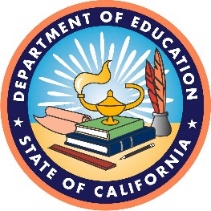 California Department of Education Assessment Development & Administration Division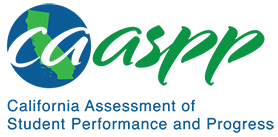 California Assessment of Student Performance and Progress Smarter Balanced Summative Assessment 2022–23 Technical ReportChapter 8 AppendicesFinal Submitted March 19, 2024By ETS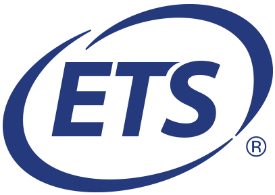 Contract No. CN220002Table of ContentsAppendix 8.A: Test-Taking Rates	1Appendix 8.B: Omission and Completion Analyses	15Appendix 8.C: Item Exposure	23Appendix 8.D: Item Response Theory Parameter Estimates	40Appendix 8.E: Response Time Analyses	121Appendix 8.F: Reliability Analyses	133Appendix 8.G: Scale Score Conditional Standard Error of Measurement 
Distribution	197Appendix 8.H: Analyses of Classification	218Appendix 8.I: Interrater Reliability	226Appendix 8.J: Correlations Between Content Areas	265List of TablesTable 8.A.1  CAASPP Smarter Balanced Test-Taking Rates—ELA, Grade Three	1Table 8.A.2  CAASPP Smarter Balanced Test-Taking Rates—ELA, Grade Four	2Table 8.A.3  CAASPP Smarter Balanced Test-Taking Rates—ELA, Grade Five	3Table 8.A.4  CAASPP Smarter Balanced Test-Taking Rates—ELA, Grade Six	4Table 8.A.5  CAASPP Smarter Balanced Test-Taking Rates—ELA, Grade Seven	5Table 8.A.6  CAASPP Smarter Balanced Test-Taking Rates—ELA, Grade Eight	6Table 8.A.7  CAASPP Smarter Balanced Test-Taking Rates—ELA, Grade Eleven	7Table 8.A.8  CAASPP Smarter Balanced Test-Taking Rates—Mathematics, Grade 
Three	8Table 8.A.9  CAASPP Smarter Balanced Test-Taking Rates—Mathematics, Grade 
Four	9Table 8.A.10  CAASPP Smarter Balanced Test-Taking Rates—Mathematics, Grade 
Five	10Table 8.A.11  CAASPP Smarter Balanced Test-Taking Rates—Mathematics, Grade 
Six	11Table 8.A.12  CAASPP Smarter Balanced Test-Taking Rates—Mathematics, Grade 
Seven	12Table 8.A.13  CAASPP Smarter Balanced Test-Taking Rates—Mathematics, Grade 
Eight	13Table 8.A.14  CAASPP Smarter Balanced Test-Taking Rates—Mathematics, Grade 
Eleven	14Table 8.B.1  Percentage Omit Rates—ELA	15Table 8.B.2  Percentage Omit Rates—Mathematics	17Table 8.B.3  Item Completion—ELA	19Table 8.B.4  Item Completion—Mathematics	21Table 8.C.1  Item Exposure Frequency—ELA	23Table 8.C.2  Item Exposure Frequency—Mathematics	25Table 8.C.3  Conditional Exposure by Difficulty—ELA, Grade Three	26Table 8.C.4  Conditional Exposure by Difficulty—ELA, Grade Four	27Table 8.C.5  Conditional Exposure by Difficulty—ELA, Grade Five	28Table 8.C.6  Conditional Exposure by Difficulty—ELA, Grade Six	29Table 8.C.7  Conditional Exposure by Difficulty—ELA, Grade Seven	30Table 8.C.8  Conditional Exposure by Difficulty—ELA, Grade Eight	31Table 8.C.9  Conditional Exposure by Difficulty—ELA, Grade Eleven	32Table 8.C.10  Conditional Exposure by Difficulty—Mathematics, Grade Three	33Table 8.C.11  Conditional Exposure by Difficulty—Mathematics, Grade Four	34Table 8.C.12  Conditional Exposure by Difficulty—Mathematics, Grade Five	35Table 8.C.13  Conditional Exposure by Difficulty—Mathematics, Grade Six	36Table 8.C.14  Conditional Exposure by Difficulty—Mathematics, Grade Seven	37Table 8.C.15  Conditional Exposure by Difficulty—Mathematics, Grade Eight	38Table 8.C.16  Conditional Exposure by Difficulty—Mathematics, Grade Eleven	39Table 8.D.1  IRT a-values—ELA, Grade Three	40Table 8.D.2  IRT a-values—ELA, Grade Four	40Table 8.D.3  IRT a-values—ELA, Grade Five	40Table 8.D.4  IRT a-values—ELA, Grade Six	40Table 8.D.5  IRT a-values—ELA, Grade Seven	41Table 8.D.6  IRT a-values—ELA, Grade Eight	41Table 8.D.7  IRT a-values—ELA, Grade Eleven	41Table 8.D.8  IRT a-values—Mathematics, Grade Three	41Table 8.D.9  IRT a-values—Mathematics, Grade Four	41Table 8.D.10  IRT a-values—Mathematics, Grade Five	42Table 8.D.11  IRT a-values—Mathematics, Grade Six	42Table 8.D.12  IRT a-values—Mathematics, Grade Seven	42Table 8.D.13  IRT a-values—Mathematics, Grade Eight	42Table 8.D.14  IRT a-values—Mathematics, Grade Eleven	42Table 8.D.15  IRT b-values—ELA, Grade Three	43Table 8.D.16  IRT b-values—ELA, Grade Four	43Table 8.D.17  IRT b-values—ELA, Grade Five	43Table 8.D.18  IRT b-values—ELA, Grade Six	43Table 8.D.19  IRT b-values—ELA, Grade Seven	44Table 8.D.20  IRT b-values—ELA, Grade Eight	44Table 8.D.21  IRT b-values—ELA, Grade Eleven	44Table 8.D.22  IRT b-values—Mathematics, Grade Three	44Table 8.D.23  IRT b-values—Mathematics, Grade Four	44Table 8.D.24  IRT b-values—Mathematics, Grade Five	45Table 8.D.25  IRT b-values—Mathematics, Grade Six	45Table 8.D.26  IRT b-values—Mathematics, Grade Seven	45Table 8.D.27  IRT b-values—Mathematics, Grade Eight	45Table 8.D.28  IRT b-values—Mathematics, Grade Eleven	45Table 8.D.29  Distribution of IRT a-values Conditional on Ability—ELA, Grade Three, Non-‍PT Items	46Table 8.D.30  Distribution of IRT a-values Conditional on Ability—ELA, Grade Four, Non-‍PT Items	46Table 8.D.31  Distribution of IRT a-values Conditional on Ability—ELA, Grade Five, Non-‍PT Items	47Table 8.D.32  Distribution of IRT a-values Conditional on Ability—ELA, Grade Six, Non-‍PT Items	47Table 8.D.33  Distribution of IRT a-values Conditional on Ability—ELA, Grade Seven, Non-‍PT Items	48Table 8.D.34  Distribution of IRT a-values Conditional on Ability—ELA, Grade Eight, Non-‍PT Items	48Table 8.D.35  Distribution of IRT a-values Conditional on Ability—ELA, Grade Eleven, Non-‍PT Items	49Table 8.D.36  Distribution of IRT a-values Conditional on Ability—Mathematics, Grade Three, Non-PT Items	49Table 8.D.37  Distribution of IRT a-values Conditional on Ability—Mathematics, Grade Four, Non-PT Items	50Table 8.D.38  Distribution of IRT a-values Conditional on Ability—Mathematics, Grade Five, Non-PT Items	50Table 8.D.39  Distribution of IRT a-values Conditional on Ability—Mathematics, Grade Six, Non-PT Items	51Table 8.D.40  Distribution of IRT a-values Conditional on Ability—Mathematics, Grade Seven, Non-PT Items	51Table 8.D.41  Distribution of IRT a-values Conditional on Ability—Mathematics, Grade Eight, Non-PT Items	52Table 8.D.42  Distribution of IRT a-values Conditional on Ability—Mathematics, Grade Eleven, Non-PT Items	52Table 8.D.43  Distribution of IRT b-values Conditional on Ability—ELA, Grade Three, Non-‍PT Items	53Table 8.D.44  Distribution of IRT b-values Conditional on Ability—ELA, Grade Four, Non-‍PT Items	54Table 8.D.45  Distribution of IRT b-values Conditional on Ability—ELA, Grade Five, Non-‍PT Items	55Table 8.D.46  Distribution of IRT b-values Conditional on Ability—ELA, Grade Six, Non-‍PT Items	56Table 8.D.47  Distribution of IRT b-values Conditional on Ability—ELA, Grade Seven, Non-‍PT Items	57Table 8.D.48  Distribution of IRT b-values Conditional on Ability—ELA, Grade Eight, Non-‍PT Items	58Table 8.D.49  Distribution of IRT b-values Conditional on Ability—ELA, Grade Eleven, Non-‍PT Items	59Table 8.D.50  Distribution of IRT b-values Conditional on Ability—Mathematics, Grade Three, Non-PT Items	60Table 8.D.51  Distribution of IRT b-values Conditional on Ability—Mathematics, Grade Four, Non-PT Items	61Table 8.D.52  Distribution of IRT b-values Conditional on Ability—Mathematics, Grade Five, Non-PT Items	62Table 8.D.53  Distribution of IRT b-values Conditional on Ability—Mathematics, Grade Six, Non-PT Items	63Table 8.D.54  Distribution of IRT b-values Conditional on Ability—Mathematics, Grade Seven, Non-PT Items	64Table 8.D.55  Distribution of IRT b-values Conditional on Ability—Mathematics, Grade Eight, Non-PT Items	65Table 8.D.56  Distribution of IRT b-values Conditional on Ability—Mathematics, Grade Eleven, Non-‍PT Items	66Table 8.D.57  Distribution of IRT a-values Conditional on Ability—ELA, Grade Three, PT Items	67Table 8.D.58  Distribution of IRT a-values Conditional on Ability—ELA, Grade Four, PT 
Items	67Table 8.D.59  Distribution of IRT a-values Conditional on Ability—ELA, Grade Five, PT 
Items	68Table 8.D.60  Distribution of IRT a-values Conditional on Ability—ELA, Grade Six, PT 
Items	68Table 8.D.61  Distribution of IRT a-values Conditional on Ability—ELA, Grade Seven, PT Items	69Table 8.D.62  Distribution of IRT a-values Conditional on Ability—ELA, Grade Eight, PT 
Items	69Table 8.D.63  Distribution of IRT a-values Conditional on Ability—ELA, Grade Eleven, PT Items	70Table 8.D.64  Distribution of IRT a-values Conditional on Ability—Mathematics, Grade Three, PT Items	70Table 8.D.65  Distribution of IRT a-values Conditional on Ability—Mathematics, Grade Four, PT Items	71Table 8.D.66  Distribution of IRT a-values Conditional on Ability—Mathematics, Grade Five, PT Items	71Table 8.D.67  Distribution of IRT a-values Conditional on Ability—Mathematics, Grade Six, PT Items	72Table 8.D.68  Distribution of IRT a-values Conditional on Ability—Mathematics, Grade Seven, PT Items	72Table 8.D.69  Distribution of IRT a-values Conditional on Ability—Mathematics, Grade Eight, PT Items	73Table 8.D.70  Distribution of IRT a-values Conditional on Ability—Mathematics, Grade Eleven, PT Items	73Table 8.D.71  Distribution of IRT b-values Conditional on Ability—ELA, Grade Three, PT Items	74Table 8.D.72  Distribution of IRT b-values Conditional on Ability—ELA, Grade Four, PT 
Items	75Table 8.D.73  Distribution of IRT b-values Conditional on Ability—ELA, Grade Five, PT 
Items	76Table 8.D.74  Distribution of IRT b-values Conditional on Ability—ELA, Grade Six, PT 
Items	77Table 8.D.75  Distribution of IRT b-values Conditional on Ability—ELA, Grade Seven, PT Items	78Table 8.D.76  Distribution of IRT b-values Conditional on Ability—ELA, Grade Eight, PT 
Items	79Table 8.D.77  Distribution of IRT b-values Conditional on Ability—ELA, Grade Eleven, PT Items	80Table 8.D.78  Distribution of IRT b-values Conditional on Ability—Mathematics, Grade Three, PT Items	81Table 8.D.79  Distribution of IRT b-values Conditional on Ability—Mathematics, Grade Four, PT Items	82Table 8.D.80  Distribution of IRT b-values Conditional on Ability—Mathematics, Grade Five, PT Items	83Table 8.D.81  Distribution of IRT b-values Conditional on Ability—Mathematics, Grade Six, PT Items	84Table 8.D.82  Distribution of IRT b-values Conditional on Ability—Mathematics, Grade Seven, PT Items	85Table 8.D.83  Distribution of IRT b-values Conditional on Ability—Mathematics, Grade Eight, PT Items	86Table 8.D.84  Distribution of IRT b-values Conditional on Ability—Mathematics, Grade Eleven, PT Items	87Table 8.D.85  PT Item Statistics—ELA, Grade Three	88Table 8.D.86  PT Item Statistics—ELA, Grade Four	90Table 8.D.87  PT Item Statistics—ELA, Grade Five	92Table 8.D.88  PT Item Statistics—ELA, Grade Six	94Table 8.D.89  PT Item Statistics—ELA, Grade Seven	96Table 8.D.90  PT Item Statistics—ELA, Grade Eight	98Table 8.D.91  PT Item Statistics—ELA, Grade Eleven	101Table 8.D.92  PT Item Statistics—Mathematics, Grade Three	103Table 8.D.93  PT Item Statistics—Mathematics, Grade Four	106Table 8.D.94  PT Item Statistics—Mathematics, Grade Five	109Table 8.D.95  PT Item Statistics—Mathematics, Grade Six	112Table 8.D.96  PT Item Statistics—Mathematics, Grade Seven	115Table 8.D.97  PT Item Statistics—Mathematics, Grade Eight	117Table 8.D.98  PT Item Statistics—Mathematics, Grade Eleven	119Table 8.E.1  Total Testing Time (In Minutes) at Each Ability Level—ELA	121Table 8.E.2  Total Testing Time (In Minutes) at Each Ability Level—Mathematics	123Table 8.E.3  CAT Testing Time (In Minutes) at Each Ability Level—ELA	125Table 8.E.4  CAT Testing Time (In Minutes) at Each Ability Level—Mathematics	127Table 8.E.5  PT Testing Time (In Minutes) at Each Ability Level—ELA	129Table 8.E.6  PT Testing Time (In Minutes) at Each Ability Level—Mathematics	131Table 8.F.1  Reliabilities of Claims and Intercorrelations—ELA, Grade Three	133Table 8.F.2  Reliabilities of Claims and Intercorrelations—ELA, Grade Four	133Table 8.F.3  Reliabilities of Claims and Intercorrelations—ELA, Grade Five	133Table 8.F.4  Reliabilities of Claims and Intercorrelations—ELA, Grade Six	133Table 8.F.5  Reliabilities of Claims and Intercorrelations—ELA, Grade Seven	133Table 8.F.6  Reliabilities of Claims and Intercorrelations—ELA, Grade Eight	134Table 8.F.7  Reliabilities of Claims and Intercorrelations—ELA, Grade Eleven	134Table 8.F.8  Reliabilities of Claims and Intercorrelations—Mathematics, Grade Three	134Table 8.F.9  Reliabilities of Claims and Intercorrelations—Mathematics, Grade Four	134Table 8.F.10  Reliabilities of Claims and Intercorrelations—Mathematics, Grade Five	134Table 8.F.11  Reliabilities of Claims and Intercorrelations—Mathematics, Grade Six	134Table 8.F.12  Reliabilities of Claims and Intercorrelations—Mathematics, Grade Seven	135Table 8.F.13  Reliabilities of Claims and Intercorrelations—Mathematics, Grade Eight	135Table 8.F.14  Reliabilities of Claims and Intercorrelations—Mathematics, Grade Eleven	135Table 8.F.15  Reliabilities and SEMs by Gender	135Table 8.F.16  Reliabilities and SEMs by Economic Status	136Table 8.F.17  Reliabilities and SEMs by Disability Status	137Table 8.F.18  Reliabilities and SEMs by Accommodations	138Table 8.F.19  Reliabilities and SEMs by English Language Fluency	139Table 8.F.20  Reliabilities and SEMs by English Language Fluency (Continued)	140Table 8.F.21  Reliabilities and SEMs by Primary Ethnicity	141Table 8.F.22  Reliabilities and SEMs by Primary Ethnicity (Continued One)	142Table 8.F.23  Reliabilities and SEMs by Primary Ethnicity (Continued Two)	143Table 8.F.24  Reliabilities and SEMs by Migrant Status	144Table 8.F.25  Reliabilities and SEMs by Military Status	145Table 8.F.26  Reliabilities and SEMs by Homeless Status	146Table 8.F.27  Reliabilities and SEMs by Foster Status	147Table 8.F.28  Reliabilities and SEMs by Primary Ethnicity for Not Economically Disadvantaged	148Table 8.F.29  Reliabilities and SEMs by Primary Ethnicity for Not Economically Disadvantaged (Continued One)	149Table 8.F.30  Reliabilities and SEMs by Primary Ethnicity for Not Economically Disadvantaged (Continued Two)	150Table 8.F.31  Reliabilities and SEMs by Primary Ethnicity for Economically 
Disadvantaged	151Table 8.F.32  Reliabilities and SEMs by Primary Ethnicity for Economically Disadvantaged (Continued One)	152Table 8.F.33  Reliabilities and SEMs by Primary Ethnicity for Economically Disadvantaged (Continued Two)	153Table 8.F.34  Claim Reliabilities and SEM by Gender, Economic Status, and Migrant Status—ELA, Grade Three	154Table 8.F.35  Claim Reliabilities and SEM by Gender, Economic Status, and Migrant Status—ELA, Grade Four	155Table 8.F.36  Claim Reliabilities and SEM by Gender, Economic Status, and Migrant Status—ELA, Grade Five	155Table 8.F.37  Claim Reliabilities and SEM by Gender, Economic Status, and Migrant Status—ELA, Grade Six	156Table 8.F.38  Claim Reliabilities and SEM by Gender, Economic Status, and Migrant Status—ELA, Grade Seven	156Table 8.F.39  Claim Reliabilities and SEM by Gender, Economic Status, and Migrant Status—ELA, Grade Eight	157Table 8.F.40  Claim Reliabilities and SEM by Gender, Economic Status, and Migrant Status—ELA, Grade Eleven	157Table 8.F.41  Claim Reliabilities and SEM by Gender, Economic Status, and Migrant Status—Mathematics, Grade Three	158Table 8.F.42  Claim Reliabilities and SEM by Gender, Economic Status, and Migrant Status—Mathematics, Grade Four	158Table 8.F.43  Claim Reliabilities and SEM by Gender, Economic Status, and Migrant Status—Mathematics, Grade Five	159Table 8.F.44  Claim Reliabilities and SEM by Gender, Economic Status, and Migrant Status—Mathematics, Grade Six	159Table 8.F.45  Claim Reliabilities and SEM by Gender, Economic Status, and Migrant Status—Mathematics, Grade Seven	160Table 8.F.46  Claim Reliabilities and SEM by Gender, Economic Status, and Migrant Status—Mathematics, Grade Eight	160Table 8.F.47  Claim Reliabilities and SEM by Gender, Economic Status, and Migrant Status—Mathematics, Grade Eleven	161Table 8.F.48  Claim Reliabilities and SEM by Military Status, Homeless Status, and Foster Status—ELA, Grade Three	161Table 8.F.49  Claim Reliabilities and SEM by Military Status, Homeless Status, and Foster Status—ELA, Grade Four	162Table 8.F.50  Claim Reliabilities and SEM by Military Status, Homeless Status, and Foster Status—ELA, Grade Five	162Table 8.F.51  Claim Reliabilities and SEM by Military Status, Homeless Status, and Foster Status—ELA, Grade Six	163Table 8.F.52  Claim Reliabilities and SEM by Military Status, Homeless Status, and Foster Status—ELA, Grade Seven	163Table 8.F.53  Claim Reliabilities and SEM by Military Status, Homeless Status, and Foster Status—ELA, Grade Eight	164Table 8.F.54  Claim Reliabilities and SEM by Military Status, Homeless Status, and Foster Status—ELA, Grade Eleven	164Table 8.F.55  Claim Reliabilities and SEM by Military Status, Homeless Status, and Foster Status—Mathematics, Grade Three	165Table 8.F.56  Claim Reliabilities and SEM by Military Status, Homeless Status, and Foster Status—Mathematics, Grade Four	165Table 8.F.57  Claim Reliabilities and SEM by Military Status, Homeless Status, and Foster Status—Mathematics Grade Five	166Table 8.F.58  Claim Reliabilities and SEM by Military Status, Homeless Status, and Foster Status—Mathematics, Grade Six	166Table 8.F.59  Claim Reliabilities and SEM by Military Status, Homeless Status, and Foster Status—Mathematics, Grade Seven	167Table 8.F.60  Claim Reliabilities and SEM by Military Status, Homeless Status, and Foster Status—Mathematics, Grade Eight	167Table 8.F.61  Claim Reliabilities and SEM by Military Status, Homeless Status, and Foster Status—Mathematics, Grade Eleven	168Table 8.F.62  Claim Reliabilities and SEM by Disability Status and English Fluency—ELA, Grade Three	168Table 8.F.63  Claim Reliabilities and SEM by Disability Status and English Fluency—ELA, Grade Four	169Table 8.F.64  Claim Reliabilities and SEM by Disability Status and English Fluency—ELA, Grade Five	169Table 8.F.65  Claim Reliabilities and SEM by Disability Status and English Fluency—ELA, Grade Six	170Table 8.F.66  Claim Reliabilities and SEM by Disability Status and English Fluency—ELA, Grade Seven	170Table 8.F.67  Claim Reliabilities and SEM by Disability Status and English Fluency—ELA, Grade Eight	171Table 8.F.68  Claim Reliabilities and SEM by Disability Status and English Fluency—ELA, Grade Eleven	171Table 8.F.69  Claim Reliabilities and SEM by Disability Status and English Fluency—Mathematics, Grade Three	172Table 8.F.70  Claim Reliabilities and SEM by Disability Status and English Fluency—Mathematics, Grade Four	172Table 8.F.71  Claim Reliabilities and SEM by Disability Status and English Fluency—Mathematics, Grade Five	173Table 8.F.72  Claim Reliabilities and SEM by Disability Status and English Fluency—Mathematics, Grade Six	173Table 8.F.73  Claim Reliabilities and SEM by Disability Status and English Fluency—Mathematics, Grade Seven	174Table 8.F.74  Claim Reliabilities and SEM by Disability Status and English Fluency—Mathematics, Grade Eight	174Table 8.F.75  Claim Reliabilities and SEM by Disability Status and English Fluency—Mathematics, Grade Eleven	175Table 8.F.76  Claim Reliabilities and SEM by Primary Ethnicity—ELA, Grade Three	175Table 8.F.77  Claim Reliabilities and SEM by Primary Ethnicity—ELA, Grade Four	176Table 8.F.78  Claim Reliabilities and SEM by Primary Ethnicity—ELA, Grade Five	176Table 8.F.79  Claim Reliabilities and SEM by Primary Ethnicity—ELA, Grade Six	177Table 8.F.80  Claim Reliabilities and SEM by Primary Ethnicity—ELA, Grade Seven	177Table 8.F.81  Claim Reliabilities and SEM by Primary Ethnicity—ELA, Grade Eight	178Table 8.F.82  Claim Reliabilities and SEM by Primary Ethnicity—ELA, Grade Eleven	178Table 8.F.83  Claim Reliabilities and SEM by Primary Ethnicity—Mathematics, Grade 
Three	179Table 8.F.84  Claim Reliabilities and SEM by Primary Ethnicity—Mathematics, Grade 
Four	179Table 8.F.85  Claim Reliabilities and SEM by Primary Ethnicity—Mathematics, Grade 
Five	180Table 8.F.86  Claim Reliabilities and SEM by Primary Ethnicity—Mathematics, Grade 
Six	180Table 8.F.87  Claim Reliabilities and SEM by Primary Ethnicity—Mathematics, Grade 
Seven	181Table 8.F.88  Claim Reliabilities and SEM by Primary Ethnicity—Mathematics, Grade 
Eight	181Table 8.F.89  Claim Reliabilities and SEM by Primary Ethnicity—Mathematics, Grade 
Eleven	182Table 8.F.90  Claim Reliabilities and SEM by Primary Ethnicity for Not Economically Disadvantaged—ELA, Grade Three	182Table 8.F.91  Claim Reliabilities and SEM by Primary Ethnicity for Not Economically Disadvantaged—ELA, Grade Four	183Table 8.F.92  Claim Reliabilities and SEM by Primary Ethnicity for Not Economically Disadvantaged—ELA, Grade Five	183Table 8.F.93  Claim Reliabilities and SEM by Primary Ethnicity for Not Economically Disadvantaged—ELA, Grade Six	184Table 8.F.94  Claim Reliabilities and SEM by Primary Ethnicity for Not Economically Disadvantaged—ELA, Grade Seven	184Table 8.F.95  Claim Reliabilities and SEM by Primary Ethnicity for Not Economically Disadvantaged—ELA, Grade Eight	185Table 8.F.96  Claim Reliabilities and SEM by Primary Ethnicity for Not Economically Disadvantaged—ELA, Grade Eleven	185Table 8.F.97  Claim Reliabilities and SEM by Primary Ethnicity for Not Economically Disadvantaged—Mathematics, Grade Three	186Table 8.F.98  Claim Reliabilities and SEM by Primary Ethnicity for Not Economically Disadvantaged—Mathematics, Grade Four	186Table 8.F.99  Claim Reliabilities and SEM by Primary Ethnicity for Not Economically Disadvantaged—Mathematics, Grade Five	187Table 8.F.100  Claim Reliabilities and SEM by Primary Ethnicity for Not Economically Disadvantaged—Mathematics, Grade Six	187Table 8.F.101  Claim Reliabilities and SEM by Primary Ethnicity for Not Economically Disadvantaged—Mathematics, Grade Seven	188Table 8.F.102  Claim Reliabilities and SEM by Primary Ethnicity for Not Economically Disadvantaged—Mathematics, Grade Eight	188Table 8.F.103  Claim Reliabilities and SEM by Primary Ethnicity for Not Economically Disadvantaged—Mathematics, Grade Eleven	189Table 8.F.104  Claim Reliabilities and SEM by Primary Ethnicity for Economically Disadvantaged—ELA, Grade Three	189Table 8.F.105  Claim Reliabilities and SEM by Primary Ethnicity for Economically Disadvantaged—ELA, Grade Four	190Table 8.F.106  Claim Reliabilities and SEM by Primary Ethnicity for Economically Disadvantaged—ELA, Grade Five	190Table 8.F.107  Claim Reliabilities and SEM by Primary Ethnicity for Economically Disadvantaged—ELA, Grade Six	191Table 8.F.108  Claim Reliabilities and SEM by Primary Ethnicity for Economically Disadvantaged—ELA, Grade Seven	191Table 8.F.109  Claim Reliabilities and SEM by Primary Ethnicity for Economically Disadvantaged—ELA, Grade Eight	192Table 8.F.110  Claim Reliabilities and SEM by Primary Ethnicity for Economically Disadvantaged—ELA, Grade Eleven	192Table 8.F.111  Claim Reliabilities and SEM by Primary Ethnicity for Economically Disadvantaged—Mathematics, Grade Three	193Table 8.F.112  Claim Reliabilities and SEM by Primary Ethnicity for Economically Disadvantaged—Mathematics, Grade Four	193Table 8.F.113  Claim Reliabilities and SEM by Primary Ethnicity for Economically Disadvantaged—Mathematics, Grade Five	194Table 8.F.114  Claim Reliabilities and SEM by Primary Ethnicity for Economically Disadvantaged—Mathematics, Grade Six	194Table 8.F.115  Claim Reliabilities and SEM by Primary Ethnicity for Economically Disadvantaged—Mathematics, Grade Seven	195Table 8.F.116  Claim Reliabilities and SEM by Primary Ethnicity for Economically Disadvantaged—Mathematics, Grade Eight	195Table 8.F.117  Claim Reliabilities and SEM by Primary Ethnicity for Economically Disadvantaged—Mathematics, Grade Eleven	196Table 8.G.1  Scale Score CSEM Distribution—ELA, Grade Three	198Table 8.G.2  Scale Score CSEM Distribution—ELA, Grade Four	200Table 8.G.3  Scale Score CSEM Distribution—ELA, Grade Five	201Table 8.G.4  Scale Score CSEM Distribution—ELA, Grade Six	202Table 8.G.5  Scale Score CSEM Distribution—ELA, Grade Seven	203Table 8.G.6  Scale Score CSEM Distribution—ELA, Grade Eight	204Table 8.G.7  Scale Score CSEM Distribution—ELA, Grade Eleven	205Table 8.G.8  Scale Score CSEM Distribution—Mathematics, Grade Three	206Table 8.G.9  Scale Score CSEM Distribution—Mathematics, Grade Four	207Table 8.G.10  Scale Score CSEM Distribution—Mathematics, Grade Five	209Table 8.G.11  Scale Score CSEM Distribution—Mathematics, Grade Six	211Table 8.G.12  Scale Score CSEM Distribution—Mathematics, Grade Seven	213Table 8.G.13  Scale Score CSEM Distribution—Mathematics, Grade Eight	215Table 8.G.14  Scale Score CSEM Distribution—Mathematics, Grade Eleven	217Table 8.H.1  Decision Accuracy—ELA, Grade Three	218Table 8.H.2  Decision Consistency—ELA, Grade Three	218Table 8.H.3  Decision Accuracy—ELA, Grade Four	218Table 8.H.4  Decision Consistency—ELA, Grade Four	219Table 8.H.5  Decision Accuracy—ELA, Grade Five	219Table 8.H.6  Decision Consistency—ELA, Grade Five	219Table 8.H.7  Decision Accuracy—ELA, Grade Six	219Table 8.H.8  Decision Consistency—ELA, Grade Six	220Table 8.H.9  Decision Accuracy—ELA, Grade Seven	220Table 8.H.10  Decision Consistency—ELA, Grade Seven	220Table 8.H.11  Decision Accuracy—ELA, Grade Eight	220Table 8.H.12  Decision Consistency—ELA, Grade Eight	221Table 8.H.13  Decision Accuracy—ELA, Grade Eleven	221Table 8.H.14  Decision Consistency—ELA, Grade Eleven	221Table 8.H.15  Decision Accuracy—Mathematics, Grade Three	221Table 8.H.16  Decision Consistency—Mathematics, Grade Three	222Table 8.H.17  Decision Accuracy—Mathematics, Grade Four	222Table 8.H.18  Decision Consistency—Mathematics, Grade Four	222Table 8.H.19  Decision Accuracy—Mathematics, Grade Five	222Table 8.H.20  Decision Consistency—Mathematics, Grade Five	223Table 8.H.21  Decision Accuracy—Mathematics, Grade Six	223Table 8.H.22  Decision Consistency—Mathematics, Grade Six	223Table 8.H.23  Decision Accuracy—Mathematics, Grade Seven	223Table 8.H.24  Decision Consistency—Mathematics, Grade Seven	224Table 8.H.25  Decision Accuracy—Mathematics, Grade Eight	224Table 8.H.26  Decision Consistency—Mathematics, Grade Eight	224Table 8.H.27  Decision Accuracy—Mathematics, Grade Eleven	224Table 8.H.28  Decision Consistency—Mathematics, Grade Eleven	225Table 8.I.1  Interrater Reliability and Descriptive Statistics for the Ratings by Two Raters in Human-Scoring Items—ELA, Grade Three, Short Answer	226Table 8.I.2  Interrater Reliability and Descriptive Statistics for the Ratings by Two Raters in Human-Scoring Items—ELA, Grade Four, Short Answer	227Table 8.I.3  Interrater Reliability and Descriptive Statistics for the Ratings by Two Raters in Human-Scoring Items—ELA, Grade Five, Short Answer	227Table 8.I.4  Interrater Reliability and Descriptive Statistics for the Ratings by Two Raters in Human-Scoring Items—ELA, Grade Six, Short Answer	228Table 8.I.5  Interrater Reliability and Descriptive Statistics for the Ratings by Two Raters in Human-Scoring Items—ELA, Grade Seven, Short Answer	229Table 8.I.6  Interrater Reliability and Descriptive Statistics for the Ratings by Two Raters in Human-Scoring Items—ELA, Grade Eight, Short Answer	231Table 8.I.7  Interrater Reliability and Descriptive Statistics for the Ratings by Two Raters in Human-Scoring Items—ELA, Grade Eleven, Short Answer	233Table 8.I.8  Interrater Reliability and Descriptive Statistics for the Ratings by Two Raters in Human-Scoring Items—Mathematics, Grade Three, Short Answer	235Table 8.I.9  Interrater Reliability and Descriptive Statistics for the Ratings by Two Raters in Human-Scoring Items—Mathematics, Grade Four, Short Answer	237Table 8.I.10  Interrater Reliability and Descriptive Statistics for the Ratings by Two Raters in Human-Scoring Items—Mathematics, Grade Five, Short Answer	239Table 8.I.11  Interrater Reliability and Descriptive Statistics for the Ratings by Two Raters in Human-Scoring Items—Mathematics, Grade Six, Short Answer	242Table 8.I.12  Interrater Reliability and Descriptive Statistics for the Ratings by Two Raters in Human-Scoring Items—Mathematics, Grade Seven, Short Answer	244Table 8.I.13  Interrater Reliability and Descriptive Statistics for the Ratings by Two Raters in Human-Scoring Items—Mathematics, Grade Eight, Short Answer	245Table 8.I.14  Interrater Reliability and Descriptive Statistics for the Ratings by Two Raters in Human-Scoring Items—Mathematics, Grade Eleven, Short Answer	247Table 8.I.15  Interrater Reliability and Descriptive Statistics for the Ratings by Two Raters in Human-Scoring Items—ELA, Grade Three, WER	249Table 8.I.16  Interrater Reliability and Descriptive Statistics for the Ratings by Two Raters in Human-Scoring Items—ELA, Grade Four, WER	252Table 8.I.17  Interrater Reliability and Descriptive Statistics for the Ratings by Two Raters in Human-Scoring Items—ELA, Grade Five, WER	254Table 8.I.18  Interrater Reliability and Descriptive Statistics for the Ratings by Two Raters in Human-Scoring Items—ELA, Grade Six, WER	256Table 8.I.19  Interrater Reliability and Descriptive Statistics for the Ratings by Two Raters in Human-Scoring Items—ELA, Grade Seven, WER	258Table 8.I.20  Interrater Reliability and Descriptive Statistics for the Ratings by Two Raters in Human-Scoring Items—ELA, Grade Eight, WER	260Table 8.I.21  Interrater Reliability and Descriptive Statistics for the Ratings by Two Raters in Human-Scoring Items—ELA, Grade Eleven, WER	263Table 8.J.1  Correlations for Gender	265Table 8.J.2  Correlations for Primary Ethnicity	266Table 8.J.3  Correlations for English Language Fluency	269Table 8.J.4  Correlations for Economic Status	271Table 8.J.5  Correlations for Disability Status	272Table 8.J.6  Correlations for Migrant Status	273Table 8.J.7  Correlations for Military Status	274Table 8.J.8  Correlations for Homeless Status	275Table 8.J.9  Correlations for Foster Status	276List of FiguresFigure 8.G.1  Scale score CSEM distribution plots—ELA, grade three	197Figure 8.G.2  Scale score CSEM distribution plots—ELA, grade four	199Figure 8.G.3  Scale score CSEM distribution plots—ELA, grade five	201Figure 8.G.4  Scale score CSEM distribution plots—ELA, grade six	202Figure 8.G.5  Scale score CSEM distribution plots—ELA, grade seven	203Figure 8.G.6  Scale score CSEM distribution plots—ELA, grade eight	204Figure 8.G.7  Scale score CSEM distribution plots—ELA, grade eleven	205Figure 8.G.8  Scale score CSEM distribution plots—mathematics, grade three	206Figure 8.G.9  Scale score CSEM distribution plots—mathematics, grade four	207Figure 8.G.10  Scale score CSEM distribution plots—mathematics, grade five	208Figure 8.G.11  Scale score CSEM distribution plots—mathematics, grade six	210Figure 8.G.12  Scale score CSEM distribution plots—mathematics, grade seven	212Figure 8.G.13  Scale score CSEM distribution plots—mathematics, grade eight	214Figure 8.G.14  Scale score CSEM distribution plots—mathematics, grade eleven	216This page is intentionally left blank.Appendix 8.A: Test-Taking RatesNotes:The number of students enrolled is derived from the 2022–23 data that was received in September 2023.A student is considered a test taker if a student logged on to both the CAT and the PT portions of the assessment, even if no items are answered.Table 8.A.1  CAASPP Smarter Balanced Test-Taking Rates—ELA, Grade ThreeTable 8.A.2  CAASPP Smarter Balanced Test-Taking Rates—ELA, Grade FourTable 8.A.3  CAASPP Smarter Balanced Test-Taking Rates—ELA, Grade FiveTable 8.A.4  CAASPP Smarter Balanced Test-Taking Rates—ELA, Grade SixTable 8.A.5  CAASPP Smarter Balanced Test-Taking Rates—ELA, Grade SevenTable 8.A.6  CAASPP Smarter Balanced Test-Taking Rates—ELA, Grade EightTable 8.A.7  CAASPP Smarter Balanced Test-Taking Rates—ELA, Grade ElevenTable 8.A.8  CAASPP Smarter Balanced Test-Taking Rates—Mathematics, Grade ThreeTable 8.A.9  CAASPP Smarter Balanced Test-Taking Rates—Mathematics, Grade FourTable 8.A.10  CAASPP Smarter Balanced Test-Taking Rates—Mathematics, Grade FiveTable 8.A.11  CAASPP Smarter Balanced Test-Taking Rates—Mathematics, Grade SixTable 8.A.12  CAASPP Smarter Balanced Test-Taking Rates—Mathematics, Grade SevenTable 8.A.13  CAASPP Smarter Balanced Test-Taking Rates—Mathematics, Grade EightTable 8.A.14  CAASPP Smarter Balanced Test-Taking Rates—Mathematics, Grade ElevenAppendix 8.B: Omission and Completion AnalysesNote: An expression that opens with a parenthesis and closes with a bracket indicates that a value is greater than the first number and is less than or equal to the second number. For example, “(0.5, 2]” indicates the omit rate is greater than 0.5 but less than or equal to 2.Table 8.B.1  Percentage Omit Rates—ELATable 8.B.2  Percentage Omit Rates—MathematicsTable 8.B.3  Item Completion—ELATable 8.B.4  Item Completion—MathematicsAppendix 8.C: Item ExposureNote: Only the frequencies of the operational items are presented in these tables.Table 8.C.1  Item Exposure Frequency—ELATable 8.C.2  Item Exposure Frequency—MathematicsNote: In table 8.C.3 through table 8.C.16, an expression that opens with a parenthesis and closes with a bracket indicates that a value is greater than the first number and is less than or equal to the second number. For example, “(0.5, 1.0]” indicates a value greater than 0.5 but less than or equal to 1.0.Table 8.C.3  Conditional Exposure by Difficulty—ELA, Grade ThreeTable 8.C.4  Conditional Exposure by Difficulty—ELA, Grade FourTable 8.C.5  Conditional Exposure by Difficulty—ELA, Grade FiveTable 8.C.6  Conditional Exposure by Difficulty—ELA, Grade SixTable 8.C.7  Conditional Exposure by Difficulty—ELA, Grade SevenTable 8.C.8  Conditional Exposure by Difficulty—ELA, Grade EightTable 8.C.9  Conditional Exposure by Difficulty—ELA, Grade ElevenTable 8.C.10  Conditional Exposure by Difficulty—Mathematics, Grade ThreeTable 8.C.11  Conditional Exposure by Difficulty—Mathematics, Grade FourTable 8.C.12  Conditional Exposure by Difficulty—Mathematics, Grade FiveTable 8.C.13  Conditional Exposure by Difficulty—Mathematics, Grade SixTable 8.C.14  Conditional Exposure by Difficulty—Mathematics, Grade SevenTable 8.C.15  Conditional Exposure by Difficulty—Mathematics, Grade EightTable 8.C.16  Conditional Exposure by Difficulty—Mathematics, Grade ElevenAppendix 8.D: Item Response Theory Parameter EstimatesIRT parameter estimates used in the 2022–23 administration of the Smarter Balanced Summative Assessments were derived from the 2013–14 field tests as well as the operational assessments from the 2014–15 through 2018–19 administrations with embedded field tests. The Smarter Balanced Assessment Consortium conducted calibration and equating for all item parameter estimates. Tables listed are representative for one grade level and a content area. Table 8.D.1  IRT a-values—ELA, Grade ThreeTable 8.D.2  IRT a-values—ELA, Grade FourTable 8.D.3  IRT a-values—ELA, Grade FiveTable 8.D.4  IRT a-values—ELA, Grade SixTable 8.D.5  IRT a-values—ELA, Grade SevenTable 8.D.6  IRT a-values—ELA, Grade EightTable 8.D.7  IRT a-values—ELA, Grade ElevenTable 8.D.8  IRT a-values—Mathematics, Grade ThreeTable 8.D.9  IRT a-values—Mathematics, Grade FourTable 8.D.10  IRT a-values—Mathematics, Grade FiveTable 8.D.11  IRT a-values—Mathematics, Grade SixTable 8.D.12  IRT a-values—Mathematics, Grade SevenTable 8.D.13  IRT a-values—Mathematics, Grade EightTable 8.D.14  IRT a-values—Mathematics, Grade ElevenTable 8.D.15  IRT b-values—ELA, Grade ThreeTable 8.D.16  IRT b-values—ELA, Grade FourTable 8.D.17  IRT b-values—ELA, Grade FiveTable 8.D.18  IRT b-values—ELA, Grade SixTable 8.D.19  IRT b-values—ELA, Grade SevenTable 8.D.20  IRT b-values—ELA, Grade EightTable 8.D.21  IRT b-values—ELA, Grade ElevenTable 8.D.22  IRT b-values—Mathematics, Grade ThreeTable 8.D.23  IRT b-values—Mathematics, Grade FourTable 8.D.24  IRT b-values—Mathematics, Grade FiveTable 8.D.25  IRT b-values—Mathematics, Grade SixTable 8.D.26  IRT b-values—Mathematics, Grade SevenTable 8.D.27  IRT b-values—Mathematics, Grade EightTable 8.D.28  IRT b-values—Mathematics, Grade ElevenNote: In table 8.D.29 through table 8.D.42, the mode of each distribution is highlighted in bold text and indicated using an asterisk (*).Table 8.D.29  Distribution of IRT a-values Conditional on Ability—ELA, Grade Three, Non-‍PT ItemsTable 8.D.30  Distribution of IRT a-values Conditional on Ability—ELA, Grade Four, Non-‍PT ItemsTable 8.D.31  Distribution of IRT a-values Conditional on Ability—ELA, Grade Five, Non-‍PT ItemsTable 8.D.32  Distribution of IRT a-values Conditional on Ability—ELA, Grade Six, Non-‍PT ItemsTable 8.D.33  Distribution of IRT a-values Conditional on Ability—ELA, Grade Seven, Non-‍PT ItemsTable 8.D.34  Distribution of IRT a-values Conditional on Ability—ELA, Grade Eight, Non-‍PT ItemsTable 8.D.35  Distribution of IRT a-values Conditional on Ability—ELA, Grade Eleven, Non-‍PT ItemsTable 8.D.36  Distribution of IRT a-values Conditional on Ability—Mathematics, Grade Three, Non-PT ItemsTable 8.D.37  Distribution of IRT a-values Conditional on Ability—Mathematics, Grade Four, Non-PT ItemsTable 8.D.38  Distribution of IRT a-values Conditional on Ability—Mathematics, Grade Five, Non-PT ItemsTable 8.D.39  Distribution of IRT a-values Conditional on Ability—Mathematics, Grade Six, Non-PT ItemsTable 8.D.40  Distribution of IRT a-values Conditional on Ability—Mathematics, Grade Seven, Non-PT ItemsTable 8.D.41  Distribution of IRT a-values Conditional on Ability—Mathematics, Grade Eight, Non-PT ItemsTable 8.D.42  Distribution of IRT a-values Conditional on Ability—Mathematics, Grade Eleven, Non-PT ItemsNote: In table 8.D.43 through table 8.D.56, the mode of each distribution is highlighted in bold text and indicated using an asterisk (*).Table 8.D.43  Distribution of IRT b-values Conditional on Ability—ELA, Grade Three, Non-‍PT ItemsTable 8.D.44  Distribution of IRT b-values Conditional on Ability—ELA, Grade Four, Non-‍PT ItemsTable 8.D.45  Distribution of IRT b-values Conditional on Ability—ELA, Grade Five, Non-‍PT ItemsTable 8.D.46  Distribution of IRT b-values Conditional on Ability—ELA, Grade Six, Non-‍PT ItemsTable 8.D.47  Distribution of IRT b-values Conditional on Ability—ELA, Grade Seven, Non-‍PT ItemsTable 8.D.48  Distribution of IRT b-values Conditional on Ability—ELA, Grade Eight, Non-‍PT ItemsTable 8.D.49  Distribution of IRT b-values Conditional on Ability—ELA, Grade Eleven, Non-‍PT ItemsTable 8.D.50  Distribution of IRT b-values Conditional on Ability—Mathematics, Grade Three, Non-PT ItemsTable 8.D.51  Distribution of IRT b-values Conditional on Ability—Mathematics, Grade Four, Non-PT ItemsTable 8.D.52  Distribution of IRT b-values Conditional on Ability—Mathematics, Grade Five, Non-PT ItemsTable 8.D.53  Distribution of IRT b-values Conditional on Ability—Mathematics, Grade Six, Non-PT ItemsTable 8.D.54  Distribution of IRT b-values Conditional on Ability—Mathematics, Grade Seven, Non-PT ItemsTable 8.D.55  Distribution of IRT b-values Conditional on Ability—Mathematics, Grade Eight, Non-PT ItemsTable 8.D.56  Distribution of IRT b-values Conditional on Ability—Mathematics, Grade Eleven, Non-‍PT ItemsNote: In table 8.D.57 through table 8.D.70, the mode of each distribution is highlighted in bold text and indicated using an asterisk (*).Table 8.D.57  Distribution of IRT a-values Conditional on Ability—ELA, Grade Three, PT ItemsTable 8.D.58  Distribution of IRT a-values Conditional on Ability—ELA, Grade Four, PT ItemsTable 8.D.59  Distribution of IRT a-values Conditional on Ability—ELA, Grade Five, PT ItemsTable 8.D.60  Distribution of IRT a-values Conditional on Ability—ELA, Grade Six, PT ItemsTable 8.D.61  Distribution of IRT a-values Conditional on Ability—ELA, Grade Seven, PT ItemsTable 8.D.62  Distribution of IRT a-values Conditional on Ability—ELA, Grade Eight, PT ItemsTable 8.D.63  Distribution of IRT a-values Conditional on Ability—ELA, Grade Eleven, PT ItemsTable 8.D.64  Distribution of IRT a-values Conditional on Ability—Mathematics, Grade Three, PT ItemsTable 8.D.65  Distribution of IRT a-values Conditional on Ability—Mathematics, Grade Four, PT ItemsTable 8.D.66  Distribution of IRT a-values Conditional on Ability—Mathematics, Grade Five, PT ItemsTable 8.D.67  Distribution of IRT a-values Conditional on Ability—Mathematics, Grade Six, PT ItemsTable 8.D.68  Distribution of IRT a-values Conditional on Ability—Mathematics, Grade Seven, PT ItemsTable 8.D.69  Distribution of IRT a-values Conditional on Ability—Mathematics, Grade Eight, PT ItemsTable 8.D.70  Distribution of IRT a-values Conditional on Ability—Mathematics, Grade Eleven, PT ItemsNote: In table 8.D.71 through table 8.D.84, the mode of each distribution is highlighted in bold text and indicated using an asterisk (*).Table 8.D.71  Distribution of IRT b-values Conditional on Ability—ELA, Grade Three, PT ItemsTable 8.D.72  Distribution of IRT b-values Conditional on Ability—ELA, Grade Four, PT ItemsTable 8.D.73  Distribution of IRT b-values Conditional on Ability—ELA, Grade Five, PT ItemsTable 8.D.74  Distribution of IRT b-values Conditional on Ability—ELA, Grade Six, PT ItemsTable 8.D.75  Distribution of IRT b-values Conditional on Ability—ELA, Grade Seven, PT ItemsTable 8.D.76  Distribution of IRT b-values Conditional on Ability—ELA, Grade Eight, PT ItemsTable 8.D.77  Distribution of IRT b-values Conditional on Ability—ELA, Grade Eleven, PT ItemsTable 8.D.78  Distribution of IRT b-values Conditional on Ability—Mathematics, Grade Three, PT ItemsTable 8.D.79  Distribution of IRT b-values Conditional on Ability—Mathematics, Grade Four, PT ItemsTable 8.D.80  Distribution of IRT b-values Conditional on Ability—Mathematics, Grade Five, PT ItemsTable 8.D.81  Distribution of IRT b-values Conditional on Ability—Mathematics, Grade Six, PT ItemsTable 8.D.82  Distribution of IRT b-values Conditional on Ability—Mathematics, Grade Seven, PT ItemsTable 8.D.83  Distribution of IRT b-values Conditional on Ability—Mathematics, Grade Eight, PT ItemsTable 8.D.84  Distribution of IRT b-values Conditional on Ability—Mathematics, Grade Eleven, PT ItemsTable 8.D.85  PT Item Statistics—ELA, Grade ThreeTable 8.D.86  PT Item Statistics—ELA, Grade FourTable 8.D.87  PT Item Statistics—ELA, Grade FiveTable 8.D.88  PT Item Statistics—ELA, Grade SixTable 8.D.89  PT Item Statistics—ELA, Grade SevenTable 8.D.90  PT Item Statistics—ELA, Grade EightTable 8.D.91  PT Item Statistics—ELA, Grade ElevenTable 8.D.92  PT Item Statistics—Mathematics, Grade ThreeTable 8.D.93  PT Item Statistics—Mathematics, Grade FourTable 8.D.94  PT Item Statistics—Mathematics, Grade FiveTable 8.D.95  PT Item Statistics—Mathematics, Grade SixTable 8.D.96  PT Item Statistics—Mathematics, Grade SevenTable 8.D.97  PT Item Statistics—Mathematics, Grade EightTable 8.D.98  PT Item Statistics—Mathematics, Grade ElevenAppendix 8.E: Response Time AnalysesTable 8.E.1  Total Testing Time (In Minutes) at Each Ability Level—ELATable 8.E.2  Total Testing Time (In Minutes) at Each Ability Level—MathematicsTable 8.E.3  CAT Testing Time (In Minutes) at Each Ability Level—ELATable 8.E.4  CAT Testing Time (In Minutes) at Each Ability Level—MathematicsTable 8.E.5  PT Testing Time (In Minutes) at Each Ability Level—ELATable 8.E.6  PT Testing Time (In Minutes) at Each Ability Level—MathematicsAppendix 8.F: Reliability AnalysesTable 8.F.1  Reliabilities of Claims and Intercorrelations—ELA, Grade ThreeTable 8.F.2  Reliabilities of Claims and Intercorrelations—ELA, Grade FourTable 8.F.3  Reliabilities of Claims and Intercorrelations—ELA, Grade FiveTable 8.F.4  Reliabilities of Claims and Intercorrelations—ELA, Grade SixTable 8.F.5  Reliabilities of Claims and Intercorrelations—ELA, Grade SevenTable 8.F.6  Reliabilities of Claims and Intercorrelations—ELA, Grade EightTable 8.F.7  Reliabilities of Claims and Intercorrelations—ELA, Grade ElevenTable 8.F.8  Reliabilities of Claims and Intercorrelations—Mathematics, Grade ThreeTable 8.F.9  Reliabilities of Claims and Intercorrelations—Mathematics, Grade FourTable 8.F.10  Reliabilities of Claims and Intercorrelations—Mathematics, Grade FiveTable 8.F.11  Reliabilities of Claims and Intercorrelations—Mathematics, Grade SixTable 8.F.12  Reliabilities of Claims and Intercorrelations—Mathematics, Grade SevenTable 8.F.13  Reliabilities of Claims and Intercorrelations—Mathematics, Grade EightTable 8.F.14  Reliabilities of Claims and Intercorrelations—Mathematics, Grade ElevenTable 8.F.15  Reliabilities and SEMs by GenderTable 8.F.16  Reliabilities and SEMs by Economic StatusTable 8.F.17  Reliabilities and SEMs by Disability StatusTable 8.F.18  Reliabilities and SEMs by AccommodationsNotes:“No Accommodations” indicates students who had an individualized education program (IEP) or Section 504 plan but were not assigned any accommodations in the assessment.“Accommodations” indicates students who had an IEP or Section 504 plan and were assigned accommodations. Refer to subsection 2.4.2 Student Accessibility Resources in Chapter 2: Overview of CAASPP Smarter Balanced Processes for accommodation conditions.Table 8.F.19  Reliabilities and SEMs by English Language FluencyTable 8.F.20  Reliabilities and SEMs by English Language Fluency (Continued)Table 8.F.21  Reliabilities and SEMs by Primary EthnicityTable 8.F.22  Reliabilities and SEMs by Primary Ethnicity (Continued One)Table 8.F.23  Reliabilities and SEMs by Primary Ethnicity (Continued Two)Table 8.F.24  Reliabilities and SEMs by Migrant StatusTable 8.F.25  Reliabilities and SEMs by Military StatusTable 8.F.26  Reliabilities and SEMs by Homeless StatusTable 8.F.27  Reliabilities and SEMs by Foster StatusTable 8.F.28  Reliabilities and SEMs by Primary Ethnicity for Not Economically DisadvantagedTable 8.F.29  Reliabilities and SEMs by Primary Ethnicity for Not Economically Disadvantaged (Continued One)Table 8.F.30  Reliabilities and SEMs by Primary Ethnicity for Not Economically Disadvantaged (Continued Two)Table 8.F.31  Reliabilities and SEMs by Primary Ethnicity for Economically DisadvantagedTable 8.F.32  Reliabilities and SEMs by Primary Ethnicity for Economically Disadvantaged (Continued One)Table 8.F.33  Reliabilities and SEMs by Primary Ethnicity for Economically Disadvantaged (Continued Two)Table 8.F.34  Claim Reliabilities and SEM by Gender, Economic Status, and Migrant Status—ELA, Grade ThreeTable 8.F.35  Claim Reliabilities and SEM by Gender, Economic Status, and Migrant Status—ELA, Grade FourTable 8.F.36  Claim Reliabilities and SEM by Gender, Economic Status, and Migrant Status—ELA, Grade FiveTable 8.F.37  Claim Reliabilities and SEM by Gender, Economic Status, and Migrant Status—ELA, Grade SixTable 8.F.38  Claim Reliabilities and SEM by Gender, Economic Status, and Migrant Status—ELA, Grade SevenTable 8.F.39  Claim Reliabilities and SEM by Gender, Economic Status, and Migrant Status—ELA, Grade EightTable 8.F.40  Claim Reliabilities and SEM by Gender, Economic Status, and Migrant Status—ELA, Grade ElevenTable 8.F.41  Claim Reliabilities and SEM by Gender, Economic Status, and Migrant Status—Mathematics, Grade ThreeTable 8.F.42  Claim Reliabilities and SEM by Gender, Economic Status, and Migrant Status—Mathematics, Grade FourTable 8.F.43  Claim Reliabilities and SEM by Gender, Economic Status, and Migrant Status—Mathematics, Grade FiveTable 8.F.44  Claim Reliabilities and SEM by Gender, Economic Status, and Migrant Status—Mathematics, Grade SixTable 8.F.45  Claim Reliabilities and SEM by Gender, Economic Status, and Migrant Status—Mathematics, Grade SevenTable 8.F.46  Claim Reliabilities and SEM by Gender, Economic Status, and Migrant Status—Mathematics, Grade EightTable 8.F.47  Claim Reliabilities and SEM by Gender, Economic Status, and Migrant Status—Mathematics, Grade ElevenTable 8.F.48  Claim Reliabilities and SEM by Military Status, Homeless Status, and Foster Status—ELA, Grade ThreeTable 8.F.49  Claim Reliabilities and SEM by Military Status, Homeless Status, and Foster Status—ELA, Grade FourTable 8.F.50  Claim Reliabilities and SEM by Military Status, Homeless Status, and Foster Status—ELA, Grade FiveTable 8.F.51  Claim Reliabilities and SEM by Military Status, Homeless Status, and Foster Status—ELA, Grade SixTable 8.F.52  Claim Reliabilities and SEM by Military Status, Homeless Status, and Foster Status—ELA, Grade SevenTable 8.F.53  Claim Reliabilities and SEM by Military Status, Homeless Status, and Foster Status—ELA, Grade EightTable 8.F.54  Claim Reliabilities and SEM by Military Status, Homeless Status, and Foster Status—ELA, Grade ElevenTable 8.F.55  Claim Reliabilities and SEM by Military Status, Homeless Status, and Foster Status—Mathematics, Grade ThreeTable 8.F.56  Claim Reliabilities and SEM by Military Status, Homeless Status, and Foster Status—Mathematics, Grade FourTable 8.F.57  Claim Reliabilities and SEM by Military Status, Homeless Status, and Foster Status—Mathematics Grade FiveTable 8.F.58  Claim Reliabilities and SEM by Military Status, Homeless Status, and Foster Status—Mathematics, Grade SixTable 8.F.59  Claim Reliabilities and SEM by Military Status, Homeless Status, and Foster Status—Mathematics, Grade SevenTable 8.F.60  Claim Reliabilities and SEM by Military Status, Homeless Status, and Foster Status—Mathematics, Grade EightTable 8.F.61  Claim Reliabilities and SEM by Military Status, Homeless Status, and Foster Status—Mathematics, Grade ElevenTable 8.F.62  Claim Reliabilities and SEM by Disability Status and English Fluency—ELA, Grade ThreeTable 8.F.63  Claim Reliabilities and SEM by Disability Status and English Fluency—ELA, Grade FourTable 8.F.64  Claim Reliabilities and SEM by Disability Status and English Fluency—ELA, Grade FiveTable 8.F.65  Claim Reliabilities and SEM by Disability Status and English Fluency—ELA, Grade SixTable 8.F.66  Claim Reliabilities and SEM by Disability Status and English Fluency—ELA, Grade SevenTable 8.F.67  Claim Reliabilities and SEM by Disability Status and English Fluency—ELA, Grade EightTable 8.F.68  Claim Reliabilities and SEM by Disability Status and English Fluency—ELA, Grade ElevenTable 8.F.69  Claim Reliabilities and SEM by Disability Status and English Fluency—Mathematics, Grade ThreeTable 8.F.70  Claim Reliabilities and SEM by Disability Status and English Fluency—Mathematics, Grade FourTable 8.F.71  Claim Reliabilities and SEM by Disability Status and English Fluency—Mathematics, Grade FiveTable 8.F.72  Claim Reliabilities and SEM by Disability Status and English Fluency—Mathematics, Grade SixTable 8.F.73  Claim Reliabilities and SEM by Disability Status and English Fluency—Mathematics, Grade SevenTable 8.F.74  Claim Reliabilities and SEM by Disability Status and English Fluency—Mathematics, Grade EightTable 8.F.75  Claim Reliabilities and SEM by Disability Status and English Fluency—Mathematics, Grade ElevenTable 8.F.76  Claim Reliabilities and SEM by Primary Ethnicity—ELA, Grade ThreeTable 8.F.77  Claim Reliabilities and SEM by Primary Ethnicity—ELA, Grade FourTable 8.F.78  Claim Reliabilities and SEM by Primary Ethnicity—ELA, Grade FiveTable 8.F.79  Claim Reliabilities and SEM by Primary Ethnicity—ELA, Grade SixTable 8.F.80  Claim Reliabilities and SEM by Primary Ethnicity—ELA, Grade SevenTable 8.F.81  Claim Reliabilities and SEM by Primary Ethnicity—ELA, Grade EightTable 8.F.82  Claim Reliabilities and SEM by Primary Ethnicity—ELA, Grade ElevenTable 8.F.83  Claim Reliabilities and SEM by Primary Ethnicity—Mathematics, Grade ThreeTable 8.F.84  Claim Reliabilities and SEM by Primary Ethnicity—Mathematics, Grade FourTable 8.F.85  Claim Reliabilities and SEM by Primary Ethnicity—Mathematics, Grade FiveTable 8.F.86  Claim Reliabilities and SEM by Primary Ethnicity—Mathematics, Grade SixTable 8.F.87  Claim Reliabilities and SEM by Primary Ethnicity—Mathematics, Grade SevenTable 8.F.88  Claim Reliabilities and SEM by Primary Ethnicity—Mathematics, Grade EightTable 8.F.89  Claim Reliabilities and SEM by Primary Ethnicity—Mathematics, Grade ElevenTable 8.F.90  Claim Reliabilities and SEM by Primary Ethnicity for Not Economically Disadvantaged—ELA, Grade ThreeTable 8.F.91  Claim Reliabilities and SEM by Primary Ethnicity for Not Economically Disadvantaged—ELA, Grade FourTable 8.F.92  Claim Reliabilities and SEM by Primary Ethnicity for Not Economically Disadvantaged—ELA, Grade FiveTable 8.F.93  Claim Reliabilities and SEM by Primary Ethnicity for Not Economically Disadvantaged—ELA, Grade SixTable 8.F.94  Claim Reliabilities and SEM by Primary Ethnicity for Not Economically Disadvantaged—ELA, Grade SevenTable 8.F.95  Claim Reliabilities and SEM by Primary Ethnicity for Not Economically Disadvantaged—ELA, Grade EightTable 8.F.96  Claim Reliabilities and SEM by Primary Ethnicity for Not Economically Disadvantaged—ELA, Grade ElevenTable 8.F.97  Claim Reliabilities and SEM by Primary Ethnicity for Not Economically Disadvantaged—Mathematics, Grade ThreeTable 8.F.98  Claim Reliabilities and SEM by Primary Ethnicity for Not Economically Disadvantaged—Mathematics, Grade FourTable 8.F.99  Claim Reliabilities and SEM by Primary Ethnicity for Not Economically Disadvantaged—Mathematics, Grade FiveTable 8.F.100  Claim Reliabilities and SEM by Primary Ethnicity for Not Economically Disadvantaged—Mathematics, Grade SixTable 8.F.101  Claim Reliabilities and SEM by Primary Ethnicity for Not Economically Disadvantaged—Mathematics, Grade SevenTable 8.F.102  Claim Reliabilities and SEM by Primary Ethnicity for Not Economically Disadvantaged—Mathematics, Grade EightTable 8.F.103  Claim Reliabilities and SEM by Primary Ethnicity for Not Economically Disadvantaged—Mathematics, Grade ElevenTable 8.F.104  Claim Reliabilities and SEM by Primary Ethnicity for Economically Disadvantaged—ELA, Grade ThreeTable 8.F.105  Claim Reliabilities and SEM by Primary Ethnicity for Economically Disadvantaged—ELA, Grade FourTable 8.F.106  Claim Reliabilities and SEM by Primary Ethnicity for Economically Disadvantaged—ELA, Grade FiveTable 8.F.107  Claim Reliabilities and SEM by Primary Ethnicity for Economically Disadvantaged—ELA, Grade SixTable 8.F.108  Claim Reliabilities and SEM by Primary Ethnicity for Economically Disadvantaged—ELA, Grade SevenTable 8.F.109  Claim Reliabilities and SEM by Primary Ethnicity for Economically Disadvantaged—ELA, Grade EightTable 8.F.110  Claim Reliabilities and SEM by Primary Ethnicity for Economically Disadvantaged—ELA, Grade ElevenTable 8.F.111  Claim Reliabilities and SEM by Primary Ethnicity for Economically Disadvantaged—Mathematics, Grade ThreeTable 8.F.112  Claim Reliabilities and SEM by Primary Ethnicity for Economically Disadvantaged—Mathematics, Grade FourTable 8.F.113  Claim Reliabilities and SEM by Primary Ethnicity for Economically Disadvantaged—Mathematics, Grade FiveTable 8.F.114  Claim Reliabilities and SEM by Primary Ethnicity for Economically Disadvantaged—Mathematics, Grade SixTable 8.F.115  Claim Reliabilities and SEM by Primary Ethnicity for Economically Disadvantaged—Mathematics, Grade SevenTable 8.F.116  Claim Reliabilities and SEM by Primary Ethnicity for Economically Disadvantaged—Mathematics, Grade EightTable 8.F.117  Claim Reliabilities and SEM by Primary Ethnicity for Economically Disadvantaged—Mathematics, Grade ElevenAppendix 8.G: Scale Score Conditional Standard Error of Measurement DistributionNotes: CSEMs reported in these tables and figures are not truncated.An expression that opens with a bracket and closes with a parenthesis indicates that a value is greater than the first number and is less than or equal to the second number. For example, “[20, 25)” indicates a value greater than or equal to 20 but less than 25.Distributions of CSEM under the adjusted blueprint are reported in table 8.G.1 through table 8.G.14. Data in these tables is used to create the distribution plots presented in figure 8.G.1 through figure 8.G.14. Students who took the paper form will not be included, because that form used the full blueprint.Figure 8.G.1 for grade three ELA presents the CSEM distribution plot chart that was created using the data in table 8.G.1, which immediately follows. Its y-axis shows the CSEM values from 0 to 150 in intervals of 25. Its x-axis shows corresponding scale score values from 2100 to 2700 in intervals of 100. The plots of the line graph form a U shape, representing the relationship between the CSEM values and the scale scores.CSEM values are larger—closer to 100—at the low end of the scale score range (closer to 2100). As the scale scores increase from the low end, on the left, the CSEM values decrease, becoming smaller in the middle of the scale scores. After that, at the high end of the scale scores, on the right, the CSEM values are larger again. Figure 8.G.1 indicates that the scale scores in the middle were estimated more accurately for the smaller CSEM values.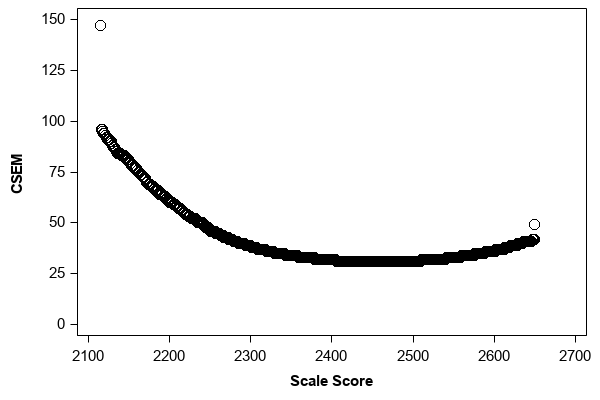 Figure 8.G.1  Scale score CSEM distribution plots—ELA, grade threeTable 8.G.1  Scale Score CSEM Distribution—ELA, Grade ThreeFigure 8.G.2 for grade four ELA presents the CSEM distribution plot chart that was created using the data in table 8.G.2, which immediately follows. Its y-axis shows the CSEM values from 0 to 150 in intervals of 25. Its x-axis shows corresponding scale score values from 2100 to 2700 in intervals of 100. The plots of the line graph form a U shape, representing the relationship between the CSEM values and the scale scores.CSEM values are larger—closer to 100—at the low end of the scale score range (closer to 2100). As the scale scores increase from the low end, on the left, the CSEM values decrease, becoming smaller in the middle of the scale scores. After that, at the high end of the scale scores, on the right, the CSEM values are larger again. Figure 8.G.2 indicates that the scale scores in the middle were estimated more accurately for the smaller CSEM values.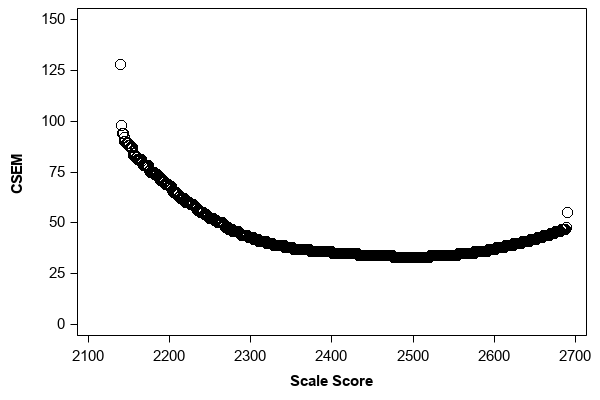 Figure 8.G.2  Scale score CSEM distribution plots—ELA, grade fourTable 8.G.2  Scale Score CSEM Distribution—ELA, Grade FourFigure 8.G.3 for grade five ELA presents the CSEM distribution plot chart that was created using the data in table 8.G.3, which immediately follows. Its y-axis shows the CSEM values from 0 to 150 in intervals of 25. Its x-axis shows corresponding scale score values from 2200 to 2800 in intervals of 100. The plots of the line graph form a U shape, representing the relationship between the CSEM values and the scale scores.CSEM values are larger—closer to 100—at the low end of the scale score range (closer to 2200). As the scale scores increase from the low end, on the left, the CSEM values decrease, becoming smaller in the middle of the scale scores. After that, at the high end of the scale scores, on the right, the CSEM values are larger again. Figure 8.G.3 indicates that the scale scores in the middle were estimated more accurately for the smaller CSEM values.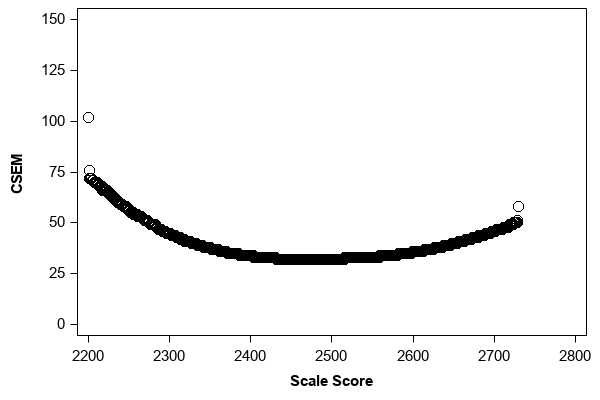 Figure 8.G.3  Scale score CSEM distribution plots—ELA, grade fiveTable 8.G.3  Scale Score CSEM Distribution—ELA, Grade FiveFigure 8.G.4 for grade six ELA presents the CSEM distribution plot chart that was created using the data in table 8.G.4, which immediately follows. Its y-axis shows the CSEM values from 0 to 150 in intervals of 25. Its x-axis shows corresponding scale score values from 2200 to 2800 in intervals of 100. The plots of the line graph form a U shape, representing the relationship between the CSEM values and the scale scores.CSEM values are larger—closer to 100—at the low end of the scale score range (closer to 2200). As the scale scores increase from the low end, on the left, the CSEM values decrease, becoming smaller in the middle of the scale scores. After that, at the high end of the scale scores, on the right, the CSEM values are larger again. Figure 8.G.4 indicates that the scale scores in the middle were estimated more accurately for the smaller CSEM values.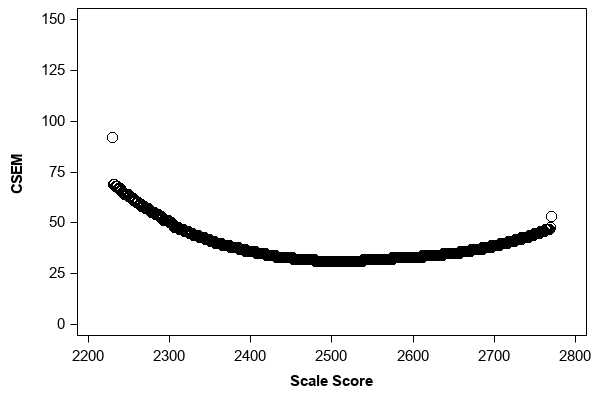 Figure 8.G.4  Scale score CSEM distribution plots—ELA, grade sixTable 8.G.4  Scale Score CSEM Distribution—ELA, Grade SixFigure 8.G.5 for grade seven ELA, presents the CSEM distribution plot chart that was created using the data in table 8.G.5, which immediately follows. Its y-axis shows the CSEM values from 0 to 150 in intervals of 25. Its x-axis shows corresponding scale score values from 2200 to 2900 in intervals of 100. The plots of the line graph form a U shape, representing the relationship between the CSEM values and the scale scores.CSEM values are larger—closer to 100—at the low end of the scale score range (closer to 2200). As the scale scores increase from the low end, on the left, the CSEM values decrease, becoming smaller in the middle of the scale scores. After that, at the high end of the scale scores, on the right, the CSEM values are larger again. Figure 8.G.5 indicates that the scale scores in the middle were estimated more accurately for the smaller CSEM values.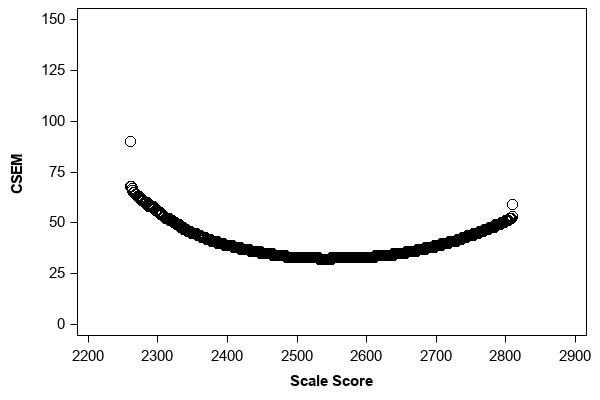 Figure 8.G.5  Scale score CSEM distribution plots—ELA, grade sevenTable 8.G.5  Scale Score CSEM Distribution—ELA, Grade SevenFigure 8.G.6 for grade eight ELA presents the CSEM distribution plot chart that was created using the data in table 8.G.6, which immediately follows. Its y-axis shows the CSEM values from 0 to 150 in intervals of 25. Its x-axis shows corresponding scale score values from 2200 to 2900 in intervals of 100. The plots of the line graph form a U shape, representing the relationship between the CSEM values and the scale scores.CSEM values are larger—closer to 100—at the low end of the scale score range (closer to 2200). As the scale scores increase from the low end, on the left, the CSEM values decrease, becoming smaller in the middle of the scale scores. After that, at the high end of the scale scores, on the right, the CSEM values are larger again. Figure 8.G.6 indicates that the scale scores in the middle were estimated more accurately for the smaller CSEM values.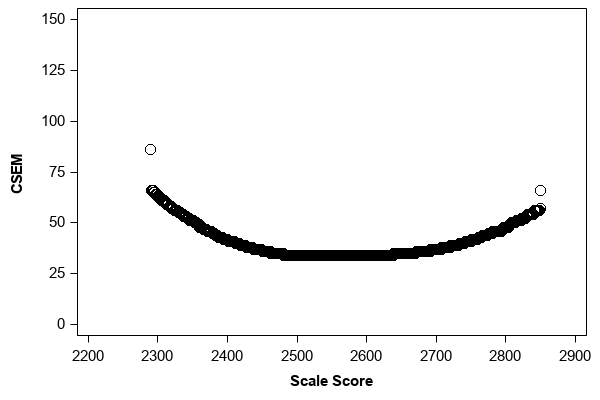 Figure 8.G.6  Scale score CSEM distribution plots—ELA, grade eightTable 8.G.6  Scale Score CSEM Distribution—ELA, Grade EightFigure 8.G.7 for grade eleven ELA presents the CSEM distribution plot chart that was created using the data in table 8.G.7, which immediately follows. Its y-axis shows the CSEM values from 0 to 150 in intervals of 25. Its x-axis shows corresponding scale score values from 2300 to 2900 in intervals of 100. The plots of the line graph form a U shape, representing the relationship between the CSEM values and the scale scores.CSEM values are larger—closer to 100—at the low end of the scale score range (closer to 2300). As the scale scores increase from the low end, on the left, the CSEM values decrease, becoming smaller in the middle of the scale scores. After that, at the high end of the scale scores, on the right, the CSEM values are larger again. Figure 8.G.7 indicates that the scale scores in the middle were estimated more accurately for the smaller CSEM values.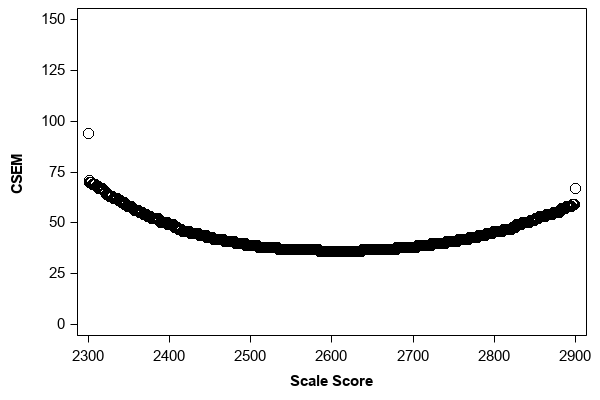 Figure 8.G.7  Scale score CSEM distribution plots—ELA, grade elevenTable 8.G.7  Scale Score CSEM Distribution—ELA, Grade ElevenFigure 8.G.8 for grade three mathematics presents the CSEM distribution plot chart that was created using the data in table 8.G.8, which immediately follows. Its y-axis shows the CSEM values from 0 to 150 in intervals of 25. Its x-axis shows corresponding scale score values from 2100 to 2700 in intervals of 100. The plots of the line graph form a U shape, representing the relationship between the CSEM values and the scale scores.CSEM values are larger—closer to 100—at the low end of the scale score range (closer to 2100). As the scale scores increase from the low end, on the left, the CSEM values decrease, becoming smaller in the middle of the scale scores. After that, at the high end of the scale scores, on the right, the CSEM values are larger again. Figure 8.G.8 indicates that the scale scores in the middle were estimated more accurately for the smaller CSEM values.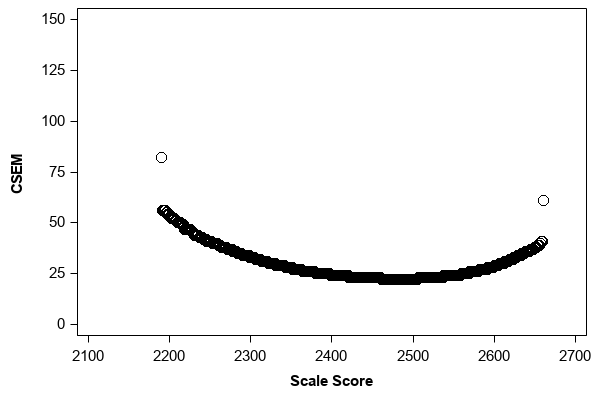 Figure 8.G.8  Scale score CSEM distribution plots—mathematics, grade threeTable 8.G.8  Scale Score CSEM Distribution—Mathematics, Grade ThreeFigure 8.G.9 for grade four mathematics presents the CSEM distribution plot chart that was created using the data in table 8.G.9, which immediately follows. Its y-axis shows the CSEM values from 0 to 150 in intervals of 25. Its x-axis shows corresponding scale score values from 2200 to 2700 in intervals of 100. The plots of the line graph form a U shape, representing the relationship between the CSEM values and the scale scores.CSEM values are larger—closer to 100—at the low end of the scale score range (closer to 2200). As the scale scores increase from the low end, on the left, the CSEM values decrease, becoming smaller in the middle of the scale scores. After that, at the high end of the scale scores, on the right, the CSEM values are larger again. Figure 8.G.9 indicates that the scale scores in the middle were estimated more accurately for the smaller CSEM values.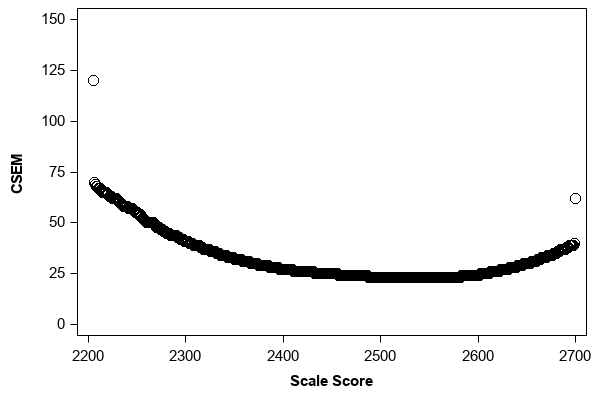 Figure 8.G.9  Scale score CSEM distribution plots—mathematics, grade fourTable 8.G.9  Scale Score CSEM Distribution—Mathematics, Grade FourFigure 8.G.10 for grade five mathematics presents the CSEM distribution plot chart that was created using the data in table 8.G.10, which immediately follows. Its y-axis shows the CSEM values from 0 to 150 in intervals of 25. Its x-axis shows corresponding scale score values from 2200 to 2800 in intervals of 100. The plots of the line graph form a U shape, representing the relationship between the CSEM values and the scale scores.CSEM values are larger—closer to 100—at the low end of the scale score range (closer to 2200). As the scale scores increase from the low end, on the left, the CSEM values decrease, becoming smaller in the middle of the scale scores. After that, at the high end of the scale scores, on the right, the CSEM values are larger again. Figure 8.G.10 indicates that the scale scores in the middle were estimated more accurately for the smaller CSEM values.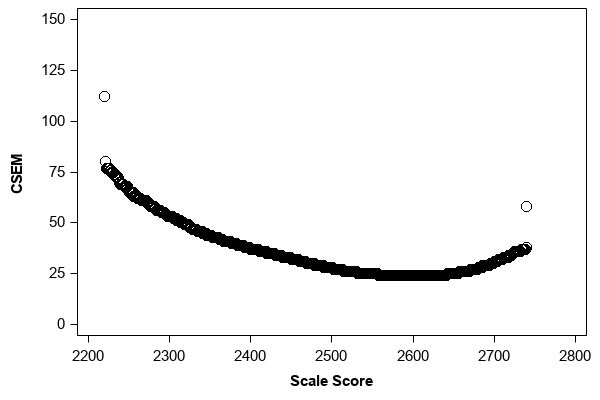 Figure 8.G.10  Scale score CSEM distribution plots—mathematics, grade fiveTable 8.G.10  Scale Score CSEM Distribution—Mathematics, Grade FiveFigure 8.G.11 for grade six mathematics presents the CSEM distribution plot chart that was created using the data in table 8.G.11, which immediately follows. Its y-axis shows the CSEM values from 0 to 150 in intervals of 25. Its x-axis shows corresponding scale score values from 2200 to 2800 in intervals of 100. The plots of the line graph form a U shape, representing the relationship between the CSEM values and the scale scores.CSEM values are larger—closer to 100—at the low end of the scale score range (closer to 2200). As the scale scores increase from the low end, on the left, the CSEM values decrease, becoming smaller around the upper middle of the scale scores. After that, at the high end of the scale scores, on the right, the CSEM values are larger again. Figure 8.G.11 indicates that the scale scores in the middle were estimated more accurately for the smaller CSEM values.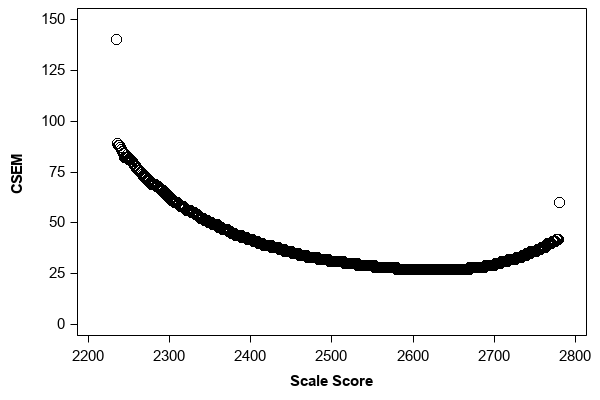 Figure 8.G.11  Scale score CSEM distribution plots—mathematics, grade sixTable 8.G.11  Scale Score CSEM Distribution—Mathematics, Grade SixFigure 8.G.12 for grade seven mathematics presents the CSEM distribution plot chart that was created using the data in table 8.G.12, which immediately follows. Its y-axis shows the CSEM values from 0 to 150 in intervals of 25. Its x-axis shows corresponding scale score values from 2200 to 2900 in intervals of 100. The plots of the line graph form a U shape, representing the relationship between the CSEM values and the scale scores.CSEM values are larger—closer to 100—at the low end of the scale score range (closer to 2200). As the scale scores increase from the low end, on the left, the CSEM values decrease, becoming smaller around the upper middle of the scale scores. After that, at the high end of the scale scores, on the right, the CSEM values are larger again. Figure 8.G.12 indicates that the scale scores in the middle were estimated more accurately for the smaller CSEM values.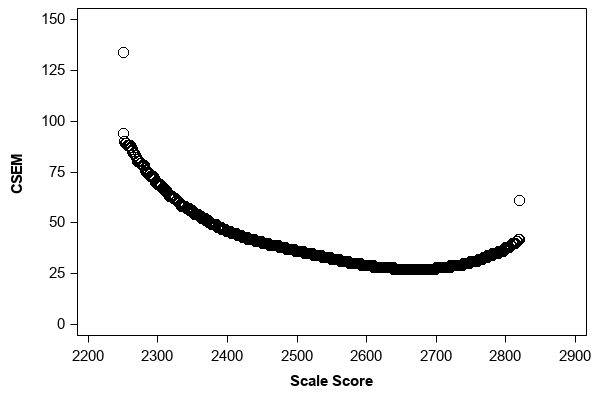 Figure 8.G.12  Scale score CSEM distribution plots—mathematics, grade sevenTable 8.G.12  Scale Score CSEM Distribution—Mathematics, Grade SevenFigure 8.G.13 for grade eight mathematics presents the CSEM distribution plot chart that was created using the data in table 8.G.13, which immediately follows. Its y-axis shows the CSEM values from 0 to 150 in intervals of 25. Its x-axis shows corresponding scale score values from 2200 to 2900 in intervals of 100. The plots of the line graph form a U shape, representing the relationship between the CSEM values and the scale scores. CSEM values are larger—closer to 100—at the low end of the scale score range (closer to 2200). As the scale scores increase from the low end, on the left, the CSEM values decrease, becoming smaller around the upper middle of the scale scores. After that, at the high end of the scale scores, on the right, the CSEM values are larger again. Figure 8.G.13 indicates that the scale scores in the middle were estimated more accurately for the smaller CSEM values.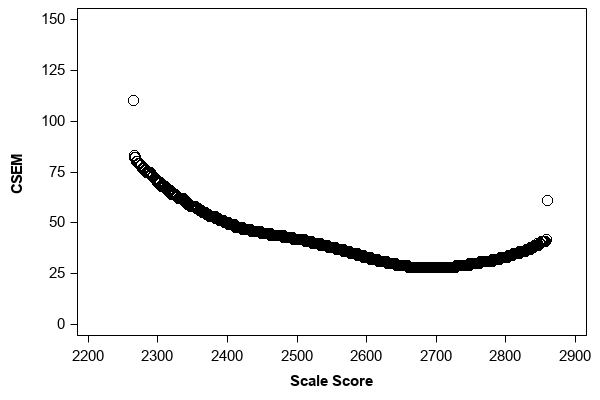 Figure 8.G.13  Scale score CSEM distribution plots—mathematics, grade eightTable 8.G.13  Scale Score CSEM Distribution—Mathematics, Grade EightFigure 8.G.14 for grade eleven mathematics presents the CSEM distribution plot chart that was created using the data in table 8.G.14, which immediately follows. Its y-axis shows the CSEM values from 0 to 150 in intervals of 25. Its x-axis shows corresponding scale score values from 2200 to 2900 in intervals of 100. The plots of the line graph form a U shape, representing the relationship between the CSEM values and the scale scores. CSEM values are larger—closer to 100—at the low end of the scale score range (closer to 2200). As the scale scores increase from the low end, on the left, the CSEM values decrease, becoming smaller around the upper middle of the scale scores. After that, at the high end of the scale scores, on the right, the CSEM values are larger again. Figure 8.G.14 indicates that the scale scores in the middle were estimated more accurately for the smaller CSEM values.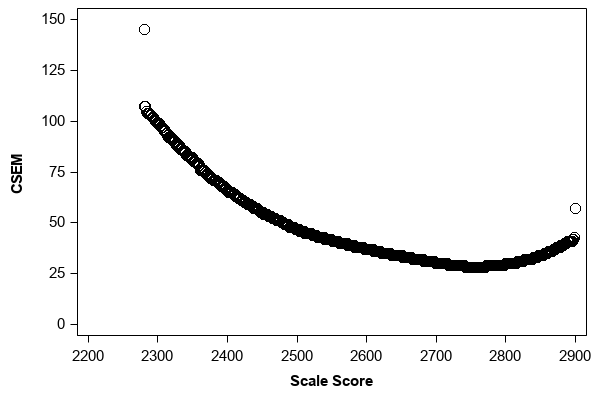 Figure 8.G.14  Scale score CSEM distribution plots—mathematics, grade elevenTable 8.G.14  Scale Score CSEM Distribution—Mathematics, Grade ElevenAppendix 8.H: Analyses of ClassificationNotes:For the tables on decision accuracy, the horizontal headers indicate values of classification by all-forms average (the true score), while the vertical headers indicate values of classification category by form taken.For the tables on decision consistency, the horizontal headers indicate values of classification by alternate form, while the vertical headers indicate values of classification category by form taken.Table 8.H.1  Decision Accuracy—ELA, Grade ThreeAll-forms average, estimated proportion correctly classified: total = 0.72; Standard Met and Exceeded = 0.89Table 8.H.2  Decision Consistency—ELA, Grade ThreeAlternate form, estimated proportion consistently classified: total = 0.63; Standard Met and Exceeded = 0.85Table 8.H.3  Decision Accuracy—ELA, Grade FourAll-forms average, estimated proportion correctly classified: total = 0.71; Standard Met and Exceeded = 0.89Table 8.H.4  Decision Consistency—ELA, Grade FourAlternate form, estimated proportion consistently classified: total = 0.63; Standard Met and Exceeded = 0.84Table 8.H.5  Decision Accuracy—ELA, Grade FiveAll-forms average, estimated proportion correctly classified: total = 0.71; Standard Met and Exceeded = 0.89Table 8.H.6  Decision Consistency—ELA, Grade FiveAlternate form, estimated proportion consistently classified: total = 0.63; Standard Met and Exceeded = 0.85Table 8.H.7  Decision Accuracy—ELA, Grade SixAll-forms average, estimated proportion correctly classified: total = 0.73; Standard Met and Exceeded = 0.89Table 8.H.8  Decision Consistency—ELA, Grade SixAlternate form, estimated proportion consistently classified: total = 0.64; Standard Met and Exceeded = 0.85Table 8.H.9  Decision Accuracy—ELA, Grade SevenAll-forms average, estimated proportion correctly classified: Total = 0.72; Standard Met and Exceeded = 0.89Table 8.H.10  Decision Consistency—ELA, Grade SevenAlternate form, estimated proportion consistently classified: total = 0.63; Standard Met and Exceeded = 0.85Table 8.H.11  Decision Accuracy—ELA, Grade EightAll-forms average, estimated proportion correctly classified: total = 0.73; Standard Met and Exceeded = 0.89Table 8.H.12  Decision Consistency—ELA, Grade EightAlternate form, estimated proportion consistently classified: total = 0.64; Standard Met and Exceeded = 0.85Table 8.H.13  Decision Accuracy—ELA, Grade ElevenAll-forms average, estimated proportion correctly classified: total = 0.73; Standard Met and Exceeded = 0.89Table 8.H.14  Decision Consistency—ELA, Grade ElevenAlternate form, estimated proportion consistently classified: total = 0.64; Standard Met and Exceeded = 0.86Table 8.H.15  Decision Accuracy—Mathematics, Grade ThreeAll-forms average, estimated proportion correctly classified: total = 0.75; Standard Met and Exceeded = 0.90Table 8.H.16  Decision Consistency—Mathematics, Grade ThreeAlternate form, estimated proportion consistently classified: total = 0.67; Standard Met and Exceeded = 0.87Table 8.H.17  Decision Accuracy—Mathematics, Grade FourAll-forms average, estimated proportion correctly classified: total = 0.76; Standard Met and Exceeded = 0.90Table 8.H.18  Decision Consistency—Mathematics, Grade FourAlternate form, estimated proportion consistently classified: total = 0.67; Standard Met and Exceeded = 0.87Table 8.H.19  Decision Accuracy—Mathematics, Grade FiveAll-forms average, estimated proportion correctly classified: total = 0.74; Standard Met and Exceeded = 0.90Table 8.H.20  Decision Consistency—Mathematics, Grade FiveAlternate form, estimated proportion consistently classified: total = 0.66; Standard Met and Exceeded = 0.87Table 8.H.21  Decision Accuracy—Mathematics, Grade SixAll-forms average, estimated proportion correctly classified: total = 0.75; Standard Met and Exceeded = 0.90Table 8.H.22  Decision Consistency—Mathematics, Grade SixAlternate form, estimated proportion consistently classified: total = 0.67; Standard Met and Exceeded = 0.87Table 8.H.23  Decision Accuracy—Mathematics, Grade SevenAll-forms average, estimated proportion correctly classified: total = 0.74; Standard Met and Exceeded = 0.90Table 8.H.24  Decision Consistency—Mathematics, Grade SevenAlternate form, estimated proportion consistently classified: total = 0.66; Standard Met and Exceeded = 0.87Table 8.H.25  Decision Accuracy—Mathematics, Grade EightAll-forms average, estimated proportion correctly classified: total = 0.75; Standard Met and Exceeded = 0.91Table 8.H.26  Decision Consistency—Mathematics, Grade EightAlternate form, estimated proportion consistently classified: total = 0.67; Standard Met and Exceeded = 0.87Table 8.H.27  Decision Accuracy—Mathematics, Grade ElevenAll-forms average, estimated proportion correctly classified: total = 0.74; Standard Met and Exceeded = 0.90Table 8.H.28  Decision Consistency—Mathematics, Grade ElevenAlternate form, estimated proportion consistently classified: total = 0.67; Standard Met and Exceeded = 0.87Appendix 8.I: Interrater ReliabilityNotes:The following is true for table 8.I.1 through table 8.I.14:Numbers in the Student N column indicate students who received valid ratings.Table 8.I.1  Interrater Reliability and Descriptive Statistics for the Ratings by Two Raters in Human-Scoring Items—ELA, Grade Three, Short AnswerTable 8.I.2  Interrater Reliability and Descriptive Statistics for the Ratings by Two Raters in Human-Scoring Items—ELA, Grade Four, Short AnswerTable 8.I.3  Interrater Reliability and Descriptive Statistics for the Ratings by Two Raters in Human-Scoring Items—ELA, Grade Five, Short AnswerTable 8.I.4  Interrater Reliability and Descriptive Statistics for the Ratings by Two Raters in Human-Scoring Items—ELA, Grade Six, Short AnswerTable 8.I.5  Interrater Reliability and Descriptive Statistics for the Ratings by Two Raters in Human-Scoring Items—ELA, Grade Seven, Short AnswerTable 8.I.6  Interrater Reliability and Descriptive Statistics for the Ratings by Two Raters in Human-Scoring Items—ELA, Grade Eight, Short AnswerTable 8.I.7  Interrater Reliability and Descriptive Statistics for the Ratings by Two Raters in Human-Scoring Items—ELA, Grade Eleven, Short AnswerTable 8.I.8  Interrater Reliability and Descriptive Statistics for the Ratings by Two Raters in Human-Scoring Items—Mathematics, Grade Three, Short AnswerTable 8.I.9  Interrater Reliability and Descriptive Statistics for the Ratings by Two Raters in Human-Scoring Items—Mathematics, Grade Four, Short AnswerTable 8.I.10  Interrater Reliability and Descriptive Statistics for the Ratings by Two Raters in Human-Scoring Items—Mathematics, Grade Five, Short AnswerTable 8.I.11  Interrater Reliability and Descriptive Statistics for the Ratings by Two Raters in Human-Scoring Items—Mathematics, Grade Six, Short AnswerTable 8.I.12  Interrater Reliability and Descriptive Statistics for the Ratings by Two Raters in Human-Scoring Items—Mathematics, Grade Seven, Short AnswerTable 8.I.13  Interrater Reliability and Descriptive Statistics for the Ratings by Two Raters in Human-Scoring Items—Mathematics, Grade Eight, Short AnswerTable 8.I.14  Interrater Reliability and Descriptive Statistics for the Ratings by Two Raters in Human-Scoring Items—Mathematics, Grade Eleven, Short AnswerNotes and Legend:The following is true for table 8.I.15 through table 8.I.21:Numbers indicate students who received valid ratings.Dimension types are as follows:Organization/Purpose (POR)Development/Elaboration (DEV)Evidence/Elaboration (EEL)Convention (COV)Table 8.I.15  Interrater Reliability and Descriptive Statistics for the Ratings by Two Raters in Human-Scoring Items—ELA, Grade Three, WERTable 8.I.16  Interrater Reliability and Descriptive Statistics for the Ratings by Two Raters in Human-Scoring Items—ELA, Grade Four, WERTable 8.I.17  Interrater Reliability and Descriptive Statistics for the Ratings by Two Raters in Human-Scoring Items—ELA, Grade Five, WERTable 8.I.18  Interrater Reliability and Descriptive Statistics for the Ratings by Two Raters in Human-Scoring Items—ELA, Grade Six, WERTable 8.I.19  Interrater Reliability and Descriptive Statistics for the Ratings by Two Raters in Human-Scoring Items—ELA, Grade Seven, WERTable 8.I.20  Interrater Reliability and Descriptive Statistics for the Ratings by Two Raters in Human-Scoring Items—ELA, Grade Eight, WERTable 8.I.21  Interrater Reliability and Descriptive Statistics for the Ratings by Two Raters in Human-Scoring Items—ELA, Grade Eleven, WERAppendix 8.J: Correlations Between Content AreasNotes for the tables in appendix 8.J:The sample sizes used to calculate the correlations are in the Correlation Sample Size column.Sample sizes of the individual assessments are in the ELA Sample Size and Mathematics Sample Size columns.The correlation coefficients are in the Correlation column.Table 8.J.1  Correlations for GenderTable 8.J.2  Correlations for Primary EthnicityTable 8.J.3  Correlations for English Language FluencyTable 8.J.4  Correlations for Economic StatusTable 8.J.5  Correlations for Disability StatusTable 8.J.6  Correlations for Migrant StatusTable 8.J.7  Correlations for Military StatusTable 8.J.8  Correlations for Homeless StatusTable 8.J.9  Correlations for Foster StatusDemographic Student GroupNumber of Students EnrolledNumber of Students TestedPercent of Test-Taking RatesAll420,225410,55397.70Male214,429209,13597.53Female205,709201,33897.88American Indian or Alaska Native1,8731,81196.69Asian42,22941,02697.15Native Hawaiian or Other Pacific Islander1,7011,63996.36Filipino8,7148,62799.00Hispanic or Latino232,819228,18898.01Black or African American20,64820,03997.05White86,63384,21997.21Two or more races25,60825,00497.64Unknown00N/AEnglish learner (EL)98,49493,69195.12English only (EO)268,979264,51298.34Reclassified fluent English proficient (RFEP)24,56624,45199.53Initial fluent English proficient (IFEP)27,92727,76499.42Adult English learner (ADEL)00N/AEnglish classification—TBD1202722.50English classification—No response13910877.70Disability53,91251,69695.89No disability366,313358,85797.96Economically disadvantaged263,487257,94397.90Not economically disadvantaged156,738152,61097.37Migrant education3,2653,16596.94Not migrant education416,960407,38897.70Armed forces family member7,0746,96298.42Not armed forces family member413,151403,59197.69Homeless14,40113,63894.70Not homeless405,824396,91597.80Foster youth1,6511,59596.61Not foster youth418,574408,95897.70Demographic Student GroupNumber of Students EnrolledNumber of Students TestedPercent of Test-Taking RatesAll424,983415,99397.88Male216,873212,02497.76Female208,029203,89398.01American Indian or Alaska Native1,8691,81597.11Asian44,21843,20497.71Native Hawaiian or Other Pacific Islander1,7231,68197.56Filipino9,2279,14399.09Hispanic or Latino235,309230,98598.16Black or African American21,47620,92597.43White86,33683,99497.29Two or more races24,82524,24697.67Unknown00N/AEL93,51088,99895.17EO265,492261,40398.46RFEP39,63339,46499.57IFEP26,14626,00999.48ADEL00N/AEnglish classification—TBD862630.23English classification—No response1169380.17Disability55,87553,89196.45No disability369,108362,10298.10Economically disadvantaged267,967262,88998.10Not economically disadvantaged157,016153,10497.51Migrant education3,1323,03496.87Not migrant education421,851412,95997.89Armed forces family member7,1587,04798.45Not armed forces family member417,825408,94697.87Homeless14,77314,00494.79Not homeless410,210401,98998.00Foster youth1,6361,58897.07Not foster youth423,347414,40597.89Demographic Student GroupNumber of Students EnrolledNumber of Students TestedPercent of Test-Taking RatesAll430,879421,83497.90Male220,041215,10797.76Female210,716206,61098.05American Indian or Alaska Native1,8361,75395.48Asian43,85342,93497.90Native Hawaiian or Other Pacific Islander1,8321,78597.43Filipino9,4569,35298.90Hispanic or Latino240,531236,17498.19Black or African American21,77421,21097.41White87,54085,16897.29Two or more races24,05723,45897.51Unknown00N/AEL87,13983,00595.26EO261,497257,08998.31RFEP65,61465,34299.59IFEP16,43616,30399.19ADEL00N/AEnglish classification—TBD861820.93English classification—No response1077771.96Disability56,36254,22196.20No disability374,517367,61398.16Economically disadvantaged272,018266,82698.09Not economically disadvantaged158,861155,00897.57Migrant education3,5153,41597.16Not migrant education427,364418,41997.91Armed forces family member7,2057,09298.43Not armed forces family member423,674414,74297.89Homeless14,90414,10494.63Not homeless415,975407,73098.02Foster youth1,5691,50896.11Not foster youth429,310420,32697.91Demographic Student GroupNumber of Students EnrolledNumber of Students TestedPercent of Test-Taking RatesAll435,500425,69097.75Male222,871217,70497.68Female212,401207,77897.82American Indian or Alaska Native1,8641,77395.12Asian41,73040,84597.88Native Hawaiian or Other Pacific Islander1,8271,77997.37Filipino9,6229,55199.26Hispanic or Latino245,993241,12098.02Black or African American22,42321,77697.11White88,60286,03097.10Two or more races23,43922,81697.34Unknown00N/AEL74,60370,85194.97EO259,460254,11797.94RFEP84,43883,96499.44IFEP16,77316,61999.08ADEL00N/AEnglish classification—TBD1105751.82English classification—No response1168270.69Disability56,12253,76595.80No disability379,378371,92598.04Economically disadvantaged274,571268,81997.91Not economically disadvantaged160,929156,87197.48Migrant education3,3973,31597.59Not migrant education432,103422,37597.75Armed forces family member5,8475,75398.39Not armed forces family member429,653419,93797.74Homeless14,04913,37395.19Not homeless421,451412,31797.83Foster youth1,5941,51795.17Not foster youth433,906424,17397.76Demographic Student GroupNumber of Students EnrolledNumber of Students TestedPercent of Test-Taking RatesAll436,890424,40397.14Male223,251217,05397.22Female213,258207,00497.07American Indian or Alaska Native1,9491,84294.51Asian41,95741,14798.07Native Hawaiian or Other Pacific Islander1,8831,82997.13Filipino9,9859,87498.89Hispanic or Latino246,811240,34297.38Black or African American22,48321,55895.89White89,10985,87696.37Two or more races22,71321,93596.57Unknown00N/AEL65,57261,68994.08EO253,358246,01497.10RFEP99,92998,97899.05IFEP17,81517,59598.77ADEL00N/AEnglish classification—TBD1054340.95English classification—No response1118475.68Disability54,64751,77294.74No disability382,243372,63197.49Economically disadvantaged275,077267,38397.20Not economically disadvantaged161,813157,02097.04Migrant education3,1123,02397.14Not migrant education433,778421,38097.14Armed forces family member5,6825,56597.94Not armed forces family member431,208418,83897.13Homeless13,41912,56093.60Not homeless423,471411,84397.25Foster youth1,6651,52991.83Not foster youth435,225422,87497.16Demographic Student GroupNumber of Students EnrolledNumber of Students TestedPercent of Test-Taking RatesAll433,285418,87396.67Male222,747215,63796.81Female210,006202,76696.55American Indian or Alaska Native1,9011,77693.42Asian41,40040,65198.19Native Hawaiian or Other Pacific Islander1,8501,79096.76Filipino10,14410,02698.84Hispanic or Latino245,220237,78896.97Black or African American22,16921,16495.47White88,72984,73195.49Two or more races21,87220,94795.77Unknown00N/AEL59,65455,85293.63EO245,684236,84796.40RFEP109,122107,74198.73IFEP18,63118,32698.36ADEL00N/AEnglish classification—TBD974445.36English classification—No response976364.95Disability53,99050,55493.64No disability379,295368,31997.11Economically disadvantaged271,897263,13596.78Not economically disadvantaged161,388155,73896.50Migrant education3,3423,23796.86Not migrant education429,943415,63696.67Armed forces family member6,7646,59597.50Not armed forces family member426,521412,27896.66Homeless13,26112,34493.08Not homeless420,024406,52996.79Foster youth1,6771,49589.15Not foster youth431,608417,37896.70Demographic Student GroupNumber of Students EnrolledNumber of Students TestedPercent of Test-Taking RatesAll473,417443,58593.70Male241,238226,29293.80Female231,260216,50493.62American Indian or Alaska Native2,1831,94188.91Asian44,93843,27596.30Native Hawaiian or Other Pacific Islander2,0501,87891.61Filipino12,46812,11997.20Hispanic or Latino267,475251,51294.03Black or African American23,45221,23090.53White99,70992,15992.43Two or more races21,14219,47192.10Unknown00N/AEL52,74646,71288.56EO254,488237,03693.14RFEP143,217138,03196.38IFEP22,54621,60195.81ADEL19712060.91English classification—TBD1283023.44English classification—No response955557.89Disability54,63547,64587.21No disability418,782395,94094.55Economically disadvantaged288,233269,75093.59Not economically disadvantaged185,184173,83593.87Migrant education3,3423,13393.75Not migrant education470,075440,45293.70Armed forces family member7,1316,83095.78Not armed forces family member466,286436,75593.67Homeless13,41011,77687.82Not homeless460,007431,80993.87Foster youth2,1861,76180.56Not foster youth471,231441,82493.76Demographic Student GroupNumber of Students EnrolledNumber of Students TestedPercent of Test-Taking RatesAll420,225413,74398.46Male214,429210,79098.30Female205,709202,87298.62American Indian or Alaska Native1,8731,80996.58Asian42,22941,81199.01Native Hawaiian or Other Pacific Islander1,7011,65597.30Filipino8,7148,64499.20Hispanic or Latino232,819229,88998.74Black or African American20,64819,99896.85White86,63384,85197.94Two or more races25,60825,08697.96Unknown00N/AEL98,49497,19898.68EO268,979264,18698.22RFEP24,56624,44199.49IFEP27,92727,75099.37ADEL00N/AEnglish classification—TBD1205848.33English classification—No response13911079.14Disability53,91251,61395.74No disability366,313362,13098.86Economically disadvantaged263,487259,67798.55Not economically disadvantaged156,738154,06698.30Migrant education3,2653,23699.11Not migrant education416,960410,50798.45Armed forces family member7,0746,96098.39Not armed forces family member413,151406,78398.46Homeless14,40114,03597.46Not homeless405,824399,70898.49Foster youth1,6511,59496.55Not foster youth418,574412,14998.47Demographic Student GroupNumber of Students EnrolledNumber of Students TestedPercent of Test-Taking RatesAll424,983418,96398.58Male216,873213,60598.49Female208,029205,28298.68American Indian or Alaska Native1,8691,81196.90Asian44,21843,87699.23Native Hawaiian or Other Pacific Islander1,7231,69498.32Filipino9,2279,16799.35Hispanic or Latino235,309232,58598.84Black or African American21,47620,89697.30White86,33684,60798.00Two or more races24,82524,32797.99Unknown00N/AEL93,51092,30898.71EO265,492261,06798.33RFEP39,63339,45299.54IFEP26,14625,99499.42ADEL00N/AEnglish classification—TBD864653.49English classification—No response1169682.76Disability55,87553,80996.30No disability369,108365,15498.93Economically disadvantaged267,967264,40798.67Not economically disadvantaged157,016154,55698.43Migrant education3,1323,10199.01Not migrant education421,851415,86298.58Armed forces family member7,1587,05598.56Not armed forces family member417,825411,90898.58Homeless14,77314,42797.66Not homeless410,210404,53698.62Foster youth1,6361,58696.94Not foster youth423,347417,37798.59Demographic Student GroupNumber of Students EnrolledNumber of Students TestedPercent of Test-Taking RatesAll430,878424,52898.53Male220,041216,56698.42Female210,715207,84598.64American Indian or Alaska Native1,8361,75295.42Asian43,85243,53699.28Native Hawaiian or Other Pacific Islander1,8321,79597.98Filipino9,4569,38399.23Hispanic or Latino240,531237,65298.80Black or African American21,77421,19097.32White87,54085,68497.88Two or more races24,05723,53697.83Unknown00N/AEL87,13986,03598.73EO261,496256,73798.18RFEP65,61465,31599.54IFEP16,43616,32199.30ADEL00N/AEnglish classification—TBD864147.67English classification—No response1077973.83Disability56,36154,14996.08No disability374,517370,37998.90Economically disadvantaged272,018268,29698.63Not economically disadvantaged158,860156,23298.35Migrant education3,5153,47798.92Not migrant education427,363421,05198.52Armed forces family member7,2057,09198.42Not armed forces family member423,673417,43798.53Homeless14,90414,51797.40Not homeless415,974410,01198.57Foster youth1,5691,51696.62Not foster youth429,309423,01298.53Demographic Student GroupNumber of Students EnrolledNumber of Students TestedPercent of Test-Taking RatesAll435,501427,59798.19Male222,871218,71098.13Female212,402208,67998.25American Indian or Alaska Native1,8641,76694.74Asian41,73041,37899.16Native Hawaiian or Other Pacific Islander1,8271,78197.48Filipino9,6229,56199.37Hispanic or Latino245,994242,24098.47Black or African American22,42321,68796.72White88,60286,35097.46Two or more races23,43922,83497.42Unknown00N/AEL74,60373,36498.34EO259,461253,58297.73RFEP84,43883,86999.33IFEP16,77316,62899.14ADEL00N/AEnglish classification—TBD1106660.00English classification—No response1168875.86Disability56,12353,59495.49No disability379,378374,00398.58Economically disadvantaged274,572269,70398.23Not economically disadvantaged160,929157,89498.11Migrant education3,3973,37199.23Not migrant education432,104424,22698.18Armed forces family member5,8475,75998.49Not armed forces family member429,654421,83898.18Homeless14,04913,63097.02Not homeless421,452413,96798.22Foster youth1,5941,50894.60Not foster youth433,907426,08998.20Demographic Student GroupNumber of Students EnrolledNumber of Students TestedPercent of Test-Taking RatesAll436,888425,80397.46Male223,249217,77897.55Female213,258207,67897.38American Indian or Alaska Native1,9491,83694.20Asian41,95741,55499.04Native Hawaiian or Other Pacific Islander1,8831,83397.34Filipino9,9859,88298.97Hispanic or Latino246,810241,26497.75Black or African American22,48321,45895.44White89,10986,05196.57Two or more races22,71221,92596.53Unknown00N/AEL65,57263,91697.47EO253,356245,32396.83RFEP99,92998,82598.90IFEP17,81517,59398.75ADEL00N/AEnglish classification—TBD1055754.29English classification—No response1118980.18Disability54,64551,55394.34No disability382,243374,25097.91Economically disadvantaged275,076268,01697.43Not economically disadvantaged161,812157,78797.51Migrant education3,1123,06798.55Not migrant education433,776422,73697.45Armed forces family member5,6825,56697.96Not armed forces family member431,206420,23797.46Homeless13,41912,83995.68Not homeless423,469412,96497.52Foster youth1,6651,52391.47Not foster youth435,223424,28097.49Demographic Student GroupNumber of Students EnrolledNumber of Students TestedPercent of Test-Taking RatesAll433,284419,82396.89Male222,746216,22197.07Female210,006203,13796.73American Indian or Alaska Native1,9011,76993.06Asian41,39940,93098.87Native Hawaiian or Other Pacific Islander1,8501,78696.54Filipino10,14410,03698.94Hispanic or Latino245,220238,51697.27Black or African American22,16921,03594.88White88,72984,84495.62Two or more races21,87220,90795.59Unknown00N/AEL59,65457,76696.84EO245,684236,08596.09RFEP109,121107,54798.56IFEP18,63118,31298.29ADEL00N/AEnglish classification—TBD975152.58English classification—No response976263.92Disability53,98950,31693.20No disability379,295369,50797.42Economically disadvantaged271,897263,59996.95Not economically disadvantaged161,387156,22496.80Migrant education3,3423,28598.29Not migrant education429,942416,53896.88Armed forces family member6,7646,58097.28Not armed forces family member426,520413,24396.89Homeless13,26112,60795.07Not homeless420,023407,21696.95Foster youth1,6771,48288.37Not foster youth431,607418,34196.93Demographic Student GroupNumber of Students EnrolledNumber of Students TestedPercent of Test-Taking RatesAll473,417441,77693.32Male241,237225,53893.49Female231,261215,45693.17American Indian or Alaska Native2,1831,91087.49Asian44,93843,19496.12Native Hawaiian or Other Pacific Islander2,0501,86490.93Filipino12,46812,09196.98Hispanic or Latino267,474250,67893.72Black or African American23,45221,03589.69White99,71091,63491.90Two or more races21,14219,37091.62Unknown00N/AEL52,74647,48690.03EO254,488235,29692.46RFEP143,217137,26695.84IFEP22,54621,52495.47ADEL19711357.36English classification—TBD1283930.47English classification—No response955254.74Disability54,63447,11186.23No disability418,783394,66594.24Economically disadvantaged288,232268,62793.20Not economically disadvantaged185,185173,14993.50Migrant education3,3423,16194.58Not migrant education470,075438,61593.31Armed forces family member7,1316,79895.33Not armed forces family member466,286434,97893.29Homeless13,41011,84488.32Not homeless460,007429,93293.46Foster youth2,1861,74879.96Not foster youth471,231440,02893.38Section0(0, 0.5](0.5, 1](1, 5](5, 10](10, 50](50, 100]Grade 3 PT No. of Items2550N/AN/AN/AN/AN/AGrade 3 PT Mean a0.650.61N/AN/AN/AN/AN/AGrade 3 PT Mean b0.34−0.55N/AN/AN/AN/AN/AGrade 3 CAT No. of Items79491N/AN/AN/AN/AN/AGrade 3 CAT Mean a0.630.67N/AN/AN/AN/AN/AGrade 3 CAT Mean b−0.50−0.94N/AN/AN/AN/AN/AGrade 4 PT No. of Items3150N/AN/AN/AN/AN/AGrade 4 PT Mean a0.580.57N/AN/AN/AN/AN/AGrade 4 PT Mean b0.46−0.22N/AN/AN/AN/AN/AGrade 4 CAT No. of Items87374N/AN/AN/AN/AN/AGrade 4 CAT Mean a0.580.66N/AN/AN/AN/AN/AGrade 4 CAT Mean b0.00−0.74N/AN/AN/AN/AN/AGrade 5 PT No. of Items2754N/AN/AN/AN/AN/AGrade 5 PT Mean a0.640.61N/AN/AN/AN/AN/AGrade 5 PT Mean b0.76−0.15N/AN/AN/AN/AN/AGrade 5 CAT No. of Items86288N/AN/AN/AN/AN/AGrade 5 CAT Mean a0.600.63N/AN/AN/AN/AN/AGrade 5 CAT Mean b0.15−0.04N/AN/AN/AN/AN/AGrade 6 PT No. of Items2040N/AN/AN/AN/AN/AGrade 6 PT Mean a0.660.71N/AN/AN/AN/AN/AGrade 6 PT Mean b1.250.07N/AN/AN/AN/AN/AGrade 6 CAT No. of Items749120N/AN/AN/AN/AN/AGrade 6 CAT Mean a0.540.58N/AN/AN/AN/AN/AGrade 6 CAT Mean b0.800.22N/AN/AN/AN/AN/AGrade 7 PT No. of Items2958N/AN/AN/AN/AN/AGrade 7 PT Mean a0.680.79N/AN/AN/AN/AN/AGrade 7 PT Mean b1.690.43N/AN/AN/AN/AN/AGrade 7 CAT No. of Items661182N/AN/AN/AN/AN/AGrade 7 CAT Mean a0.510.56N/AN/AN/AN/AN/AGrade 7 CAT Mean b1.150.66N/AN/AN/AN/AN/AGrade 8 PT No. of Items3060N/AN/AN/AN/AN/AGrade 8 PT Mean a0.640.71N/AN/AN/AN/AN/AGrade 8 PT Mean b1.930.32N/AN/AN/AN/AN/AGrade 8 CAT No. of Items633202N/AN/AN/AN/AN/AGrade 8 CAT Mean a0.490.57N/AN/AN/AN/AN/AGrade 8 CAT Mean b1.170.77N/AN/AN/AN/AN/AGrade 11 PT No. of Items2958N/AN/AN/AN/AN/AGrade 11 PT Mean a0.560.59N/AN/AN/AN/AN/AGrade 11 PT Mean b1.901.07N/AN/AN/AN/AN/AGrade 11 CAT No. of Items1,9605901N/AN/AN/AN/AGrade 11 CAT Mean a0.470.510.61N/AN/AN/AN/AGrade 11 CAT Mean b1.871.282.04N/AN/AN/AN/ASection0(0, 0.5](0.5, 1](1, 5](5, 10](10, 50](50, 100]Grade 3 PT No. of Items3173N/AN/AN/AN/AN/AGrade 3 PT Mean a0.970.82N/AN/AN/AN/AN/AGrade 3 PT Mean b−1.18−0.41N/AN/AN/AN/AN/AGrade 3 CAT No. of Items1,17548N/AN/AN/AN/AN/AGrade 3 CAT Mean a0.820.77N/AN/AN/AN/AN/AGrade 3 CAT Mean b−0.78−1.27N/AN/AN/AN/AN/AGrade 4 PT No. of Items4165N/AN/AN/AN/AN/AGrade 4 PT Mean a0.850.83N/AN/AN/AN/AN/AGrade 4 PT Mean b−0.610.23N/AN/AN/AN/AN/AGrade 4 CAT No. of Items1,24141N/AN/AN/AN/AN/AGrade 4 CAT Mean a0.820.81N/AN/AN/AN/AN/AGrade 4 CAT Mean b−0.10−0.57N/AN/AN/AN/AN/AGrade 5 PT No. of Items3296N/AN/AN/AN/AN/AGrade 5 PT Mean a0.790.74N/AN/AN/AN/AN/AGrade 5 PT Mean b−0.290.98N/AN/AN/AN/AN/AGrade 5 CAT No. of Items1,21942N/AN/AN/AN/AN/AGrade 5 CAT Mean a0.760.68N/AN/AN/AN/AN/AGrade 5 CAT Mean b0.44−0.25N/AN/AN/AN/AN/AGrade 6 PT No. of Items1775N/AN/AN/AN/AN/AGrade 6 PT Mean a0.690.69N/AN/AN/AN/AN/AGrade 6 PT Mean b−0.181.01N/AN/AN/AN/AN/AGrade 6 CAT No. of Items1,08479N/AN/AN/AN/AN/AGrade 6 CAT Mean a0.690.71N/AN/AN/AN/AN/AGrade 6 CAT Mean b1.040.39N/AN/AN/AN/AN/AGrade 7 PT No. of Items779N/AN/AN/AN/AN/AGrade 7 PT Mean a0.750.85N/AN/AN/AN/AN/AGrade 7 PT Mean b0.941.55N/AN/AN/AN/AN/AGrade 7 CAT No. of Items1,08190N/AN/AN/AN/AN/AGrade 7 CAT Mean a0.710.72N/AN/AN/AN/AN/AGrade 7 CAT Mean b1.690.82N/AN/AN/AN/AN/AGrade 8 PT No. of Items1869N/AN/AN/AN/AN/AGrade 8 PT Mean a0.720.76N/AN/AN/AN/AN/AGrade 8 PT Mean b0.781.59N/AN/AN/AN/AN/AGrade 8 CAT No. of Items86788N/AN/AN/AN/AN/AGrade 8 CAT Mean a0.580.58N/AN/AN/AN/AN/AGrade 8 CAT Mean b2.061.06N/AN/AN/AN/AN/AGrade 11 PT No. of Items373N/AN/AN/AN/AN/AGrade 11 PT Mean a0.670.64N/AN/AN/AN/AN/AGrade 11 PT Mean b2.272.46N/AN/AN/AN/AN/AGrade 11 CAT No. of Items2,365109N/AN/AN/AN/AN/AGrade 11 CAT Mean a0.590.48N/AN/AN/AN/AN/AGrade 11 CAT Mean b2.471.09N/AN/AN/AN/AN/AScore% CompletionTotal N of StudentsGrade 3 Overall100.00410,284Grade 3 Claim 1100.00410,264Grade 3 Claim 299.92409,958Grade 3 Claim 399.98410,199Grade 3 Claim 499.98410,189Grade 3 PT100.00393,981Grade 3 Non-PT100.00410,284Grade 4 Overall100.00415,827Grade 4 Claim 199.99415,799Grade 4 Claim 299.92415,510Grade 4 Claim 399.99415,769Grade 4 Claim 499.98415,741Grade 4 PT100.00399,258Grade 4 Non-PT100.00415,827Grade 5 Overall100.00421,656Grade 5 Claim 199.99421,621Grade 5 Claim 299.93421,373Grade 5 Claim 399.98421,587Grade 5 Claim 499.98421,565Grade 5 PT100.00404,841Grade 5 Non-PT100.00421,656Grade 6 Overall100.00425,382Grade 6 Claim 199.96425,229Grade 6 Claim 299.89424,912Grade 6 Claim 399.97425,239Grade 6 Claim 499.95425,178Grade 6 PT100.00408,401Grade 6 Non-PT100.00425,382Grade 7 Overall100.00423,888Grade 7 Claim 199.93423,582Grade 7 Claim 299.81423,097Grade 7 Claim 399.95423,674Grade 7 Claim 499.91423,504Grade 7 PT100.00406,980Grade 7 Non-PT100.00423,888Grade 8 Overall100.00418,271Grade 8 Claim 199.94418,012Grade 8 Claim 299.83417,546Grade 8 Claim 399.95418,057Grade 8 Claim 499.92417,945Grade 8 PT100.00401,572Grade 8 Non-PT100.00418,271Grade 11 Overall100.00442,124Grade 11 Claim 199.85441,443Grade 11 Claim 299.63440,507Grade 11 Claim 399.87441,551Grade 11 Claim 499.79441,205Grade 11 PT100.00428,934Grade 11 Non-PT100.00442,124Score% CompletionTotal N of StudentsGrade 3 Overall100.00413,489Grade 3 Claim 199.99413,432Grade 3 Claim 2100.00413,471Grade 3 Claim 3100.00413,471Grade 3 PT100.00397,020Grade 3 Non-PT100.00413,489Grade 4 Overall100.00418,758Grade 4 Claim 199.99418,715Grade 4 Claim 299.99418,730Grade 4 Claim 399.99418,731Grade 4 PT100.00402,076Grade 4 Non-PT100.00418,758Grade 5 Overall100.00424,239Grade 5 Claim 199.99424,190Grade 5 Claim 299.99424,211Grade 5 Claim 399.99424,213Grade 5 PT100.00407,284Grade 5 Non-PT100.00424,239Grade 6 Overall100.00427,281Grade 6 Claim 199.97427,134Grade 6 Claim 2100.00427,267Grade 6 Claim 3100.00427,277Grade 6 PT100.00410,282Grade 6 Non-PT100.00427,281Grade 7 Overall100.00425,413Grade 7 Claim 199.95425,196Grade 7 Claim 2100.00425,396Grade 7 Claim 3100.00425,406Grade 7 PT100.00408,444Grade 7 Non-PT100.00425,413Grade 8 Overall100.00419,308Grade 8 Claim 199.95419,086Grade 8 Claim 299.99419,257Grade 8 Claim 3100.00419,295Grade 8 PT100.00402,565Grade 8 Non-PT100.00419,308Grade 11 Overall100.00440,908Grade 11 Claim 199.96440,729Grade 11 Claim 299.96440,740Grade 11 Claim 399.97440,797Grade 11 PT100.00427,834Grade 11 Non-PT100.00440,908ClaimNumber of ItemsFrequency = 01 ≤ Frequency < 100100 ≤ Frequency < 500500 ≤ Frequency < 10001000 ≤ Frequency < 3000Frequency ≥ 3000Grade 3 Overall9933313233292800Grade 3 Claim 13212927824251Grade 3 Claim 229611N/A552237Grade 3 Claim 320238141714146Grade 3 Claim 4174N/A2222166Grade 4 Overall1,07951312914114840Grade 4 Claim 134332157929251Grade 4 Claim 23211077137259Grade 4 Claim 32176414339151Grade 4 Claim 419835119179Grade 5 Overall1,08453243253149773Grade 5 Claim 13713914161058234Grade 5 Claim 233953101755249Grade 5 Claim 31888542631114Grade 5 Claim 4186122N/A5176Grade 6 Overall1,02798253055169650Grade 6 Claim 13356311232631181Grade 6 Claim 2319235N/A491196Grade 6 Claim 3182867254195Grade 6 Claim 419143N/AN/A6178Grade 7 Overall1,03310384735181659Grade 7 Claim 1355615271644202Grade 7 Claim 232522221259228Grade 7 Claim 31811311856381Grade 7 Claim 41727N/AN/A215148Grade 8 Overall1,00378165523120711Grade 8 Claim 126647210428175Grade 8 Claim 23321577544254Grade 8 Claim 323812538836139Grade 8 Claim 416742N/A612143Grade 11 Overall2,749111922733357491,189Grade 11 Claim 1938716712262150466Grade 11 Claim 279722N/A48129366232Grade 11 Claim 3617132276136170200Grade 11 Claim 43975327863291ClaimNumber of ItemsFrequency = 01 ≤ Frequency < 100100 ≤ Frequency < 500500 ≤ Frequency < 10001000 ≤ Frequency < 3000Frequency ≥ 3000Grade 3 Overall1,330313091397808Grade 3 Claim 1756N/AN/A1866221451Grade 3 Claim 23023124112180Grade 3 Claim 3272N/AN/A102164177Grade 4 Overall1,4031541661558749Grade 4 Claim 1805154525339417Grade 4 Claim 2330N/AN/A519129177Grade 4 Claim 3268N/AN/A61790155Grade 5 Overall1,40112428112413832Grade 5 Claim 1825124969251480Grade 5 Claim 2311N/AN/AN/A19104188Grade 5 Claim 3265N/AN/A192458164Grade 6 Overall1,255N/AN/A170474710Grade 6 Claim 1798N/AN/A160305432Grade 6 Claim 2252N/AN/AN/A3108141Grade 6 Claim 3205N/AN/AN/A761137Grade 7 Overall1,257N/AN/A3104552598Grade 7 Claim 1776N/AN/AN/A88374314Grade 7 Claim 2270N/AN/AN/A10110150Grade 7 Claim 3211N/AN/A3668134Grade 8 Overall1,042N/A1192378570Grade 8 Claim 1677N/A1N/A53273350Grade 8 Claim 2196N/AN/AN/A1856122Grade 8 Claim 3169N/AN/A1214998Grade 11 Overall2,5511N/A449894674533Grade 11 Claim 11,8281N/A313792443279Grade 11 Claim 2377N/AN/A8762112116Grade 11 Claim 3346N/AN/A4940119138b-valueNumber of ItemsFrequency = 01 ≤ Frequency < 100100 ≤ Frequency < 500500 ≤ Frequency < 10001000 ≤ Frequency < 3000Frequency ≥ 3000> 6.0N/AN/AN/AN/AN/AN/AN/A(5.5, 6.0]N/AN/AN/AN/AN/AN/AN/A(5.0, 5.5]N/AN/AN/AN/AN/AN/AN/A(4.5, 5.0]11N/AN/AN/AN/AN/A(4.0, 4.5]1N/AN/AN/A1N/AN/A(3.5, 4.0]2N/AN/A1N/AN/A1(3.0, 3.5]1N/AN/A1N/AN/AN/A(2.5, 3.0]4N/AN/A1N/A12(2.0, 2.5]8N/AN/AN/AN/A35(1.5, 2.0]21N/A212214(1.0, 1.5]492325532(0.5, 1.0]892346569(0, 0.5]1293N/A3212109(−0.5, 0]163712212139(−1.0, −0.5]15061235133(−1.5, −1.0]167433514138(−2.0, −1.5]1508N/A3421114(−2.5, −2.0]50N/AN/AN/A11138(−3.0, −2.5]8N/AN/AN/A116(−3.5, −3.0]N/AN/AN/AN/AN/AN/AN/A<= −3.5N/AN/AN/AN/AN/AN/AN/Ab-valueNumber of ItemsFrequency = 01 ≤ Frequency < 100100 ≤ Frequency < 500500 ≤ Frequency < 10001000 ≤ Frequency < 3000Frequency ≥ 3000> 6.01N/AN/AN/AN/AN/A1(5.5, 6.0]N/AN/AN/AN/AN/AN/AN/A(5.0, 5.5]1N/AN/AN/AN/AN/A1(4.5, 5.0]N/AN/AN/AN/AN/AN/AN/A(4.0, 4.5]1N/AN/AN/AN/AN/A1(3.5, 4.0]5N/A1N/AN/A31(3.0, 3.5]5N/AN/AN/AN/A23(2.5, 3.0]17N/AN/A11411(2.0, 2.5]301141221(1.5, 2.0]602N/A34843(1.0, 1.5]933N/A631170(0.5, 1.0]1115111796(0, 0.5]16027N/A111139(−0.5, 0]175851N/A16145(−1.0, −0.5]150641119119(−1.5, −1.0]137126N/AN/A18101(−2.0, −1.5]807351559(−2.5, −2.0]433261625(−3.0, −2.5]9211N/A23(−3.5, −3.0]1N/AN/AN/AN/AN/A1< = −3.5N/AN/AN/AN/AN/AN/AN/Ab-valueNumber of ItemsFrequency = 01 ≤ Frequency < 100100 ≤ Frequency < 500500 ≤ Frequency < 10001000 ≤ Frequency < 3000Frequency ≥ 3000> 6.01N/AN/AN/AN/A1N/A(5.5, 6.0]N/AN/AN/AN/AN/AN/AN/A(5.0, 5.5]11N/AN/AN/AN/AN/A(4.5, 5.0]N/AN/AN/AN/AN/AN/AN/A(4.0, 4.5]51N/A1N/AN/A3(3.5, 4.0]5N/AN/AN/A122(3.0, 3.5]122N/AN/AN/A55(2.5, 3.0]221N/A2199(2.0, 2.5]512N/A131332(1.5, 2.0]71412N/A1747(1.0, 1.5]10072371863(0.5, 1.0]148422614120(0, 0.5]1381034411106(−0.5, 0]17095578136(−1.0, −0.5]151621215125(−1.5, −1.0]10814N/A22180(−2.0, −1.5]554249729(−2.5, −2.0]391268814(−3.0, −2.5]6N/A112N/A2(−3.5, −3.0]1N/AN/AN/A1N/AN/A<= −3.5N/AN/AN/AN/AN/AN/AN/Ab-valueNumber of ItemsFrequency = 01 ≤ Frequency < 100100 ≤ Frequency < 500500 ≤ Frequency < 10001000 ≤ Frequency < 3000Frequency ≥ 3000> 6.01N/AN/AN/AN/A1N/A(5.5, 6.0]1N/AN/AN/A1N/AN/A(5.0, 5.5]N/AN/AN/AN/AN/AN/AN/A(4.5, 5.0]5N/A121N/A1(4.0, 4.5]91N/A1331(3.5, 4.0]12N/A11154(3.0, 3.5]22N/AN/A12109(2.5, 3.0]488N/A122017(2.0, 2.5]7091361734(1.5, 2.0]117191541672(1.0, 1.5]12732352292(0.5, 1.0]136664101298(0, 0.5]1166339788(−0.5, 0]138913218105(−1.0, −0.5]117113161581(−1.5, −1.0]6692111637(−2.0, −1.5]2482N/A158(−2.5, −2.0]15821112(−3.0, −2.5]2N/AN/AN/AN/A11(−3.5, −3.0]11N/AN/AN/AN/AN/A<= −3.5N/AN/AN/AN/AN/AN/AN/Ab-valueNumber of ItemsFrequency = 01 ≤ Frequency < 100100 ≤ Frequency < 500500 ≤ Frequency < 10001000 ≤ Frequency < 3000Frequency ≥ 3000> 6.021N/AN/AN/AN/A1(5.5, 6.0]5N/AN/AN/A32N/A(5.0, 5.5]41N/AN/A3N/AN/A(4.5, 5.0]81N/A1411(4.0, 4.5]131N/A2352(3.5, 4.0]231N/A42124(3.0, 3.5]291N/A411013(2.5, 3.0]5771412123(2.0, 2.5]92161921846(1.5, 2.0]130151652974(1.0, 1.5]147414115122(0.5, 1.0]1256N/A331994(0, 0.5]12271411792(−0.5, 0]12714N/A221693(−1.0, −0.5]711222N/A847(−1.5, −1.0]5610122536(−2.0, −1.5]174N/AN/A238(−2.5, −2.0]41N/AN/AN/AN/A3(−3.0, −2.5]11N/AN/AN/AN/AN/A(−3.5, −3.0]N/AN/AN/AN/AN/AN/AN/A<= −3.5N/AN/AN/AN/AN/AN/AN/Ab-valueNumber of ItemsFrequency = 01 ≤ Frequency < 100100 ≤ Frequency < 500500 ≤ Frequency < 10001000 ≤ Frequency < 3000Frequency ≥ 3000> 6.01N/AN/AN/AN/AN/A1(5.5, 6.0]N/AN/AN/AN/AN/AN/AN/A(5.0, 5.5]2N/AN/AN/A1N/A1(4.5, 5.0]4N/AN/AN/A3N/A1(4.0, 4.5]10N/A13141(3.5, 4.0]243N/A41115(3.0, 3.5]462N/A811916(2.5, 3.0]696N/A9N/A1638(2.0, 2.5]90111611655(1.5, 2.0]12512N/A83894(1.0, 1.5]141824117109(0.5, 1.0]1187125895(0, 0.5]1047331288(−0.5, 0]146631312121(−1.0, −0.5]709142252(−1.5, −1.0]345N/A3N/A422(−2.0, −1.5]1423N/AN/A18(−2.5, −2.0]3N/AN/AN/AN/AN/A3(−3.0, −2.5]1N/A1N/AN/AN/AN/A(−3.5, −3.0]1N/AN/AN/AN/AN/A1<= −3.5N/AN/AN/AN/AN/AN/AN/Ab-valueNumber of ItemsFrequency = 01 ≤ Frequency < 100100 ≤ Frequency < 500500 ≤ Frequency < 10001000 ≤ Frequency < 3000Frequency ≥ 3000> 6.0205110112(5.5, 6.0]1412821N/A(5.0, 5.5]233310115(4.5, 5.0]411129415(4.0, 4.5]80N/A7362449(3.5, 4.0]114N/A1121303814(3.0, 3.5]1939717538126(2.5, 3.0]271151027577686(2.0, 2.5]370386295693148(1.5, 2.0]41312132620144198(1.0, 1.5]32927192192188(0.5, 1.0]3041992463198(0, 0.5]23936152360132(−0.5, 0]194348750122(−1.0, −0.5]102115972545(−1.5, −1.0]294N/AN/A31111(−2.0, −1.5]123N/AN/A27N/A(−2.5, −2.0]1N/AN/AN/AN/A1N/A(−3.0, −2.5]N/AN/AN/AN/AN/AN/AN/A(−3.5, −3.0]N/AN/AN/AN/AN/AN/AN/A<= −3.5N/AN/AN/AN/AN/AN/AN/Ab-valueNumber of ItemsFrequency = 01 ≤ Frequency < 100100 ≤ Frequency < 500500 ≤ Frequency < 10001000 ≤ Frequency < 3000Frequency ≥ 3000> 6.0N/AN/AN/AN/AN/AN/AN/A(5.5, 6.0]N/AN/AN/AN/AN/AN/AN/A(5.0, 5.5]1N/AN/A1N/AN/AN/A(4.5, 5.0]N/AN/AN/AN/AN/AN/AN/A(4.0, 4.5]1N/AN/AN/A1N/AN/A(3.5, 4.0]1N/AN/A1N/AN/AN/A(3.0, 3.5]4N/AN/A13N/AN/A(2.5, 3.0]3N/AN/AN/A21N/A(2.0, 2.5]7N/AN/AN/A331(1.5, 2.0]11N/AN/AN/A29N/A(1.0, 1.5]26N/AN/AN/AN/A215(0.5, 1.0]93N/AN/AN/A14844(0, 0.5]175N/AN/A458086(−0.5, 0]222N/AN/A51175131(−1.0, −0.5]207N/AN/AN/A354150(−1.5, −1.0]189N/AN/AN/A525159(−2.0, −1.5]20931183043114(−2.5, −2.0]113N/AN/AN/A171482(−3.0, −2.5]50N/AN/AN/A61529(−3.5, −3.0]15N/AN/AN/A276<= −3.53N/AN/AN/AN/A21b-valueNumber of ItemsFrequency = 01 ≤ Frequency < 100100 ≤ Frequency < 500500 ≤ Frequency < 10001000 ≤ Frequency < 3000Frequency ≥ 3000> 6.0N/AN/AN/AN/AN/AN/AN/A(5.5, 6.0]N/AN/AN/AN/AN/AN/AN/A(5.0, 5.5]1N/AN/AN/A1N/AN/A(4.5, 5.0]N/AN/AN/AN/AN/AN/AN/A(4.0, 4.5]3N/AN/AN/A111(3.5, 4.0]1N/AN/AN/A1N/AN/A(3.0, 3.5]3N/AN/AN/AN/A12(2.5, 3.0]6N/AN/AN/A15N/A(2.0, 2.5]22N/AN/AN/A21010(1.5, 2.0]45N/AN/AN/A12717(1.0, 1.5]101N/AN/AN/A44948(0.5, 1.0]206N/AN/AN/A309581(0, 0.5]255N/AN/A22131120(−0.5, 0]258N/AN/A811113126(−1.0, −0.5]197N/AN/A4564124(−1.5, −1.0]147N/AN/AN/AN/A37110(−2.0, −1.5]86N/AN/AN/A11966(−2.5, −2.0]382N/A1N/A530(−3.0, −2.5]258311111(−3.5, −3.0]951N/AN/AN/A3<= −3.5N/AN/AN/AN/AN/AN/AN/Ab-valueNumber of ItemsFrequency = 01 ≤ Frequency < 100100 ≤ Frequency < 500500 ≤ Frequency < 10001000 ≤ Frequency < 3000Frequency ≥ 3000> 6.01N/AN/A1N/AN/AN/A(5.5, 6.0]1N/AN/A1N/AN/AN/A(5.0, 5.5]1N/AN/AN/AN/A1N/A(4.5, 5.0]2N/AN/AN/A1N/A1(4.0, 4.5]3N/AN/AN/A12N/A(3.5, 4.0]4N/AN/AN/A2N/A2(3.0, 3.5]5N/AN/AN/A122(2.5, 3.0]19N/AN/AN/A1117(2.0, 2.5]56N/AN/AN/A32924(1.5, 2.0]135N/AN/AN/A235458(1.0, 1.5]181N/AN/A4267378(0.5, 1.0]257N/AN/A53370149(0, 0.5]291N/AN/A920130132(−0.5, 0]181N/AN/AN/A130150(−1.0, −0.5]121N/AN/AN/AN/A9112(−1.5, −1.0]58N/AN/AN/AN/A157(−2.0, −1.5]32211N/AN/A28(−2.5, −2.0]292N/A4N/AN/A23(−3.0, −2.5]18413N/A19(−3.5, −3.0]642N/AN/AN/AN/A<= −3.5N/AN/AN/AN/AN/AN/AN/Ab-valueNumber of ItemsFrequency = 01 ≤ Frequency < 100100 ≤ Frequency < 500500 ≤ Frequency < 10001000 ≤ Frequency < 3000Frequency ≥ 3000> 6.07N/AN/AN/A7N/AN/A(5.5, 6.0]4N/AN/AN/A31N/A(5.0, 5.5]4N/AN/AN/A4N/AN/A(4.5, 5.0]5N/AN/AN/AN/A5N/A(4.0, 4.5]8N/AN/AN/A161(3.5, 4.0]16N/AN/AN/AN/A151(3.0, 3.5]31N/AN/AN/AN/A265(2.5, 3.0]48N/AN/AN/AN/A3414(2.0, 2.5]126N/AN/AN/A78138(1.5, 2.0]185N/AN/AN/A1210271(1.0, 1.5]218N/AN/AN/A2290106(0.5, 1.0]196N/AN/A1676113(0, 0.5]126N/AN/AN/AN/A3123(−0.5, 0]91N/AN/AN/AN/A1378(−1.0, −0.5]86N/AN/AN/A1976(−1.5, −1.0]38N/AN/AN/A7526(−2.0, −1.5]40N/AN/AN/AN/A733(−2.5, −2.0]17N/AN/AN/AN/AN/A17(−3.0, −2.5]7N/AN/AN/AN/AN/A7(−3.5, −3.0]1N/AN/AN/AN/A1N/A<= −3.51N/AN/AN/AN/AN/A1b-valueNumber of ItemsFrequency = 01 ≤ Frequency < 100100 ≤ Frequency < 500500 ≤ Frequency < 10001000 ≤ Frequency < 3000Frequency ≥ 3000> 6.05N/AN/A23N/AN/A(5.5, 6.0]2N/AN/A1N/A1N/A(5.0, 5.5]7N/AN/AN/A43N/A(4.5, 5.0]8N/AN/AN/AN/A62(4.0, 4.5]14N/AN/AN/A176(3.5, 4.0]30N/AN/AN/AN/A1812(3.0, 3.5]55N/AN/AN/AN/A4114(2.5, 3.0]147N/AN/AN/A268833(2.0, 2.5]217N/AN/AN/A4411855(1.5, 2.0]225N/AN/AN/A1813473(1.0, 1.5]204N/AN/AN/A810789(0.5, 1.0]119N/AN/AN/AN/A2792(0, 0.5]90N/AN/AN/AN/A288(−0.5, 0]50N/AN/AN/AN/AN/A50(−1.0, −0.5]49N/AN/AN/AN/AN/A49(−1.5, −1.0]22N/AN/AN/AN/AN/A22(−2.0, −1.5]12N/AN/AN/AN/AN/A12(−2.5, −2.0]N/AN/AN/AN/AN/AN/AN/A(−3.0, −2.5]1N/AN/AN/AN/AN/A1(−3.5, −3.0]N/AN/AN/AN/AN/AN/AN/A<= −3.5N/AN/AN/AN/AN/AN/AN/Ab-valueNumber of ItemsFrequency = 01 ≤ Frequency < 100100 ≤ Frequency < 500500 ≤ Frequency < 10001000 ≤ Frequency < 3000Frequency ≥ 3000> 6.011N/AN/AN/A101N/A(5.5, 6.0]9N/AN/AN/A63N/A(5.0, 5.5]19N/AN/AN/A1531(4.5, 5.0]18N/AN/AN/A99N/A(4.0, 4.5]32N/AN/AN/A7223(3.5, 4.0]55N/AN/AN/AN/A4114(3.0, 3.5]89N/AN/AN/A55727(2.5, 3.0]122N/AN/AN/A136742(2.0, 2.5]163N/AN/AN/A148663(1.5, 2.0]137N/AN/AN/A115175(1.0, 1.5]108N/AN/AN/A22482(0.5, 1.0]80N/AN/AN/AN/A971(0, 0.5]72N/AN/AN/AN/A270(−0.5, 0]49N/AN/AN/AN/AN/A49(−1.0, −0.5]44N/AN/AN/AN/A242(−1.5, −1.0]21N/AN/AN/AN/A120(−2.0, −1.5]13N/A11N/AN/A11(−2.5, −2.0]N/AN/AN/AN/AN/AN/AN/A(−3.0, −2.5]N/AN/AN/AN/AN/AN/AN/A(−3.5, −3.0]N/AN/AN/AN/AN/AN/AN/A<= −3.5N/AN/AN/AN/AN/AN/AN/Ab-valueNumber of ItemsFrequency = 01 ≤ Frequency < 100100 ≤ Frequency < 500500 ≤ Frequency < 10001000 ≤ Frequency < 3000Frequency ≥ 3000> 6.026N/AN/A232N/A1(5.5, 6.0]32N/AN/A293N/AN/A(5.0, 5.5]45N/AN/A387N/AN/A(4.5, 5.0]98N/AN/A75221N/A(4.0, 4.5]126N/AN/A6542154(3.5, 4.0]2261N/A50936022(3.0, 3.5]268N/AN/A301268329(2.5, 3.0]426N/AN/A9019910136(2.0, 2.5]379N/AN/A4117311946(1.5, 2.0]301N/AN/A811710868(1.0, 1.5]217N/AN/AN/A448984(0.5, 1.0]145N/AN/AN/A293086(0, 0.5]111N/AN/AN/A64461(−0.5, 0]58N/AN/AN/A91039(−1.0, −0.5]42N/AN/AN/A10131(−1.5, −1.0]26N/AN/AN/A11114(−2.0, −1.5]12N/AN/AN/A156(−2.5, −2.0]8N/AN/AN/AN/A44(−3.0, −2.5]1N/AN/AN/AN/AN/A1(−3.5, −3.0]3N/AN/AN/AN/A3N/A<= −3.51N/AN/AN/AN/AN/A1ClaimNumber of ItemsMeanSDMinimumMaximumClaim 13210.680.240.191.52Claim 22960.660.200.181.21Claim 32020.540.170.211.01Claim 41740.640.240.181.29All Items9930.640.220.181.52ClaimNumber of ItemsMeanSDMinimumMaximumClaim 13430.630.230.151.41Claim 23210.590.210.171.24Claim 32170.550.170.171.14Claim 41980.560.210.151.29All Items1,0790.590.210.151.41ClaimNumber of ItemsMeanSDMinimumMaximumClaim 13710.610.230.091.38Claim 23390.600.210.141.25Claim 31880.530.160.211.11Claim 41860.620.200.171.18All Items1,0840.600.210.091.38ClaimNumber of ItemsMeanSDMinimumMaximumClaim 13350.620.210.191.24Claim 23190.570.200.171.29Claim 31820.510.180.190.95Claim 41910.550.200.170.97All Items1,0270.570.200.171.29ClaimNumber of ItemsMeanSDMinimumMaximumClaim 13550.570.200.111.30Claim 23250.570.220.171.65Claim 31810.510.160.201.00Claim 41720.540.190.161.00All Items1,0330.550.200.111.65ClaimNumber of ItemsMeanSDMinimumMaximumClaim 12660.580.200.161.12Claim 23320.520.180.121.07Claim 32380.490.160.130.91Claim 41670.540.200.171.19All Items1,0030.530.190.121.19ClaimNumber of ItemsMeanSDMinimumMaximumClaim 19380.530.180.131.12Claim 27970.470.150.141.08Claim 36170.450.160.100.98Claim 43970.470.180.121.19All Items2,7490.490.170.101.19ClaimNumber of ItemsMeanSDMinimumMaximumClaim 17560.830.290.161.59Claim 23020.890.270.181.51Claim 32720.720.290.131.53All Items1,3300.820.290.131.59ClaimNumber of ItemsMeanSDMinimumMaximumClaim 18050.850.280.171.64Claim 23300.800.290.201.63Claim 32680.750.280.251.53All Items1,4030.820.290.171.64ClaimNumber of ItemsMeanSDMinimumMaximumClaim 18250.760.290.141.62Claim 23110.790.300.161.53Claim 32650.670.290.161.77All Items1,4010.750.290.141.77ClaimNumber of ItemsMeanSDMinimumMaximumClaim 17980.690.250.131.38Claim 22520.760.260.151.71Claim 32050.600.240.131.51All Items1,2550.690.260.131.71ClaimNumber of ItemsMeanSDMinimumMaximumClaim 17760.730.280.101.49Claim 22700.770.270.111.43Claim 32110.630.300.121.68All Items1,2570.720.280.101.68ClaimNumber of ItemsMeanSDMinimumMaximumClaim 16770.580.250.091.33Claim 21960.690.270.161.24Claim 31690.520.230.141.36All Items1,0420.590.260.091.36ClaimNumber of ItemsMeanSDMinimumMaximumClaim 11,8280.600.270.091.57Claim 23770.580.270.091.40Claim 33460.470.230.081.33All Items2,5510.580.270.081.57ClaimNumber of ItemsMeanSDMinimumMaximumClaim 1321−0.551.10−2.724.69Claim 2296−0.831.01−2.904.12Claim 3202−0.221.22−2.923.82Claim 4174−0.250.98−2.231.86All Items993−0.521.11−2.924.69ClaimNumber of ItemsMeanSDMinimumMaximumClaim 13430.041.23−2.606.23Claim 2321−0.511.18−3.252.94Claim 32170.001.30−2.824.25Claim 41980.311.22−2.035.01All Items1,079−0.081.26−3.256.23ClaimNumber of ItemsMeanSDMinimumMaximumClaim 13710.411.38−2.607.52Claim 2339−0.261.28−3.253.29Claim 31880.251.31−2.823.48Claim 41860.321.14−2.033.83All Items1,0840.161.33−3.257.52ClaimNumber of ItemsMeanSDMinimumMaximumClaim 13350.821.33−2.104.78Claim 23190.491.47−3.255.54Claim 31820.641.54−2.827.38Claim 41910.731.14−1.763.61All Items1,0270.671.39−3.257.38ClaimNumber of ItemsMeanSDMinimumMaximumClaim 13551.261.42−1.846.63Claim 23250.761.44−2.725.31Claim 31810.721.37−1.715.88Claim 41721.231.40−1.495.61All Items1,0331.001.43−2.726.63ClaimNumber of ItemsMeanSDMinimumMaximumClaim 12661.371.35−1.846.38Claim 23320.831.39−3.014.56Claim 32380.781.31−2.124.46Claim 41671.351.37−1.795.19All Items1,0031.051.38−3.016.38ClaimNumber of ItemsMeanSDMinimumMaximumClaim 19381.941.50−2.099.10Claim 27971.651.47−1.989.15Claim 36171.321.41−1.656.62Claim 43972.031.41−1.208.94All Items2,7491.731.48−2.099.15ClaimNumber of ItemsMeanSDMinimumMaximumClaim 1756−1.151.09−4.344.16Claim 2302−0.390.90−2.683.20Claim 3272−0.211.01−2.425.12All Items1,330−0.791.12−4.345.12ClaimNumber of ItemsMeanSDMinimumMaximumClaim 1805−0.341.15−3.384.48Claim 23300.081.03−2.683.28Claim 32680.191.00−1.955.18All Items1,403−0.141.12−3.385.18ClaimNumber of ItemsMeanSDMinimumMaximumClaim 18250.151.15−3.386.20Claim 23110.831.12−2.684.63Claim 32650.751.13−2.125.98All Items1,4010.411.18−3.386.20ClaimNumber of ItemsMeanSDMinimumMaximumClaim 17980.721.39−3.939.16Claim 22521.231.29−2.986.44Claim 32051.691.56−2.167.52All Items1,2550.981.45−3.939.16ClaimNumber of ItemsMeanSDMinimumMaximumClaim 17761.531.26−2.557.80Claim 22701.741.09−1.425.07Claim 32111.761.50−1.656.59All Items1,2571.611.27−2.557.80ClaimNumber of ItemsMeanSDMinimumMaximumClaim 16771.811.64−1.877.75Claim 21962.051.35−1.576.48Claim 31692.241.67−1.659.02All Items1,0421.921.60−1.879.02ClaimNumber of ItemsMeanSDMinimumMaximumClaim 11,8282.261.51−4.438.72Claim 23772.911.38−1.106.68Claim 33462.651.49−1.057.19All Items2,5512.411.51−4.438.72IRT a-value2100–21992200–22992300–23992400–24992500–25992600–26990–< 0.24445440.2–< 0.41221261311341341330.4–< 0.6249*262*268*271*272*2690.6–< 0.8*2522592652672652620.8–< 1.01451461461471471461.0–< 1.25051515151511.2–< 1.45555551.4–< 1.61111111.6–< 1.8N/AN/AN/AN/AN/AN/A1.8–< 2.0N/AN/AN/AN/AN/AN/AIRT a-value2100–21992200–22992300–23992400–24992500–25992600–26990–< 0.21414141414140.2–< 0.41771821861861851790.4–< 0.6*300*311*315*322*318*3110.6–< 0.82532642682752722570.8–< 1.097103107106101951.0–< 1.22631323224221.2–< 1.41122211.4–< 1.61111111.6–< 1.8N/AN/AN/AN/AN/AN/A1.8–< 2.0N/AN/AN/AN/AN/AN/AIRT a-value2200–22992300–23992400–24992500–25992600–26992700–27990–< 0.28998880.2–< 0.41481501531491431400.4–< 0.6*335*347*354*354*342*3350.6–< 0.82482512542492332250.8–< 1.01231231231171071041.0–< 1.23839393322221.2–< 1.45555551.4–< 1.6N/AN/AN/AN/AN/AN/A1.6–< 1.8N/AN/AN/AN/AN/AN/A1.8–< 2.0N/AN/AN/AN/AN/AN/AIRT a-value2200–22992300–23992400–24992500–25992600–26992700–27990–< 0.27766660.2–< 0.41942022072102062030.4–< 0.6*317*326*328*330*325*3170.6–< 0.82132242252242132050.8–< 1.07680818175681.0–< 1.28987651.2–< 1.42222221.4–< 1.6N/AN/AN/AN/AN/AN/A1.6–< 1.8N/AN/AN/AN/AN/AN/A1.8–< 2.0N/AN/AN/AN/AN/AN/AIRT a-value2200–22992300–23992400–24992500–25992600–26992700–27992800–28990–< 0.299999980.2–< 0.42082182212202202142130.4–< 0.6*304*325*328*331*328*316*3120.6–< 0.82102192212212152082010.8–< 1.0485050514842411.0–< 1.266665441.2–< 1.4N/A11111N/A1.4–< 1.6N/AN/AN/AN/AN/AN/AN/A1.6–< 1.8N/AN/AN/AN/AN/AN/AN/A1.8–< 2.0N/AN/AN/AN/AN/AN/AN/AIRT a-value2200–22992300–23992400–24992500–25992600–26992700–27992800–28990–< 0.2131515151515150.2–< 0.42192302332322332242170.4–< 0.6*322*341*342*347*345*331*3240.6–< 0.81701771781791761721680.8–< 1.0434647464643411.0–< 1.277777771.2–< 1.4N/AN/AN/AN/AN/AN/AN/A1.4–< 1.6N/AN/AN/AN/AN/AN/AN/A1.6–< 1.8N/AN/AN/AN/AN/AN/AN/A1.8–< 2.0N/AN/AN/AN/AN/AN/AN/AIRT a-value2300–23992400–24992500–25992600–26992700–27992800–28992900–29990–< 0.2828486888989830.2–< 0.47467577747717627456550.4–< 0.6*1039*1056*1085*1086*1082*1059*9050.6–< 0.84634754824844784583830.8–< 1.0777879797775621.0–< 1.213131313131291.2–< 1.4N/AN/AN/AN/AN/AN/AN/A1.4–< 1.6N/AN/AN/AN/AN/AN/AN/A1.6–< 1.8N/AN/AN/AN/AN/AN/AN/A1.8–< 2.0N/AN/AN/AN/AN/AN/AN/AIRT a-value2100–21992200–22992300–23992400–24992500–25992600–26990–< 0.21111111111110.2–< 0.49393939393930.4–< 0.61961971971971971970.6–< 0.8*286*288*288*288*288*2880.8–< 1.02772782782782782781.0–< 1.22232232242242242241.2–< 1.41211221221221221221.4–< 1.61010101010101.6–< 1.8N/AN/AN/AN/AN/AN/A1.8–< 2.0N/AN/AN/AN/AN/AN/AIRT a-value2200–22992300–23992400–24992500–25992600–26992700–27990–< 0.25555550.2–< 0.48787878787870.4–< 0.62312312312312312250.6–< 0.8*320*319*318*318*317*3130.8–< 1.03113113113113113051.0–< 1.21901901901901901861.2–< 1.49999999897951.4–< 1.63131313131311.6–< 1.87777761.8–< 2.0N/AN/AN/AN/AN/AN/AIRT a-value2200–22992300–23992400–24992500–25992600–26992700–27990–< 0.21919191919190.2–< 0.41221221221221221220.4–< 0.62852852852842832820.6–< 0.8*325*325*325*322*317*3040.8–< 1.02522522522512512431.0–< 1.21471471471471471461.2–< 1.48787878786861.4–< 1.62222222222221.6–< 1.82222221.8–< 2.0N/AN/AN/AN/AN/AN/AIRT a-value2200–22992300–23992400–24992500–25992600–26992700–27990–< 0.22727272727270.2–< 0.41501501501501501500.4–< 0.62592592592592512490.6–< 0.8*311*311*311*311*307*3060.8–< 1.02632632632632612611.0–< 1.21281281281281261261.2–< 1.42121212121211.4–< 1.63333331.6–< 1.81111111.8–< 2.0N/AN/AN/AN/AN/AN/AIRT a-value2200–22992300–23992400–24992500–25992600–26992700–27992800–28990–< 0.2272727272727270.2–< 0.41601601601601601601600.4–< 0.62382382382382382372370.6–< 0.8*280*280*280*280*279*275*2750.8–< 1.02582582582582572552551.0–< 1.21701701701701701701701.2–< 1.4333333333333331.4–< 1.655555551.6–< 1.8N/AN/AN/AN/AN/AN/AN/A1.8–< 2.0N/AN/AN/AN/AN/AN/AN/AIRT a-value2200–22992300–23992400–24992500–25992600–26992700–27992800–28990–< 0.2444444444444440.2–< 0.42102102102102102102100.4–< 0.6*286*286*286*286*286*283*2830.6–< 0.82282292282282282232220.8–< 1.01321321321321321291281.0–< 1.2464646464646461.2–< 1.488888881.4–< 1.6N/AN/AN/AN/AN/AN/AN/A1.6–< 1.8N/AN/AN/AN/AN/AN/AN/A1.8–< 2.0N/AN/AN/AN/AN/AN/AN/AIRT a-value2200–22992300–23992400–24992500–25992600–26992700–27992800–28992900–29990–< 0.21741741741741741741741700.2–< 0.45315315315315315315315070.4–< 0.6*633*633*633*633*633*633*633*6040.6–< 0.85855855855855855855855690.8–< 1.03963963963963963963963861.0–< 1.21301301301301301301301301.2–< 1.419191919191919191.4–< 1.6666666661.6–< 1.8N/AN/AN/AN/AN/AN/AN/AN/A1.8–< 2.0N/AN/AN/AN/AN/AN/AN/AN/AIRT b-value2100–21992200–22992300–23992400–24992500–25992600–2699< −3.5N/AN/AN/AN/AN/AN/A−3.5–< −3.0N/AN/AN/AN/AN/AN/A−3.0–< −2.5888877−2.5–< −2.0505050505048−2.0–< −1.5138139139139138136−1.5–< −1.0140*143*145*147144142−1.0–< −0.5124126130130130128−0.5–< 0*141142*145145*146*1460–< 0.5981021051081081080.5–< 1.07077787878781.0–< 1.53438394445451.5–< 2.01215161617172.0–< 2.58888882.5–< 3.03344443.0–< 3.5N/AN/A1111>= 3.5233333IRT b-value2100–21992200–22992300–23992400–24992500–25992600–2699< −3.5N/AN/AN/AN/AN/AN/A−3.5–< −3.0111111−3.0–< −2.5777654−2.5–< −2.0374040403125−2.0–< −1.5667070716657−1.5–< −1.0110114116115114104−1.0–< −0.5123128129130126124−0.5–< 0*136*140*146*147*145*1420–< 0.51301321361411411380.5–< 1.08084899291901.0–< 1.57681818282821.5–< 2.05254545757562.0–< 2.52428282829282.5–< 3.01617171717173.0–< 3.5555555>= 3.5666677IRT b-value2200–22992300–23992400–24992500–25992600–26992700–2799< −3.5N/AN/AN/AN/AN/AN/A−3.5–< −3.0111N/AN/AN/A−3.0–< −2.566511N/A−2.5–< −2.0383837241311−2.0–< −1.5495049432825−1.5–< −1.01011021011009286−1.0–< −0.5130131131132124121−0.5–< 0*136*139*143*140*135*1310–< 0.51011061071071031010.5–< 1.01231251261291251251.0–< 1.57982888888881.5–< 2.05456616161612.0–< 2.54849494949492.5–< 3.02020202121213.0–< 3.5999101010>= 3.5101010101010IRT b-value2200–22992300–23992400–24992500–25992600–26992700–2799< −3.5N/AN/AN/AN/AN/AN/A−3.5–< −3.0N/AN/AN/AN/AN/AN/A−3.0–< −2.5222211−2.5–< −2.077542N/A−2.0–< −1.51616161499−1.5–< −1.0565757554438−1.0–< −0.5899293938983−0.5–< 0*114*119*119*119*1181120–< 0.5981041061061041020.5–< 1.01021041091131111071.0–< 1.5109113114115115*1151.5–< 2.08390909091902.0–< 2.55860606161612.5–< 3.03939393939393.0–< 3.5222222222222>= 3.5222525272727IRT b-value2200–22992300–23992400–24992500–25992600–26992700–27992800–2899< −3.5N/AN/AN/AN/AN/AN/AN/A−3.5–< −3.0N/AN/AN/AN/AN/AN/AN/A−3.0–< −2.5N/AN/AN/AN/AN/AN/AN/A−2.5–< −2.03333211−2.0–< −1.513131312988−1.5–< −1.045464545392625−1.0–< −0.549525252514442−0.5–< 0939999999993900–< 0.51031061081081071061040.5–< 1.0991011011019898971.0–< 1.5*116*118*121*121*121*120*1171.5–< 2.0941021041061061051032.0–< 2.5616768696969682.5–< 3.0424848484948483.0–< 3.520242526262626>= 3.547494949505050IRT b-value2200–22992300–23992400–24992500–25992600–26992700–27992800–2899< −3.5N/AN/AN/AN/AN/AN/AN/A−3.5–< −3.01111111−3.0–< −2.5111N/AN/AN/AN/A−2.5–< −2.03333333−2.0–< −1.51112129876−1.5–< −1.027282828251913−1.0–< −0.549525151504540−0.5–< 0*111*120*119*120*121*110*1060–< 0.5888891929087870.5–< 1.0969810110110199971.0–< 1.5991041051061071051031.5–< 2.0971001021031031031032.0–< 2.5687171737373732.5–< 3.0536060616161613.0–< 3.537424142424242>= 3.533363636373737IRT b-value2300–23992400–24992500–25992600–26992700–27992800–28992900–2999< −3.5N/AN/AN/AN/AN/AN/AN/A−3.5–< −3.0N/AN/AN/AN/AN/AN/AN/A−3.0–< −2.5N/AN/AN/AN/AN/AN/AN/A−2.5–< −2.0111111N/A−2.0–< −1.59999864−1.5–< −1.025252525211713−1.0–< −0.589899086827459−0.5–< 01811821811821771681340–< 0.52312302312312282201760.5–< 1.02882952952942922822271.0–< 1.52912942992972972942471.5–< 2.0*348*360*368*368*367*362*3062.0–< 2.53023133233243243202762.5–< 3.02322362492512502462353.0–< 3.5172174178180181180173>= 3.5251255270273273268247IRT b-value2100–21992200–22992300–23992400–24992500–25992600–2699< −3.5333333−3.5–< −3.0151515151515−3.0–< −2.5505050505050−2.5–< −2.0113113113113113113−2.0–< −1.5193194195195195195−1.5–< −1.0162162162162162162−1.0–< −0.5183185185185185185−0.5–< 0*196*198*198*198*198*1980–< 0.51611611611611611610.5–< 1.08989898989891.0–< 1.52525252525251.5–< 2.01111111111112.0–< 2.56666662.5–< 3.03333333.0–< 3.5444444>= 3.5333333IRT b-value2200–22992300–23992400–24992500–25992600–26992700–2799< −3.5N/AN/AN/AN/AN/AN/A−3.5–< −3.0433333−3.0–< −2.5161615141311−2.5–< −2.0363636363533−2.0–< −1.5787878787872−1.5–< −1.0133133133133133130−1.0–< −0.5181181181181181178−0.5–< 0*247*247*247*247*247*2420–< 0.52262262262262262240.5–< 1.01861861861861861861.0–< 1.59797979797971.5–< 2.04242424242422.0–< 2.52121212121212.5–< 3.06666663.0–< 3.5333333>= 3.5555555IRT b-value2200–22992300–23992400–24992500–25992600–26992700–2799< −3.5N/AN/AN/AN/AN/AN/A−3.5–< −3.0222N/AN/AN/A−3.0–< −2.514141412115−2.5–< −2.0242424241912−2.0–< −1.5303030292818−1.5–< −1.0505050505050−1.0–< −0.5114114114114114114−0.5–< 01691691691691691690–< 0.5*278*278*278*278*278*2780.5–< 1.02182182182182182181.0–< 1.51561561561561561561.5–< 2.01241241241241241242.0–< 2.54949494949492.5–< 3.01818181818183.0–< 3.5555555>= 3.5101010101010IRT b-value2200–22992300–23992400–24992500–25992600–26992700–2799< −3.5111111−3.5–< −3.01111N/AN/A−3.0–< −2.5777755−2.5–< −2.01717171798−2.0–< −1.5404040403634−1.5–< −1.0383838383737−1.0–< −0.5707070707070−0.5–< 08080808080800–< 0.51131131131131131130.5–< 1.01891891891891891891.0–< 1.5*202*202*202*202*202*2021.5–< 2.01661661661661661662.0–< 2.51171171171171171172.5–< 3.04848484848483.0–< 3.5303030303030>= 3.5444444444444IRT b-value2200–22992300–23992400–24992500–25992600–26992700–27992800–2899< −3.5N/AN/AN/AN/AN/AN/AN/A−3.5–< −3.0N/AN/AN/AN/AN/AN/AN/A−3.0–< −2.51111111−2.5–< −2.0N/AN/AN/AN/AN/AN/AN/A−2.0–< −1.5121212121288−1.5–< −1.022222222201818−1.0–< −0.542424242424141−0.5–< 0474747474747470–< 0.5838383838383830.5–< 1.01141141141141141141141.0–< 1.51821821821821821821821.5–< 2.0*214*214*214*214*214*214*2142.0–< 2.51991991991991991991992.5–< 3.01391391391391391391393.0–< 3.553535353535353>= 3.563636363636363IRT b-value2200–22992300–23992400–24992500–25992600–26992700–27992800–2899< −3.5N/AN/AN/AN/AN/AN/AN/A−3.5–< −3.0N/AN/AN/AN/AN/AN/AN/A−3.0–< −2.5N/AN/AN/AN/AN/AN/AN/A−2.5–< −2.0N/AN/AN/AN/AN/AN/AN/A−2.0–< −1.5111211111176−1.5–< −1.020202020201515−1.0–< −0.543434343434140−0.5–< 0434343434343430–< 0.5656565656565650.5–< 1.0717171717171711.0–< 1.5929292929292921.5–< 2.01171171171171171171172.0–< 2.5*148*148*148*148*148*148*1482.5–< 3.01141141141141141141143.0–< 3.586868686868686>= 3.5144144144144144144144IRT b-value2200–22992300–23992400–24992500–25992600–26992700–27992800–28992900–2999< −3.511111111−3.5–< −3.033333333−3.0–< −2.511111111−2.5–< −2.088888887−2.0–< −1.51212121212121211−1.5–< −1.02626262626262623−1.0–< −0.54141414141414139−0.5–< 057575757575757540–< 0.51111111111111111111111030.5–< 1.01431431431431431431431351.0–< 1.52052052052052052052051971.5–< 2.02892892892892892892892742.0–< 2.53693693693693693693693572.5–< 3.04134134134134134134134073.0–< 3.5253253253253253253253253>= 3.5*542*542*542*542*542*542*542*526IRT a-value2100–21992200–22992300–23992400–24992500–25992600–26990–< 0.2N/AN/AN/AN/AN/AN/A0.2–< 0.47777770.4–< 0.6*29*29*29*29*29*290.6–< 0.82727272727270.8–< 1.09999991.0–< 1.23333331.2–< 1.4N/AN/AN/AN/AN/AN/A1.4–< 1.6N/AN/AN/AN/AN/AN/A1.6–< 1.8N/AN/AN/AN/AN/AN/A1.8–< 2.0N/AN/AN/AN/AN/AN/AIRT a-value2100–21992200–22992300–23992400–24992500–25992600–26990–< 0.21111110.2–< 0.45555550.4–< 0.6*45*45*45*45*45*450.6–< 0.82222222222220.8–< 1.07777771.0–< 1.21111111.2–< 1.4N/AN/AN/AN/AN/AN/A1.4–< 1.6N/AN/AN/AN/AN/AN/A1.6–< 1.8N/AN/AN/AN/AN/AN/A1.8–< 2.0N/AN/AN/AN/AN/AN/AIRT a-value2200–22992300–23992400–24992500–25992600–26992700–27990–< 0.2N/AN/AN/AN/AN/AN/A0.2–< 0.49999990.4–< 0.62626262626260.6–< 0.8*34*34*34*34*34*340.8–< 1.01212121212121.0–< 1.2N/AN/AN/AN/AN/AN/A1.2–< 1.4N/AN/AN/AN/AN/AN/A1.4–< 1.6N/AN/AN/AN/AN/AN/A1.6–< 1.8N/AN/AN/AN/AN/AN/A1.8–< 2.0N/AN/AN/AN/AN/AN/AIRT a-value2200–22992300–23992400–24992500–25992600–26992700–27990–< 0.2N/AN/AN/AN/AN/AN/A0.2–< 0.43333330.4–< 0.61414141414140.6–< 0.8*30*30*30*30*30*300.8–< 1.01010101010101.0–< 1.23333331.2–< 1.4N/AN/AN/AN/AN/AN/A1.4–< 1.6N/AN/AN/AN/AN/AN/A1.6–< 1.8N/AN/AN/AN/AN/AN/A1.8–< 2.0N/AN/AN/AN/AN/AN/AIRT a-value2200–22992300–23992400–24992500–25992600–26992700–27992800–28990–< 0.2N/AN/AN/AN/AN/AN/AN/A0.2–< 0.422222220.4–< 0.6212121212121210.6–< 0.8*33*33*33*33*33*33*330.8–< 1.0212121212121211.0–< 1.233333331.2–< 1.455555551.4–< 1.611111111.6–< 1.811111111.8–< 2.0N/AN/AN/AN/AN/AN/AN/AIRT a-value2200–22992300–23992400–24992500–25992600–26992700–27992800–28990–< 0.2N/AN/AN/AN/AN/AN/AN/A0.2–< 0.4111111111111110.4–< 0.6121212121212120.6–< 0.8*41*41*41*41*41*41*410.8–< 1.0232323232323231.0–< 1.233333331.2–< 1.4N/AN/AN/AN/AN/AN/AN/A1.4–< 1.6N/AN/AN/AN/AN/AN/AN/A1.6–< 1.8N/AN/AN/AN/AN/AN/AN/A1.8–< 2.0N/AN/AN/AN/AN/AN/AN/AIRT a-value2300–23992400–24992500–25992600–26992700–27992800–28992900–29990–< 0.2N/AN/AN/AN/AN/AN/AN/A0.2–< 0.444444440.4–< 0.6*46*46*46*46*46*46*460.6–< 0.8353535353535350.8–< 1.022222221.0–< 1.2N/AN/AN/AN/AN/AN/AN/A1.2–< 1.4N/AN/AN/AN/AN/AN/AN/A1.4–< 1.6N/AN/AN/AN/AN/AN/AN/A1.6–< 1.8N/AN/AN/AN/AN/AN/AN/A1.8–< 2.0N/AN/AN/AN/AN/AN/AN/AIRT a-value2100–21992200–22992300–23992400–24992500–25992600–26990–< 0.21111110.2–< 0.41111110.4–< 0.61818181818180.6–< 0.82323232323230.8–< 1.02323232323231.0–< 1.2*29*29*29*29*29*291.2–< 1.46666661.4–< 1.63333331.6–< 1.8N/AN/AN/AN/AN/AN/A1.8–< 2.0N/AN/AN/AN/AN/AN/AIRT a-value2200–22992300–23992400–24992500–25992600–26992700–27990–< 0.2N/AN/AN/AN/AN/AN/A0.2–< 0.4N/AN/AN/AN/AN/AN/A0.4–< 0.69999990.6–< 0.8*44*44*44*44*44*440.8–< 1.02929292929291.0–< 1.21616161616161.2–< 1.47777771.4–< 1.61111111.6–< 1.8N/AN/AN/AN/AN/AN/A1.8–< 2.0N/AN/AN/AN/AN/AN/AIRT a-value2200–22992300–23992400–24992500–25992600–26992700–27990–< 0.2N/AN/AN/AN/AN/AN/A0.2–< 0.41010101010100.4–< 0.62626262626260.6–< 0.8*43*43*43*43*43*430.8–< 1.03030303030301.0–< 1.21212121212121.2–< 1.46666661.4–< 1.61111111.6–< 1.8N/AN/AN/AN/AN/AN/A1.8–< 2.0N/AN/AN/AN/AN/AN/AIRT a-value2200–22992300–23992400–24992500–25992600–26992700–27990–< 0.2N/AN/AN/AN/AN/AN/A0.2–< 0.4N/AN/AN/AN/AN/AN/A0.4–< 0.62929292929290.6–< 0.8*43*43*43*43*43*430.8–< 1.01515151515151.0–< 1.25555551.2–< 1.4N/AN/AN/AN/AN/AN/A1.4–< 1.6N/AN/AN/AN/AN/AN/A1.6–< 1.8N/AN/AN/AN/AN/AN/A1.8–< 2.0N/AN/AN/AN/AN/AN/AIRT a-value2200–22992300–23992400–24992500–25992600–26992700–27992800–28990–< 0.222222220.2–< 0.444444440.4–< 0.699999990.6–< 0.8*24*24*24*24*24*24*240.8–< 1.0232323232323231.0–< 1.2131313131313131.2–< 1.488888881.4–< 1.622222221.6–< 1.811111111.8–< 2.0N/AN/AN/AN/AN/AN/AN/AIRT a-value2200–22992300–23992400–24992500–25992600–26992700–27992800–28990–< 0.2N/AN/AN/AN/AN/AN/AN/A0.2–< 0.488888880.4–< 0.6*22*22*22*22*22*22*220.6–< 0.8*22*22*22*22*22*22*220.8–< 1.0191919191919191.0–< 1.2121212121212121.2–< 1.444444441.4–< 1.6N/AN/AN/AN/AN/AN/AN/A1.6–< 1.8N/AN/AN/AN/AN/AN/AN/A1.8–< 2.0N/AN/AN/AN/AN/AN/AN/AIRT a-value2200–22992300–23992400–24992500–25992600–26992700–27992800–28992900–29990–< 0.2N/AN/AN/AN/AN/AN/AN/AN/A0.2–< 0.414141414141414140.4–< 0.6*23*23*23*23*23*23*23*230.6–< 0.821212121212121210.8–< 1.012121212121212121.0–< 1.2555555551.2–< 1.4111111111.4–< 1.6N/AN/AN/AN/AN/AN/AN/AN/A1.6–< 1.8N/AN/AN/AN/AN/AN/AN/AN/A1.8–< 2.0N/AN/AN/AN/AN/AN/AN/AN/AIRT b-value2100–21992200–22992300–23992400–24992500–25992600–2699< −3.5N/AN/AN/AN/AN/AN/A−3.5–< −3.0N/AN/AN/AN/AN/AN/A−3.0–< −2.5N/AN/AN/AN/AN/AN/A−2.5–< −2.0N/AN/AN/AN/AN/AN/A−2.0–< −1.5333333−1.5–< −1.0161616161616−1.0–< −0.5131313131313−0.5–< 01010101010100–< 0.5*18*18*18*18*18*180.5–< 1.09999991.0–< 1.52222221.5–< 2.04444442.0–< 2.5N/AN/AN/AN/AN/AN/A2.5–< 3.0N/AN/AN/AN/AN/AN/A3.0–< 3.5N/AN/AN/AN/AN/AN/A>= 3.5N/AN/AN/AN/AN/AN/AIRT b-value2100–21992200–22992300–23992400–24992500–25992600–2699< −3.5N/AN/AN/AN/AN/AN/A−3.5 –< −3.0N/AN/AN/AN/AN/AN/A−3.0 –< −2.5N/AN/AN/AN/AN/AN/A−2.5 –< −2.0N/AN/AN/AN/AN/AN/A−2.0 –< −1.5222222−1.5 –< −1.0777777−1.0 –< −0.5131313131313−0.5–< 0*20*20*20*20*20*200–< 0.51515151515150.5–< 1.01414141414141.0–< 1.58888881.5–< 2.01111112.0–< 2.5N/AN/AN/AN/AN/AN/A2.5–< 3.0N/AN/AN/AN/AN/AN/A3.0–< 3.5N/AN/AN/AN/AN/AN/A>= 3.5111111IRT b-value2200–22992300–23992400–24992500–25992600–26992700–2799< −3.5N/AN/AN/AN/AN/AN/A−3.5–< −3.0N/AN/AN/AN/AN/AN/A−3.0–< −2.5N/AN/AN/AN/AN/AN/A−2.5–< −2.0N/AN/AN/AN/AN/AN/A−2.0–< −1.5111111−1.5–< −1.0333333−1.0–< −0.5131313131313−0.5–< 01818181818180–< 0.5*20*20*20*20*20*200.5–< 1.01515151515151.0–< 1.54444441.5–< 2.07777772.0–< 2.5N/AN/AN/AN/AN/AN/A2.5–< 3.0N/AN/AN/AN/AN/AN/A3.0–< 3.5N/AN/AN/AN/AN/AN/A>= 3.5N/AN/AN/AN/AN/AN/AIRT b-value2200–22992300–23992400–24992500–25992600–26992700–2799< −3.5N/AN/AN/AN/AN/AN/A−3.5–< −3.0N/AN/AN/AN/AN/AN/A−3.0–< −2.5N/AN/AN/AN/AN/AN/A−2.5–< −2.0N/AN/AN/AN/AN/AN/A−2.0–< −1.5N/AN/AN/AN/AN/AN/A−1.5–< −1.0N/AN/AN/AN/AN/AN/A−1.0–< −0.5131313131313−0.5–< 09999990–< 0.53333330.5–< 1.0*18*18*18*18*18*181.0–< 1.59999991.5–< 2.07777772.0–< 2.5N/AN/AN/AN/AN/AN/A2.5–< 3.01111113.0–< 3.5N/AN/AN/AN/AN/AN/A>= 3.5N/AN/AN/AN/AN/AN/AIRT b-value2200–22992300–23992400–24992500–25992600–26992700–27992800–2899< −3.5N/AN/AN/AN/AN/AN/AN/A−3.5 –< −3.0N/AN/AN/AN/AN/AN/AN/A−3.0 –< −2.5N/AN/AN/AN/AN/AN/AN/A−2.5 –< −2.0N/AN/AN/AN/AN/AN/AN/A−2.0 –< −1.5N/AN/AN/AN/AN/AN/AN/A−1.5 –< −1.0N/AN/AN/AN/AN/AN/AN/A−1.0 –< −0.57777777−0.5–< 0141414141414140–< 0.577777770.5–< 1.0181818181818181.0–< 1.5*22*22*22*22*22*22*221.5–< 2.099999992.0–< 2.577777772.5–< 3.011111113.0–< 3.52222222>= 3.5N/AN/AN/AN/AN/AN/AN/AIRT b-value2200–22992300–23992400–24992500–25992600–26992700–27992800–2899< −3.5N/AN/AN/AN/AN/AN/AN/A−3.5–< −3.0N/AN/AN/AN/AN/AN/AN/A−3.0–< −2.5N/AN/AN/AN/AN/AN/AN/A−2.5–< −2.0N/AN/AN/AN/AN/AN/AN/A−2.0–< −1.5N/AN/AN/AN/AN/AN/AN/A−1.5–< −1.01111111−1.0–< −0.59999999−0.5–< 0181818181818180–< 0.555555550.5–< 1.0101010101010101.0–< 1.5*26*26*26*26*26*26*261.5–< 2.0101010101010102.0–< 2.566666662.5–< 3.022222223.0–< 3.52222222>= 3.51111111IRT b-value2300–23992400–24992500–25992600–26992700–27992800–28992900–2999< −3.5N/AN/AN/AN/AN/AN/AN/A−3.5–< −3.0N/AN/AN/AN/AN/AN/AN/A−3.0–< −2.5N/AN/AN/AN/AN/AN/AN/A−2.5–< −2.0N/AN/AN/AN/AN/AN/AN/A−2.0–< −1.5N/AN/AN/AN/AN/AN/AN/A−1.5–< −1.0N/AN/AN/AN/AN/AN/AN/A−1.0–< −0.51111111−0.5–< 099999990–< 0.522222220.5–< 1.066666661.0–< 1.5282828282828281.5–< 2.0*29*29*29*29*29*29*292.0–< 2.577777772.5–< 3.022222223.0–< 3.51111111>= 3.52222222IRT b-value2100–21992200–22992300–23992400–24992500–25992600–2699< −3.5N/AN/AN/AN/AN/AN/A−3.5–< −3.0N/AN/AN/AN/AN/AN/A−3.0–< −2.5N/AN/AN/AN/AN/AN/A−2.5–< −2.0N/AN/AN/AN/AN/AN/A−2.0–< −1.5111111111111−1.5–< −1.0*27*27*27*27*27*27−1.0–< −0.5222222222222−0.5–< 02424242424240–< 0.51414141414140.5–< 1.04444441.0–< 1.51111111.5–< 2.0N/AN/AN/AN/AN/AN/A2.0–< 2.51111112.5–< 3.0N/AN/AN/AN/AN/AN/A3.0–< 3.5N/AN/AN/AN/AN/AN/A>= 3.5N/AN/AN/AN/AN/AN/AIRT b-value2200–22992300–23992400–24992500–25992600–26992700–2799< −3.5N/AN/AN/AN/AN/AN/A−3.5–< −3.0N/AN/AN/AN/AN/AN/A−3.0–< −2.5N/AN/AN/AN/AN/AN/A−2.5–< −2.0N/AN/AN/AN/AN/AN/A−2.0–< −1.5888888−1.5–< −1.0141414141414−1.0–< −0.5161616161616−0.5–< 01111111111110–< 0.5*29*29*29*29*29*290.5–< 1.02020202020201.0–< 1.54444441.5–< 2.03333332.0–< 2.51111112.5–< 3.0N/AN/AN/AN/AN/AN/A3.0–< 3.5N/AN/AN/AN/AN/AN/A>= 3.5N/AN/AN/AN/AN/AN/AIRT b-value2200–22992300–23992400–24992500–25992600–26992700–2799< −3.5N/AN/AN/AN/AN/AN/A−3.5–< −3.0N/AN/AN/AN/AN/AN/A−3.0–< −2.5N/AN/AN/AN/AN/AN/A−2.5–< −2.0333333−2.0–< −1.5N/AN/AN/AN/AN/AN/A−1.5–< −1.0888888−1.0–< −0.5777777−0.5–< 01212121212120–< 0.51313131313130.5–< 1.0*39*39*39*39*39*391.0–< 1.52525252525251.5–< 2.01111111111112.0–< 2.57777772.5–< 3.01111113.0–< 3.5N/AN/AN/AN/AN/AN/A>= 3.5222222IRT b-value2200–22992300–23992400–24992500–25992600–26992700–2799< −3.5N/AN/AN/AN/AN/AN/A−3.5–< −3.0N/AN/AN/AN/AN/AN/A−3.0–< −2.5N/AN/AN/AN/AN/AN/A−2.5–< −2.0N/AN/AN/AN/AN/AN/A−2.0–< −1.5N/AN/AN/AN/AN/AN/A−1.5–< −1.0N/AN/AN/AN/AN/AN/A−1.0–< −0.5161616161616−0.5–< 01111111111110–< 0.51313131313130.5–< 1.07777771.0–< 1.51616161616161.5–< 2.0*19*19*19*19*19*192.0–< 2.59999992.5–< 3.0N/AN/AN/AN/AN/AN/A3.0–< 3.5111111>= 3.5N/AN/AN/AN/AN/AN/AIRT b-value2200–22992300–23992400–24992500–25992600–26992700–27992800–2899< −3.5N/AN/AN/AN/AN/AN/AN/A−3.5–< −3.0N/AN/AN/AN/AN/AN/AN/A−3.0–< −2.5N/AN/AN/AN/AN/AN/AN/A−2.5–< −2.0N/AN/AN/AN/AN/AN/AN/A−2.0–< −1.5N/AN/AN/AN/AN/AN/AN/A−1.5–< −1.0N/AN/AN/AN/AN/AN/AN/A−1.0–< −0.57777777−0.5–< 033333330–< 0.577777770.5–< 1.055555551.0–< 1.5*22*22*22*22*22*22*221.5–< 2.0111111111111112.0–< 2.5181818181818182.5–< 3.088888883.0–< 3.52222222>= 3.53333333IRT b-value2200–22992300–23992400–24992500–25992600–26992700–27992800–2899< −3.5N/AN/AN/AN/AN/AN/AN/A−3.5–< −3.0N/AN/AN/AN/AN/AN/AN/A−3.0–< −2.5N/AN/AN/AN/AN/AN/AN/A−2.5–< −2.0N/AN/AN/AN/AN/AN/AN/A−2.0–< −1.51111111−1.5–< −1.01111111−1.0–< −0.51111111−0.5–< 066666660–< 0.577777770.5–< 1.099999991.0–< 1.5161616161616161.5–< 2.0*20*20*20*20*20*20*202.0–< 2.5151515151515152.5–< 3.088888883.0–< 3.53333333>= 3.5N/AN/AN/AN/AN/AN/AN/AIRT b-value2200–22992300–23992400–24992500–25992600–26992700–27992800–28992900–2999< −3.5N/AN/AN/AN/AN/AN/AN/AN/A−3.5–< −3.0N/AN/AN/AN/AN/AN/AN/AN/A−3.0–< −2.5N/AN/AN/AN/AN/AN/AN/AN/A−2.5–< −2.0N/AN/AN/AN/AN/AN/AN/AN/A−2.0–< −1.5N/AN/AN/AN/AN/AN/AN/AN/A−1.5–< −1.0N/AN/AN/AN/AN/AN/AN/AN/A−1.0–< −0.511111111−0.5–< 0111111110–< 0.5N/AN/AN/AN/AN/AN/AN/AN/A0.5–< 1.0222222221.0–< 1.512121212121212121.5–< 2.012121212121212122.0–< 2.510101010101010102.5–< 3.013131313131313133.0–< 3.5*15*15*15*15*15*15*15*15>= 3.51010101010101010Item IDScore PointsABDVH29522331.00−0.071.25, 0.03, −1.28VH29522421.09−0.690.45, −0.45VH29534530.67−0.781.95, 0.04, −1.99VH29534620.73−1.410.82, −0.82VH29541930.62−0.661.85, −0.16, −1.69VH29542020.67−1.280.47, −0.47VH29556240.60−0.000.39, 1.47, −0.13, −1.73VH29556320.55−0.790.73, −0.73VH29566030.86−0.821.76, −0.02, −1.74VH29566120.86−1.260.75, −0.75VH29567130.550.061.54, 0.19, −1.73VH29567220.60−0.720.53, −0.53VH29568540.540.130.74, 1.33, −0.18, −1.89VH29568620.73−0.950.85, −0.85VH29571430.66−0.031.02, 0.40, −1.42VH29571520.75−0.620.35, −0.35VH29588140.640.030.76, 1.07, −0.24, −1.59VH29588220.80−1.180.51, −0.51VH29591330.71−0.361.40, −0.01, −1.39VH29591420.86−0.930.38, −0.38VH29595140.380.85−0.74, 1.91, 0.08, −1.25VH29595220.600.19−0.28, 0.28VH29599830.58−0.441.64, −0.11, −1.53VH29599920.63−1.100.36, −0.36VH29606940.490.620.12, 1.42, 0.17, −1.71VH29607020.51−1.130.39, −0.39VH94544540.360.07−0.35, 2.12, 0.16, −1.92VH94544620.60−1.440.63, −0.63VH94545540.450.232.65, 0.78, −0.51, −2.92VH94545620.51−1.520.45, −0.45VH94555940.520.192.00, 0.88, −1.04, −1.85VH94556020.55−1.290.28, −0.28VH94556940.280.79−0.81, 1.87, −0.01, −1.05VH94557020.64−1.210.47, −0.47VH94558040.480.091.87, 0.84, −0.71, −1.99VH94558120.54−1.390.18, −0.18VR55269340.630.122.21, 0.52, −1.18, −1.54VR55269420.68−1.350.24, −0.24VR55270340.520.152.68, 0.33, −1.03, −1.98VR55270420.63−1.270.33, −0.33VR55274830.59−0.262.14, −0.45, −1.69VR55274920.59−1.090.35, −0.35VR55278340.40−0.32−0.91, 2.74, −0.11, −1.73VR55278420.70−0.760.92, −0.92VR55287340.360.28−0.79, 2.24, 0.23, −1.68VR55287420.56−1.350.36, −0.36VR55288340.500.432.75, 0.57, −1.18, −2.15VR55288420.50−1.53−0.04, 0.04VR55289840.52−0.062.52, 0.31, −1.31, −1.52VR55289920.59−1.470.44, −0.44VH29599520.981.020.40, −0.40VR55288110.661.54N/AVR55278110.520.81N/AVR55274610.601.63N/AVH29568820.911.180.50, −0.50VH29565821.020.240.42, −0.42VH94544310.640.65N/AVH94545310.40−1.25N/AVH94555710.471.86N/AVR55270110.42−1.87N/AVH29541710.621.59N/AVH29594720.38−0.570.57, −0.57VH29522520.900.800.08, −0.08VH29591610.610.04N/AVH29567420.55−0.190.13, −0.13VR55269120.730.300.54, −0.54VH29556420.640.360.91, −0.91VH94556710.41−0.31N/AVH29606610.860.01N/AVR55289610.28−0.67N/AVH29534320.990.660.43, −0.43VH29571120.47−0.73−0.70, 0.70VR55287120.760.500.75, −0.75VH29587720.690.610.42, −0.42VH94557820.710.280.76, −0.76Item IDScore PointsABDVH29525940.410.10−0.21, 1.51, 0.11, −1.41VH29526020.56−0.790.68, −0.68VH29535240.52−0.060.63, 1.05, −0.43, −1.25VH29535320.56−0.680.73, −0.73VH29542740.390.972.10, 1.67, −0.61, −3.16VH29542820.53−0.25−0.04, 0.04VH29549440.610.442.26, 1.03, −0.80, −2.48VH29549520.87−0.360.43, −0.43VH29552340.600.361.49, 1.33, −0.47, −2.34VH29552420.85−0.390.27, −0.27VH29564540.490.200.29, 1.19, −0.20, −1.29VH29564620.54−1.030.77, −0.77VH29570830.65−0.260.74, 0.41, −1.15VH29570920.90−0.300.40, −0.40VH29573240.450.591.54, 1.38, −0.23, −2.68VH29573320.67−0.360.01, −0.01VH29577640.53−0.100.86, 1.00, −0.54, −1.31VH29577720.51−0.710.69, −0.69VH29578240.430.340.49, 1.24, 0.04, −1.77VH29578320.54−0.720.72, −0.72VH29578830.63−0.460.83, 0.37, −1.20VH29578920.94−0.310.52, −0.52VH29585940.550.160.21, 1.19, −0.18, −1.22VH29586020.52−1.020.65, −0.65VH29586640.490.240.45, 1.17, −0.06, −1.56VH29586720.58−0.690.74, −0.74VH29589340.470.611.95, 1.55, −0.83, −2.67VH29589420.65−0.440.28, −0.28VH29595730.44−0.151.28, 0.63, −1.90VH29595820.66−0.340.16, −0.16VH94543040.380.30−0.43, 1.30, 0.10, −0.96VH94543120.66−1.130.44, −0.44VH94544040.411.072.57, 1.57, −0.77, −3.37VH94544120.48−0.53−0.10, 0.10VH94556440.490.852.43,1.36,−0.81,−2.98VH94556520.55−0.580.00,0.00VH94558940.370.04−0.05,1.45,−0.39,−1.01VH94559020.72−0.970.42,−0.42VR55262840.580.752.80,1.55,−1.60,−2.75VR55262920.63−1.280.22,−0.22VR55263840.37−0.310.03,1.36,−0.39,−1.00VR55263920.65−0.970.72, −0.72VR55271330.46−0.092.18, 0.15, −2.33VR55271420.55−1.010.23, −0.23VR55272340.40−0.290.27, 1.31, −0.41, −1.18VR55272420.71−0.830.64, −0.64VR55274340.370.12−1.12, 2.02, 0.08, −0.99VR55274420.68−0.850.62, −0.62VR55279340.47−0.040.45, 1.82, −0.58, −1.68VR55279420.62−0.600.42, −0.42VR55279830.55−0.252.18, 0.39, −2.56VR55279920.63−1.470.24, −0.24VR55283340.570.321.94, 1.15, −0.80, −2.29VR55283420.73−0.640.79, −0.79VR55262620.571.590.82, −0.82VH29525720.711.070.56, −0.56VR55283110.591.25N/AVH29570520.890.770.27, −0.27VH94558720.500.570.50, −0.50VH29589520.67−0.480.23, −0.23VH29595420.580.62−0.05, 0.05VR55279110.175.01N/AVH29586110.521.41N/AVH94556210.49−1.76N/AVH29577920.510.970.68, −0.68VR55272120.580.300.48, −0.48VH94543820.620.931.04, −1.04VR55263610.43−1.27N/AVR55271110.711.02N/AVH29549221.030.780.97, −0.97VH29534920.60−0.160.14, −0.14VR55279610.550.73N/AVH29573020.530.03−0.89, 0.89VH29579110.410.13N/AVR55274120.471.340.25, −0.25VH94542810.461.48N/AVH29577410.700.50N/AVH29586320.931.000.33, −0.33VH29542320.800.510.62, −0.62VH29564210.40−1.52N/AVH29552020.480.100.55, −0.55Item IDScore PointsABDVH29521640.540.300.63, 1.85, −0.21, −2.27VH29521720.65−0.700.83, −0.83VH29523140.650.071.86, 0.83, −0.65, −2.03VH29523220.81−0.290.95, −0.95VH29540740.59−0.102.19, 0.67, −0.72, −2.14VH29540820.77−0.431.02, −1.02VH29543240.660.091.89, 0.89, −0.62, −2.16VH29543320.98−0.400.89, −0.89VH29545340.570.052.34, 0.75, −0.66, −2.42VH29545420.82−0.421.06, −1.06VH29554440.560.242.05, 0.80, −0.55, −2.30VH29554520.87−0.220.94, −0.94VH29579440.640.292.21, 0.77, −0.40, −2.58VH29579520.91−0.220.75, −0.75VH29581140.640.241.07, 1.20, −0.10, −2.17VH29581220.68−0.710.85, −0.85VH29583640.610.280.58, 1.49, −0.27, −1.80VH29583720.69−0.770.93, −0.93VH29590140.411.00−0.73, 2.33, 0.26, −1.86VH29590220.69−0.540.86, −0.86VH29592140.570.290.49, 1.43, −0.06, −1.86VH29592220.69−0.800.90, −0.90VH29597240.590.212.39, 0.67, −0.69, −2.37VH29597320.91−0.220.85, −0.85VH29604840.56−0.040.04, 1.56, −0.11, −1.49VH29604920.64−0.640.86, −0.86VH29607340.660.142.09, 0.72, −0.44, −2.38VH29607520.91−0.280.91, −0.91VH29608240.580.112.42, 0.83, −0.70, −2.55VH29608320.80−0.341.13, −1.13VH29609140.620.240.82, 1.69, −0.35, −2.16VH29609220.70−0.650.77, −0.77VH94541040.280.622.06, 1.82, −0.77, −3.10VH94541120.26−1.69−1.43, 1.43VH94545040.260.951.54, 2.06, −0.35, −3.26VH94545120.30−0.89−0.15, 0.15VH94551840.290.872.00, 1.59, −0.33, −3.26VH94551920.33−0.970.19, −0.19VH94560240.37−0.10−1.11, 1.76, 0.65, −1.30VH94560320.78−0.430.97, −0.97VR55265340.41−0.05−0.04, 1.51, 0.48, −1.95VR55265420.65−0.281.09, −1.09VR55269840.470.702.81, 1.08, −0.76, −3.13VR55269920.60−0.950.65, −0.65VR55270840.360.59−1.47, 2.02, 0.91, −1.46VR55270920.66−0.220.66, −0.66VR55272840.510.892.63, 1.25, −0.94, −2.94VR55272920.56−0.950.46, −0.46VR55282340.550.573.28, 0.82, −0.85, −3.24VR55282420.70−1.130.94, −0.94VR55286340.650.522.76, 0.95, −0.79, −2.92VR55286420.64−1.110.97, −0.97VR55286840.610.092.56, 0.85, −0.91, −2.50VR55286920.72−0.970.96, −0.96VH94551620.471.680.49, −0.49VH29608820.680.44−0.03, 0.03VR55265110.38−1.29N/AVH29607720.940.950.29, −0.29VH29604420.720.740.55, −0.55VH94560010.551.64N/AVH29522920.581.570.89, −0.89VH94540820.561.240.42, −0.42VH29583810.500.45N/AVH29579610.601.40N/AVR55269620.821.530.39, −0.39VR55282110.430.55N/AVR55286610.491.93N/AVH29521310.650.21N/AVH29608020.50−0.340.30, −0.30VH29545020.790.760.37, −0.37VH29580720.750.380.50, −0.50VH94544810.611.55N/AVR55272610.760.25N/AVH29543020.67−0.000.59, −0.59VH29596820.870.900.45, −0.45VH29540420.800.880.29, −0.29VR55286110.520.07N/AVH29554120.870.820.47, −0.47VH29590310.631.66N/AVH29592410.40−0.66N/AVR55270610.691.30N/AItem IDScore PointsABDVH29566440.740.420.50, 1.14, −0.19, −1.45VH29566520.70−0.580.30, −0.30VH29568140.830.671.30, 1.07, −0.57, −1.81VH29568221.14−0.140.25, −0.25VH29569440.630.721.91, 0.76, −0.74, −1.93VH29569520.88−0.050.32, −0.32VH29575540.790.462.02, 0.63, −0.84, −1.80VH29575620.91−0.210.30, −0.30VH29582540.770.582.19, 1.31, −0.76, −2.74VH29582620.95−0.440.38, −0.38VH29587440.690.600.13, 1.24, −0.19, −1.17VH29587520.72−0.580.24, −0.24VH29593740.960.651.59, 0.67, −0.64, −1.62VH29593821.09−0.000.29, −0.29VH29598540.940.532.16, 1.10, −0.90, −2.37VH29598621.07−0.300.41, −0.41VH94551340.461.082.38, 1.25, −0.70, −2.92VH94551420.55−0.560.14, −0.14VH94553340.370.95−0.71, 1.96, 0.76, −2.01VH94553420.72−0.820.42, −0.42VH94554340.461.112.40, 1.04, −1.13, −2.31VH94554420.49−0.66−0.15, 0.15VH94554840.391.382.62, 1.15, −0.86, −2.91VH94554920.44−0.39−0.06, 0.06VR55264340.550.651.31, 1.35, −0.39, −2.27VR55264420.75−0.720.53, −0.53VR55264840.730.722.48, 0.87, −1.11, −2.23VR55264920.72−0.780.28, −0.28VR55273340.640.572.56, 1.00, −1.16, −2.39VR55273420.65−0.970.16, −0.16VR55273840.710.702.10, 1.16, −1.12, −2.14VR55273920.69−0.730.09, −0.09VR55275840.700.792.19, 1.19, −1.15, −2.23VR55275920.74−0.840.03, −0.03VR55276340.520.500.59, 1.73, −0.24, −2.08VR55276420.70−0.950.37, −0.37VR55280840.700.472.45, 0.87, −0.95, −2.36VR55280920.73−0.900.23, −0.23VR55285840.660.822.40, 0.90, −1.10, −2.20VR55285920.64−0.75−0.10, 0.10VH29582120.781.100.34, −0.34VH29567720.871.630.73, −0.73VR55275610.451.63N/AVR55273610.351.68N/AVH29566620.721.040.73, −0.73VR55264620.871.250.66, −0.66VH29593310.64−0.11N/AVH94554120.48−0.080.45, −0.45VR55264110.741.85N/AVH94554610.611.42N/AVR55276110.582.67N/AVH29575220.891.320.44, −0.44VH94553110.601.59N/AVH29587220.740.790.32, −0.32VR55285620.520.93−0.15, 0.15VR55280620.560.750.16, −0.16VH94551120.481.63−0.48, 0.48VR55273120.751.900.47, −0.47VH29569120.901.480.68, −0.68VH29598320.670.610.52, −0.52Item IDScore PointsABDVH29526730.730.511.74, −0.04, −1.70VH29526820.87−0.030.64, −0.64VH29531030.820.491.35, 0.15, −1.50VH29531120.96−0.050.42, −0.42VH29532241.141.222.17, 0.59, −0.60, −2.16VH29532321.330.160.59, −0.59VH29533531.250.631.33, −0.05, −1.28VH29533621.500.340.54, −0.54VH29537330.991.000.97, 0.02, −0.99VH29537421.200.590.37, −0.37VH29539931.280.931.03, 0.02, −1.05VH29540021.650.520.41, −0.41VH29541140.881.242.21, 0.70, −0.68, −2.23VH29541221.00−0.130.30, −0.30VH29550930.800.731.48, 0.29, −1.76VH29551020.970.120.48, −0.48VH29552940.661.271.47, 0.62, −0.37, −1.72VH29553020.63−0.520.12, −0.12VH29557740.660.781.47, 0.65, −0.32, −1.79VH29557820.62−0.420.46, −0.46VH29563730.700.561.31, 0.22, −1.53VH29563820.88−0.000.40, −0.40VH29572030.940.631.53, −0.11, −1.42VH29572120.990.150.52, −0.52VH29576240.661.080.75, 0.72, 0.00, −1.47VH29576320.60−0.490.03, −0.03VH29590730.710.841.51, −0.10, −1.41VH29590820.920.370.58, −0.58VH29610531.000.591.27, 0.04, −1.31VH29610621.240.270.56, −0.56VH29611830.680.551.66, 0.14, −1.80VH29611920.87−0.060.56, −0.56VH94543540.441.151.04, 1.73, −0.55, −2.21VH94543620.68−0.750.48, −0.48VH94546040.461.522.03, 1.49, −0.72, −2.80VH94546120.44−0.31−0.59, 0.59VH94546440.491.552.43, 1.23, −0.55, −3.12VH94546520.46−0.33−0.23, 0.23VH94552840.431.562.69, 1.28, −0.86, −3.12VH94552920.47−0.260.08, −0.08VH94557440.511.150.67, 1.45, −0.63, −1.50VH94557520.72−0.580.39, −0.39VR55266840.331.73−0.77, 1.98, 0.47, −1.68VR55266920.62−0.630.72, −0.72VR55267840.701.242.38, 0.96, −1.06, −2.28VR55267920.75−0.240.31, −0.31VR55268340.730.672.43, 0.98, −0.87, −2.54VR55268420.79−0.840.55, −0.55VR55277330.570.992.01, 0.10, −2.11VR55277420.59−0.100.14, −0.14VR55277840.441.490.64, 1.40, 0.16, −2.21VR55277920.68−0.560.53, −0.53VR55278840.631.242.83, 1.25, −1.00, −3.09VR55278920.73−0.510.56, −0.56VR55281840.591.402.97, 1.21, −1.13, −3.05VR55281920.77−0.390.50, −0.50VR55283840.761.042.54, 0.86, −1.11, −2.29VR55283920.85−0.390.49, −0.49VH94546610.912.07N/AVH29590920.721.080.17, −0.17VH29611620.611.700.42, −0.42VR55283610.403.02N/AVH94552610.541.20N/AVH29571720.752.050.27, −0.27VH94557220.721.480.25, −0.25VH29533920.810.960.43, −0.43VH29530620.891.220.34, −0.34VR55267610.442.02N/AVH29526320.820.820.24, −0.24VH29540120.811.280.29, −0.29VH29550520.541.190.00, 0.00VH29610221.001.400.35, −0.35VR55277610.452.13N/AVH29563520.662.020.17, −0.17VH29552620.711.72−0.34, 0.34VH29557420.721.15−0.05, 0.05VH29537120.752.380.92, −0.92VR55266620.650.880.48, −0.48VH29541520.662.110.47, −0.47VH94543320.591.700.37, −0.37VR55281620.551.320.34, −0.34VH29575920.761.280.18, −0.18VR55268110.551.95N/AVH29532520.911.430.39, −0.39VH94545820.851.630.86, −0.86VR55278610.273.07N/AVR55277110.672.65N/AItem IDScore PointsABDVH29528040.871.081.95, 0.99, −0.81, −2.13VH29528120.99−0.010.30, −0.30VH29529540.741.152.11, 1.06, −0.83, −2.33VH29529620.78−0.160.37, −0.37VH29530240.571.03−0.11, 1.27, −0.10, −1.06VH29530320.73−0.77−0.05, 0.05VH29535840.821.092.63, 0.80, −1.27, −2.16VH29535920.82−0.110.42, −0.42VH29538740.930.961.94, 0.77, −0.90, −1.81VH29538821.01−0.050.40, −0.40VH29546630.860.531.42, 0.24, −1.66VH29546720.790.000.33, −0.33VH29548740.750.962.39, 1.07, −1.02, −2.43VH29548820.86−0.230.50, −0.50VH29551430.640.391.77, 0.32, −2.09VH29551520.71−0.300.59, −0.59VH29559740.571.06−0.21, 1.02, 0.05, −0.85VH29559820.62−0.91−0.04, 0.04VH29560540.980.771.90, 0.74, −0.83, −1.81VH29560621.05−0.080.45, −0.45VH29562540.871.012.21, 0.81, −0.68, −2.34VH29562620.93−0.270.45, −0.45VH29576940.700.782.19, 1.06, −1.12, −2.13VH29577020.70−0.490.42, −0.42VH29583240.961.102.24, 1.04, −0.75, −2.54VH29583321.05−0.140.47, −0.47VH29584640.911.062.31, 0.96, −1.00, −2.27VH29584720.85−0.160.51, −0.51VH29597930.700.421.42, 0.42, −1.83VH29598020.77−0.260.30, −0.30VH29601840.741.042.41, 1.23, −0.79, −2.85VH29601920.88−0.340.40, −0.40VH29602640.851.282.50, 0.83, −1.17, −2.16VH29602720.72−0.090.29, −0.29VH29606040.590.781.74, 0.56, −0.59, −1.71VH29606120.67−0.710.23, −0.23VH29609840.680.611.29, 0.66, −0.55, −1.40VH29609920.69−0.830.05, −0.05VH94542540.321.841.16, 2.50, −0.25, −3.41VH94542620.370.17−0.27, 0.27VH94549840.391.501.59, 1.96, −0.64, −2.91VH94549920.47−0.05−0.04, 0.04VH94550340.311.931.84, 2.69, 0.08, −4.61VH94550420.24−0.97−2.32, 2.32VH94555340.341.030.31, 1.53, 0.15, −1.99VH94555420.73−0.550.07, −0.07VH94559440.321.170.69, 0.70, 0.26, −1.65VH94559520.70−0.720.01, −0.01VR55265840.670.782.26, 1.21, −0.62, −2.84VR55265920.81−0.660.46, −0.46VR55284840.500.460.18, 1.36, 0.17, −1.71VR55284920.63−0.700.25, −0.25VR55285340.750.722.03, 1.47, −0.55, −2.95VR55285420.72−1.14−0.13, 0.13VR55288840.731.182.21, 1.52, −1.08, −2.66VR55288920.79−0.400.23, −0.23VR55290340.661.352.23, 1.35, −0.99, −2.59VR55290420.75−0.080.29, −0.29VR55290840.601.132.38, 1.15, −0.77, −2.76VR55290920.70−0.230.35, −0.35VH29535520.722.040.64, −0.64VH29606320.621.550.26, −0.26VH94549620.631.520.54, −0.54VH29560120.851.440.41, −0.41VR55288610.482.97N/AVR55265610.370.70N/AVH29529120.611.280.33, −0.33VH29559920.611.410.45, −0.45VH29538420.791.850.33, −0.33VH29527720.691.300.22, −0.22VH29602120.531.440.07, −0.07VH29597520.842.140.78, −0.78VR68005320.851.380.65, −0.65VH29576520.881.360.46, −0.46VH29548510.221.46N/AVH29529820.451.591.28, −1.28VR55285110.593.11N/AVH29546320.891.530.19, −0.19VH29562220.792.390.35, −0.35VH29609520.781.350.11, −0.11VH29602320.741.320.46, −0.46VH94550110.304.68N/AVH29584320.821.540.04, −0.04VR55290620.581.840.56, −0.56VH29551720.682.171.05, −1.05VH94559210.492.49N/AVH94555110.602.35N/AVR55284610.692.89N/AVH94542310.373.42N/AVH29582920.831.490.39, −0.39Item IDScore PointsABDVH29524640.591.502.42, 0.67, −1.00, −2.09VH29524720.751.020.26, −0.26VH29525340.441.732.61, 1.03, −0.85, −2.78VH29525420.520.95−0.21, 0.21VH29528740.551.812.16, 1.00, −0.98, −2.17VH29528820.801.260.41, −0.41VH29536640.491.902.49, 0.74, −0.62, −2.61VH29536720.641.220.38, −0.38VH29539240.511.832.68, 0.93, −0.70, −2.91VH29539320.561.09−0.01, 0.01VH29550240.552.172.30, 0.71, −0.75, −2.25VH29550320.601.30−0.12, 0.12VH29555140.431.942.81, 0.71, −1.10, −2.41VH29555220.501.20−0.25, 0.25VH29561840.561.722.20, 0.84, −0.99, −2.04VH29561920.611.130.09, −0.09VH29565340.501.762.51, 0.67, −1.05, −2.13VH29565420.631.470.23, −0.23VH29570140.511.722.34, 1.09, −0.57, −2.86VH29570220.661.010.01, −0.01VH29572740.532.012.46, 1.06, −0.72, −2.80VH29572820.621.090.13, −0.13VH29574840.561.672.05, 0.61, −0.83, −1.84VH29574920.711.140.21, −0.21VH29580440.621.552.50, 0.64, −0.85, −2.29VH29580520.751.100.56, −0.56VH29581740.631.642.10, 0.60, −0.86, −1.84VH29581820.651.080.23, −0.23VH29588540.561.542.02, 1.04, −0.81, −2.25VH29588620.691.070.12, −0.12VH29600540.481.732.52, 0.71, −0.96, −2.28VH29600620.571.150.04, −0.04VH29605440.641.532.05, 0.83, −0.87, −2.01VH29605520.700.840.25, −0.25VH94542040.581.062.09, 1.57, −0.83, −2.83VH94542120.59−0.22−0.12, 0.12VH94547040.531.512.26, 1.73, −0.49, −3.51VH94547120.66−0.040.44, −0.44VH94547540.711.261.83, 1.55, −0.48, −2.90VH94547620.790.010.53, −0.53VH94552340.621.501.86, 1.68, −0.62, −2.92VH94552420.710.070.44, −0.44VH94553840.461.262.01, 1.90, −0.72, −3.19VH94553920.49−0.41−0.69, 0.69VR55263340.511.532.18, 2.18, −0.97, −3.39VR55263420.54−0.43−0.42, 0.42VR55267340.481.311.51, 1.64, 0.04, −3.20VR55267420.62−0.230.20, −0.20VR55271840.561.291.32, 1.81, −0.48, −2.65VR55271920.66−0.080.06, −0.06VR55275340.501.361.54, 1.61, −0.07, −3.09VR55275420.61−0.090.14, −0.14VR55276840.551.121.92, 1.55, −0.61, −2.86VR55276920.62−0.400.04, −0.04VR55282840.481.151.70, 1.68, 0.40, −3.79VR55282920.58−0.550.12, −0.12VR55287840.511.442.10, 2.27, −0.70, −3.67VR55287920.65−0.25−0.15, 0.15VR68005220.391.91−1.33, 1.33VH94553620.491.550.46, −0.46VH29561520.642.120.27, −0.27VH29536220.543.100.44, −0.44VH29524320.871.510.68, −0.68VH29580220.711.920.62, −0.62VR55276620.382.31−1.87, 1.87VR55263120.400.930.16, −0.16VH29554720.462.710.69, −0.69VH29605220.642.010.21, −0.21VH29525110.340.69N/AVH29588720.682.151.09, −1.09VR55287610.492.97N/AVH29572310.591.98N/AVR55282620.521.320.59, −0.59VH29574420.731.820.28, −0.28VH29581420.752.070.63, −0.63VH29549920.571.950.10, −0.10VR55267120.561.260.87, −0.87VH29569720.641.500.31, −0.31VH94546820.571.340.45, −0.45VH29539020.621.660.03, −0.03VH29564920.571.710.03, −0.03VH29600320.631.380.45, −0.45VR55271610.464.02N/AVH94541820.580.660.48, −0.48VH94547310.374.19N/AVH29528420.630.740.27, −0.27VH94552120.561.630.71, −0.71Item IDScore PointsABDVH29905710.64−0.97N/AVH29905811.04−0.03N/AVH29905930.52−1.67−0.73, 0.75, −0.02VH29906010.90−1.05N/AVH29906111.04−0.10N/AVH29929111.04−1.41N/AVH29929211.07−0.74N/AVH29929420.60−1.530.42, −0.42VH29929510.68−0.38N/AVH29929720.61−0.57−0.62, 0.62VH29929821.180.010.02, −0.02VH94576711.17−1.46N/AVH94576810.98−1.64N/AVH94576920.58−0.74−1.19, 1.19VH94577010.87−0.98N/AVH94577130.540.050.48, 0.33, −0.81VR68029420.541.030.09, −0.09VR68029510.79−0.48N/AVR68029610.92−0.11N/AVR68029711.02−1.55N/AVH29946511.02−1.84N/AVH29946611.09−0.49N/AVH29946720.760.39−1.20, 1.20VH29946820.78−0.440.20, −0.20VH29946920.43−0.04−2.13, 2.13VH29947020.78−0.46−0.31, 0.31VH30005811.07−1.40N/AVH30005911.22−0.58N/AVH30006020.49−1.280.64, −0.64VH30006210.67−0.37N/AVH30006320.66−0.40−0.82, 0.82VH30006421.070.03−0.08, 0.08VR68026310.74−0.84N/AVR68026410.90−0.24N/AVR68026511.080.63N/AVR68026620.660.82−0.88, 0.88VR68026710.77−1.09N/AVH94577311.20−1.41N/AVH94577410.94−1.47N/AVH94577510.94−0.89N/AVH94577620.67−0.77−0.82, 0.82VH94577730.540.180.68, 0.36, −1.04VH30036020.82−0.45−0.34, 0.34VH30036230.59−1.55−0.17, 0.69, −0.52VH30036411.13−1.03N/AVH30036520.970.010.26, −0.26VH32434511.19−1.26N/AVH32434610.98−1.22N/AVH94586211.12−1.47N/AVH94586311.04−1.24N/AVH94586421.09−1.500.49, −0.49VH94586520.95−1.500.51, −0.51VH94586620.56−0.56−1.79, 1.79VH29935220.51−0.52−1.21, 1.21VH29936010.130.29N/AVH29936510.670.61N/AVH32427210.61−1.77N/AVH32427311.03−1.19N/AVH32427411.13−0.81N/AVH29937820.89−0.30−0.44, 0.44VH29937930.64−1.55−0.22, 0.68, −0.46VH29938011.28−1.08N/AVH29938120.930.090.10, −0.10VH32430511.42−1.74N/AVH32430611.30−1.38N/AVR55528911.18−1.26N/AVR55529020.54−0.47−1.14, 1.14VR55529110.77−1.21N/AVR55529220.53−0.940.26, −0.26VR55529320.510.09−1.18, 1.18VH29963220.670.170.83, −0.83VH29963720.59−0.18−0.34, 0.34VH29964620.94−0.61−0.50, 0.50VH29964721.100.270.47, −0.47VH32438311.06−1.03N/AVH32438410.88−0.20N/AVH94586811.06−1.51N/AVH94586911.07−1.41N/AVH94587020.89−1.450.65, −0.65VH94587120.87−1.450.41, −0.41VH94587220.58−0.58−1.80, 1.80VH29977911.14−1.07N/AVH29978010.91−0.13N/AVH29978120.860.190.57, −0.57VH29978220.71−0.34−0.35, 0.35VH29978321.07−0.59−0.34, 0.34VH29978421.300.220.51, −0.51VH29941410.86−1.51N/AVH29941511.12−0.56N/AVH29941620.630.42−0.68, 0.68VH29941720.72−0.520.26, −0.26VH29941920.41−0.17−2.68, 2.68VH29942020.84−0.49−0.17, 0.17VH29999710.76−0.71N/AVH29999811.21−0.21N/AVH29999930.54−1.44−0.39, 0.74, −0.35VH30000010.91−0.88N/AVH30000111.15−0.16N/AVH29956020.57−0.30−1.51, 1.51VH29956120.840.82−0.63, 0.63VH29956510.262.20N/AVH32426911.08−1.07N/AVH32427011.44−0.68N/AVH32427111.44−0.50N/AItem IDScore PointsABDVH30028610.72−0.69N/AVH30028711.15−0.57N/AVH30028820.930.780.26, −0.26VH30029020.780.490.18, −0.18VH30029130.64−1.191.01, −0.62, −0.40VH94583710.74−0.47N/AVH94583811.25−1.93N/AVH94583920.68−0.78−0.02, 0.02VH94584011.25−0.95N/AVH94584120.760.300.00, 0.00VH94584220.700.10−0.26, 0.26VH30003820.630.330.02, −0.02VH30004720.710.69−1.88, 1.88VH32427510.86−1.33N/AVH32427610.442.15N/AVH29944311.08−1.58N/AVH29944411.27−0.98N/AVH29944520.940.380.23, −0.23VH29944620.740.68−0.97, 0.97VH29944711.130.53N/AVH29944830.85−0.010.44, 0.49, −0.92VH29950110.630.02N/AVH29950410.870.84N/AVH29950620.800.16−0.18, 0.18VH29950811.07−0.33N/AVH29951220.690.43−0.49, 0.49VH32438210.65−0.75N/AVH29993421.230.65−0.06, 0.06VH32431511.09−1.18N/AVH32431610.88−1.49N/AVH32431711.010.19N/AVH29982321.221.050.09, −0.09VH32434211.05−0.21N/AVH32434310.73−1.67N/AVH32434410.950.31N/AVH94583110.89−1.75N/AVH94583210.81−0.17N/AVH94583311.020.96N/AVH94583420.54−0.75−1.08, 1.08VH94583520.59−0.06−0.32, 0.32VH30018011.37−1.04N/AVH30018111.24−1.07N/AVH30018520.99−0.230.04, −0.04VH30018820.740.940.17, −0.17VH30009410.67−0.76N/AVH30009511.43−1.90N/AVH30009610.820.13N/AVH30009810.970.20N/AVH30009920.73−0.070.42, −0.42VH30020810.89−1.05N/AVH30020910.67−1.66N/AVH30021020.791.140.10, −0.10VH30021110.881.58N/AVH30021211.020.42N/AVH30021330.820.610.64, 0.38, −1.02VH30021610.70−0.42N/AVH30021710.870.93N/AVH30021920.790.31−0.27, 0.27VH32433510.66−0.79N/AVH30041011.080.74N/AVH30041220.92−0.530.78, −0.78VH30041410.600.35N/AVH29947210.66−0.72N/AVH29947311.09−1.53N/AVH29947410.880.18N/AVH29947610.760.22N/AVH29947720.680.010.27, −0.27VH29910011.18−1.21N/AVH29910110.75−1.68N/AVH29910320.910.800.19, −0.19VH29910520.691.98−0.52, 0.52VH29910611.000.57N/AVH29910730.770.240.56, 0.55, −1.10VH29911010.57−0.63N/AVH29911110.98−0.71N/AVH29911220.880.860.32, −0.32VH29911320.710.650.26, −0.26VH29911430.65−1.160.83, −0.95, 0.12VH29911520.871.200.09, −0.09VH29917810.79−1.02N/AVH29918010.530.05N/AVH29918120.570.37−0.13, 0.13VH29918220.600.95−1.77, 1.77VH29940010.980.27N/AVH29940220.441.57−3.52, 3.52VH29940320.690.35−0.67, 0.67VH29940520.820.04−1.44, 1.44VH30328110.79−1.26N/AVH32430720.630.55−1.81, 1.81VH30000410.68−1.41N/AVH30000520.660.45−1.77, 1.77VH30000610.940.44N/AVH30000720.501.25−1.53, 1.53VH30000820.570.33−0.86, 0.86VH30000920.69−0.09−1.36, 1.36VH94587411.09−1.19N/AVH94587510.60−0.70N/AVH94587620.61−0.66−0.99, 0.99VH94587720.78−0.160.23, −0.23VH94587820.810.81−0.03, 0.03VH29933710.85−1.47N/AVH29933811.11−0.83N/AVH29933921.060.73−0.05, 0.05VH29934020.740.62−0.66, 0.66VH29934110.900.45N/AVH29934230.700.120.77, 0.26, −1.03Item IDScore PointsABDVH29959420.59−0.49−1.83, 1.83VH29959520.690.87−0.33, 0.33VH29959720.831.69−0.15, 0.15VH29960130.550.91−0.58, −0.54, 1.13VH32433610.731.24N/AVH32433711.160.98N/AVH29985010.56−1.14N/AVH29985220.690.51−1.94, 1.94VH29985520.872.02−0.30, 0.30VH29985720.390.95−0.53, 0.53VH29986010.532.20N/AVH29986120.680.57−0.34, 0.34VH29998310.82−0.94N/AVH29998410.711.39N/AVH29998520.580.020.14, −0.14VH29998720.771.52−0.12, 0.12VH29998930.332.40−1.35, 0.49, 0.86VH29904320.880.90−0.06, 0.06VH29904421.141.730.11, −0.11VH29904520.811.11−0.16, 0.16VH29904620.480.86−2.87, 2.87VH32433410.900.73N/AVH32433811.260.83N/AVH29914320.731.03−0.20, 0.20VH29915120.881.73−0.29, 0.29VH29916420.821.14−0.24, 0.24VH29916920.370.74−3.58, 3.58VH32434711.090.92N/AVH32434811.110.82N/AVR55531110.73−1.31N/AVR55531210.65−0.61N/AVR55531310.840.10N/AVR55531411.140.84N/AVR55531520.741.20−0.03, 0.03VH29943311.241.19N/AVH29943420.550.100.23, −0.23VH29943820.771.490.45, −0.45VH32433910.98−0.39N/AVH32434010.522.12N/AVH29907610.790.19N/AVH29907711.200.97N/AVH29907820.681.08−0.66, 0.66VH29908020.671.600.20, −0.20VH29908130.540.90−0.57, −0.10, 0.67VH29908220.303.941.92, −1.92VH29968011.220.67N/AVH29968320.570.130.24, −0.24VH29968520.831.370.42, −0.42VH29968721.202.180.20, −0.20VH32437610.960.51N/AVH32437710.462.05N/AVH94582510.68−2.10N/AVH94582610.69−1.12N/AVH94582720.60−0.07−0.50, 0.50VH94582820.690.53−0.55, 0.55VH94582920.560.34−0.60, 0.60VH30007310.930.54N/AVH30007410.78−0.48N/AVH30007520.611.00−1.15, 1.15VH30007620.711.600.43, −0.43VH30007730.580.83−0.50, −0.33, 0.83VH30007820.313.811.90, −1.90VH94578510.96−1.33N/AVH94578610.88−2.21N/AVH94578720.650.29−0.53, 0.53VH94578820.730.620.58, −0.58VH94578920.470.97−3.12, 3.12VH29988120.45−0.19−2.39, 2.39VH29988420.640.76−0.54, 0.54VH29988720.991.67−0.10, 0.10VH29989130.741.320.19, −0.21, 0.02VH32435010.691.23N/AVH32435111.141.17N/AVR55530010.70−1.12N/AVR55530111.501.30N/AVR55530211.090.47N/AVR55530310.740.64N/AVR55530420.290.31−1.84, 1.84VH29940710.75−1.15N/AVH29940810.600.23N/AVH29940920.580.460.45, −0.45VH29941010.722.98N/AVH29941120.821.60−0.07, 0.07VH29941230.392.13−0.93, 0.67, 0.26VH29999110.70−0.73N/AVH29999220.540.82−3.35, 3.35VH29999320.341.47−0.91, 0.91VH29999420.570.99−0.86, 0.86VH29999520.650.551.17, −1.17VH94585010.79−2.21N/AVH94585110.85−1.33N/AVH94585220.73−0.12−0.43, 0.43VH94585320.65−0.97−0.93, 0.93VH94585420.580.60−1.05, 1.05VH30030311.300.43N/AVH30030511.210.75N/AVH30030620.631.34−0.17, 0.17VH30030721.011.840.13, −0.13VH30030820.791.490.00, 0.00VH30030920.420.63−3.01, 3.01VR68025620.641.01−1.18, 1.18VR68025710.86−0.02N/AVR68025830.441.38−0.52, −0.65, 1.17VR68025910.89−1.27N/AVR68026010.96−0.59N/AVH29918610.94−0.22N/AVH29918710.901.12N/AVH29918830.821.361.00, −1.29, 0.29VH29919010.540.70N/AVR55529510.39−0.79N/AVR55529620.70−0.450.18, −0.18VR55529710.970.85N/AVR55529820.500.850.39, −0.39VR55531710.88−0.76N/AVR55531820.72−0.200.70, −0.70VR55531920.540.98−0.76, 0.76VR55532011.02−0.24N/AVH29969211.100.91N/AVH29969311.130.68N/AVH29969520.821.060.05, −0.05VH29969620.911.86−0.12, 0.12VH29969720.841.300.04, −0.04VH29969920.390.83−3.11, 3.11VH94580510.51−0.17N/AVH94580610.870.90N/AVH94580720.620.32−0.25, 0.25VH94580810.711.79N/AVH94580920.511.490.04, −0.04Item IDScore PointsABDVH29948010.771.49N/AVH29948110.922.24N/AVH29948210.831.19N/AVH29948420.40−0.60−0.34, 0.34VH29948520.510.650.39, −0.39VH29948620.961.73−0.18, 0.18VR68081810.45−0.33N/AVR68081910.55−0.89N/AVR68082010.55−0.90N/AVR68082120.490.30−1.25, 1.25VR68082220.731.44−1.04, 1.04VR68082320.511.90−2.84, 2.84VR68081110.720.57N/AVR68081210.870.96N/AVR68081320.623.060.06, −0.06VR68081420.582.061.33, −1.33VR68081510.790.91N/AVR68081610.841.39N/AVH30019210.81−0.15N/AVH30019310.71−0.65N/AVH30019520.512.33−1.15, 1.15VH30019620.661.56−0.32, 0.32VH30019711.031.55N/AVH29957910.75−0.38N/AVH29958010.740.37N/AVH29958210.980.46N/AVH29958310.69−0.79N/AVH29958511.190.89N/AVH29958620.412.301.11, −1.11VH95370110.59−0.70N/AVH95370210.57−0.82N/AVH95370310.52−0.02N/AVH95370420.591.67−2.37, 2.37VH95370520.63−0.00−0.28, 0.28VH95370620.791.48−0.62, 0.62VH29978610.67−0.23N/AVH29978710.710.46N/AVH29978810.820.45N/AVH29978910.59−0.69N/AVH29979020.581.271.13, −1.13VH29979220.502.210.48, −0.48VH94579910.690.49N/AVH94580010.690.23N/AVH94580120.421.59−0.34, 0.34VH94580220.651.93−0.55, 0.55VH94580320.612.040.07, −0.07VH29965010.82−0.81N/AVH29965120.681.49−0.38, 0.38VH29965220.651.39−0.26, 0.26VH29965310.73−0.33N/AVH29965520.551.42−0.84, 0.84VH29951610.79−0.14N/AVH29951710.61−0.65N/AVH29951820.691.68−0.19, 0.19VH29952020.681.48−0.29, 0.29VH29952111.121.63N/AVH29952220.701.78−0.95, 0.95VH29945010.820.35N/AVH29945110.65−0.54N/AVH29945320.572.03−0.81, 0.81VH29945420.631.56−0.32, 0.32VH29945511.021.70N/AVH29945620.601.62−0.08, 0.08VH30015320.592.14−0.84, 0.84VH30015520.731.36−0.25, 0.25VH30016320.711.47−0.74, 0.74VH30329610.810.13N/AVH32415710.86−0.64N/AVH32415810.91−0.21N/AVH95369310.63−0.95N/AVH95369410.63−0.85N/AVH95369510.54−0.45N/AVH95369620.631.55−0.43, 0.43VH95369720.440.64−1.37, 1.37VH95369820.821.80−0.32, 0.32VH30010920.621.72−0.59, 0.59VH30011420.701.41−0.24, 0.24VH30012511.081.46N/AVH30012620.761.79−0.48, 0.48VH32415910.760.26N/AVH32416010.67−0.87N/AVH94579120.602.180.46, −0.46VH94579210.680.13N/AVH94579310.660.25N/AVH94579520.601.470.66, −0.66VH94579620.571.86−0.60, 0.60VH30020010.57−0.19N/AVH30020110.690.24N/AVH30020210.820.50N/AVH30020410.55−0.79N/AVH30020520.521.471.14, −1.14VH30020620.551.930.35, −0.35Item IDScore PointsABDVH29923711.031.11N/AVH29923811.431.74N/AVH29923911.372.20N/AVH29924011.142.77N/AVH29924220.343.092.58, −2.58VH30006610.840.49N/AVH30006710.930.26N/AVH30006811.061.93N/AVH30006910.380.75N/AVH30007021.021.220.11, −0.11VH30007120.740.99−0.22, 0.22VH29921211.682.54N/AVH29922720.533.751.14, −1.14VH30330120.872.320.21, −0.21VH30330210.921.78N/AVH32417010.950.15N/AVH32417110.901.13N/AVH29992110.860.33N/AVH29992210.721.29N/AVH29992311.342.65N/AVH29992610.841.81N/AVH29992720.514.021.43, −1.43VH29994710.691.17N/AVH29994810.70−0.75N/AVH29994911.071.27N/AVH29995020.661.330.55, −0.55VH29995211.032.10N/AVH29995320.822.33−0.21, 0.21VH30025710.410.59N/AVH30025920.821.17−0.05, 0.05VH32419910.730.40N/AVH32420010.85−0.57N/AVH32420110.921.98N/AVH29924510.820.98N/AVH29924611.102.00N/AVH29924711.272.22N/AVH29924820.912.91−0.03, 0.03VH29924911.402.18N/AVR68028910.932.02N/AVR68029030.502.40−1.49, 0.68, 0.82VR68029110.850.85N/AVR68029220.592.94−1.02, 1.02VH30001910.701.29N/AVH30002010.71−0.62N/AVH30002110.68−0.88N/AVH30002210.951.95N/AVH30031811.052.83N/AVH30032020.681.200.67, −0.67VH30032310.213.75N/AVH32415311.191.95N/AVH32415411.101.03N/AVH29957011.011.35N/AVH29957110.911.83N/AVH29957211.222.28N/AVH29957411.522.41N/AVH29957520.781.170.51, −0.51VH29957720.362.832.66, −2.66VH29907310.75−0.86N/AVH29907411.021.88N/AVH32417210.791.20N/AVH32417310.83−0.57N/AVR55530610.54−0.24N/AVR55530720.53−0.191.44, −1.44VR55530810.590.12N/AVR55530910.781.33N/AVH30044410.762.08N/AVH30044610.86−0.35N/AVH30044711.001.97N/AVH30044810.153.38N/AVH30044920.771.20−0.04, 0.04VH29986510.681.40N/AVH29986610.71−0.72N/AVH29986811.351.34N/AVH29986920.851.240.46, −0.46VH29987111.302.05N/AVH29987220.822.17−0.45, 0.45VH29905110.650.41N/AVH29905310.792.09N/AVH29905410.152.71N/AVH29905520.691.36−0.07, 0.07VR68027610.982.37N/AVR68027720.681.220.33, −0.33VR68027810.731.26N/AVR68027920.512.36−0.29, 0.29VR68028011.212.29N/AVR68028120.682.130.43, −0.43Item IDScore PointsABDVR68031210.740.59N/AVR68031420.401.06−1.40, 1.40VR68031520.760.850.17, −0.17VR68031330.320.93−1.61, 0.97, 0.63VR68030710.460.38N/AVR68031020.511.420.81, −0.81VR68030810.781.13N/AVR68030930.370.93−0.03, −1.22, 1.26VR68030010.75−0.32N/AVR68030320.420.41−0.38, 0.38VR68030420.43−0.29−0.57, 0.57VR68030130.370.350.74, 0.62, −1.36VR68030230.380.26−1.67, 1.23, 0.44VH30005311.151.64N/AVH30005421.241.860.42, −0.42VH30005520.511.49−0.62, 0.62VH30005610.790.70N/AVH32415510.981.69N/AVH32415610.732.90N/AVH30033721.362.240.60, −0.60VR68030620.481.500.15, −0.15VH30034010.661.67N/AVH30034520.562.500.76, −0.76VH29973711.161.46N/AVH29973811.191.86N/AVH29973920.821.85−0.10, 0.10VH29974120.541.49−0.42, 0.42VH29974210.860.85N/AVH32416810.921.54N/AVH32416910.732.21N/AVH29966921.082.310.28, −0.28VH29967010.711.24N/AVH29989711.011.36N/AVH29989911.182.78N/AVH29990020.822.100.74, −0.74VH29990120.852.400.36, −0.36VH29990210.671.70N/AVH29908411.171.11N/AVH29908511.132.58N/AVH29908720.751.941.01, −1.01VH29908810.662.49N/AVH30008011.001.41N/AVH30008120.782.95−0.02, 0.02VH29948910.821.51N/AVH32424910.981.74N/AVH29980211.162.12N/AVH29980620.792.11−0.17, 0.17VH29980710.991.62N/AVH29981120.862.780.02, −0.02VH32425010.921.69N/AVH29931211.222.06N/AVH29931420.742.15−0.20, 0.20VH29932010.961.63N/AVH29932520.783.160.06, −0.06VH30008310.951.67N/AVH30008411.202.03N/AVH30008520.470.51−0.32, 0.32VH29949010.871.73N/AVH29949211.152.09N/AVH29949320.420.170.07, −0.07VH29949420.753.270.10, −0.10VH30024210.871.71N/AVH30024311.132.10N/AVH30024520.440.030.31, −0.31VH30024610.881.29N/AVH30024720.592.52−0.78, 0.78VH29970910.851.71N/AVH29971011.092.14N/AVH29971120.47−0.070.36, −0.36VH29971210.881.30N/AVH29971320.572.61−0.53, 0.53VH94576010.770.96N/AVH94576110.53−0.18N/AVH94576210.682.52N/AVH94576310.340.24N/AVH94576410.501.29N/AVH94576520.523.09−0.57, 0.57VH94577910.46−1.57N/AVH94578010.52−0.20N/AVH94578120.671.590.02, −0.02VH94578220.401.481.02, −1.02VH94578320.481.900.85, −0.85VR68026910.64−0.79N/AVR68027010.37−1.32N/AVR68027210.670.59N/AVR68027120.40−0.12−0.09, 0.09VR68027320.401.221.49, −1.49Item IDScore PointsABDVH29997620.621.890.04, −0.04VH29997720.343.231.99, −1.99VH29997920.471.37−1.14, 1.14VH29998020.503.210.98, −0.98VH29995611.143.30N/AVH29995820.674.05−1.39, 1.39VH29996120.352.81−1.97, 1.97VH29996530.753.07−0.83, 0.17, 0.66VH32438810.831.32N/AVH32438930.472.701.01, −1.50, 0.49VH94581110.623.96N/AVH94581210.682.17N/AVH94581320.342.91−3.32, 3.32VH94581420.623.53−0.25, 0.25VH94581530.333.130.18, 0.52, −0.70VH94589310.481.41N/AVH94589410.821.73N/AVH94589510.872.34N/AVH94589610.992.33N/AVH94589720.452.11−1.41, 1.41VH94589820.401.80−1.50, 1.50VH29983310.376.44N/AVH29983410.452.56N/AVH29983510.842.65N/AVH29983610.561.22N/AVH29983820.503.43−0.80, 0.80VR68031720.662.000.40, −0.40VR68031820.532.36−1.19, 1.19VR68031911.091.12N/AVR68032010.942.08N/AVR68032110.73−0.71N/AVH30017311.071.38N/AVH30017410.891.88N/AVH30017610.651.93N/AVH30017720.302.52−2.44, 2.44VH30017830.583.20−1.08, 0.88, 0.20VH95374510.531.46N/AVH95374710.651.86N/AVH95374810.852.41N/AVH95374910.460.62N/AVH95375020.372.83−1.39, 1.39VH30022220.571.900.22, −0.22VH30022420.342.741.97, −1.97VH30022620.483.420.87, −0.87VH32418320.442.87−0.69, 0.69VH32418420.411.50−1.76, 1.76VH29965710.941.44N/AVH29965911.113.47N/AVH29966020.554.24−2.44, 2.44VH29966120.373.64−2.66, 2.66VH29966230.703.15−0.74, 0.52, 0.22VH29938310.861.38N/AVH29938410.902.41N/AVH29938510.602.04N/AVH29938620.562.90−1.11, 1.11VH29938730.743.09−0.66, 0.71, −0.05VR55528310.55−0.33N/AVR55528410.751.09N/AVR55528520.531.000.58, −0.58VR55528610.781.96N/AVR55528720.461.510.11, −0.11VH29955110.424.13N/AVH29955210.402.66N/AVH29955310.792.44N/AVH29955410.661.81N/AVH29955520.373.07−1.90, 1.90VH29990511.093.26N/AVH29991020.392.77−1.54, 1.54VH29991230.673.08−1.04, 0.57, 0.48VH30331120.613.61−1.27, 1.27VH30331230.602.820.68, −2.65, 1.98VH32434910.981.50N/AVH30012810.701.51N/AVH30012911.283.60N/AVH30013220.373.61−1.90, 1.90VH30013330.713.21−0.77, 0.15, 0.63Grade LevelAbility LevelNMeanSDMinimumMaximumPercentile Point 1Percentile Point 10Percentile Point 25Percentile Point 50Percentile Point 75Percentile Point 90Percentile Point 993Q 197,777110.07184.8961.3721260.28711.57532.74053.32387.693141.202213.933419.3933Q 298,541137.88089.9211.6521230.10027.89254.11077.503115.368172.365247.257465.3903Q 397,910147.21590.48812.0371374.02536.78763.58886.940124.542181.427255.559478.9373Q 499,738151.80988.64217.4371189.13042.10569.22392.543130.363185.615257.630474.3674Q 199,277123.39595.3281.3651648.30512.96537.75560.77898.335157.442237.835471.3624Q 2100,295152.185100.3384.6601864.99732.46560.88085.713126.645189.365272.005516.6604Q 399,166160.84299.33410.6151774.60041.09569.94295.370136.487197.498277.867518.7734Q 4100,512163.76295.36319.2981686.94647.38275.977100.918141.183198.978275.642509.4125Q 1100,405119.52291.7831.3371912.16811.69737.14759.83395.338151.808229.513456.9155Q 2101,234150.39397.6864.5801791.07333.93861.75586.148125.475186.008266.617507.0175Q 3101,876159.08696.47015.6631549.50541.51570.33595.191135.135195.101274.787511.1225Q 4101,312160.34890.28517.0521665.68547.42575.733100.435139.000194.601268.152488.7956Q 1101,627125.00794.9251.3402429.76212.14340.07364.507101.138156.872236.807473.7836Q 2101,683162.313105.6642.9252158.98039.37069.26094.332134.773199.012286.125541.5786Q 3101,786175.248105.46518.3352030.89050.31580.805106.832148.382212.448299.832562.9206Q 4103,290182.840102.52522.5232120.83058.70090.810116.792157.402219.413301.865555.2187Q 1101,670109.73880.9111.3701657.1239.72535.06557.64090.653138.672203.942410.5307Q 2100,758145.72690.08910.3371447.64235.32763.92787.767123.520177.012251.157482.6337Q 3102,094161.37790.41214.8651904.97848.27878.587102.677139.407194.590266.708496.2087Q 4102,439177.27591.09322.1002516.21560.42392.622117.980155.972211.520283.748513.9678Q 199,614105.80177.8751.1032111.9937.65532.37055.16888.019134.552197.557393.4108Q 2101,111143.79986.6497.4501619.29234.43763.59587.383123.013175.148247.620462.1528Q 3100,118161.84790.11918.1082971.86749.20779.643103.627140.402194.638267.312485.8588Q 4100,712181.47594.04927.9282290.64762.01295.430121.148159.817215.895289.448521.58511Q 1106,76182.47262.2000.7971564.5083.59720.15340.09569.563108.987156.890301.02011Q 2107,012124.69970.2233.3631284.99228.46555.52278.174110.693153.138207.792372.16811Q 3106,911146.67872.76916.9951565.51846.53075.89799.440131.962174.690232.540405.36711Q 4108,200160.45674.62224.3151918.51759.74591.000113.788144.370186.562246.011430.093Grade LevelAbility LevelNMeanSDMinimumMaximumPercentile Point 1Percentile Point 10Percentile Point 25Percentile Point 50Percentile Point 75Percentile Point 90Percentile Point 993Q 198,09268.96750.6480.2981024.89310.29724.35036.72855.94585.708127.635257.8533Q 299,70282.44954.1530.9221203.98820.71835.28847.81268.231100.227144.865282.0403Q 399,91686.29853.5750.7571013.44824.43038.89551.67072.352104.345148.760284.9423Q 499,25085.06153.0060.6371135.99824.63838.78651.13571.107102.258146.310285.1754Q 199,70771.92252.2471.4221039.56710.77726.51339.24558.83088.640130.765265.7224Q 2101,22884.80455.6011.0081153.73522.21036.98749.57370.237102.468148.038292.8884Q 399,95488.49655.93910.6481216.40025.75840.38053.20073.786106.010152.335299.5384Q 4101,13786.93153.8520.8131168.18826.92840.82753.19272.898103.687147.575289.8855Q 1101,05576.76757.5720.2721414.0459.36026.74040.89362.18394.868141.672295.0755Q 2102,00990.45360.3632.4721068.47321.69238.17052.12874.487109.405160.313321.3435Q 3101,37098.96363.0340.6101973.66027.50844.20558.98382.460119.110171.129336.0275Q 4102,800104.67764.04614.1321330.28231.46348.84064.07288.172125.498177.393350.1446Q 1101,93379.11454.9961.4971050.52510.27229.23744.64366.33597.413141.417284.7626Q 2102,42392.86557.2745.4751196.65225.20742.75256.74378.657111.297157.513307.4976Q 3102,36697.52158.5231.2681108.47529.80046.86260.83782.777115.817162.998320.6276Q 4103,483103.85559.5270.9231744.41534.30751.95066.48089.310123.153170.540324.3607Q 1101,14762.95743.1930.3371361.8626.53222.68235.55553.50578.618112.462219.0637Q 2102,71773.29144.2130.4231184.30217.90233.24345.22762.92788.927123.450234.8537Q 3102,18978.70844.8940.4701058.62323.54738.25850.05868.14294.697129.722241.7777Q 4102,31487.43047.2040.6681431.93728.97244.61357.62876.897104.110140.377256.2688Q 1100,52364.71544.9601.067957.1805.34221.35035.67755.26281.802116.818227.7958Q 299,94076.71245.6870.4421245.18517.32234.40647.53566.43793.419129.364240.4228Q 3101,06686.20648.1270.9001211.84325.80242.38555.48575.016103.695141.017261.9888Q 4100,96498.76952.1050.9781733.56333.94551.63365.82087.261117.300156.872285.55311Q 1105,96149.24836.5090.142625.8722.83012.28224.53042.12264.66392.372176.50311Q 2106,74063.14838.1770.403749.3529.46025.62838.27255.58978.625107.968195.38211Q 3107,97174.15940.3140.5351102.76518.96835.48347.99065.81090.015121.070216.55011Q 4107,02787.21544.0401.0781056.35229.04046.38559.62378.242103.465135.865244.393Grade LevelAbility LevelNMeanSDMinimumMaximumPercentile Point 1Percentile Point 10Percentile Point 25Percentile Point 50Percentile Point 75Percentile Point 90Percentile Point 993Q 197,77739.13327.3730.952576.6385.38513.71521.63833.06548.89270.372138.1803Q 298,54149.72129.2651.340590.06813.03823.44831.37742.87359.60882.807159.3873Q 397,91051.81529.1586.097811.64317.20726.55733.89544.88061.03583.685160.2373Q 499,73849.65428.8818.355646.74017.82225.81032.45842.47057.39779.915161.1584Q 199,27744.38230.2340.963561.8785.83716.30725.41237.87554.99578.055156.1234Q 2100,29553.85531.7931.245973.74014.66225.81234.23746.34764.15388.973172.8184Q 399,16654.27530.9584.643890.52017.91527.61735.32746.85563.79287.953170.9254Q 4100,51250.95929.2628.792929.05518.33526.60033.43243.77759.28881.842161.9875Q 1100,40544.91429.8690.332633.0105.36816.87026.45738.81555.43078.207152.2375Q 2101,23453.92830.9822.438713.38815.74326.78234.91746.64163.92588.073168.2355Q 3101,87653.68829.5044.308941.06318.45827.99535.49346.59562.94786.478165.0435Q 4101,31249.92027.1989.183716.58718.64326.78733.31843.31058.15779.240153.0936Q 1101,62759.72840.4640.778859.4986.51221.12833.88851.28874.787106.088204.5786Q 2101,68372.76142.0132.0401255.15519.91535.02346.37763.01087.610120.112224.2386Q 3101,78673.58039.3529.348777.97324.51238.03248.71864.42887.287118.452217.7006Q 4103,29070.87637.04911.3971102.07726.46838.63848.28262.31282.753111.153204.2107Q 1101,67052.96636.6460.912937.5904.65817.47029.27345.52666.90894.968185.4787Q 2100,75864.57936.6792.363746.45216.86330.70041.36856.37877.750106.580199.6837Q 3102,09465.74233.5955.747557.20722.17734.78044.36758.14277.657104.215191.0227Q 4102,43965.71530.65812.153726.48726.11237.45346.20258.95576.677100.637177.8338Q 199,61451.44035.9240.562544.3183.67516.05827.98044.24065.34093.452180.1028Q 2101,11163.26635.8591.265652.53215.63329.65040.19855.24076.545105.417193.1178Q 3100,11865.24033.4866.2331055.77221.77534.34843.82357.57077.322104.287186.8228Q 4100,71266.42830.99512.565640.56525.97037.68846.67159.48777.513102.367180.38811Q 1106,76142.79431.3710.167667.0032.22310.14221.24037.10556.71379.595150.28211Q 2107,01257.72130.5000.957621.79313.14827.36837.94852.09870.26893.288162.22811Q 3106,91162.08328.1946.282636.46021.58334.50343.93756.70873.42895.005158.43311Q 4108,20062.89425.69610.763667.15826.18838.01646.50857.88372.81892.393153.736Grade LevelAbility LevelNMeanSDMinimumMaximumPercentile Point 1Percentile Point 10Percentile Point 25Percentile Point 50Percentile Point 75Percentile Point 90Percentile Point 993Q 198,09236.94327.0830.253815.2235.82513.41219.91029.96345.60667.885137.6353Q 299,70244.37329.6180.420619.56311.50819.14225.61236.41153.72878.455154.6453Q 399,91647.21830.1320.592794.78013.40321.04327.89239.08356.96182.770158.5283Q 499,25047.32331.0110.445714.89313.55721.04427.69238.84856.72782.873165.5424Q 199,70738.69927.9340.665635.5676.19714.54321.28831.54047.46770.205143.9904Q 2101,22845.82830.4680.787573.76012.21719.97326.71837.71855.06880.532159.3584Q 399,95449.78831.7140.495786.91214.47222.59029.82541.43059.60385.927170.5824Q 4101,13751.10232.0180.400719.41015.49823.85231.02542.71060.97887.107170.8625Q 1101,05539.47929.7050.158866.1874.87013.83521.12232.10848.58872.427151.4175Q 2102,00945.71230.5680.478669.12511.14019.55026.61737.80355.23580.112160.4785Q 3101,37050.36331.6120.497764.19814.52223.17730.49842.22160.24285.804169.9825Q 4102,80053.58731.6543.277697.76017.39026.24233.78245.54163.52589.017173.4296Q 1101,93343.90931.1441.000878.2055.38215.84024.56536.69754.20378.730160.2436Q 2102,42349.36631.1262.9431099.01513.12522.39529.94041.62359.23584.083166.6636Q 3102,36650.42630.4030.760586.85515.45824.16731.44842.72659.98784.445166.3226Q 4103,48352.42630.1920.5671170.48316.74725.86233.46245.19862.38786.222163.6807Q 1101,14739.76728.1140.238889.3253.37313.16521.81733.74850.18372.105141.0487Q 2102,71745.37427.6430.337763.36710.40320.23327.82739.02255.24776.810146.3257Q 3102,18947.69526.6920.245615.60214.21223.22330.46041.64557.42378.265143.5677Q 4102,31453.21127.8760.372828.79717.59327.34035.29347.10963.65584.915151.5058Q 1100,52340.63929.1220.152664.8182.95312.27721.85734.63751.61574.425145.5138Q 299,94047.02428.1490.300512.9879.85020.72328.93040.68357.37479.965149.3058Q 3101,06651.75028.9660.605876.16315.06025.24733.21245.16862.11584.665157.1088Q 4100,96458.96130.6670.7251412.64820.02530.92539.47552.32269.93993.243168.78211Q 1105,96129.04721.4520.112512.8381.8076.77514.25525.21538.53354.258102.49711Q 2106,74036.33721.1240.305352.9205.39315.27222.68832.49645.13860.691109.26511Q 3107,97140.58920.9670.330715.01511.17220.47027.11036.37049.01564.862113.30311Q 4107,02747.48723.6150.912796.95216.23525.52532.74842.81556.60373.425128.283Grade LevelNumber of PTsAbility LevelNMeanSDMinimumMaximumPercentile Point 1Percentile Point 10Percentile Point 25Percentile Point 50Percentile Point 75Percentile Point 90Percentile Point 99325Q 197,77770.93868.6560.2131215.7872.49312.66825.50350.49893.428154.055330.463325Q 298,54188.15972.7080.2881031.6177.61023.22039.41768.075114.847175.800356.625325Q 397,91095.39972.8300.1981097.94312.21029.72746.66876.199122.430181.403365.790325Q 499,738102.15570.6820.2101028.34716.72036.42854.42584.774129.562186.580360.535427Q 199,27779.01376.8640.1851282.4702.90314.79529.00055.922103.583169.435367.690427Q 2100,29598.33081.0540.3181497.2579.77827.41344.57376.105127.232193.875397.770427Q 399,166106.56779.8711.1721362.71315.10235.08353.76786.051135.650199.918398.873427Q 4100,512112.80376.7310.5431424.94320.72542.43262.02794.387141.402202.100391.885527Q 1100,40574.60873.2250.1751516.5032.35813.63027.12752.16297.597162.252351.268527Q 2101,23496.46678.5400.2281513.8079.81327.26844.49074.656124.760189.405385.727527Q 3101,876105.39877.5181.1331122.94215.13235.06253.48385.359134.366197.503388.525527Q 4101,312110.42872.6700.9151239.56220.40742.44761.58393.418138.785197.002374.355620Q 1101,62765.27967.9420.1522011.1901.82011.61023.77344.88882.352142.262326.192620Q 2101,68389.55377.0180.2181777.8159.23525.76240.85566.940113.527179.543376.307620Q 3101,786101.66877.6210.3801889.29515.92034.69851.54780.393127.515192.592390.933620Q 4103,290111.96475.5100.3301788.27822.84844.61162.81392.506139.215199.906391.407729Q 1101,67056.77257.5480.1331275.3131.2509.60320.91540.63672.542121.178281.955729Q 2100,75881.14766.3820.2281165.2308.05224.28839.09363.200101.758158.213332.950729Q 3102,09495.63567.6090.1771715.15715.77735.68052.22878.112119.278173.875348.010729Q 4102,439111.56069.7971.4731856.63024.30347.89866.50794.582137.742192.797364.907830Q 199,61454.36154.3830.0781597.5530.8358.30019.80539.64270.370115.092264.433830Q 2101,11180.53363.0500.2131309.4007.57524.85740.24064.093100.887154.387317.043830Q 3100,11896.60866.9490.2931916.09516.87537.23853.92579.849119.988173.317339.590830Q 4100,712115.04772.3120.8751993.79825.82250.25369.29197.748140.713197.358378.0901129Q 1106,76139.67840.9940.0921463.9630.4304.08011.90528.36754.11287.388191.6201129Q 2107,01266.97850.0770.1571180.4104.13319.27734.03856.41885.955125.003247.1071129Q 3106,91184.59552.9620.1951261.07813.76734.18250.58773.753103.380146.575275.1881129Q 4108,20097.56255.9480.9721539.22723.95246.58563.39385.539115.118160.307304.198Grade LevelNumber of PTsAbility LevelNMeanSDMinimumMaximumPercentile Point 1Percentile Point 10Percentile Point 25Percentile Point 50Percentile Point 75Percentile Point 90Percentile Point 99319Q 198,09232.02430.1620.045905.7801.9707.59813.61023.79840.21364.435148.585319Q 299,70238.07631.4030.053714.1104.78012.26718.67829.53047.15572.568157.480319Q 399,91639.08130.2700.037534.7426.27713.72820.32931.06847.89772.540154.268319Q 499,25037.73828.0130.050478.2386.85513.86220.20030.48746.27068.868145.063421Q 199,70733.22330.7760.028756.8302.1688.61815.04325.22341.20065.257149.445421Q 2101,22838.97632.0160.030795.2705.40513.29019.76330.44647.54172.938163.243421Q 399,95438.70830.9060.033691.3476.68513.98220.10230.39146.93871.477159.678421Q 4101,13735.82928.0530.057730.7326.87013.32718.95728.42243.46365.563142.835524Q 1101,05537.28835.0770.0471062.7181.9779.12216.32827.84046.43574.230172.387524Q 2102,00944.74137.7130.060761.1885.24314.11221.85834.42254.66585.950192.873524Q 3101,37048.60139.7640.0481574.6027.12816.30524.37237.82059.44391.637201.205524Q 4102,80051.08940.8630.0471112.0988.17917.09825.61840.29763.12295.938207.168616Q 1101,93335.20530.9560.040651.4801.7258.99816.47527.64044.17867.453154.228616Q 2102,42343.49933.8030.037838.5525.53515.68823.34235.08052.87279.077172.962616Q 3102,36647.09435.4190.037798.9757.70718.18725.90838.09856.85384.475184.273616Q 4103,48351.42937.2020.0471102.51710.12221.22529.27241.98261.71590.340193.097717Q 1101,14723.18921.5640.043474.4480.9955.37510.32317.77028.90045.722106.437717Q 2102,71727.91823.1970.033977.7632.9759.06514.07721.97534.19552.445117.337717Q 3102,18931.01324.7100.053840.0034.68510.73216.12524.64037.94857.407125.015717Q 4102,31434.21826.3050.045907.5005.25711.82818.09527.79742.43262.805130.913818Q 1100,52324.07522.2230.040562.2750.7584.81710.24718.59830.84248.110108.158818Q 299,94029.68824.0720.038816.9472.3729.27815.12323.89936.94955.603118.808818Q 3101,06634.45625.8630.027613.8354.81012.71218.64028.00642.37262.490130.675818Q 4100,96439.80828.3650.0481087.3377.92815.77522.25532.76349.01370.738143.0871115Q 1105,96120.20120.1060.030432.8230.5672.7256.94514.82526.87342.94096.0601115Q 2106,74026.81122.4250.018553.2731.2276.52212.20721.40534.80952.547108.9571115Q 3107,97133.57024.9210.050622.6782.81210.56317.56827.95542.54862.208123.1881115Q 4107,02739.72826.2110.032635.2906.24715.71023.31534.16349.05868.652136.432ClaimNumber of Items1234ReliabilitySEMClaim 181.00N/AN/AN/A0.560.77Claim 260.611.00N/AN/A0.640.75Claim 340.460.471.00N/AN/AN/AClaim 450.550.570.431.000.370.96ClaimNumber of Items1234ReliabilitySEMClaim 181.00N/AN/AN/A0.510.84Claim 260.611.00N/AN/A0.620.81Claim 340.450.461.00N/AN/AN/AClaim 450.530.560.411.000.311.07ClaimNumber of Items1234ReliabilitySEMClaim 181.00N/AN/AN/A0.530.86Claim 260.621.00N/AN/A0.650.80Claim 340.490.491.00N/AN/AN/AClaim 450.560.590.441.000.440.97ClaimNumber of Items1234ReliabilitySEMClaim 1101.00N/AN/AN/A0.660.74Claim 260.651.00N/AN/A0.680.74Claim 340.540.511.00N/AN/AN/AClaim 450.580.580.461.000.371.06ClaimNumber of Items1234ReliabilitySEMClaim 1101.00N/AN/AN/A0.580.86Claim 260.641.00N/AN/A0.700.76Claim 340.500.511.00N/AN/AN/AClaim 450.590.630.471.000.421.07ClaimNumber of Items1234ReliabilitySEMClaim 1101.00N/AN/AN/A0.650.79Claim 260.661.00N/AN/A0.680.79Claim 340.530.521.00N/AN/AN/AClaim 450.610.630.471.000.421.12ClaimNumber of Items1234ReliabilitySEMClaim 1101.00N/AN/AN/A0.620.89Claim 260.671.00N/AN/A0.700.86Claim 340.530.511.00N/AN/AN/AClaim 450.620.660.481.000.421.18ClaimNumber of Items123ReliabilitySEMClaim 1101.00N/AN/A0.790.53Claim 25–80.741.00N/A0.680.61Claim 34–60.690.671.000.550.77ClaimNumber of Items123ReliabilitySEMClaim 1101.00N/AN/A0.800.54Claim 25–80.731.00N/A0.670.65Claim 34–60.690.661.000.580.77ClaimNumber of Items123ReliabilitySEMClaim 1101.00N/AN/A0.770.64Claim 25–80.691.00N/A0.600.73Claim 34–60.650.611.000.440.93ClaimNumber of Items123ReliabilitySEMClaim 19–101.00N/AN/A0.790.66Claim 25–80.741.00N/A0.600.82Claim 34–60.680.641.000.440.95ClaimNumber of Items123ReliabilitySEMClaim 19–101.00N/AN/A0.770.73Claim 25–80.711.00N/A0.540.88Claim 34–60.660.601.000.441.11ClaimNumber of Items123ReliabilitySEMClaim 19–101.00N/AN/A0.760.80Claim 25–80.701.00N/A0.570.96Claim 34–60.680.641.000.411.20ClaimNumber of Items123ReliabilitySEMClaim 1111.00N/AN/A0.740.83Claim 25–80.671.00N/A0.411.23Claim 34–60.650.601.000.341.35Content Area and Grade LevelMale NMale ReliabilityMale SEMFemale NFemale ReliabilityFemale SEMELA 3206,8100.870.42198,7470.870.41ELA 4209,0290.860.45200,4370.860.44ELA 5211,9080.880.44203,0920.870.43ELA 6215,8080.880.42205,7760.880.42ELA 7213,5810.880.44204,5030.880.44ELA 8210,3210.880.44199,5570.880.44ELA 11220,1890.890.49213,0120.880.48Mathematics 3206,4040.910.34199,8090.900.34Mathematics 4209,7360.910.35202,9740.900.35Mathematics 5212,6420.890.42205,2380.880.42Mathematics 6212,2200.900.44203,8070.890.45Mathematics 7212,0410.890.49203,0420.880.50Mathematics 8207,8700.880.54196,7670.880.54Mathematics 11215,3180.870.62209,1490.850.61Content Area and Grade LevelNo Economic Disadvantage NNo Economic Disadvantage ReliabilityNo Economic Disadvantage SEMEconomic Disadvantage NEconomic Disadvantage ReliabilityEconomic Disadvantage SEMELA 3149,4980.860.40256,1380.860.42ELA 4148,7170.850.44260,8210.840.45ELA 5150,8150.850.44264,3020.860.43ELA 6154,9040.860.42266,8860.870.42ELA 7155,0540.870.43263,3720.870.44ELA 8153,7810.870.44256,5580.870.44ELA 11171,0200.880.48262,9510.870.49Mathematics 3151,0520.900.33255,2410.890.35Mathematics 4151,2790.910.33261,5070.890.36Mathematics 5153,1080.900.38264,8890.850.44Mathematics 6153,6840.900.41262,5470.870.46Mathematics 7153,9270.900.45261,4960.850.52Mathematics 8151,4090.900.50253,6820.830.57Mathematics 11167,0570.890.55258,1650.800.65Content Area and Grade LevelNo Disability NNo Disability ReliabilityNo Disability SEMWith Disability NWith Disability ReliabilityWith Disability SEMELA 3354,5110.870.4151,1250.840.44ELA 4356,3710.860.4453,1670.830.48ELA 5361,8730.870.4353,2440.840.45ELA 6368,9030.870.4152,8870.830.44ELA 7368,5620.870.4349,8640.820.48ELA 8362,8740.880.4447,4650.810.47ELA 11389,0750.880.4844,8960.810.53Mathematics 3357,0480.910.3349,2450.890.39Mathematics 4360,6010.910.3452,1850.880.41Mathematics 5365,7490.890.4152,2480.830.49Mathematics 6366,7090.890.4349,5220.830.52Mathematics 7366,8120.890.4848,6110.780.59Mathematics 8359,2730.880.5345,8180.740.64Mathematics 11382,2930.860.6042,9290.600.77Content Area and Grade LevelNo Accommodations NNo Accommodations ReliabilityNo Accommodations SEMAccommodations NAccommodations ReliabilityAccommodations SEMELA 329,8590.870.4225,7940.760.45ELA 427,7660.860.4531,2120.750.49ELA 526,9350.880.4433,2860.780.46ELA 627,3830.880.4233,8050.760.45ELA 727,3630.880.4531,6930.770.49ELA 827,9610.880.4529,8290.760.47ELA 1145,3710.880.5114,5180.770.53Mathematics 336,6310.900.3617,1310.820.42Mathematics 429,8540.910.3728,1470.800.43Mathematics 527,4590.890.4431,7880.730.52Mathematics 626,2570.890.4731,4650.740.54Mathematics 726,0970.870.5231,5860.670.61Mathematics 826,3780.860.5829,6100.610.65Mathematics 1141,4420.800.7016,1210.460.79Content Area and Grade LevelEnglish Only NEnglish Only ReliabilityEnglish Only SEMInitial Fluent English Proficient (IFEP) NIFEP ReliabilityIFEP SEMELA 3261,2240.870.4127,1030.860.40ELA 4257,1430.860.4425,1350.840.44ELA 5252,8670.870.4415,5940.830.45ELA 6251,8570.880.4216,2850.840.43ELA 7242,9550.880.4417,2810.850.44ELA 8232,9490.880.4418,1240.860.44ELA 11232,6000.880.4821,2480.860.48Mathematics 3259,8110.910.3427,0860.900.32Mathematics 4257,4650.910.3525,2610.910.33Mathematics 5253,0750.890.4115,6900.900.37Mathematics 6247,6460.900.4415,8760.900.40Mathematics 7240,1420.890.4816,8430.910.44Mathematics 8228,8790.880.5317,4080.910.48Mathematics 11227,1460.870.5920,5440.900.52Content Area and Grade LevelEnglish Learner (EL) NEL ReliabilityEL SEMReclassified Fluent English Proficient (RFEP) NRFEP ReliabilityRFEP SEMAdult English Learner (ADEL) NADEL ReliabilityADEL SEMELA 393,0680.800.4324,1100.790.400N/AN/AELA 488,3650.770.4638,7770.790.430N/AN/AELA 582,0910.780.4464,4710.820.430N/AN/AELA 670,0550.770.4383,4560.840.410N/AN/AELA 759,8190.750.4798,2490.850.430N/AN/AELA 852,5040.720.46106,6700.850.430N/AN/AELA 1143,7380.690.53136,1960.860.471110.630.53Mathematics 395,2150.860.3624,0190.870.320N/AN/AMathematics 491,0810.840.3838,8410.890.320N/AN/AMathematics 584,5380.770.4864,5750.880.380N/AN/AMathematics 670,0450.770.5182,5170.880.420N/AN/AMathematics 761,0100.700.5897,2920.880.470N/AN/AMathematics 853,5290.620.65105,1730.870.520N/AN/AMathematics 1143,5390.470.79133,8070.840.601000.390.80Content Area and Grade LevelAmerican Indian or Alaska Native NAmerican Indian or Alaska Native ReliabilityAmerican Indian or Alaska Native SEMAsian NAsian ReliabilityAsian SEMELA 31,7910.850.4239,6720.870.41ELA 41,7960.840.4541,1980.850.44ELA 51,7270.860.4441,0100.850.45ELA 61,7510.870.4239,9110.860.43ELA 71,8030.870.4540,2880.860.44ELA 81,7300.870.4440,0030.860.45ELA 111,8960.880.4942,4670.860.49Mathematics 31,7690.890.3640,3050.910.33Mathematics 41,7910.890.3742,0560.910.33Mathematics 51,7230.860.4541,7760.910.37Mathematics 61,6910.870.4739,1290.910.40Mathematics 71,7920.850.5239,4080.910.43Mathematics 81,6980.840.5738,4930.910.47Mathematics 111,8380.800.6540,8170.910.49Content Area and Grade LevelNative Hawaiian or Other Pacific Islander NNative Hawaiian or Other Pacific Islander ReliabilityNative Hawaiian or Other Pacific Islander SEMFilipino NFilipino ReliabilityFilipino SEMELA 31,6270.850.418,4830.850.40ELA 41,6710.850.448,9380.830.43ELA 51,7610.860.439,1460.840.44ELA 61,7690.860.419,4580.850.42ELA 71,8060.870.449,7710.840.43ELA 81,7490.870.449,9440.840.44ELA 111,8370.870.4812,0200.840.47Mathematics 31,6350.890.348,5050.900.32Mathematics 41,6780.890.369,0480.900.33Mathematics 51,7630.860.449,2780.880.37Mathematics 61,7360.870.459,4170.890.40Mathematics 71,7840.860.519,7470.890.44Mathematics 81,7390.840.559,8640.890.48Mathematics 111,8040.820.6311,8760.880.52Content Area and Grade LevelHispanic or Latino NHispanic or Latino ReliabilityHispanic or Latino SEMBlack or African American NBlack or African American ReliabilityBlack or African American SEMWhite NWhite ReliabilityWhite SEMELA 3226,6460.860.4219,8400.860.4383,0310.860.40ELA 4229,2340.840.4520,7660.840.4682,3860.850.44ELA 5234,0670.860.4320,9890.860.4483,4610.860.44ELA 6239,5160.860.4121,5740.870.4285,2450.870.42ELA 7236,9720.870.4421,1660.870.4584,9910.870.43ELA 8232,0830.870.4420,5470.870.4483,6850.870.44ELA 11245,5190.870.4920,4680.870.5090,6660.880.48Mathematics 3226,3570.890.3519,4410.880.3783,7010.900.33Mathematics 4230,3230.880.3620,5450.880.3883,5120.910.33Mathematics 5234,9710.850.4420,7610.840.4684,6270.890.39Mathematics 6236,3580.870.4620,8010.850.4884,8500.900.42Mathematics 7235,8080.840.5220,7400.820.5484,7040.890.45Mathematics 8230,1870.830.5719,9240.800.5982,9280.890.50Mathematics 11241,2400.790.6519,9110.760.6989,0130.880.56Content Area and Grade LevelMigrant NMigrant ReliabilityMigrant SEMNot Migrant NNot Migrant ReliabilityNot Migrant SEMELA 33,1340.830.44402,5020.880.41ELA 43,0090.820.46406,5290.860.44ELA 53,3780.840.44411,7390.870.44ELA 63,2770.860.42418,5130.880.42ELA 72,9490.860.45415,4770.880.44ELA 83,1040.860.45407,2350.880.44ELA 113,0130.860.50430,9580.880.48Mathematics 33,1710.860.36403,1220.910.34Mathematics 43,0560.860.38409,7300.910.35Mathematics 53,4230.810.46414,5740.890.42Mathematics 63,2760.840.48412,9550.900.44Mathematics 72,9590.800.55412,4640.890.49Mathematics 83,1230.790.60401,9680.880.54Mathematics 113,0160.720.69422,2060.860.62Content Area and Grade LevelArmed Forces Family Member NArmed forces Family Member ReliabilityArmed forces Family Member SEMNon-Military NNon-Military ReliabilityNon-Military SEMELA 36,9080.870.41398,7280.880.41ELA 46,9800.850.44402,5580.860.44ELA 57,0020.870.43408,1150.870.44ELA 65,7170.870.41416,0730.880.42ELA 75,4940.870.43412,9320.880.44ELA 86,4680.870.44403,8710.880.44ELA 116,7250.880.48427,2460.880.49Mathematics 36,8760.900.33399,4170.910.34Mathematics 46,9810.900.34405,8050.910.35Mathematics 57,0200.880.41410,9770.890.42Mathematics 65,6730.890.43410,5580.900.44Mathematics 75,4610.880.48409,9620.890.49Mathematics 86,4100.870.53398,6810.880.54Mathematics 116,5850.860.60418,6370.860.62Content Area and Grade LevelHomeless NHomeless ReliabilityHomeless SEMNot Homeless NNot Homeless ReliabilityNot Homeless SEMELA 313,5300.840.43392,1060.880.41ELA 413,8820.830.46395,6560.860.44ELA 513,9240.850.44401,1930.870.44ELA 613,2340.860.42408,5560.880.42ELA 712,2490.860.45406,1770.880.44ELA 811,8250.860.45398,5140.880.44ELA 1111,3160.860.50422,6550.880.48Mathematics 313,7000.870.37392,5930.910.34Mathematics 414,2190.870.38398,5670.910.35Mathematics 514,2660.830.46403,7310.890.42Mathematics 613,0940.850.49403,1370.900.44Mathematics 712,3650.820.55403,0580.890.49Mathematics 811,9660.800.60393,1250.880.54Mathematics 1111,1490.740.70414,0730.860.61Content Area and Grade LevelFoster Youth NFoster Youth ReliabilityFoster Youth SEMNot Foster Youth NNot Foster Youth ReliabilityNot Foster Youth SEMELA 31,5810.820.44404,0550.880.41ELA 41,5770.810.46407,9610.860.44ELA 51,4990.850.45413,6180.870.44ELA 61,4970.840.43420,2930.880.42ELA 71,4880.830.46416,9380.880.44ELA 81,4180.840.46408,9210.880.44ELA 111,6520.830.52432,3190.880.48Mathematics 31,5350.870.38404,7580.910.34Mathematics 41,5550.850.40411,2310.910.35Mathematics 51,4750.800.48416,5220.890.42Mathematics 61,4240.820.51414,8070.900.44Mathematics 71,4390.760.57413,9840.890.49Mathematics 81,3620.710.62403,7290.880.54Mathematics 111,5900.580.77423,6320.860.61Content Area and Grade LevelAmerican Indian or Alaska Native NAmerican Indian or Alaska Native ReliabilityAmerican Indian or Alaska Native SEMAsian NAsian ReliabilityAsian SEMELA 35200.870.4124,0520.840.41ELA 44990.850.4424,8120.810.44ELA 54970.870.4324,8600.810.46ELA 65400.870.4124,4310.820.44ELA 75490.870.4424,7370.820.45ELA 85660.890.4424,4170.820.45ELA 117060.880.4825,2880.830.49Mathematics 35150.910.3424,4810.880.33Mathematics 45030.910.3425,3740.890.33Mathematics 55040.890.4125,3470.890.36Mathematics 65250.890.4423,6820.890.39Mathematics 75410.870.4923,8680.890.41Mathematics 85490.880.5323,0760.900.45Mathematics 116860.850.6123,8780.910.46Content Area and Grade LevelNative Hawaiian or Other Pacific Islander NNative Hawaiian or Other Pacific Islander ReliabilityNative Hawaiian or Other Pacific Islander SEMFilipino NFilipino ReliabilityFilipino SEMELA 34760.860.415,2660.840.40ELA 44680.850.445,5400.820.44ELA 55180.860.445,7230.820.44ELA 65470.860.415,9590.830.42ELA 75360.870.436,1480.830.43ELA 86080.880.446,2150.830.44ELA 117250.880.487,6930.830.47Mathematics 34820.900.335,2930.890.32Mathematics 44700.900.345,6200.890.32Mathematics 55240.880.405,8230.880.36Mathematics 65450.890.435,9160.890.40Mathematics 75240.880.476,1290.890.43Mathematics 86040.880.526,1620.890.47Mathematics 117120.850.597,5940.880.50Content Area and Grade LevelHispanic or Latino NHispanic or Latino ReliabilityHispanic or Latino SEMBlack or African American NBlack or African American ReliabilityBlack or African American SEMWhite NWhite ReliabilityWhite SEMELA 347,4540.860.414,1780.870.4153,2510.850.40ELA 446,6670.850.444,3860.850.4452,7190.820.43ELA 547,6600.860.434,6790.870.4353,4880.830.44ELA 650,1990.870.415,0220.870.4255,0020.840.42ELA 749,8250.870.435,2340.870.4455,0720.850.43ELA 849,3100.870.435,3590.870.4354,9530.850.44ELA 1156,2830.880.486,3980.880.4961,9550.870.48Mathematics 348,0660.900.334,1460.900.3453,6740.890.32Mathematics 447,5170.900.344,3970.900.3553,5170.890.32Mathematics 548,4150.880.414,6690.870.4254,2970.890.37Mathematics 650,2440.890.434,9360.880.4454,7860.890.40Mathematics 749,9970.870.485,1930.860.5054,8300.890.43Mathematics 849,2120.870.535,2610.850.5554,3980.890.48Mathematics 1155,4370.840.616,2620.810.6460,7640.890.53Content Area and Grade LevelAmerican Indian or Alaska Native NAmerican Indian or Alaska Native ReliabilityAmerican Indian or Alaska Native SEMAsian NAsian ReliabilityAsian SEMELA 31,2710.830.4315,6200.870.41ELA 41,2970.810.4516,3860.860.44ELA 51,2300.840.4416,1500.870.44ELA 61,2110.860.4215,4800.880.42ELA 71,2540.850.4515,5510.880.44ELA 81,1640.850.4415,5860.880.44ELA 111,1900.870.4917,1790.870.48Mathematics 31,2540.870.3615,8240.910.33Mathematics 41,2880.860.3816,6820.910.34Mathematics 51,2190.820.4716,4290.900.39Mathematics 61,1660.840.4915,4470.910.42Mathematics 71,2510.820.5415,5400.910.46Mathematics 81,1490.800.5915,4170.900.50Mathematics 111,1520.760.6716,9390.900.53Content Area and Grade LevelNative Hawaiian or Other Pacific Islander NNative Hawaiian or Other Pacific Islander ReliabilityNative Hawaiian or Other Pacific Islander SEMFilipino NFilipino ReliabilityFilipino SEMELA 31,1510.840.423,2170.860.40ELA 41,2030.840.453,3980.830.43ELA 51,2430.850.433,4230.840.43ELA 61,2220.860.413,4990.850.41ELA 71,2700.860.443,6230.850.43ELA 81,1410.850.443,7290.850.43ELA 111,1120.860.484,3270.860.47Mathematics 31,1530.880.353,2120.900.32Mathematics 41,2080.880.363,4280.890.33Mathematics 51,2390.840.453,4550.880.39Mathematics 61,1910.860.463,5010.890.42Mathematics 71,2600.830.523,6180.880.45Mathematics 81,1350.800.573,7020.880.50Mathematics 111,0920.770.654,2820.860.55Content Area and Grade LevelHispanic or Latino NHispanic or Latino ReliabilityHispanic or Latino SEMBlack or African American NBlack or African American ReliabilityBlack or African American SEMWhite NWhite ReliabilityWhite SEMELA 3179,1920.840.4215,6620.840.4329,7800.860.41ELA 4182,5670.830.4516,3800.830.4629,6670.850.44ELA 5186,4070.850.4316,3100.850.4429,9730.860.43ELA 6189,3170.860.4116,5520.850.4230,2430.870.41ELA 7187,1470.860.4415,9320.850.4629,9190.870.44ELA 8182,7730.860.4415,1880.850.4528,7320.870.44ELA 11189,2360.870.4914,0700.860.5028,7110.880.48Mathematics 3178,2910.880.3515,2950.870.3730,0270.900.34Mathematics 4182,8060.870.3716,1480.860.3929,9950.890.35Mathematics 5186,5560.830.4416,0920.810.4730,3300.870.42Mathematics 6186,1140.850.4715,8650.830.5030,0640.880.44Mathematics 7185,8110.820.5315,5470.790.5629,8740.870.49Mathematics 8180,9750.810.5814,6630.770.6028,5300.850.54Mathematics 11185,8030.760.6713,6490.710.7128,2490.840.62ClaimNumber of ItemsMale ReliabilityMale SEMFemale ReliabilityFemale SEMNot Economically Disadvantaged ReliabilityNot Economically Disadvantaged SEMEconomically Disadvantaged ReliabilityEconomically Disadvantaged SEMMigrant ReliabilityMigrant SEMNot Migrant ReliabilityNot Migrant SEMClaim 180.550.770.560.770.530.770.510.770.430.790.560.77Claim 260.640.750.650.750.620.740.600.750.550.770.640.75Claim 34N/AN/AN/AN/AN/AN/AN/AN/AN/AN/AN/AN/AClaim 450.370.960.370.960.330.950.320.970.280.970.370.96ClaimNumber of ItemsMale ReliabilityMale SEMFemale ReliabilityFemale SEMNot Economically Disadvantaged ReliabilityNot Economically Disadvantaged SEMEconomically Disadvantaged ReliabilityEconomically Disadvantaged SEMMigrant ReliabilityMigrant SEMNot Migrant ReliabilityNot Migrant SEMClaim 180.510.840.510.840.480.830.460.850.370.870.510.84Claim 260.610.820.620.810.590.810.580.820.530.830.620.81Claim 34N/AN/AN/AN/AN/AN/AN/AN/AN/AN/AN/AN/AClaim 450.311.070.301.070.251.050.261.070.221.080.311.07ClaimNumber of ItemsMale ReliabilityMale SEMFemale ReliabilityFemale SEMNot Economically Disadvantaged ReliabilityNot Economically Disadvantaged SEMEconomically Disadvantaged ReliabilityEconomically Disadvantaged SEMMigrant ReliabilityMigrant SEMNot Migrant ReliabilityNot Migrant SEMClaim 180.530.860.520.860.480.860.480.860.410.870.530.86Claim 260.650.800.640.800.590.820.630.790.600.790.650.80Claim 340.031.28N/AN/AN/AN/AN/AN/AN/AN/A0.011.28Claim 450.440.970.430.960.380.960.400.970.360.990.430.97ClaimNumber of ItemsMale ReliabilityMale SEMFemale ReliabilityFemale SEMNot Economically Disadvantaged ReliabilityNot Economically Disadvantaged SEMEconomically Disadvantaged ReliabilityEconomically Disadvantaged SEMMigrant ReliabilityMigrant SEMNot Migrant ReliabilityNot Migrant SEMClaim 1100.660.740.660.740.630.750.630.730.590.740.660.74Claim 260.670.750.670.740.650.740.650.750.620.750.680.74Claim 34N/AN/AN/AN/AN/AN/AN/AN/AN/AN/AN/AN/AClaim 450.381.060.371.060.311.060.351.060.371.050.371.06ClaimNumber of ItemsMale ReliabilityMale SEMFemale ReliabilityFemale SEMNot Economically Disadvantaged ReliabilityNot Economically Disadvantaged SEMEconomically Disadvantaged ReliabilityEconomically Disadvantaged SEMMigrant ReliabilityMigrant SEMNot Migrant ReliabilityNot Migrant SEMClaim 1100.590.860.570.860.550.850.540.860.510.880.580.86Claim 260.700.770.700.750.670.750.670.770.650.790.700.76Claim 34N/AN/AN/AN/AN/AN/AN/AN/AN/AN/AN/AN/AClaim 450.421.070.411.060.371.060.381.070.391.080.421.07ClaimNumber of ItemsMale ReliabilityMale SEMFemale ReliabilityFemale SEMNot Economically Disadvantaged ReliabilityNot Economically Disadvantaged SEMEconomically Disadvantaged ReliabilityEconomically Disadvantaged SEMMigrant ReliabilityMigrant SEMNot Migrant ReliabilityNot Migrant SEMClaim 1100.650.790.650.780.630.790.610.790.590.800.650.79Claim 260.680.780.670.790.650.790.650.780.640.780.680.79Claim 340.011.31N/AN/AN/AN/AN/AN/AN/AN/AN/AN/AClaim 450.421.130.411.110.381.090.391.140.351.160.421.12ClaimNumber of ItemsMale ReliabilityMale SEMFemale ReliabilityFemale SEMNot Economically Disadvantaged ReliabilityNot Economically Disadvantaged SEMEconomically Disadvantaged ReliabilityEconomically Disadvantaged SEMMigrant ReliabilityMigrant SEMNot Migrant ReliabilityNot Migrant SEMClaim 1100.630.900.610.880.620.880.590.890.550.910.620.89Claim 260.700.870.680.860.670.860.680.860.660.870.700.86Claim 34N/AN/AN/AN/AN/AN/AN/AN/AN/AN/AN/AN/AClaim 450.431.190.401.170.401.160.391.190.371.210.421.18ClaimNumber of ItemsMale ReliabilityMale SEMFemale ReliabilityFemale SEMNot Economically Disadvantaged ReliabilityNot Economically Disadvantaged SEMEconomically Disadvantaged ReliabilityEconomically Disadvantaged SEMMigrant ReliabilityMigrant SEMNot Migrant ReliabilityNot Migrant SEMClaim 1100.800.530.790.530.770.530.770.530.730.540.790.53Claim 25–80.690.600.670.610.670.590.630.620.550.640.680.60Claim 34–60.560.770.540.770.570.730.470.790.380.820.550.77ClaimNumber of ItemsMale ReliabilityMale SEMFemale ReliabilityFemale SEMNot Economically Disadvantaged ReliabilityNot Economically Disadvantaged SEMEconomically Disadvantaged ReliabilityEconomically Disadvantaged SEMMigrant ReliabilityMigrant SEMNot Migrant ReliabilityNot Migrant SEMClaim 1100.810.540.790.540.790.520.770.550.720.560.800.54Claim 25–80.680.650.650.650.660.630.600.660.540.670.670.65Claim 34–60.590.770.560.770.610.710.470.800.330.840.580.77ClaimNumber of ItemsMale ReliabilityMale SEMFemale ReliabilityFemale SEMNot Economically Disadvantaged ReliabilityNot Economically Disadvantaged SEMEconomically Disadvantaged ReliabilityEconomically Disadvantaged SEMMigrant ReliabilityMigrant SEMNot Migrant ReliabilityNot Migrant SEMClaim 1100.780.640.750.640.770.600.720.650.660.670.770.64Claim 25–80.620.730.590.740.640.680.490.770.370.800.610.73Claim 34–60.450.920.420.930.490.860.290.970.161.010.440.93ClaimNumber of ItemsMale ReliabilityMale SEMFemale ReliabilityFemale SEMNot Economically Disadvantaged ReliabilityNot Economically Disadvantaged SEMEconomically Disadvantaged ReliabilityEconomically Disadvantaged SEMMigrant ReliabilityMigrant SEMNot Migrant ReliabilityNot Migrant SEMClaim 19–100.800.650.790.660.790.640.750.670.730.680.790.66Claim 25–80.620.810.590.830.630.770.520.850.420.870.610.82Claim 34–60.450.940.430.950.500.890.300.980.181.010.440.95ClaimNumber of ItemsMale ReliabilityMale SEMFemale ReliabilityFemale SEMNot Economically Disadvantaged ReliabilityNot Economically Disadvantaged SEMEconomically Disadvantaged ReliabilityEconomically Disadvantaged SEMMigrant ReliabilityMigrant SEMNot Migrant ReliabilityNot Migrant SEMClaim 19–100.780.730.760.730.780.690.720.750.660.780.770.73Claim 25–80.550.870.520.890.610.820.380.920.250.950.540.88Claim 34–60.451.110.421.120.501.040.301.150.161.190.441.11ClaimNumber of ItemsMale ReliabilityMale SEMFemale ReliabilityFemale SEMNot Economically Disadvantaged ReliabilityNot Economically Disadvantaged SEMEconomically Disadvantaged ReliabilityEconomically Disadvantaged SEMMigrant ReliabilityMigrant SEMNot Migrant ReliabilityNot Migrant SEMClaim 19–100.770.800.750.800.780.760.700.810.640.840.760.80Claim 25–80.580.960.550.970.640.880.421.010.281.040.570.96Claim 34–60.411.200.401.200.511.120.221.250.061.280.411.20ClaimNumber of ItemsMale ReliabilityMale SEMFemale ReliabilityFemale SEMNot Economically Disadvantaged ReliabilityNot Economically Disadvantaged SEMEconomically Disadvantaged ReliabilityEconomically Disadvantaged SEMMigrant ReliabilityMigrant SEMNot Migrant ReliabilityNot Migrant SEMClaim 1110.750.840.730.820.790.770.660.870.550.910.750.83Claim 25–80.441.230.361.230.541.100.201.31N/AN/A0.411.23Claim 34–60.361.350.311.340.461.240.151.42N/AN/A0.341.35ClaimNumber of ItemsArmed Forces Family Member ReliabilityArmed Forces Family Member SEMNot Armed Forces Family Member ReliabilityNot Armed Forces Family Member SEMHomeless ReliabilityHomeless SEMNot Homeless ReliabilityNot Homeless SEMFoster Youth ReliabilityFoster Youth SEMNot Foster Youth ReliabilityNot Foster Youth SEMClaim 180.530.760.560.770.470.780.560.770.430.790.560.77Claim 260.620.740.640.750.570.770.640.750.510.770.640.75Claim 34N/AN/AN/AN/AN/AN/AN/AN/AN/AN/AN/AN/AClaim 450.340.960.370.960.300.970.370.960.270.980.370.96ClaimNumber of ItemsArmed Forces Family Member ReliabilityArmed Forces Family Member SEMNot Armed Forces Family Member ReliabilityNot Armed Forces Family Member SEMHomeless ReliabilityHomeless SEMNot Homeless ReliabilityNot Homeless SEMFoster Youth ReliabilityFoster Youth SEMNot Foster Youth ReliabilityNot Foster Youth SEMClaim 180.490.840.510.840.420.860.510.840.370.870.510.84Claim 260.590.810.620.810.550.830.620.810.510.850.620.81Claim 34N/AN/AN/AN/AN/AN/AN/AN/AN/AN/AN/AN/AClaim 450.261.070.311.070.231.080.301.070.191.090.311.07ClaimNumber of ItemsArmed Forces Family Member ReliabilityArmed Forces Family Member SEMNot Armed Forces Family Member ReliabilityNot Armed Forces Family Member SEMHomeless ReliabilityHomeless SEMNot Homeless ReliabilityNot Homeless SEMFoster Youth ReliabilityFoster Youth SEMNot Foster Youth ReliabilityNot Foster Youth SEMClaim 180.520.850.530.860.450.860.530.860.440.860.530.86Claim 260.630.800.650.800.610.800.640.800.590.810.650.80Claim 34N/AN/A0.011.28N/AN/A0.011.280.011.270.011.28Claim 450.420.970.440.970.380.980.430.970.350.990.440.97ClaimNumber of ItemsArmed Forces Family Member ReliabilityArmed Forces Family Member SEMNot Armed Forces Family Member ReliabilityNot Armed Forces Family Member SEMHomeless ReliabilityHomeless SEMNot Homeless ReliabilityNot Homeless SEMFoster Youth ReliabilityFoster Youth SEMNot Foster Youth ReliabilityNot Foster Youth SEMClaim 1100.650.740.660.740.610.740.660.740.560.740.660.74Claim 260.650.740.680.740.620.760.680.740.570.780.680.74Claim 34N/AN/AN/AN/AN/AN/AN/AN/AN/AN/AN/AN/AClaim 450.331.070.381.060.331.060.371.060.271.050.371.06ClaimNumber of ItemsArmed Forces Family Member ReliabilityArmed Forces Family Member SEMNot Armed Forces Family Member ReliabilityNot Armed Forces Family Member SEMHomeless ReliabilityHomeless SEMNot Homeless ReliabilityNot Homeless SEMFoster Youth ReliabilityFoster Youth SEMNot Foster Youth ReliabilityNot Foster Youth SEMClaim 1100.560.850.580.860.510.870.580.860.490.880.580.86Claim 260.690.750.700.760.640.800.700.760.600.820.700.76Claim 34N/AN/AN/AN/AN/AN/AN/AN/AN/AN/AN/AN/AClaim 450.381.060.421.070.361.080.421.070.271.100.421.07ClaimNumber of ItemsArmed Forces Family Member ReliabilityArmed Forces Family Member SEMNot Armed Forces Family Member ReliabilityNot Armed Forces Family Member SEMHomeless ReliabilityHomeless SEMNot Homeless ReliabilityNot Homeless SEMFoster Youth ReliabilityFoster Youth SEMNot Foster Youth ReliabilityNot Foster Youth SEMClaim 1100.640.780.650.790.590.800.650.790.530.810.650.79Claim 260.660.780.680.790.640.790.680.790.600.810.680.79Claim 34N/AN/AN/AN/AN/AN/AN/AN/AN/AN/AN/AN/AClaim 450.391.120.421.120.361.160.421.120.281.180.421.12ClaimNumber of ItemsArmed Forces Family Member ReliabilityArmed Forces Family Member SEMNot Armed Forces Family Member ReliabilityNot Armed Forces Family Member SEMHomeless ReliabilityHomeless SEMNot Homeless ReliabilityNot Homeless SEMFoster Youth ReliabilityFoster Youth SEMNot Foster Youth ReliabilityNot Foster Youth SEMClaim 1100.610.880.620.890.560.920.620.890.490.940.620.89Claim 260.680.850.700.860.670.880.700.860.590.910.700.86Claim 34N/AN/AN/AN/AN/AN/AN/AN/AN/AN/AN/AN/AClaim 450.401.170.421.180.341.210.421.180.231.240.421.18ClaimNumber of ItemsArmed Forces Family Member ReliabilityArmed Forces Family Member SEMNot Armed Forces Family Member ReliabilityNot Armed Forces Family Member SEMHomeless ReliabilityHomeless SEMNot Homeless ReliabilityNot Homeless SEMFoster Youth ReliabilityFoster Youth SEMNot Foster Youth ReliabilityNot Foster Youth SEMClaim 1100.780.520.790.530.750.540.790.530.750.550.790.53Claim 25–80.660.590.680.610.580.630.680.600.570.660.680.60Claim 34–60.540.750.550.770.400.820.550.760.350.830.550.77ClaimNumber of ItemsArmed Forces Family Member ReliabilityArmed Forces Family Member SEMNot Armed Forces Family Member ReliabilityNot Armed Forces Family Member SEMHomeless ReliabilityHomeless SEMNot Homeless ReliabilityNot Homeless SEMFoster Youth ReliabilityFoster Youth SEMNot Foster Youth ReliabilityNot Foster Youth SEMClaim 1100.790.530.800.540.740.560.800.540.720.580.800.54Claim 25–80.640.640.670.650.560.670.670.650.470.700.670.65Claim 34–60.570.750.580.770.380.840.580.770.280.860.580.77ClaimNumber of ItemsArmed Forces Family Member ReliabilityArmed Forces Family Member SEMNot Armed Forces Family Member ReliabilityNot Armed Forces Family Member SEMHomeless ReliabilityHomeless SEMNot Homeless ReliabilityNot Homeless SEMFoster Youth ReliabilityFoster Youth SEMNot Foster Youth ReliabilityNot Foster Youth SEMClaim 1100.750.620.770.640.680.680.770.630.650.690.770.64Claim 25–80.590.720.600.730.410.790.610.730.250.820.610.73Claim 34–60.410.910.440.930.181.000.440.930.081.010.440.93ClaimNumber of ItemsArmed Forces Family Member ReliabilityArmed Forces Family Member SEMNot Armed Forces Family Member ReliabilityNot Armed Forces Family Member SEMHomeless ReliabilityHomeless SEMNot Homeless ReliabilityNot Homeless SEMFoster Youth ReliabilityFoster Youth SEMNot Foster Youth ReliabilityNot Foster Youth SEMClaim 19–100.780.650.790.660.720.680.790.650.700.700.790.66Claim 25–80.580.810.600.820.450.880.610.820.350.910.600.82Claim 34–60.420.930.440.950.181.010.440.940.051.030.440.95ClaimNumber of ItemsArmed Forces Family Member ReliabilityArmed Forces Family Member SEMNot Armed Forces Family Member ReliabilityNot Armed Forces Family Member SEMHomeless ReliabilityHomeless SEMNot Homeless ReliabilityNot Homeless SEMFoster Youth ReliabilityFoster Youth SEMNot Foster Youth ReliabilityNot Foster Youth SEMClaim 19–100.760.720.770.730.680.780.770.730.620.780.770.73Claim 25–80.530.870.540.880.270.960.540.880.081.000.540.88Claim 34–60.411.100.441.110.201.180.441.110.041.220.441.11ClaimNumber of ItemsArmed Forces Family Member ReliabilityArmed Forces Family Member SEMNot Armed Forces Family Member ReliabilityNot Armed Forces Family Member SEMHomeless ReliabilityHomeless SEMNot Homeless ReliabilityNot Homeless SEMFoster Youth ReliabilityFoster Youth SEMNot Foster Youth ReliabilityNot Foster Youth SEMClaim 19–100.750.790.760.800.660.840.760.790.580.860.760.80Claim 25–80.550.950.570.960.321.050.570.96N/AN/A0.570.96Claim 34–60.381.190.411.200.061.290.411.20N/AN/A0.411.20ClaimNumber of ItemsArmed Forces Family Member ReliabilityArmed Forces Family Member SEMNot Armed Forces Family Member ReliabilityNot Armed Forces Family Member SEMHomeless ReliabilityHomeless SEMNot Homeless ReliabilityNot Homeless SEMFoster Youth ReliabilityFoster Youth SEMNot Foster Youth ReliabilityNot Foster Youth SEMClaim 1110.750.810.740.830.580.920.750.830.351.000.750.83Claim 25–80.411.200.411.230.021.380.411.22N/AN/A0.411.23Claim 34–60.351.320.341.35N/AN/A0.341.34N/AN/A0.341.35ClaimNumber of ItemsNo Disability ReliabilityNo Disability SEMWith Disability ReliabilityWith Disability SEMEnglish Only ReliabilityEnglish Only SEMIFEP ReliabilityIFEP SEMEL ReliabilityEL SEMRFEP ReliabilityRFEP SEMADEL ReliabilityADEL SEMClaim 180.550.770.470.790.550.770.510.770.360.780.400.76N/AN/AClaim 260.640.750.560.780.640.750.610.740.510.760.510.74N/AN/AClaim 34N/AN/AN/AN/AN/AN/AN/AN/AN/AN/AN/AN/AN/AN/AClaim 450.360.960.320.970.360.960.330.950.200.970.200.95N/AN/AClaimNumber of ItemsNo Disability ReliabilityNo Disability SEMWith Disability ReliabilityWith Disability SEMEnglish Only ReliabilityEnglish Only SEMIFEP ReliabilityIFEP SEMEL ReliabilityEL SEMRFEP ReliabilityRFEP SEMADEL ReliabilityADEL SEMClaim 180.500.840.410.870.510.840.470.830.250.870.390.82N/AN/AClaim 260.610.810.520.860.610.810.580.800.460.830.500.80N/AN/AClaim 34N/AN/AN/AN/AN/AN/AN/AN/AN/AN/AN/AN/AN/AN/AClaim 450.291.060.221.090.291.070.231.050.101.080.151.05N/AN/AClaimNumber of ItemsNo Disability ReliabilityNo Disability SEMWith Disability ReliabilityWith Disability SEMEnglish Only ReliabilityEnglish Only SEMIFEP ReliabilityIFEP SEMEL ReliabilityEL SEMRFEP ReliabilityRFEP SEMADEL ReliabilityADEL SEMClaim 180.510.850.430.870.520.860.420.860.240.870.420.85N/AN/AClaim 260.620.800.580.810.640.800.530.820.520.790.530.80N/AN/AClaim 34N/AN/AN/AN/AN/AN/AN/AN/AN/AN/AN/AN/AN/AN/AClaim 450.410.960.350.990.430.960.310.960.220.980.310.96N/AN/AClaimNumber of ItemsNo Disability ReliabilityNo Disability SEMWith Disability ReliabilityWith Disability SEMEnglish Only ReliabilityEnglish Only SEMIFEP ReliabilityIFEP SEMEL ReliabilityEL SEMRFEP ReliabilityRFEP SEMADEL ReliabilityADEL SEMClaim 1100.650.740.550.760.650.740.590.760.370.750.600.73N/AN/AClaim 260.660.730.530.810.670.740.610.740.470.770.610.72N/AN/AClaim 34N/AN/AN/AN/AN/AN/AN/AN/AN/AN/AN/AN/AN/AN/AClaim 450.351.060.281.050.361.060.251.050.181.050.261.06N/AN/AClaimNumber of ItemsNo Disability ReliabilityNo Disability SEMWith Disability ReliabilityWith Disability SEMEnglish Only ReliabilityEnglish Only SEMIFEP ReliabilityIFEP SEMEL ReliabilityEL SEMRFEP ReliabilityRFEP SEMADEL ReliabilityADEL SEMClaim 1100.570.850.440.900.580.860.520.850.220.900.520.84N/AN/AClaim 260.690.750.550.850.700.760.650.750.480.830.650.74N/AN/AClaim 34N/AN/AN/AN/AN/AN/AN/AN/AN/AN/AN/AN/AN/AN/AClaim 450.401.060.261.090.411.070.331.050.111.090.341.06N/AN/AClaimNumber of ItemsNo Disability ReliabilityNo Disability SEMWith Disability ReliabilityWith Disability SEMEnglish Only ReliabilityEnglish Only SEMIFEP ReliabilityIFEP SEMEL ReliabilityEL SEMRFEP ReliabilityRFEP SEMADEL ReliabilityADEL SEMClaim 1100.640.780.480.830.650.780.610.790.220.830.600.77N/AN/AClaim 260.670.780.530.810.680.790.620.800.430.800.630.77N/AN/AClaim 34N/AN/AN/AN/AN/AN/AN/AN/AN/AN/AN/AN/AN/AN/AClaim 450.401.110.221.200.411.110.351.090.071.210.351.10N/AN/AClaimNumber of ItemsNo Disability ReliabilityNo Disability SEMWith Disability ReliabilityWith Disability SEMEnglish Only ReliabilityEnglish Only SEMIFEP ReliabilityIFEP SEMEL ReliabilityEL SEMRFEP ReliabilityRFEP SEMADEL ReliabilityADEL SEMClaim 1100.610.880.430.960.620.880.590.870.100.980.570.870.190.97Claim 260.680.860.540.920.690.860.640.860.400.920.660.840.250.93Claim 34N/AN/AN/AN/AN/AN/AN/AN/AN/AN/AN/AN/AN/AN/AClaim 450.411.170.161.250.421.170.351.15N/AN/A0.371.17N/AN/AClaimNumber of ItemsNo Disability ReliabilityNo Disability SEMWith Disability ReliabilityWith Disability SEMEnglish Only ReliabilityEnglish Only SEMIFEP ReliabilityIFEP SEMEL ReliabilityEL SEMRFEP ReliabilityRFEP SEMADEL ReliabilityADEL SEMClaim 1100.790.520.780.560.790.530.770.530.740.540.720.52N/AN/AClaim 25–80.680.600.630.660.680.600.680.590.530.640.610.57N/AN/AClaim 34–60.550.760.440.830.560.760.570.720.330.820.490.70N/AN/AClaimNumber of ItemsNo Disability ReliabilityNo Disability SEMWith Disability ReliabilityWith Disability SEMEnglish Only ReliabilityEnglish Only SEMIFEP ReliabilityIFEP SEMEL ReliabilityEL SEMRFEP ReliabilityRFEP SEMADEL ReliabilityADEL SEMClaim 1100.790.530.770.590.800.530.790.520.710.570.750.52N/AN/AClaim 25–80.660.640.610.690.670.640.660.630.460.680.610.62N/AN/AClaim 34–60.580.750.390.870.590.750.620.710.250.850.570.69N/AN/AClaimNumber of ItemsNo Disability ReliabilityNo Disability SEMWith Disability ReliabilityWith Disability SEMEnglish Only ReliabilityEnglish Only SEMIFEP ReliabilityIFEP SEMEL ReliabilityEL SEMRFEP ReliabilityRFEP SEMADEL ReliabilityADEL SEMClaim 1100.760.630.690.700.770.630.770.590.610.680.740.60N/AN/AClaim 25–80.600.720.450.820.610.720.660.660.200.820.590.69N/AN/AClaim 34–60.440.910.181.030.450.920.510.84N/AN/A0.420.88N/AN/AClaimNumber of ItemsNo Disability ReliabilityNo Disability SEMWith Disability ReliabilityWith Disability SEMEnglish Only ReliabilityEnglish Only SEMIFEP ReliabilityIFEP SEMEL ReliabilityEL SEMRFEP ReliabilityRFEP SEMADEL ReliabilityADEL SEMClaim 19–100.780.650.710.710.790.650.790.630.640.700.760.64N/AN/AClaim 25–80.600.810.440.930.610.810.640.760.230.920.570.79N/AN/AClaim 34–60.440.930.091.050.450.930.530.87N/AN/A0.420.91N/AN/AClaimNumber of ItemsNo Disability ReliabilityNo Disability SEMWith Disability ReliabilityWith Disability SEMEnglish Only ReliabilityEnglish Only SEMIFEP ReliabilityIFEP SEMEL ReliabilityEL SEMRFEP ReliabilityRFEP SEMADEL ReliabilityADEL SEMClaim 19–100.770.710.630.820.780.720.790.680.540.810.750.71N/AN/AClaim 25–80.540.870.191.010.550.870.640.80N/AN/A0.510.86N/AN/AClaim 34–60.441.100.081.220.451.090.531.00N/AN/A0.401.09N/AN/AClaimNumber of ItemsNo Disability ReliabilityNo Disability SEMWith Disability ReliabilityWith Disability SEMEnglish Only ReliabilityEnglish Only SEMIFEP ReliabilityIFEP SEMEL ReliabilityEL SEMRFEP ReliabilityRFEP SEMADEL ReliabilityADEL SEMClaim 19–100.760.790.590.870.760.790.790.750.490.870.730.78N/AN/AClaim 25–80.570.940.131.130.580.940.670.86N/AN/A0.530.94N/AN/AClaim 34–60.421.18N/AN/A0.431.180.561.09N/AN/A0.381.18N/AN/AClaimNumber of ItemsNo Disability ReliabilityNo Disability SEMWith Disability ReliabilityWith Disability SEMEnglish Only ReliabilityEnglish Only SEMIFEP ReliabilityIFEP SEMEL ReliabilityEL SEMRFEP ReliabilityRFEP SEMADEL ReliabilityADEL SEMClaim 1110.750.810.391.000.760.810.810.740.281.010.720.820.310.99Claim 25–80.431.19N/AN/A0.451.190.591.04N/AN/A0.341.21N/AN/AClaim 34–60.361.32N/AN/A0.381.320.511.19N/AN/A0.291.34N/AN/AClaimNumber of ItemsAmerican Indian or Alaska Native ReliabilityAmerican Indian or Alaska Native SEMAsian ReliabilityAsian SEMNative Hawaiian or Other Pacific Islander ReliabilityNative Hawaiian or Other Pacific Islander SEMFilipino ReliabilityFilipino SEMHispanic or Latino ReliabilityHispanic or Latino SEMBlack or African American ReliabilityBlack or African American SEMWhite ReliabilityWhite SEMClaim 180.520.780.530.780.490.770.500.770.510.770.510.780.540.77Claim 260.600.760.630.740.620.750.610.740.600.750.600.770.630.74Claim 34N/AN/AN/AN/AN/AN/AN/AN/AN/AN/AN/AN/AN/AN/AClaim 450.310.970.360.940.280.960.310.940.330.970.320.970.330.96ClaimNumber of ItemsAmerican Indian or Alaska Native ReliabilityAmerican Indian or Alaska Native SEMAsian ReliabilityAsian SEMNative Hawaiian or Other Pacific Islander ReliabilityNative Hawaiian or Other Pacific Islander SEMFilipino ReliabilityFilipino SEMHispanic or Latino ReliabilityHispanic or Latino SEMBlack or African American ReliabilityBlack or African American SEMWhite ReliabilityWhite SEMClaim 180.460.850.480.830.470.850.450.830.460.850.460.860.490.83Claim 260.560.830.580.810.590.810.560.810.580.820.570.830.590.81Claim 34N/AN/AN/AN/AN/AN/AN/AN/AN/AN/AN/AN/AN/AN/AClaim 450.251.070.271.050.261.060.241.050.261.070.241.080.261.06ClaimNumber of ItemsAmerican Indian or Alaska Native ReliabilityAmerican Indian or Alaska Native SEMAsian ReliabilityAsian SEMNative Hawaiian or Other Pacific Islander ReliabilityNative Hawaiian or Other Pacific Islander SEMFilipino ReliabilityFilipino SEMHispanic or Latino ReliabilityHispanic or Latino SEMBlack or African American ReliabilityBlack or African American SEMWhite ReliabilityWhite SEMClaim 180.490.860.470.860.510.860.460.850.480.860.480.860.500.86Claim 260.630.800.580.830.630.800.540.820.620.790.630.800.610.81Claim 34N/AN/AN/AN/AN/AN/AN/AN/AN/AN/AN/AN/AN/AN/AClaim 450.380.980.380.960.450.970.350.960.400.970.390.980.390.96ClaimNumber of ItemsAmerican Indian or Alaska Native ReliabilityAmerican Indian or Alaska Native SEMAsian ReliabilityAsian SEMNative Hawaiian or Other Pacific Islander ReliabilityNative Hawaiian or Other Pacific Islander SEMFilipino ReliabilityFilipino SEMHispanic or Latino ReliabilityHispanic or Latino SEMBlack or African American ReliabilityBlack or African American SEMWhite ReliabilityWhite SEMClaim 1100.640.740.620.760.630.740.610.740.630.730.620.740.630.74Claim 260.660.760.620.750.650.750.600.730.640.740.640.760.660.74Claim 34N/AN/AN/AN/AN/AN/AN/AN/AN/AN/AN/AN/AN/AN/AClaim 450.351.060.301.050.321.060.281.060.351.060.341.060.321.06ClaimNumber of ItemsAmerican Indian or Alaska Native ReliabilityAmerican Indian or Alaska Native SEMAsian ReliabilityAsian SEMNative Hawaiian or Other Pacific Islander ReliabilityNative Hawaiian or Other Pacific Islander SEMFilipino ReliabilityFilipino SEMHispanic or Latino ReliabilityHispanic or Latino SEMBlack or African American ReliabilityBlack or African American SEMWhite ReliabilityWhite SEMClaim 1100.550.860.540.860.550.870.510.850.540.860.540.870.550.85Claim 260.670.790.640.760.680.750.610.740.670.770.660.800.680.75Claim 34N/AN/AN/AN/AN/AN/AN/AN/AN/AN/AN/AN/AN/AN/AClaim 450.371.080.341.050.371.060.311.050.381.070.371.080.371.06ClaimNumber of ItemsAmerican Indian or Alaska Native ReliabilityAmerican Indian or Alaska Native SEMAsian ReliabilityAsian SEMNative Hawaiian or Other Pacific Islander ReliabilityNative Hawaiian or Other Pacific Islander SEMFilipino ReliabilityFilipino SEMHispanic or Latino ReliabilityHispanic or Latino SEMBlack or African American ReliabilityBlack or African American SEMWhite ReliabilityWhite SEMClaim 1100.620.790.610.800.630.790.600.780.610.790.600.790.630.78Claim 260.670.790.610.810.650.780.590.800.650.780.650.790.660.79Claim 34N/AN/AN/AN/AN/AN/AN/AN/AN/AN/AN/AN/AN/AN/AClaim 450.361.140.341.090.361.140.321.090.381.140.361.150.391.10ClaimNumber of ItemsAmerican Indian or Alaska Native ReliabilityAmerican Indian or Alaska Native SEMAsian ReliabilityAsian SEMNative Hawaiian or Other Pacific Islander ReliabilityNative Hawaiian or Other Pacific Islander SEMFilipino ReliabilityFilipino SEMHispanic or Latino ReliabilityHispanic or Latino SEMBlack or African American ReliabilityBlack or African American SEMWhite ReliabilityWhite SEMClaim 1100.600.890.590.880.600.890.560.860.590.890.580.910.620.88Claim 260.690.870.620.880.690.870.610.860.680.860.680.880.680.86Claim 34N/AN/AN/AN/AN/AN/AN/AN/AN/AN/AN/AN/AN/AN/AClaim 450.361.190.361.150.391.180.331.150.381.190.361.210.401.16ClaimNumber of ItemsAmerican Indian or Alaska Native ReliabilityAmerican Indian or Alaska Native SEMAsian ReliabilityAsian SEMNative Hawaiian or Other Pacific Islander ReliabilityNative Hawaiian or Other Pacific Islander SEMFilipino ReliabilityFilipino SEMHispanic or Latino ReliabilityHispanic or Latino SEMBlack or African American ReliabilityBlack or African American SEMWhite ReliabilityWhite SEMClaim 1100.780.540.760.540.770.530.750.520.770.530.770.540.770.52Claim 25–80.640.620.680.590.630.620.650.580.630.610.600.640.670.59Claim 34–60.440.800.580.720.510.770.550.720.470.790.420.820.560.74ClaimNumber of ItemsAmerican Indian or Alaska Native ReliabilityAmerican Indian or Alaska Native SEMAsian ReliabilityAsian SEMNative Hawaiian or Other Pacific Islander ReliabilityNative Hawaiian or Other Pacific Islander SEMFilipino ReliabilityFilipino SEMHispanic or Latino ReliabilityHispanic or Latino SEMBlack or African American ReliabilityBlack or African American SEMWhite ReliabilityWhite SEMClaim 1100.770.550.790.530.770.540.760.520.760.550.760.570.790.52Claim 25–80.600.670.660.640.610.650.630.630.600.660.570.670.650.63Claim 34–60.460.810.620.690.500.770.590.700.470.800.410.840.600.72ClaimNumber of ItemsAmerican Indian or Alaska Native ReliabilityAmerican Indian or Alaska Native SEMAsian ReliabilityAsian SEMNative Hawaiian or Other Pacific Islander ReliabilityNative Hawaiian or Other Pacific Islander SEMFilipino ReliabilityFilipino SEMHispanic or Latino ReliabilityHispanic or Latino SEMBlack or African American ReliabilityBlack or African American SEMWhite ReliabilityWhite SEMClaim 1100.730.670.780.590.720.640.750.590.710.650.700.670.770.61Claim 25–80.490.760.670.660.520.770.620.680.480.770.430.790.620.69Claim 34–60.290.970.520.830.310.960.440.850.280.960.190.990.470.88ClaimNumber of ItemsAmerican Indian or Alaska Native ReliabilityAmerican Indian or Alaska Native SEMAsian ReliabilityAsian SEMNative Hawaiian or Other Pacific Islander ReliabilityNative Hawaiian or Other Pacific Islander SEMFilipino ReliabilityFilipino SEMHispanic or Latino ReliabilityHispanic or Latino SEMBlack or African American ReliabilityBlack or African American SEMWhite ReliabilityWhite SEMClaim 19–100.750.670.780.640.760.660.760.630.750.660.740.680.780.63Claim 25–80.540.860.650.760.540.850.600.770.510.850.470.880.610.78Claim 34–60.300.990.540.860.330.970.470.880.290.980.221.000.460.90ClaimNumber of ItemsAmerican Indian or Alaska Native ReliabilityAmerican Indian or Alaska Native SEMAsian ReliabilityAsian SEMNative Hawaiian or Other Pacific Islander ReliabilityNative Hawaiian or Other Pacific Islander SEMFilipino ReliabilityFilipino SEMHispanic or Latino ReliabilityHispanic or Latino SEMBlack or African American ReliabilityBlack or African American SEMWhite ReliabilityWhite SEMClaim 19–100.720.750.790.680.730.740.760.680.710.750.690.770.770.69Claim 25–80.370.930.650.780.440.920.580.810.360.920.270.960.570.83Claim 34–60.301.150.550.970.351.140.481.020.281.150.231.180.461.05ClaimNumber of ItemsAmerican Indian or Alaska Native ReliabilityAmerican Indian or Alaska Native SEMAsian ReliabilityAsian SEMNative Hawaiian or Other Pacific Islander ReliabilityNative Hawaiian or Other Pacific Islander SEMFilipino ReliabilityFilipino SEMHispanic or Latino ReliabilityHispanic or Latino SEMBlack or African American ReliabilityBlack or African American SEMWhite ReliabilityWhite SEMClaim 19–100.700.810.790.740.710.800.750.750.690.810.670.830.760.77Claim 25–80.421.010.680.830.421.010.610.870.401.010.311.050.600.89Claim 34–60.201.250.571.060.251.210.491.100.201.250.111.280.461.13ClaimNumber of ItemsAmerican Indian or Alaska Native ReliabilityAmerican Indian or Alaska Native SEMAsian ReliabilityAsian SEMNative Hawaiian or Other Pacific Islander ReliabilityNative Hawaiian or Other Pacific Islander SEMFilipino ReliabilityFilipino SEMHispanic or Latino ReliabilityHispanic or Latino SEMBlack or African American ReliabilityBlack or African American SEMWhite ReliabilityWhite SEMClaim 1110.670.860.820.710.700.850.770.730.640.870.610.910.770.77Claim 25–80.231.300.620.980.261.260.501.050.161.310.031.390.511.12Claim 34–60.171.420.541.120.191.390.431.200.111.420.011.460.431.26ClaimNumber of ItemsAmerican Indian or Alaska Native ReliabilityAmerican Indian or Alaska Native SEMAsian ReliabilityAsian SEMNative Hawaiian or Other Pacific Islander ReliabilityNative Hawaiian or Other Pacific Islander SEMFilipino ReliabilityFilipino SEMHispanic or Latino ReliabilityHispanic or Latino SEMBlack or African American ReliabilityBlack or African American SEMWhite ReliabilityWhite SEMClaim 180.530.760.440.780.510.760.490.770.540.760.540.770.500.77Claim 260.650.750.560.740.630.740.590.740.620.740.640.750.590.74Claim 34N/AN/AN/AN/AN/AN/AN/AN/AN/AN/AN/AN/AN/AN/AClaim 450.320.960.270.940.300.950.290.940.340.960.380.970.290.95ClaimNumber of ItemsAmerican Indian or Alaska Native ReliabilityAmerican Indian or Alaska Native SEMAsian ReliabilityAsian SEMNative Hawaiian or Other Pacific Islander ReliabilityNative Hawaiian or Other Pacific Islander SEMFilipino ReliabilityFilipino SEMHispanic or Latino ReliabilityHispanic or Latino SEMBlack or African American ReliabilityBlack or African American SEMWhite ReliabilityWhite SEMClaim 180.510.840.380.830.520.840.430.820.490.830.500.840.440.83Claim 260.610.810.480.820.600.790.530.810.590.810.610.820.550.80Claim 34N/AN/AN/AN/AN/AN/AN/AN/AN/AN/AN/AN/AN/AN/AClaim 450.291.080.151.040.291.050.211.040.271.070.271.070.191.05ClaimNumber of ItemsAmerican Indian or Alaska Native ReliabilityAmerican Indian or Alaska Native SEMAsian ReliabilityAsian SEMNative Hawaiian or Other Pacific Islander ReliabilityNative Hawaiian or Other Pacific Islander SEMFilipino ReliabilityFilipino SEMHispanic or Latino ReliabilityHispanic or Latino SEMBlack or African American ReliabilityBlack or African American SEMWhite ReliabilityWhite SEMClaim 180.490.840.380.870.510.850.430.850.500.850.520.850.440.86Claim 260.640.820.460.840.620.820.500.830.610.800.630.800.550.81Claim 34N/AN/AN/AN/AN/AN/AN/AN/AN/AN/AN/AN/AN/AN/AClaim 450.430.950.260.960.440.960.310.960.400.960.400.960.320.96ClaimNumber of ItemsAmerican Indian or Alaska Native ReliabilityAmerican Indian or Alaska Native SEMAsian ReliabilityAsian SEMNative Hawaiian or Other Pacific Islander ReliabilityNative Hawaiian or Other Pacific Islander SEMFilipino ReliabilityFilipino SEMHispanic or Latino ReliabilityHispanic or Latino SEMBlack or African American ReliabilityBlack or African American SEMWhite ReliabilityWhite SEMClaim 1100.640.730.530.770.640.740.590.750.640.730.650.740.590.75Claim 260.680.740.530.750.650.740.580.740.650.730.660.750.620.73Claim 34N/AN/AN/AN/AN/AN/AN/AN/AN/AN/AN/AN/AN/AN/AClaim 450.351.060.181.050.351.070.241.060.331.060.341.060.261.06ClaimNumber of ItemsAmerican Indian or Alaska Native ReliabilityAmerican Indian or Alaska Native SEMAsian ReliabilityAsian SEMNative Hawaiian or Other Pacific Islander ReliabilityNative Hawaiian or Other Pacific Islander SEMFilipino ReliabilityFilipino SEMHispanic or Latino ReliabilityHispanic or Latino SEMBlack or African American ReliabilityBlack or African American SEMWhite ReliabilityWhite SEMClaim 1100.570.850.460.870.560.870.490.850.560.850.560.850.510.85Claim 260.680.780.540.760.680.750.580.750.680.750.690.760.640.74Claim 34N/AN/AN/AN/AN/AN/AN/AN/AN/AN/AN/AN/AN/AN/AClaim 450.401.070.221.040.361.070.281.050.391.060.381.070.321.05ClaimNumber of ItemsAmerican Indian or Alaska Native ReliabilityAmerican Indian or Alaska Native SEMAsian ReliabilityAsian SEMNative Hawaiian or Other Pacific Islander ReliabilityNative Hawaiian or Other Pacific Islander SEMFilipino ReliabilityFilipino SEMHispanic or Latino ReliabilityHispanic or Latino SEMBlack or African American ReliabilityBlack or African American SEMWhite ReliabilityWhite SEMClaim 1100.670.790.540.810.660.800.580.780.630.780.630.780.600.78Claim 260.700.800.520.830.650.770.570.800.660.780.670.780.620.79Claim 340.041.30N/AN/AN/AN/AN/AN/AN/AN/AN/AN/AN/AN/AClaim 450.411.100.231.080.381.130.291.080.391.110.391.120.351.08ClaimNumber of ItemsAmerican Indian or Alaska Native ReliabilityAmerican Indian or Alaska Native SEMAsian ReliabilityAsian SEMNative Hawaiian or Other Pacific Islander ReliabilityNative Hawaiian or Other Pacific Islander SEMFilipino ReliabilityFilipino SEMHispanic or Latino ReliabilityHispanic or Latino SEMBlack or African American ReliabilityBlack or African American SEMWhite ReliabilityWhite SEMClaim 1100.630.880.540.880.620.880.540.860.610.880.610.890.590.87Claim 260.690.860.550.890.680.860.570.860.680.850.690.870.650.86Claim 34N/AN/AN/AN/AN/AN/AN/AN/AN/AN/AN/AN/AN/AN/AClaim 450.351.180.281.140.381.170.301.140.401.170.381.190.371.15ClaimNumber of ItemsAmerican Indian or Alaska Native ReliabilityAmerican Indian or Alaska Native SEMAsian ReliabilityAsian SEMNative Hawaiian or Other Pacific Islander ReliabilityNative Hawaiian or Other Pacific Islander SEMFilipino ReliabilityFilipino SEMHispanic or Latino ReliabilityHispanic or Latino SEMBlack or African American ReliabilityBlack or African American SEMWhite ReliabilityWhite SEMClaim 1100.790.530.690.550.780.520.740.520.770.520.790.530.750.52Claim 25–80.690.590.620.590.660.600.640.580.660.590.650.600.640.58Claim 34–60.520.760.530.700.540.720.540.710.530.750.510.770.540.72ClaimNumber of ItemsAmerican Indian or Alaska Native ReliabilityAmerican Indian or Alaska Native SEMAsian ReliabilityAsian SEMNative Hawaiian or Other Pacific Islander ReliabilityNative Hawaiian or Other Pacific Islander SEMFilipino ReliabilityFilipino SEMHispanic or Latino ReliabilityHispanic or Latino SEMBlack or African American ReliabilityBlack or African American SEMWhite ReliabilityWhite SEMClaim 1100.780.520.730.530.790.530.750.510.780.530.790.540.760.52Claim 25–80.650.640.590.640.650.640.610.630.640.640.640.640.620.63Claim 34–60.580.770.560.670.550.740.580.680.560.750.540.770.580.69ClaimNumber of ItemsAmerican Indian or Alaska Native ReliabilityAmerican Indian or Alaska Native SEMAsian ReliabilityAsian SEMNative Hawaiian or Other Pacific Islander ReliabilityNative Hawaiian or Other Pacific Islander SEMFilipino ReliabilityFilipino SEMHispanic or Latino ReliabilityHispanic or Latino SEMBlack or African American ReliabilityBlack or African American SEMWhite ReliabilityWhite SEMClaim 1100.770.630.720.580.720.610.730.590.740.620.730.630.750.59Claim 25–80.590.710.630.640.610.730.620.660.570.720.530.740.620.67Claim 34–60.460.890.470.800.390.900.440.840.400.910.350.930.470.85ClaimNumber of ItemsAmerican Indian or Alaska Native ReliabilityAmerican Indian or Alaska Native SEMAsian ReliabilityAsian SEMNative Hawaiian or Other Pacific Islander ReliabilityNative Hawaiian or Other Pacific Islander SEMFilipino ReliabilityFilipino SEMHispanic or Latino ReliabilityHispanic or Latino SEMBlack or African American ReliabilityBlack or African American SEMWhite ReliabilityWhite SEMClaim 19–100.780.660.730.630.780.650.750.630.770.650.770.660.750.62Claim 25–80.580.810.610.740.610.810.600.760.570.810.550.830.600.76Claim 34–60.440.940.500.840.410.930.480.870.410.930.380.960.460.88ClaimNumber of ItemsAmerican Indian or Alaska Native ReliabilityAmerican Indian or Alaska Native SEMAsian ReliabilityAsian SEMNative Hawaiian or Other Pacific Islander ReliabilityNative Hawaiian or Other Pacific Islander SEMFilipino ReliabilityFilipino SEMHispanic or Latino ReliabilityHispanic or Latino SEMBlack or African American ReliabilityBlack or African American SEMWhite ReliabilityWhite SEMClaim 19–100.750.720.750.670.760.710.750.670.750.720.730.730.750.68Claim 25–80.480.870.620.750.530.880.590.790.500.870.430.900.580.80Claim 34–60.381.100.500.930.451.080.481.000.391.100.361.120.461.02ClaimNumber of ItemsAmerican Indian or Alaska Native ReliabilityAmerican Indian or Alaska Native SEMAsian ReliabilityAsian SEMNative Hawaiian or Other Pacific Islander ReliabilityNative Hawaiian or Other Pacific Islander SEMFilipino ReliabilityFilipino SEMHispanic or Latino ReliabilityHispanic or Latino SEMBlack or African American ReliabilityBlack or African American SEMWhite ReliabilityWhite SEMClaim 19–100.750.790.750.730.750.780.750.740.730.790.710.800.750.75Claim 25–80.570.940.650.800.560.950.620.850.530.950.460.980.610.86Claim 34–60.391.190.541.020.391.170.511.080.371.190.301.210.481.09ClaimNumber of ItemsAmerican Indian or Alaska Native ReliabilityAmerican Indian or Alaska Native SEMAsian ReliabilityAsian SEMNative Hawaiian or Other Pacific Islander ReliabilityNative Hawaiian or Other Pacific Islander SEMFilipino ReliabilityFilipino SEMHispanic or Latino ReliabilityHispanic or Latino SEMBlack or African American ReliabilityBlack or African American SEMWhite ReliabilityWhite SEMClaim 1110.720.820.800.690.750.800.770.710.710.820.690.860.780.74Claim 25–80.391.210.620.910.421.180.521.000.351.220.221.300.541.06Claim 34–60.311.350.521.050.321.330.451.160.271.350.211.390.461.20ClaimNumber of ItemsAmerican Indian or Alaska Native ReliabilityAmerican Indian or Alaska Native SEMAsian ReliabilityAsian SEMNative Hawaiian or Other Pacific Islander ReliabilityNative Hawaiian or Other Pacific Islander SEMFilipino ReliabilityFilipino SEMHispanic or Latino ReliabilityHispanic or Latino SEMBlack or African American ReliabilityBlack or African American SEMWhite ReliabilityWhite SEMClaim 180.490.790.550.770.460.770.510.760.480.770.480.790.540.77Claim 260.550.760.650.740.590.760.620.740.580.760.570.770.610.75Claim 34N/AN/AN/AN/AN/AN/AN/AN/AN/AN/AN/AN/AN/AN/AClaim 450.260.980.370.950.240.970.310.950.300.970.270.970.320.97ClaimNumber of ItemsAmerican Indian or Alaska Native ReliabilityAmerican Indian or Alaska Native SEMAsian ReliabilityAsian SEMNative Hawaiian or Other Pacific Islander ReliabilityNative Hawaiian or Other Pacific Islander SEMFilipino ReliabilityFilipino SEMHispanic or Latino ReliabilityHispanic or Latino SEMBlack or African American ReliabilityBlack or African American SEMWhite ReliabilityWhite SEMClaim 180.400.860.510.840.440.850.450.830.430.850.420.860.490.84Claim 260.490.840.620.810.580.810.580.810.560.820.540.840.590.81Claim 34N/AN/AN/AN/AN/AN/AN/AN/AN/AN/AN/AN/AN/AN/AClaim 450.191.070.311.060.231.070.251.050.241.080.211.080.261.07ClaimNumber of ItemsAmerican Indian or Alaska Native ReliabilityAmerican Indian or Alaska Native SEMAsian ReliabilityAsian SEMNative Hawaiian or Other Pacific Islander ReliabilityNative Hawaiian or Other Pacific Islander SEMFilipino ReliabilityFilipino SEMHispanic or Latino ReliabilityHispanic or Latino SEMBlack or African American ReliabilityBlack or African American SEMWhite ReliabilityWhite SEMClaim 180.440.860.510.860.470.860.470.850.460.860.450.860.510.86Claim 260.580.800.630.810.620.800.580.800.610.790.610.800.630.80Claim 34N/AN/AN/AN/AN/AN/AN/AN/AN/AN/AN/AN/AN/AN/AClaim 450.300.990.430.960.430.970.370.950.380.970.360.980.410.97ClaimNumber of ItemsAmerican Indian or Alaska Native ReliabilityAmerican Indian or Alaska Native SEMAsian ReliabilityAsian SEMNative Hawaiian or Other Pacific Islander ReliabilityNative Hawaiian or Other Pacific Islander SEMFilipino ReliabilityFilipino SEMHispanic or Latino ReliabilityHispanic or Latino SEMBlack or African American ReliabilityBlack or African American SEMWhite ReliabilityWhite SEMClaim 1100.610.750.650.740.610.730.620.730.610.730.600.740.640.73Claim 260.620.770.670.740.640.750.630.730.630.740.610.770.650.74Claim 34N/AN/AN/AN/AN/AN/AN/AN/AN/AN/AN/AN/AN/AN/AClaim 450.321.060.361.060.291.060.311.070.341.060.301.060.341.06ClaimNumber of ItemsAmerican Indian or Alaska Native ReliabilityAmerican Indian or Alaska Native SEMAsian ReliabilityAsian SEMNative Hawaiian or Other Pacific Islander ReliabilityNative Hawaiian or Other Pacific Islander SEMFilipino ReliabilityFilipino SEMHispanic or Latino ReliabilityHispanic or Latino SEMBlack or African American ReliabilityBlack or African American SEMWhite ReliabilityWhite SEMClaim 1100.520.860.580.860.520.870.520.840.520.860.500.870.560.85Claim 260.640.800.680.750.660.760.630.740.650.770.630.810.680.76Claim 34N/AN/AN/AN/AN/AN/AN/AN/AN/AN/AN/AN/AN/AN/AClaim 450.321.080.411.060.361.060.341.060.371.070.331.090.381.07ClaimNumber of ItemsAmerican Indian or Alaska Native ReliabilityAmerican Indian or Alaska Native SEMAsian ReliabilityAsian SEMNative Hawaiian or Other Pacific Islander ReliabilityNative Hawaiian or Other Pacific Islander SEMFilipino ReliabilityFilipino SEMHispanic or Latino ReliabilityHispanic or Latino SEMBlack or African American ReliabilityBlack or African American SEMWhite ReliabilityWhite SEMClaim 1100.560.790.650.790.590.790.600.770.590.790.570.790.630.78Claim 260.620.780.650.800.630.780.610.790.640.780.630.790.660.78Claim 34N/AN/AN/AN/AN/AN/AN/AN/AN/AN/AN/AN/AN/AN/AClaim 450.301.160.401.100.341.150.351.100.371.140.331.160.381.12ClaimNumber of ItemsAmerican Indian or Alaska Native ReliabilityAmerican Indian or Alaska Native SEMAsian ReliabilityAsian SEMNative Hawaiian or Other Pacific Islander ReliabilityNative Hawaiian or Other Pacific Islander SEMFilipino ReliabilityFilipino SEMHispanic or Latino ReliabilityHispanic or Latino SEMBlack or African American ReliabilityBlack or African American SEMWhite ReliabilityWhite SEMClaim 1100.560.900.620.870.570.900.570.860.570.900.550.920.610.88Claim 260.670.870.660.860.680.870.640.850.670.860.650.890.690.86Claim 34N/AN/AN/AN/AN/AN/AN/AN/AN/AN/AN/AN/AN/AN/AClaim 450.351.190.401.160.371.190.361.150.371.190.331.220.401.18ClaimNumber of ItemsAmerican Indian or Alaska Native ReliabilityAmerican Indian or Alaska Native SEMAsian ReliabilityAsian SEMNative Hawaiian or Other Pacific Islander ReliabilityNative Hawaiian or Other Pacific Islander SEMFilipino ReliabilityFilipino SEMHispanic or Latino ReliabilityHispanic or Latino SEMBlack or African American ReliabilityBlack or African American SEMWhite ReliabilityWhite SEMClaim 1100.750.540.780.530.750.530.760.520.750.530.750.550.770.52Claim 25–80.580.630.680.590.600.630.660.580.600.620.550.650.650.60Claim 34–60.380.810.570.740.470.790.550.730.430.790.360.830.510.77ClaimNumber of ItemsAmerican Indian or Alaska Native ReliabilityAmerican Indian or Alaska Native SEMAsian ReliabilityAsian SEMNative Hawaiian or Other Pacific Islander ReliabilityNative Hawaiian or Other Pacific Islander SEMFilipino ReliabilityFilipino SEMHispanic or Latino ReliabilityHispanic or Latino SEMBlack or African American ReliabilityBlack or African American SEMWhite ReliabilityWhite SEMClaim 1100.730.560.800.530.740.540.760.520.740.550.740.570.770.54Claim 25–80.520.680.670.640.580.650.620.640.560.660.510.680.630.64Claim 34–60.340.830.620.720.460.790.570.720.420.810.330.860.530.77ClaimNumber of ItemsAmerican Indian or Alaska Native ReliabilityAmerican Indian or Alaska Native SEMAsian ReliabilityAsian SEMNative Hawaiian or Other Pacific Islander ReliabilityNative Hawaiian or Other Pacific Islander SEMFilipino ReliabilityFilipino SEMHispanic or Latino ReliabilityHispanic or Latino SEMBlack or African American ReliabilityBlack or African American SEMWhite ReliabilityWhite SEMClaim 1100.670.680.780.610.680.660.740.600.690.660.670.680.740.64Claim 25–80.360.780.640.700.430.780.580.700.430.780.350.810.550.74Claim 34–60.131.010.480.880.210.990.410.880.220.980.081.010.370.93ClaimNumber of ItemsAmerican Indian or Alaska Native ReliabilityAmerican Indian or Alaska Native SEMAsian ReliabilityAsian SEMNative Hawaiian or Other Pacific Islander ReliabilityNative Hawaiian or Other Pacific Islander SEMFilipino ReliabilityFilipino SEMHispanic or Latino ReliabilityHispanic or Latino SEMBlack or African American ReliabilityBlack or African American SEMWhite ReliabilityWhite SEMClaim 19–100.720.680.790.640.730.660.760.630.730.670.720.690.760.65Claim 25–80.480.890.630.790.470.870.590.780.470.860.400.900.550.82Claim 34–60.181.010.500.900.260.980.430.900.230.990.101.020.370.95ClaimNumber of ItemsAmerican Indian or Alaska Native ReliabilityAmerican Indian or Alaska Native SEMAsian ReliabilityAsian SEMNative Hawaiian or Other Pacific Islander ReliabilityNative Hawaiian or Other Pacific Islander SEMFilipino ReliabilityFilipino SEMHispanic or Latino ReliabilityHispanic or Latino SEMBlack or African American ReliabilityBlack or African American SEMWhite ReliabilityWhite SEMClaim 19–100.690.760.790.700.700.740.750.690.690.750.650.780.740.72Claim 25–80.240.950.620.820.340.940.530.840.290.940.150.980.450.88Claim 34–60.211.180.521.040.271.170.451.050.221.170.131.200.371.12ClaimNumber of ItemsAmerican Indian or Alaska Native ReliabilityAmerican Indian or Alaska Native SEMAsian ReliabilityAsian SEMNative Hawaiian or Other Pacific Islander ReliabilityNative Hawaiian or Other Pacific Islander SEMFilipino ReliabilityFilipino SEMHispanic or Latino ReliabilityHispanic or Latino SEMBlack or African American ReliabilityBlack or African American SEMWhite ReliabilityWhite SEMClaim 19–100.640.820.790.760.670.810.740.770.660.820.630.840.720.80Claim 25–80.271.040.650.890.221.040.560.900.331.030.201.070.490.96Claim 34–60.021.270.521.120.101.230.431.130.121.26N/AN/A0.321.21ClaimNumber of ItemsAmerican Indian or Alaska Native ReliabilityAmerican Indian or Alaska Native SEMAsian ReliabilityAsian SEMNative Hawaiian or Other Pacific Islander ReliabilityNative Hawaiian or Other Pacific Islander SEMFilipino ReliabilityFilipino SEMHispanic or Latino ReliabilityHispanic or Latino SEMBlack or African American ReliabilityBlack or African American SEMWhite ReliabilityWhite SEMClaim 1110.610.890.800.740.630.870.750.770.600.890.550.930.710.83Claim 25–80.071.360.561.060.091.320.421.140.081.33N/AN/A0.341.24Claim 34–60.011.460.481.200.051.430.371.270.041.44N/AN/A0.271.37CSEM RangeNCumulative FrequencyPercentCumulative Percent[30, 35)276,519276,51967%67%[35, 40)70,221346,74017%85%[40, 45)27,418374,1587%91%[45, 50)16,298390,4564%95%[50, 55)7,918398,3742%97%[55, 60)3,697402,0711%98%[60, 65)2,695404,7661%99%[65, 70)1,468406,2340%99%[70, 75)827407,0610%99%[75, 80)744407,8050%99%[80, 85)663408,4680%100%[85, 90)222408,6900%100%[90, 95)298408,9880%100%[95, 100)80409,0680%100%[145, 150)1,216410,2840%100%CSEM RangeNCumulative FrequencyPercentCumulative Percent[30, 35)165,890165,89040%40%[35, 40)173,174339,06442%82%[40, 45)42,298381,36210%92%[45, 50)13,046394,4083%95%[50, 55)6,550400,9582%96%[55, 60)8,321409,2792%98%[60, 65)2,108411,3871%99%[65, 70)1,153412,5400%99%[70, 75)795413,3350%99%[75, 80)666414,0010%100%[80, 85)394414,3950%100%[85, 90)206414,6010%100%[90, 95)104414,7050%100%[95, 100)14414,7190%100%[125, 130)1,108415,8270%100%CSEM RangeNCumulative FrequencyPercentCumulative Percent[30, 35)253,498253,49860%60%[35, 40)100,603354,10124%84%[40, 45)35,735389,8368%92%[45, 50)15,960405,7964%96%[50, 55)4,728410,5241%97%[55, 60)6,967417,4912%99%[60, 65)1,134418,6250%99%[65, 70)865419,4900%99%[70, 75)427419,9170%100%[75, 80)27419,9440%100%[100, 105)1,712421,6560%100%CSEM RangeNCumulative FrequencyPercentCumulative Percent[30, 35)286,370286,37067%67%[35, 40)88,792375,16221%88%[40, 45)28,205403,3677%95%[45, 50)10,069413,4362%97%[50, 55)6,210419,6461%99%[55, 60)2,361422,0071%99%[60, 65)1,313423,3200%100%[65, 70)548423,8680%100%[90, 95)1,514425,3820%100%CSEM RangeNCumulative FrequencyPercentCumulative Percent[30, 35)229,504229,50454%54%[35, 40)118,929348,43328%82%[40, 45)38,860387,2939%91%[45, 50)17,833405,1264%96%[50, 55)6,898412,0242%97%[55, 60)5,021417,0451%98%[60, 65)2,270419,3151%99%[65, 70)672419,9870%99%[90, 95)3,901423,8881%100%CSEM RangeNCumulative FrequencyPercentCumulative Percent[30, 35)203,742203,74249%49%[35, 40)136,355340,09733%81%[40, 45)35,506375,6038%90%[45, 50)15,779391,3824%94%[50, 55)9,836401,2182%96%[55, 60)5,577406,7951%97%[60, 65)2,835409,6301%98%[65, 70)1,569411,1990%98%[85, 90)7,072418,2712%100%CSEM RangeNCumulative FrequencyPercentCumulative Percent[35, 40)270,488270,48861%61%[40, 45)91,293361,78121%82%[45, 50)36,251398,0328%90%[50, 55)17,833415,8654%94%[55, 60)9,161425,0262%96%[60, 65)5,521430,5471%97%[65, 70)4,151434,6981%98%[70, 75)549435,2470%98%[90, 95)6,877442,1242%100%CSEM RangeNCumulative FrequencyPercentCumulative Percent[20, 25)222,743222,74354%54%[25, 30)110,591333,33427%81%[30, 35)39,942373,27610%90%[35, 40)17,408390,6844%94%[40, 45)9,248399,9322%97%[45, 50)3,185403,1171%97%[50, 55)2,430405,5471%98%[55, 60)746406,2930%98%[60, 65)2,771409,0641%99%[80, 85)4,425413,4891%100%CSEM RangeNCumulative FrequencyPercentCumulative Percent[20, 25)186,080186,08044%44%[25, 30)141,336327,41634%78%[30, 35)45,013372,42911%89%[35, 40)19,987392,4165%94%[40, 45)9,248401,6642%96%[45, 50)4,060405,7241%97%[50, 55)2,974408,6981%98%[55, 60)2,006410,7040%98%[60, 65)4,580415,2841%99%[65, 70)805416,0890%99%[70, 75)62416,1510%99%[120, 125)2,607418,7581%100%CSEM RangeNCumulative FrequencyPercentCumulative Percent[20, 25)77,96977,96918%18%[25, 30)126,878204,84730%48%[30, 35)76,344281,19118%66%[35, 40)64,298345,48915%81%[40, 45)35,586381,0758%90%[45, 50)16,306397,3814%94%[50, 55)8,855406,2362%96%[55, 60)8,082414,3182%98%[60, 65)3,210417,5281%98%[65, 70)1,913419,4410%99%[70, 75)695420,1360%99%[75, 80)722420,8580%99%[80, 85)57420,9150%99%[110, 115)3,324424,2391%100%CSEM RangeNCumulative FrequencyPercentCumulative Percent[25, 30)152,206152,20636%36%[30, 35)109,194261,40026%61%[35, 40)55,056316,45613%74%[40, 45)36,590353,0469%83%[45, 50)22,375375,4215%88%[50, 55)12,964388,3853%91%[55, 60)9,996398,3812%93%[60, 65)9,395407,7762%95%[65, 70)4,785412,5611%97%[70, 75)2,422414,9831%97%[75, 80)2,135417,1180%98%[80, 85)1,804418,9220%98%[85, 90)870419,7920%98%[140, 145)7,489427,2812%100%CSEM RangeNCumulative FrequencyPercentCumulative Percent[25, 30)97,91597,91523%23%[30, 35)89,255187,17021%44%[35, 40)85,991273,16120%64%[40, 45)53,018326,17912%77%[45, 50)35,265361,4448%85%[50, 55)18,711380,1554%89%[55, 60)12,633392,7883%92%[60, 65)11,109403,8973%95%[65, 70)5,345409,2421%96%[70, 75)3,272412,5141%97%[75, 80)2,812415,3261%98%[80, 85)1,576416,9020%98%[85, 90)1,513418,4150%98%[90, 95)222418,6370%98%[130, 135)6,776425,4132%100%CSEM RangeNCumulative FrequencyPercentCumulative Percent[25, 30)55,65155,65113%13%[30, 35)60,988116,63915%28%[35, 40)59,983176,62214%42%[40, 45)89,974266,59621%64%[45, 50)66,747333,34316%79%[50, 55)27,062360,4056%86%[55, 60)17,424377,8294%90%[60, 65)14,908392,7374%94%[65, 70)5,859398,5961%95%[70, 75)4,660403,2561%96%[75, 80)4,253407,5091%97%[80, 85)1,089408,5980%97%[110, 115)10,710419,3083%100%CSEM RangeNCumulative FrequencyPercentCumulative Percent[25, 30)34,68134,6818%8%[30, 35)71,394106,07516%24%[35, 40)68,299174,37415%40%[40, 45)61,660236,03414%54%[45, 50)49,314285,34811%65%[50, 55)35,917321,2658%73%[55, 60)29,144350,4097%79%[60, 65)18,878369,2874%84%[65, 70)14,789384,0763%87%[70, 75)12,396396,4723%90%[75, 80)8,319404,7912%92%[80, 85)6,748411,5392%93%[85, 90)5,342416,8811%95%[90, 95)4,476421,3571%96%[95, 100)3,514424,8711%96%[100, 105)3,251428,1221%97%[105, 110)750428,8720%97%[145, 150)12,036440,9083%100%Placement ScoreStandard Not MetStandard Nearly MetStandard MetStandard ExceededCategory Total2115–23660.290.050.000.000.352367–24310.050.130.050.000.222432–24890.000.050.100.040.202490–26500.000.000.040.190.23Placement ScoreStandard Not MetStandard Nearly MetStandard MetStandard ExceededCategory Total2115–23660.280.060.010.000.352367–24310.060.100.050.010.222432–24890.010.050.080.050.202490–26500.000.010.050.180.23Placement ScoreStandard Not MetStandard Nearly MetStandard MetStandard ExceededCategory Total2140–24150.310.050.000.000.372416–24720.050.090.050.000.192473–25320.010.050.100.040.202533–26900.000.000.050.200.24Placement ScoreStandard Not MetStandard Nearly MetStandard MetStandard ExceededCategory Total2140–24150.300.060.020.000.372416–24720.060.070.050.020.192473–25320.020.050.080.050.202533–26900.000.010.050.190.24Placement ScoreStandard Not MetStandard Nearly MetStandard MetStandard ExceededCategory Total2200–24410.280.050.000.000.332442–25010.050.100.050.000.202502–25810.000.050.160.040.252582–27300.000.000.040.170.22Placement ScoreStandard Not MetStandard Nearly MetStandard MetStandard ExceededCategory Total2200–24410.270.050.010.000.332442–25010.060.070.060.010.202502–25810.020.060.120.050.252582–27300.000.000.050.170.22Placement ScoreStandard Not MetStandard Nearly MetStandard MetStandard ExceededCategory Total2230–24560.260.050.000.000.312457–25300.040.150.050.000.252531–26170.000.060.190.030.272618–27700.000.000.040.130.17Placement ScoreStandard Not MetStandard Nearly MetStandard MetStandard ExceededCategory Total2230–24560.250.060.010.000.312457–25300.060.120.070.000.252531–26170.010.070.150.050.272618–27700.000.000.050.120.17Placement ScoreStandard Not MetStandard Nearly MetStandard MetStandard ExceededCategory Total2260–24780.260.040.000.000.302479–25510.040.130.060.000.232552–26480.000.050.210.040.312649–28100.000.000.040.130.17Placement ScoreStandard Not MetStandard Nearly MetStandard MetStandard ExceededCategory Total2260–24780.250.050.000.000.302479–25510.060.100.070.010.232552–26480.010.060.170.060.312649–28100.000.000.050.120.17Placement ScoreStandard Not MetStandard Nearly MetStandard MetStandard ExceededCategory Total2290–24860.260.040.000.000.302487–25660.040.140.060.000.252567–26670.000.050.210.040.302668–28500.000.000.040.120.16Placement ScoreStandard Not MetStandard Nearly MetStandard MetStandard ExceededCategory Total2290–24860.250.050.000.000.302487–25660.060.110.070.010.252567–26670.010.060.170.060.302668–28500.000.000.050.110.16Placement ScoreStandard Not MetStandard Nearly MetStandard MetStandard ExceededCategory Total2300–24920.200.030.000.000.232493–25820.030.130.050.000.212583–26810.000.050.180.060.292682–29000.000.000.040.220.26Placement ScoreStandard Not MetStandard Nearly MetStandard MetStandard ExceededCategory Total2300–24920.190.040.000.000.232493–25820.050.100.060.010.212583–26810.010.060.150.070.292682–29000.000.000.060.200.26Placement ScoreStandard Not MetStandard Nearly MetStandard MetStandard ExceededCategory Total2190–23800.290.040.000.000.332381–24350.040.120.050.000.222436–25000.000.050.160.040.252501–26600.000.000.030.170.20Placement ScoreStandard Not MetStandard Nearly MetStandard MetStandard ExceededCategory Total2190–23800.280.050.000.000.332381–24350.060.100.060.010.222436–25000.010.060.130.050.252501–26600.000.000.040.160.20Placement ScoreStandard Not MetStandard Nearly MetStandard MetStandard ExceededCategory Total2205–24100.270.040.000.000.312411–24840.040.190.050.000.282485–25480.000.050.140.030.222549–27000.000.000.030.160.19Placement ScoreStandard Not MetStandard Nearly MetStandard MetStandard ExceededCategory Total2205–24100.260.050.000.000.312411–24840.060.150.060.010.282485–25480.000.060.110.050.222549–27000.000.000.040.150.19Placement ScoreStandard Not MetStandard Nearly MetStandard MetStandard ExceededCategory Total2220–24540.360.050.000.000.412455–25270.050.160.040.000.252528–25780.000.050.080.030.152579–27400.000.000.040.150.18Placement ScoreStandard Not MetStandard Nearly MetStandard MetStandard ExceededCategory Total2220–24540.340.070.010.000.412455–25270.070.120.050.010.252528–25780.010.050.060.040.152579–27400.000.010.040.140.18Placement ScoreStandard Not MetStandard Nearly MetStandard MetStandard ExceededCategory Total2235–24720.370.040.000.000.412473–25510.050.150.050.010.262552–26090.000.040.080.030.162610–27800.000.000.030.140.17Placement ScoreStandard Not MetStandard Nearly MetStandard MetStandard ExceededCategory Total2235–24720.350.060.000.000.412473–25510.070.120.050.020.262552–26090.000.050.060.040.162610–27800.000.000.030.140.17Placement ScoreStandard Not MetStandard Nearly MetStandard MetStandard ExceededCategory Total2250–24830.370.050.000.000.422484–25660.050.150.040.000.252567–26340.000.050.090.030.162635–28200.000.000.030.140.17Placement ScoreStandard Not MetStandard Nearly MetStandard MetStandard ExceededCategory Total2250–24830.360.060.010.000.422484–25660.070.110.050.010.252567–26340.010.050.070.040.162635–28200.000.000.040.130.17Placement ScoreStandard Not MetStandard Nearly MetStandard MetStandard ExceededCategory Total2265–25030.430.050.000.000.482504–25850.050.120.040.010.222586–26520.000.040.070.020.132653–28600.000.000.030.130.17Placement ScoreStandard Not MetStandard Nearly MetStandard MetStandard ExceededCategory Total2265–25030.410.060.010.000.482504–25850.070.090.040.020.222586–26520.010.040.050.040.132653–28600.000.010.030.130.17Placement ScoreStandard Not MetStandard Nearly MetStandard MetStandard ExceededCategory Total2280–25420.460.050.000.000.512543–26270.060.110.040.000.212628–27170.000.050.090.020.152718–29000.000.000.030.090.12Placement ScoreStandard Not MetStandard Nearly MetStandard MetStandard ExceededCategory Total2280–25420.430.070.010.000.512543–26270.070.080.050.010.212628–27170.010.040.070.030.152718–29000.000.000.030.080.12PromptItem IDScore PointsStudent NQuadratic-Weighted KappaPercent ExactPercent AdjacentPercent Exact + Adjacent1VH29522521,4520.6477.7522.25100.002VH2953432510.6574.5125.49100.003VH29556421,4550.7472.9927.01100.004VH29565821,4730.7276.3723.63100.005VH29567421,4560.8176.9923.01100.006VH2958772540.7675.9324.07100.007VH29594721,4780.8176.0523.95100.008VH2959952510.7478.4321.57100.009VR55269124480.7372.3227.68100.0010VR55287121,4870.6768.3931.61100.00PromptItem IDScore PointsStudent NQuadratic-Weighted KappaPercent ExactPercent AdjacentPercent Exact + Adjacent1VH29534921,4340.7872.9427.06100.002VH2955202510.6568.6331.37100.003VH2957302500.8376.0024.00100.004VH2957792650.7570.7729.23100.005VH2958952570.8080.7019.30100.006VH94543821,4580.6764.0635.94100.007VH94558721,4420.7067.2732.73100.008VR55262621,4490.6465.9834.02100.009VR55272121,4300.7266.5733.43100.0010VR55274128670.8180.6219.38100.00PromptItem IDScore PointsStudent NQuadratic-Weighted KappaPercent ExactPercent AdjacentPercent Exact + Adjacent1VH29543021,4710.7265.6734.33100.002VH29554121,4630.8577.7922.21100.003VH29580721,4720.7269.0930.91100.004VH29596824750.7163.5836.42100.005VH2960772630.7873.0226.98100.006VH2960802660.5954.5545.45100.007VH29608828530.6966.1233.88100.008VH94540824830.6870.6029.40100.009VH94551621,4680.6862.6737.33100.0010VR55269624550.8179.5620.44100.00PromptItem IDScore PointsStudent NQuadratic-Weighted KappaPercent ExactPercent AdjacentPercent Exact + Adjacent1VH29566621,9940.7671.6628.34100.002VH29567721,9610.6769.1030.90100.003VH29569121,9690.7470.5429.46100.004VH29575221,9520.7569.6730.33100.005VH2958212610.6563.9336.07100.006VH2958722550.6870.9129.09100.007VH2959832510.8276.4723.53100.008VH29619623,7430.6869.0930.91100.009VH2961982750.8481.3318.67100.0010VH29629022050.5166.8333.17100.0011VH29630624480.5568.5331.47100.0012VH2963102590.6669.4930.51100.0013VH29633421690.6163.3136.69100.0014VH29635423580.6575.9824.02100.0015VH29636322390.6166.1133.89100.0016VH29642222280.6572.8127.19100.0017VH2964452510.7180.3919.61100.0018VH29644622090.5364.1135.89100.0019VH29645422,2160.5681.7718.23100.0020VH29650427040.5063.3536.65100.0021VH29652321750.7076.5723.43100.0022VH2965702920.8586.9613.04100.0023VH2966742590.8586.4413.56100.0024VH2971742550.7280.0020.00100.0025VH9455412520.6461.5438.46100.0026VR55264621,9790.7066.0933.91100.0027VR55273121,9780.6171.1328.87100.0028VR55280626940.8075.0724.93100.0029VR55285626830.8075.1124.89100.00PromptItem IDScore PointsStudent NQuadratic-Weighted KappaPercent ExactPercent AdjacentPercent Exact + Adjacent1VH2952632950.7365.2634.74100.002VH29530621,3400.7568.8131.19100.003VH2953252940.8277.6622.34100.004VH2953392680.7670.5929.41100.005VH29537121,3550.6980.6619.34100.006VH29540121,3320.7668.0231.98100.007VH2954152550.6780.0020.00100.008VH2955052860.7363.9536.05100.009VH2955262850.7272.9427.06100.0010VH29557421,3560.7466.5933.41100.0011VH2956352710.7974.6525.35100.0012VH29571721,3270.7471.8928.11100.0013VH2957592920.7872.8327.17100.0014VH2959092690.7371.0128.99100.0015VH2961022860.7576.7423.26100.0016VH29611621,3510.7568.3231.68100.0017VH29749522780.6775.1824.82100.0018VH29749828080.6165.2234.78100.0019VH29756923140.6668.1531.85100.0020VH29770022,6100.6380.3419.66100.0021VH2977232700.5378.5721.43100.0022VH2977302780.5784.6215.38100.0023VH29773928650.7177.3422.66100.0024VH29776421670.7680.2419.76100.0025VH29777222540.5971.2628.74100.0026VH29777826070.7173.6426.36100.0027VH2977802620.7072.5827.42100.0028VH2978112920.7170.6529.35100.0029VH29784324,0090.5466.8033.20100.0030VH29785622350.6768.9431.06100.0031VH29796821090.7581.6518.35100.0032VH79538822390.7375.3124.69100.0033VH79539021,1710.7670.6229.38100.0034VH79539128980.7373.5026.50100.0035VH79545021130.6784.0715.93100.0036VH9454332560.8071.4328.57100.0037VH9454582960.7271.8828.12100.0038VH9455722710.6967.6132.39100.0039VR55266625490.7464.6635.34100.0040VR55281625480.7464.7835.22100.00PromptItem IDScore PointsStudent NQuadratic-Weighted KappaPercent ExactPercent AdjacentPercent Exact + Adjacent1VH27969429860.6673.4326.57100.002VH27990128930.6774.2425.76100.003VH27990421,1070.5860.1639.84100.004VH27994128980.6668.3731.63100.005VH28024021,2400.6778.3921.61100.006VH2802462840.7280.9519.05100.007VH28025228680.6671.4328.57100.008VH2802552510.7278.4321.57100.009VH28025821,4150.6168.4131.59100.0010VH2802762610.7072.1327.87100.0011VH28040822,1590.5262.4837.52100.0012VH28049129030.6667.5532.45100.0013VH28050325,6370.6679.7920.21100.0014VH2805102510.7278.4321.57100.0015VH2805152580.7274.1425.86100.0016VH28052222,8120.7672.0827.92100.0017VH28062228360.6564.7135.29100.0018VH28068529910.7275.9824.02100.0019VH28087121,0690.6765.4834.52100.0020VH2827932860.9294.195.81100.0021VH2952772670.7770.1529.85100.0022VH29529124930.7367.7532.25100.0023VH2952982840.6659.5240.48100.0024VH29535521,2930.7164.5835.42100.0025VH2953842570.7571.9328.07100.0026VH2954632670.7470.1529.85100.0027VH29551725280.7179.5520.45100.0028VH2955992670.7365.6734.33100.0029VH2956012850.8477.6522.35100.0030VH2956222710.7573.2426.76100.0031VH2957652690.7469.5730.43100.0032VH2958292790.7469.6230.38100.0033VH29584325110.7467.1232.88100.0034VH2959752700.6667.1432.86100.0035VH2960232830.7569.8830.12100.0036VH2960632650.8276.9223.08100.0037VH2960952650.8172.3127.69100.0038VH9454962540.6459.2640.74100.0039VR55290625180.7061.5838.42100.0040VR68005321830.7160.6639.34100.00PromptItem IDScore PointsStudent NQuadratic-Weighted KappaPercent ExactPercent AdjacentPercent Exact + Adjacent1VH2896082550.7876.3623.64100.002VH28973321870.6560.9639.04100.003VH2897382680.7880.8819.12100.004VH28974021300.7883.8516.15100.005VH28975122780.6871.9428.06100.006VH28990822850.7172.9827.02100.007VH2901022510.6764.7135.29100.008VH29018923220.7075.4724.53100.009VH29031625310.6870.8129.19100.0010VH29037221030.7075.7324.27100.0011VH29048121,7500.7672.1127.89100.0012VH29048728680.6770.5129.49100.0013VH29051721,7680.6066.1233.88100.0014VH2905712530.5667.9232.08100.0015VH29089421,7510.5760.9439.06100.0016VH29089525250.8281.7118.29100.0017VH2909182550.6763.6436.36100.0018VH29094024320.6575.9324.07100.0019VH29094421,3440.6870.4629.54100.0020VH29094721,1360.7174.5625.44100.0021VH29095023250.7176.6223.38100.0022VH29111323450.7782.9017.10100.0023VH29128024210.7877.6722.33100.0024VH2914282800.8686.2513.75100.0025VH29170424390.8583.6016.40100.0026VH29174424380.7375.8024.20100.0027VH2922342840.8784.5215.48100.0028VH2922612960.7791.678.33100.0029VH29227723550.7879.4420.56100.0030VH2924482590.7276.2723.73100.0031VH29262025210.7475.2424.76100.0032VH29265126710.8181.5218.48100.0033VH29276325580.6973.6626.34100.0034VH29288324310.7980.7419.26100.0035VH29312223580.6776.5423.46100.0036VH29324324230.8285.8214.18100.0037VH29331324550.7083.9616.04100.0038VH29363921310.8083.9716.03100.0039VH29376924560.7574.7825.22100.0040VH29379624380.8181.0518.95100.0041VH2939302890.8287.6412.36100.0042VH29528421,4350.7063.0037.00100.0043VH29536221,0940.7064.6335.37100.0044VH29539024560.7263.8236.18100.0045VH29549924420.7363.5736.43100.0046VH29569721,1120.8071.8528.15100.0047VH29574424530.7062.4737.53100.0048VH29605221,3990.7868.5531.45100.0049VH94546821,4340.7876.3623.64100.0050VH94552121,4010.7568.5231.48100.0051VR55263121,1290.7465.7234.28100.0052VR55267124510.7872.5127.49100.0053VR55276624580.9290.399.61100.0054VR55282621,4150.7769.9630.04100.0055VR68005224640.8984.2715.73100.00PromptItem IDScore PointsStudent NQuadratic-Weighted KappaPercent ExactPercent AdjacentPercent Exact + Adjacent1VH2990593550.9998.181.82100.002VH2990601930.7688.1711.83100.003VH29906111,5010.4795.604.40100.004VH2992942750.9593.336.67100.005VH2992951600.8593.336.67100.006VH2992972680.9695.594.41100.007VH29929821,8250.8291.348.66100.008VH29935221510.8988.0811.92100.009VH29937821450.9293.106.90100.0010VH29937931310.9893.136.87100.0011VH29938011460.8291.108.90100.0012VH29938121600.9192.507.50100.0013VH2994162750.9293.336.67100.0014VH2994172740.9593.246.76100.0015VH29942021,9590.9389.5910.41100.0016VH2994672780.9898.721.28100.0017VH2994682740.8382.4317.57100.0018VH29947021,6380.8487.4212.58100.0019VH29956021490.9492.627.38100.0020VH2995612761.00100.000.00100.0021VH2996322990.9292.937.07100.0022VH29964622,0370.9795.584.42100.0023VH29964722,0070.9093.026.98100.0024VH29978121560.9293.596.41100.0025VH29978322,1530.9694.475.53100.0026VH29978422,1230.9092.657.35100.0027VH2999993530.9694.345.66100.0028VH3000001960.9195.834.17100.0029VH30000111,4830.5096.163.84100.0030VH3000602870.8982.7617.24100.0031VH3000621650.9096.923.08100.0032VH3000632691.00100.000.00100.0033VH30006421,7950.8692.707.30100.0034VH30036021620.9087.0412.96100.0035VH30036231170.9894.875.13100.0036VH30036411520.8291.458.55100.0037VH30036521660.9091.578.43100.0038VH94576921100.9693.646.36100.0039VH94577131,9230.9188.3011.70100.0040VH9457762920.9492.397.61100.0041VH94577731,9020.9086.8613.14100.0042VH94586621,6020.7389.3910.61100.0043VH94587021040.9295.194.81100.0044VH94587221,6140.8592.447.56100.0045VR55529221,6710.9090.139.87100.0046VR55529322,0050.9392.477.53100.0047VR68026517170.7193.036.97100.0048VR68026621,9380.8595.204.80100.0049VR68029426590.8793.026.98100.0050VR68029511,9400.6986.3913.61100.0051VR68029616540.8694.955.05100.00PromptItem IDScore PointsStudent NQuadratic-Weighted KappaPercent ExactPercent AdjacentPercent Exact + Adjacent1VH2991032820.8891.468.54100.002VH29910521,7580.7592.217.79100.003VH2991073710.9590.149.86100.004VH2991122720.9193.066.94100.005VH2991132560.8682.1417.86100.006VH29911521,6530.7189.7810.22100.007VH29918121,8430.8886.4413.56100.008VH2991822690.8491.308.70100.009VH29933921400.9195.714.29100.0010VH29934021390.9597.842.16100.0011VH29934231410.9388.6511.35100.0012VH29940011300.9096.153.85100.0013VH29940221,8210.9799.670.33100.0014VH29940321290.9391.478.53100.0015VH29940521,9150.9694.105.90100.0016VH2994452730.7384.9315.07100.0017VH2994462720.9897.222.78100.0018VH2994483720.9284.7215.28100.0019VH2994741810.4780.2519.75100.0020VH29947611,8090.5485.2414.76100.0021VH29950411370.8494.895.11100.0022VH29950621370.9492.707.30100.0023VH29950811350.7989.6310.37100.0024VH29951221,6930.8893.926.08100.0025VH29982321320.5079.5520.45100.0026VH29993421280.8789.8410.16100.0027VH3000061720.8394.445.56100.0028VH30000721,8740.9898.831.17100.0029VH3000082740.9187.8412.16100.0030VH30000921,8400.9794.295.71100.0031VH30003821,8220.7784.0315.97100.0032VH3000472980.9294.905.10100.0033VH3000961680.7691.188.82100.0034VH30009811,7920.4985.7714.23100.0035VH30018521320.8986.3613.64100.0036VH30018821,7980.6280.9219.08100.0037VH3002102820.7893.906.10100.0038VH30021121,7660.7694.455.55100.0039VH3002133740.9491.898.11100.0040VH30021711230.7490.249.76100.0041VH30021921330.9693.986.02100.0042VH3002882670.9597.012.99100.0043VH3002902580.8784.4815.52100.0044VH30041421,8280.9998.741.26100.0045VH94583311,7960.7493.826.18100.0046VH9458352530.8279.2520.75100.0047VH94584011300.8391.548.46100.0048VH94584121,7050.7585.4514.55100.0049VH94587621300.9388.4611.54100.0050VH94587821,8550.7288.4611.54100.00PromptItem IDScore PointsStudent NQuadratic-Weighted KappaPercent ExactPercent AdjacentPercent Exact + Adjacent1VH29904321460.9797.952.05100.002VH29904421,7120.8192.297.71100.003VH29904521,7700.9294.075.93100.004VH29904621,7550.9796.303.70100.005VH2990782830.7986.7513.25100.006VH2990802740.8793.246.76100.007VH29908131,5790.9387.7812.22100.008VH29908221,5900.6178.4321.57100.009VH29914321100.8690.0010.00100.0010VH29915121,6800.8492.747.26100.0011VH29916421,5610.8896.353.65100.0012VH29916921,6820.9896.913.09100.0013VH2991901750.5578.6721.33100.0014VH2994092660.8483.3316.67100.0015VH29941011,5930.6097.362.64100.0016VH29941121,5790.6990.699.31100.0017VH29941231,5620.8988.0311.97100.0018VH29943311370.8598.541.46100.0019VH29943421290.8684.5015.50100.0020VH29943821270.9295.284.72100.0021VH29959521500.8485.3314.67100.0022VH29959721,7350.8591.768.24100.0023VH29960131,7270.9286.3913.61100.0024VH29968011300.8196.153.85100.0025VH29968321310.8783.2116.79100.0026VH29968521280.8391.418.59100.0027VH29968731,6830.8696.613.39100.0028VH29969521,5570.9193.066.94100.0029VH29969621,5670.8392.417.59100.0030VH29969721,5310.8693.406.60100.0031VH29969921,6060.9795.704.30100.0032VH29985521370.6593.436.57100.0033VH29985721190.8584.0315.97100.0034VH29986011280.8897.662.34100.0035VH29986121,7670.9594.685.32100.0036VH29988421130.8785.8414.16100.0037VH29988721,6380.8592.127.88100.0038VH29989131,6140.8984.8815.12100.0039VH2999852690.8884.0615.94100.0040VH29998721,6010.7190.769.24100.0041VH29998931,5700.8685.4814.52100.0042VH2999932660.8075.7624.24100.0043VH2999942740.9191.898.11100.0044VH29999521,6460.9091.258.75100.0045VH3000752800.8283.7516.25100.0046VH3000762770.8792.217.79100.0047VH3000773750.8977.3322.67100.0048VH30007821,5930.6580.2319.77100.0049VH30030621,5730.8891.358.65100.0050VH30030721,5990.8391.688.32100.0051VH30030821,6170.9093.206.80100.0052VH30030921,6130.9795.854.15100.0053VH94578721380.8988.4111.59100.0054VH94578821360.9089.7110.29100.0055VH9458072760.9292.117.89100.0056VH94580811,6020.5989.5810.42100.0057VH94580925840.7696.583.42100.0058VH94582721,1320.8389.4010.60100.0059VH9458282570.9594.745.26100.0060VH9458292570.8787.7212.28100.0061VH94585221,2660.7883.8916.11100.0062VH94585321260.9488.8911.11100.0063VH94585421,4410.7588.2711.73100.0064VR55529625780.9286.1613.84100.0065VR55529825650.8080.5319.47100.0066VR55530215620.7591.288.72100.0067VR55530311,6670.8794.785.22100.0068VR55530421,6400.9288.1711.83100.0069VR55531215640.7487.0612.94100.0070VR55531525720.8587.5912.41100.0071VR55531826010.8987.5212.48100.0072VR55531921,5520.9093.366.64100.0073VR55532011,6500.9597.822.18100.0074VR68025627170.8587.0312.97100.0075VR68025831,6540.9591.178.83100.00PromptItem IDScore PointsStudent NQuadratic-Weighted KappaPercent ExactPercent AdjacentPercent Exact + Adjacent1VH29945321270.9495.284.72100.002VH29945422,2960.7783.1016.90100.003VH29945512,2760.5397.142.86100.004VH29945622,4250.7780.6219.38100.005VH29948421190.9594.125.88100.006VH29948521200.9999.170.83100.007VH29948622,4340.8187.8412.16100.008VH29951821270.9192.917.09100.009VH29952022,2200.6682.4317.57100.0010VH29952112,2170.5496.893.11100.0011VH29952222,4680.8792.597.41100.0012VH29958511,7410.3997.932.07100.0013VH29958622,1980.7784.0315.97100.0014VH29965121460.9193.156.85100.0015VH29965222,2960.6683.8916.11100.0016VH29965522,5460.8488.5311.47100.0017VH29978815380.8999.810.19100.0018VH29979021190.7577.3122.69100.0019VH29979222,2970.7489.9910.01100.0020VH30010922330.8991.858.15100.0021VH30011422,5110.7483.2316.77100.0022VH30012512,7370.8596.683.32100.0023VH30012622,4540.6192.627.38100.0024VH30015322190.9094.525.48100.0025VH30015522,4850.7583.9816.02100.0026VH30016322,4150.7192.467.54100.0027VH30019521190.9396.643.36100.0028VH30019622,4360.8584.1115.89100.0029VH30019712,2070.6198.231.77100.0030VH30020211,2340.6199.590.41100.0031VH30020521340.8184.3315.67100.0032VH30020622,3040.8192.627.38100.0033VH94579122,4590.7592.607.40100.0034VH94579522,3280.6581.4418.56100.0035VH94579622,3580.6290.549.46100.0036VH94580122,1730.6382.6517.35100.0037VH94580222,3850.6492.127.88100.0038VH94580322,4340.7392.777.23100.0039VH95369622,3010.7787.9612.04100.0040VH95369822,2870.8294.325.68100.0041VH95370422,3570.9399.020.98100.0042VH95370522240.8882.5917.41100.0043VH95370622,3120.8594.295.71100.0044VR68081322,4350.7494.095.91100.0045VR68081422,2300.8092.117.89100.0046VR68081611870.7688.7711.23100.0047VR68082121890.9693.656.35100.0048VR68082222,4600.9594.675.33100.0049VR68082322,4840.9898.751.25100.00PromptItem IDScore PointsStudent NQuadratic-Weighted KappaPercent ExactPercent AdjacentPercent Exact + Adjacent1VH29905522,2660.9493.696.31100.002VH29907411,5410.4498.701.30100.003VH29921212,3950.4591.158.85100.004VH29922722,4390.6385.1214.88100.005VH29924021360.6993.386.62100.006VH29924222,3270.7080.4919.51100.007VH29924821350.7689.6310.37100.008VH29924912,2830.8397.592.41100.009VH29957421350.7495.564.44100.0010VH29957521,9830.7884.4215.58100.0011VH29957722,3440.8891.688.32100.0012VH29986922,2840.8484.8115.19100.0013VH29987112,2380.4898.441.56100.0014VH29987222,2260.7894.385.62100.0015VH29992312,2660.4991.009.00100.0016VH29992722,3060.6584.9115.09100.0017VH29995022,0950.7387.7312.27100.0018VH29995212,3250.3397.252.75100.0019VH29995322,1230.8193.266.74100.0020VH30002211,4130.3098.371.63100.0021VH30007021300.9393.086.92100.0022VH30007122,0220.9091.848.16100.0023VH30025921980.9193.946.06100.0024VH30031821490.6093.296.71100.0025VH30032021,9820.7784.4615.54100.0026VH30044922,2210.9493.796.21100.0027VR55530722720.9090.819.19100.0028VR55530812680.7989.5510.45100.0029VR55530911,9050.8594.385.62100.0030VR68027611,6660.4994.065.94100.0031VR68028011,1030.8296.103.90100.0032VR68028122,2660.8285.3914.61100.0033VR68029032,3270.9394.465.54100.0034VR68029221,0760.7992.577.43100.00PromptItem IDScore PointsStudent NQuadratic-Weighted KappaPercent ExactPercent AdjacentPercent Exact + Adjacent1VH29908721880.8292.557.45100.002VH29908812,2190.5486.9813.02100.003VH29931421760.9393.756.25100.004VH29932011,3890.7997.622.38100.005VH29932522,1760.8094.355.65100.006VH29948911,2670.8297.792.21100.007VH29949321310.8576.3423.66100.008VH29949421,9880.6795.424.58100.009VH29966922030.8793.606.40100.0010VH29967012,1990.5986.3113.69100.0011VH29971121270.9085.0414.96100.0012VH29971211,6890.8097.752.25100.0013VH29971321,8770.7191.698.31100.0014VH29973921930.8993.786.22100.0015VH29974122,0000.7491.508.50100.0016VH29974212,2040.6487.3412.66100.0017VH29980621940.9091.758.25100.0018VH29980711,3450.8698.221.78100.0019VH29981122,0330.7894.445.56100.0020VH29990021350.7888.1511.85100.0021VH29990122,1100.7893.656.35100.0022VH29990212,1310.6286.7713.23100.0023VH30005421430.9695.804.20100.0024VH30005521,8830.7591.248.76100.0025VH30005611,5660.3890.429.58100.0026VH30008011,2490.8598.241.76100.0027VH30008121,9650.7893.236.77100.0028VH30008521430.9388.1111.89100.0029VH30024521370.9289.0510.95100.0030VH30024611,2410.8297.342.66100.0031VH30024721,8990.7792.687.32100.0032VH30033721890.7990.489.52100.0033VH30034012,2050.6087.2112.79100.0034VH30034522630.8592.407.60100.0035VH94576212,1940.5187.9212.08100.0036VH94576522,1210.7792.087.92100.0037VH94578321,9650.7287.3312.67100.0038VR68027122240.9286.1613.84100.0039VR68027212290.8895.204.80100.0040VR68027322,1910.8686.6313.37100.0041VR68030131,5950.9285.5214.48100.0042VR68030232,1600.9583.2916.71100.0043VR68030322310.8679.2220.78100.0044VR68030422190.8983.5616.44100.0045VR68030931,4720.8987.0212.98100.0046VR68031021,0150.7775.2724.73100.0047VR68031331,4710.8977.7022.30100.0048VR68031422020.9086.6313.37100.00PromptItem IDScore PointsStudent NQuadratic-Weighted KappaPercent ExactPercent AdjacentPercent Exact + Adjacent1VH29938411050.8096.193.81100.002VH29938511,7540.6999.200.80100.003VH29938621,1590.9198.881.12100.004VH29938732,5410.8789.1410.86100.005VH29955211270.5681.1018.90100.006VH29955521170.9494.875.13100.007VH29965911400.7697.142.86100.008VH29966021,6350.8799.330.67100.009VH29966121,9920.7897.642.36100.0010VH29966232,3750.8585.1814.82100.0011VH29983411240.7691.948.06100.0012VH29983822,3430.8492.837.17100.0013VH29990511980.7395.454.55100.0014VH29991021,8100.8597.792.21100.0015VH29991232,4900.9291.658.35100.0016VH29995611710.5590.649.36100.0017VH29995821,5790.8599.560.44100.0018VH29996121,9580.9298.521.48100.0019VH29996531,9310.8994.465.54100.0020VH29997621550.9084.5215.48100.0021VH29997721480.6673.6526.35100.0022VH29998021480.7781.0818.92100.0023VH30012911270.3889.7610.24100.0024VH30013221,9880.9097.942.06100.0025VH30013332,3530.8685.7614.24100.0026VH30017411,3590.7892.207.80100.0027VH30017611,7450.7298.571.43100.0028VH30017721,0810.9098.981.02100.0029VH30017832,6990.9190.379.63100.0030VH30022221840.8480.4319.57100.0031VH30022421890.7078.8421.16100.0032VH30022621930.6668.9131.09100.0033VH94581211820.7491.768.24100.0034VH94581422,7890.9196.773.23100.0035VH94581531,9550.8483.6816.32100.0036VH94589412080.7388.9411.06100.0037VH94589721940.9188.6611.34100.0038VH94589821430.9593.016.99100.0039VH95374711530.6181.0518.95100.0040VH95375021560.8683.3316.67100.0041VR55528521,3510.9087.1912.81100.0042VR55528612,4860.7291.758.25100.0043VR55528722,5370.9291.648.36100.0044VR68031722,5010.8084.4515.55100.0045VR68031822,5640.7685.3014.70100.0046VR68032011,2360.8499.350.65100.00PromptItem IDScore PointsDimension TypeStudent NQuadratic-Weighted KappaPercent ExactPercent AdjacentPercent Exact + Adjacent1VH2953444POR1,1920.7270.8929.11100.002VH2954184POR1,1690.7567.8432.16100.003VH2955614POR9120.7764.8035.20100.004VH2956594POR1,1010.7166.3933.61100.005VH2956704POR9890.6962.9937.01100.006VH2956844POR9450.8167.5132.49100.007VH2957134POR1,2140.7275.3724.63100.008VH2958804POR9260.7361.9938.01100.009VH2959124POR1,2250.7071.0228.98100.0010VH2959504POR6500.7663.8536.15100.0011VH2959974POR9890.6769.2630.74100.0012VH9454544POR3970.7474.3125.69100.0013VH9455584POR1,1950.7369.7930.21100.0014VH9455684POR6290.8168.6831.32100.0015VH9455794POR1,1240.6968.6831.32100.0016VR5526924POR1,1530.7369.0430.96100.0017VR5527024POR1,1690.7062.3637.64100.0018VR5527474POR1,2090.7468.4931.51100.0019VR5527824POR9880.7965.3834.62100.0020VR5528724POR8320.7765.1434.86100.0021VR5528824POR1,1770.7068.4831.52100.0022VR5528974POR1,1940.7268.5931.41100.0023VH2953444EEL1,1920.7270.7229.28100.0024VH2954184EEL1,1690.7568.0931.91100.0025VH2955614DEV9120.7765.1334.87100.0026VH2956594EEL1,1010.7166.3033.70100.0027VH2956704EEL9890.6962.7937.21100.0028VH2956844DEV9450.8167.7232.28100.0029VH2957134EEL1,2140.7275.4524.55100.0030VH2958804DEV9260.7362.2037.80100.0031VH2959124EEL1,2250.7071.1028.90100.0032VH2959504DEV6500.7764.6235.38100.0033VH2959974EEL9890.6769.3630.64100.0034VH9454544EEL3970.7373.8026.20100.0035VH9455584EEL1,1950.7369.6230.38100.0036VH9455684DEV6290.8168.3631.64100.0037VH9455794EEL1,1240.6968.2431.76100.0038VR5526924EEL1,1530.7368.8631.14100.0039VR5527024EEL1,1690.7163.3036.70100.0040VR5527474EEL1,2090.7468.7331.27100.0041VR5527824DEV9880.7965.5934.41100.0042VR5528724DEV8320.7765.2634.74100.0043VR5528824EEL1,1770.7068.3931.61100.0044VR5528974EEL1,1940.7268.6831.32100.0045VH2953442COV1,1920.6672.0627.94100.0046VH2954182COV1,1690.6269.2030.80100.0047VH2955612COV9120.6661.5138.49100.0048VH2956592COV1,1010.6670.0329.97100.0049VH2956702COV9890.6372.6027.40100.0050VH2956842COV9450.6964.0235.98100.0051VH2957132COV1,2140.6671.0928.91100.0052VH2958802COV9260.6764.9035.10100.0053VH2959122COV1,2250.6770.5329.47100.0054VH2959502COV6500.6565.0834.92100.0055VH2959972COV9890.5871.9928.01100.0056VH9454542COV3970.7273.8026.20100.0057VH9455582COV1,1950.6671.8828.12100.0058VH9455682COV6290.6768.3631.64100.0059VH9455792COV1,1240.6169.7530.25100.0060VR5526922COV1,1530.5865.8334.17100.0061VR5527022COV1,1690.6769.1230.88100.0062VR5527472COV1,2090.6368.7331.27100.0063VR5527822COV9880.6964.5735.43100.0064VR5528722COV8320.6865.0234.98100.0065VR5528822COV1,1770.6167.7132.29100.0066VR5528972COV1,1940.6570.1829.82100.00PromptItem IDScore PointsDimension TypeStudent NQuadratic-Weighted KappaPercent ExactPercent AdjacentPercent Exact + Adjacent1VH2952584POR1,0640.7664.1935.81100.002VH2953514POR500.8880.0020.00100.003VH2954264POR6270.7472.8927.11100.004VH2954934POR1,1050.7064.8035.20100.005VH2955224POR1,1850.7067.0932.91100.006VH2957074POR1,2470.7267.2032.80100.007VH2957314POR1,1170.7266.5233.48100.008VH2957874POR1,2550.7566.7733.23100.009VH2958924POR5890.7166.0433.96100.0010VH9454394POR1,1530.7269.3830.62100.0011VH9455634POR1,1970.6367.4232.58100.0012VR5526274POR6280.7371.1828.82100.0013VR5527124POR1,1590.7169.3730.63100.0014VR5527224POR1,1200.8068.2131.79100.0015VR5527424POR9180.7867.2132.79100.0016VR5527924POR1,0870.8066.7033.30100.0017VR5527974POR1,1720.6960.7539.25100.0018VR5528324POR6520.7366.7233.28100.0019VH2952584DEV1,0640.7664.2935.71100.0020VH2953514DEV500.9186.0014.00100.0021VH2954264EEL6270.7473.0526.95100.0022VH2954934EEL1,1050.6964.2535.75100.0023VH2955224EEL1,1850.7065.6534.35100.0024VH2957074EEL1,2470.7267.8432.16100.0025VH2957314EEL1,1170.7266.7033.30100.0026VH2957874EEL1,2550.7567.2532.75100.0027VH2958924EEL5890.7165.3734.63100.0028VH9454394EEL1,1530.7269.3030.70100.0029VH9455634EEL1,1970.6467.6732.33100.0030VR5526274EEL6280.7371.3428.66100.0031VR5527124EEL1,1590.7066.4433.56100.0032VR5527224DEV1,1200.8068.9331.07100.0033VR5527424DEV9180.7867.2132.79100.0034VR5527924DEV1,0870.7966.2433.76100.0035VR5527974EEL1,1720.6960.7539.25100.0036VR5528324EEL6520.7468.8731.13100.0037VH2952582COV1,0640.7368.8031.20100.0038VH2953512COV500.8380.0020.00100.0039VH2954262COV6270.6961.8838.12100.0040VH2954932COV1,1050.6661.2738.73100.0041VH2955222COV1,1850.7064.3035.70100.0042VH2957072COV1,2470.7062.4737.53100.0043VH2957312COV1,1170.7063.4736.53100.0044VH2957872COV1,2550.7164.3035.70100.0045VH2958922COV5890.6862.3137.69100.0046VH9454392COV1,1530.7166.3533.65100.0047VH9455632COV1,1970.7066.2533.75100.0048VR5526272COV6280.6760.5139.49100.0049VR5527122COV1,1590.6962.9037.10100.0050VR5527222COV1,1200.6664.3835.62100.0051VR5527422COV9180.6866.7833.22100.0052VR5527922COV1,0870.6764.4935.51100.0053VR5527972COV1,1720.6764.1635.84100.0054VR5528322COV6520.6763.1936.81100.00PromptItem IDScore PointsDimension TypeStudent NQuadratic-Weighted KappaPercent ExactPercent AdjacentPercent Exact + Adjacent1VH2952154POR1,0790.7658.7641.24100.002VH2952304POR1,2820.8069.6630.34100.003VH2954064POR1,3480.7566.1033.90100.004VH2955434POR1,2710.6860.2739.73100.005VH2957934POR1,3860.7364.0735.93100.006VH2958104POR1,1520.7862.5037.50100.007VH2958354POR1,1770.7760.3239.68100.008VH2959004POR9610.7456.8243.18100.009VH2959204POR1,1480.7558.9741.03100.0010VH2959714POR1,3750.7869.9630.04100.0011VH2960474POR1,1150.7658.3941.61100.0012VH2960724POR1,3250.7867.0932.91100.0013VH2960814POR1,3000.7063.5436.46100.0014VH2960904POR6430.7761.1238.88100.0015VH9454094POR4470.7964.6535.35100.0016VH9454494POR1,3190.7765.7334.27100.0017VH9456014POR1,0400.7356.9243.08100.0018VR5526524POR1,1020.7862.5237.48100.0019VR5526974POR1,2950.7565.5634.44100.0020VR5527074POR8360.7862.4437.56100.0021VR5527274POR1,3270.7670.9929.01100.0022VR5528224POR1,3870.7967.4832.52100.0023VR5528624POR1,3850.7259.7140.29100.0024VR5528674POR1,3720.7665.7434.26100.0025VH2952154DEV1,0790.7659.2240.78100.0026VH2952304EEL1,2820.8068.3331.67100.0027VH2954064EEL1,3480.7464.6135.39100.0028VH2955434EEL1,2710.6961.6838.32100.0029VH2957934EEL1,3860.7464.7235.28100.0030VH2958104DEV1,1520.7862.5037.50100.0031VH2958354DEV1,1770.7760.7539.25100.0032VH2959004DEV9610.7456.8243.18100.0033VH2959204DEV1,1480.7558.8941.11100.0034VH2959714EEL1,3750.7768.2931.71100.0035VH2960474DEV1,1150.7659.1040.90100.0036VH2960724EEL1,3250.7767.4732.53100.0037VH2960814EEL1,3000.6962.7737.23100.0038VH2960904DEV6430.7861.4338.57100.0039VH9454094EEL4470.8066.4433.56100.0040VH9454494EEL1,3190.7665.8134.19100.0041VH9456014DEV1,0400.7356.9243.08100.0042VR5526524DEV1,1020.7862.7937.21100.0043VR5526974EEL1,2950.7666.8033.20100.0044VR5527074DEV8360.7861.9638.04100.0045VR5527274EEL1,3270.7570.1629.84100.0046VR5528224EEL1,3870.7967.2732.73100.0047VR5528624EEL1,3850.7259.9340.07100.0048VR5528674EEL1,3720.7665.4534.55100.0049VH2952152COV1,0790.6565.9934.01100.0050VH2952302COV1,2820.6870.7529.25100.0051VH2954062COV1,3480.6668.8431.16100.0052VH2955432COV1,2710.6568.5331.47100.0053VH2957932COV1,3860.5866.7433.26100.0054VH2958102COV1,1520.6561.5538.45100.0055VH2958352COV1,1770.6664.9135.09100.0056VH2959002COV9610.6662.2337.77100.0057VH2959202COV1,1480.6663.5036.50100.0058VH2959712COV1,3750.6068.9531.05100.0059VH2960472COV1,1150.6465.5634.44100.0060VH2960722COV1,3250.6164.1535.85100.0061VH2960812COV1,3000.6767.7732.23100.0062VH2960902COV6430.6360.8139.19100.0063VH9454092COV4470.6769.1330.87100.0064VH9454492COV1,3190.6369.3730.63100.0065VH9456012COV1,0400.6564.5235.48100.0066VR5526522COV1,1020.7067.5132.49100.0067VR5526972COV1,2950.6671.0428.96100.0068VR5527072COV8360.6668.1831.82100.0069VR5527272COV1,3270.6068.1231.88100.0070VR5528222COV1,3870.6872.2427.76100.0071VR5528622COV1,3850.6167.3632.64100.0072VR5528672COV1,3720.5565.6734.33100.00PromptItem IDScore PointsDimension TypeStudent NQuadratic-Weighted KappaPercent ExactPercent AdjacentPercent Exact + Adjacent1VH2956634POR1,4490.7562.3237.68100.002VH2958244POR1,7440.6964.0535.95100.003VH2958734POR1,2860.7861.6638.34100.004VH9455324POR1,2720.7863.8436.16100.005VH9455424POR1,7550.7575.8424.16100.006VH9455474POR900.7668.8931.11100.007VR5526424POR1,4870.7865.5734.43100.008VR5526474POR1,7600.7472.2227.78100.009VR5527324POR1,7970.6967.9532.05100.0010VR5527374POR6320.7366.7733.23100.0011VR5527574POR6380.7162.3837.62100.0012VR5527624POR1,5020.7864.7135.29100.0013VR5528074POR1,7990.7065.9834.02100.0014VR5528574POR1,7340.7369.1530.85100.0015VH2956634DEV1,4490.7562.0437.96100.0016VH2958244EEL1,7440.7064.9135.09100.0017VH2958734DEV1,2860.7861.4338.57100.0018VH9455324DEV1,2720.7863.5236.48100.0019VH9455424EEL1,7550.7575.9524.05100.0020VH9455474EEL900.7872.2227.78100.0021VR5526424DEV1,4870.7865.7734.23100.0022VR5526474EEL1,7600.7371.0228.98100.0023VR5527324EEL1,7970.6867.5032.50100.0024VR5527374EEL6320.7265.5134.49100.0025VR5527574EEL6380.7262.8537.15100.0026VR5527624DEV1,5020.7864.5135.49100.0027VR5528074EEL1,7990.6965.7034.30100.0028VR5528574EEL1,7340.7369.1530.85100.0029VH2956632COV1,4490.6669.5730.43100.0030VH2958242COV1,7440.6468.8631.14100.0031VH2958732COV1,2860.6169.5230.48100.0032VH9455322COV1,2720.6369.7330.27100.0033VH9455422COV1,7550.7372.7627.24100.0034VH9455472COV900.7871.1128.89100.0035VR5526422COV1,4870.6068.5331.47100.0036VR5526472COV1,7600.5664.0935.91100.0037VR5527322COV1,7970.6265.7234.28100.0038VR5527372COV6320.6566.6133.39100.0039VR5527572COV6380.6661.7638.24100.0040VR5527622COV1,5020.6467.7832.22100.0041VR5528072COV1,7990.6665.3134.69100.0042VR5528572COV1,7340.6365.5734.43100.00PromptItem IDScore PointsDimension TypeStudent NQuadratic-Weighted KappaPercent ExactPercent AdjacentPercent Exact + Adjacent1VH2952664POR1,2030.7164.8435.16100.002VH2953094POR1,1780.7668.5931.41100.003VH2953984POR1,0970.7871.6528.35100.004VH2955084POR1,1400.7267.1932.81100.005VH2955284POR9920.7460.9939.01100.006VH2955764POR1,0780.7762.7137.29100.007VH2957194POR1,1790.7868.1931.81100.008VH2957614POR8650.7459.5440.46100.009VH2961174POR1,1800.7566.4433.56100.0010VH9454594POR1,1670.7769.6730.33100.0011VH9455734POR6040.7759.4440.56100.0012VR5526674POR7650.7564.4435.56100.0013VR5526774POR1,2530.7466.3233.68100.0014VR5526824POR1,2870.8073.9726.03100.0015VR5527724POR1,2230.7364.6835.32100.0016VR5527774POR9940.7659.5640.44100.0017VR5527874POR1,2390.7564.8135.19100.0018VR5528174POR1,2090.7667.1632.84100.0019VR5528374POR1,2250.7268.4131.59100.0020VH2952664EEL1,2030.6962.1837.82100.0021VH2953094EEL1,1780.7668.5931.41100.0022VH2953984EEL1,0970.7771.0128.99100.0023VH2955084EEL1,1400.7267.8132.19100.0024VH2955284DEV9920.7460.8939.11100.0025VH2955764DEV1,0780.7762.6237.38100.0026VH2957194EEL1,1790.7868.7031.30100.0027VH2957614DEV8650.7459.6540.35100.0028VH2961174EEL1,1800.7566.8633.14100.0029VH9454594EEL1,1670.7668.7231.28100.0030VH9455734DEV6040.7759.2740.73100.0031VR5526674DEV7650.7463.6636.34100.0032VR5526774EEL1,2530.7466.4833.52100.0033VR5526824EEL1,2870.8072.8027.20100.0034VR5527724EEL1,2230.7364.6035.40100.0035VR5527774DEV9940.7558.0541.95100.0036VR5527874EEL1,2390.7463.8436.16100.0037VR5528174EEL1,2090.7667.5832.42100.0038VR5528374EEL1,2250.7369.0630.94100.0039VH2952662COV1,2030.5667.3332.67100.0040VH2953092COV1,1780.6167.7432.26100.0041VH2953982COV1,0970.6365.2734.73100.0042VH2955082COV1,1400.6873.2526.75100.0043VH2955282COV9920.6465.8334.17100.0044VH2955762COV1,0780.6968.4631.54100.0045VH2957192COV1,1790.6768.5331.47100.0046VH2957612COV8650.6366.4733.53100.0047VH2961172COV1,1800.6070.9329.07100.0048VH9454592COV1,1670.6567.1832.82100.0049VH9455732COV6040.6867.7232.28100.0050VR5526672COV7650.6971.2428.76100.0051VR5526772COV1,2530.6366.0833.92100.0052VR5526822COV1,2870.6069.2330.77100.0053VR5527722COV1,2230.5766.6433.36100.0054VR5527772COV9940.6568.3131.69100.0055VR5527872COV1,2390.6669.6530.35100.0056VR5528172COV1,2090.6768.9031.10100.0057VR5528372COV1,2250.6569.2230.78100.00PromptItem IDScore PointsDimension TypeStudent NQuadratic-Weighted KappaPercent ExactPercent AdjacentPercent Exact + Adjacent1VH2952944POR1,1230.7764.9235.08100.002VH2953014POR8180.7764.7935.21100.003VH2953574POR570.7666.6733.33100.004VH2953864POR1,1240.7869.1330.87100.005VH2954654POR1,1450.7667.9532.05100.006VH2954864POR1,1940.7566.2533.75100.007VH2955134POR1,2000.7767.7532.25100.008VH2955964POR8460.7865.1334.87100.009VH2956244POR1,1380.7566.0833.92100.0010VH2957684POR1,2070.7764.7135.29100.0011VH2959784POR1,1610.7867.8732.13100.0012VH2960174POR570.7773.6826.32100.0013VH2960594POR1,0750.8065.8634.14100.0014VH2960974POR1,0850.7664.7935.21100.0015VH9454244POR1,1690.7364.7635.24100.0016VH9454974POR1,1600.7666.9833.02100.0017VH9455024POR1,1420.7362.1737.83100.0018VH9455524POR1,0340.7765.7634.24100.0019VH9455934POR9740.7565.2034.80100.0020VR5526574POR1,1990.7870.4829.52100.0021VR5528474POR1,0440.7866.2833.72100.0022VR5528524POR1,2090.7267.5832.42100.0023VR5528874POR1,1830.7363.8236.18100.0024VR5529024POR1,1390.7564.9735.03100.0025VR5529074POR1,1600.8071.3828.62100.0026VH2952944EEL1,1230.7764.2935.71100.0027VH2953014DEV8180.7866.8733.13100.0028VH2953574EEL570.7364.9135.09100.0029VH2953864EEL1,1240.7870.1129.89100.0030VH2954654EEL1,1450.7463.7636.24100.0031VH2954864EEL1,1940.7666.5033.50100.0032VH2955134EEL1,2000.7767.8332.17100.0033VH2955964DEV8460.7866.5533.45100.0034VH2956244EEL1,1380.7567.4932.51100.0035VH2957684EEL1,2070.7765.3734.63100.0036VH2959784EEL1,1610.7968.4831.52100.0037VH2960174EEL570.7266.6733.33100.0038VH2960594DEV1,0750.8066.4233.58100.0039VH2960974DEV1,0850.7665.1634.84100.0040VH9454244EEL1,1690.7062.3637.64100.0041VH9454974EEL1,1600.7667.0732.93100.0042VH9455024EEL1,1420.7261.3838.62100.0043VH9455524DEV1,0340.7766.0533.95100.0044VH9455934DEV9740.7566.1233.88100.0045VR5526574EEL1,1990.7869.7230.28100.0046VR5528474DEV1,0440.7867.0532.95100.0047VR5528524EEL1,2090.7368.7331.27100.0048VR5528874EEL1,1830.6961.3738.63100.0049VR5529024EEL1,1390.7664.8835.12100.0050VR5529074EEL1,1600.7971.8128.19100.0051VH2952942COV1,1230.6175.2424.76100.0052VH2953012COV8180.5982.4017.60100.0053VH2953572COV570.7071.9328.07100.0054VH2953862COV1,1240.5571.1728.83100.0055VH2954652COV1,1450.6067.4232.58100.0056VH2954862COV1,1940.6176.0523.95100.0057VH2955132COV1,2000.6669.0031.00100.0058VH2955962COV8460.6079.9120.09100.0059VH2956242COV1,1380.5370.0429.96100.0060VH2957682COV1,2070.6070.6729.33100.0061VH2959782COV1,1610.6565.2034.80100.0062VH2960172COV570.6970.1829.82100.0063VH2960592COV1,0750.5572.0028.00100.0064VH2960972COV1,0850.5979.9120.09100.0065VH9454242COV1,1690.7171.3428.66100.0066VH9454972COV1,1600.6868.7931.21100.0067VH9455022COV1,1420.6275.0424.96100.0068VH9455522COV1,0340.5276.6923.31100.0069VH9455932COV9740.5172.0727.93100.0070VR5526572COV1,1990.6375.7324.27100.0071VR5528472COV1,0440.5674.2325.77100.0072VR5528522COV1,2090.5370.1429.86100.0073VR5528872COV1,1830.6775.4024.60100.0074VR5529022COV1,1390.6567.5232.48100.0075VR5529072COV1,1600.7169.9130.09100.00PromptItem IDScore PointsDimension TypeStudent NQuadratic-Weighted KappaPercent ExactPercent AdjacentPercent Exact + Adjacent1VH2952864POR6050.7969.0930.91100.002VH2953914POR1,2130.7466.1233.88100.003VH2955014POR1,2070.7666.4533.55100.004VH2955504POR1,2320.7862.5037.50100.005VH2956174POR1,2100.7869.5930.41100.006VH2957004POR1,2460.7865.6534.35100.007VH2957264POR5920.8270.9529.05100.008VH2957474POR1,1890.7866.5333.47100.009VH2958034POR1040.8267.3132.69100.0010VH2958164POR1,1830.8169.9930.01100.0011VH2958844POR1,2460.7967.1732.83100.0012VH2960534POR1,2200.8471.9728.03100.0013VH9455224POR5970.7358.4641.54100.0014VH9455374POR6070.7970.8429.16100.0015VR5526324POR1,2650.7869.6430.36100.0016VR5526724POR1,2720.7764.9435.06100.0017VR5527174POR1,2350.8169.3130.69100.0018VR5527524POR1,2630.7865.5634.44100.0019VR5527674POR1,2550.8271.5528.45100.0020VR5528274POR1,2800.7869.2230.78100.0021VR5528774POR1,3000.8171.2328.77100.0022VH2952864EEL6050.7868.4331.57100.0023VH2953914EEL1,2130.7466.1233.88100.0024VH2955014EEL1,2070.7666.3633.64100.0025VH2955504EEL1,2320.7761.6938.31100.0026VH2956174EEL1,2100.7970.2529.75100.0027VH2957004EEL1,2460.7865.6534.35100.0028VH2957264EEL5920.8270.7829.22100.0029VH2957474EEL1,1890.7866.1133.89100.0030VH2958034EEL1040.8368.2731.73100.0031VH2958164EEL1,1830.8069.4830.52100.0032VH2958844EEL1,2460.7967.3432.66100.0033VH2960534EEL1,2200.8064.2635.74100.0034VH9455224EEL5970.7358.6341.37100.0035VH9455374EEL6070.7971.0029.00100.0036VR5526324EEL1,2650.7869.4130.59100.0037VR5526724EEL1,2720.7765.0934.91100.0038VR5527174EEL1,2350.8169.0730.93100.0039VR5527524EEL1,2630.7865.6434.36100.0040VR5527674EEL1,2550.8170.6829.32100.0041VR5528274EEL1,2800.7767.9732.03100.0042VR5528774EEL1,3000.8171.2328.77100.0043VH2952862COV6050.6573.2226.78100.0044VH2953912COV1,2130.5967.7732.23100.0045VH2955012COV1,2070.6472.6627.34100.0046VH2955502COV1,2320.6471.2728.73100.0047VH2956172COV1,2100.5966.8633.14100.0048VH2957002COV1,2460.6373.9226.08100.0049VH2957262COV5920.6570.9529.05100.0050VH2957472COV1,1890.6166.2733.73100.0051VH2958032COV1040.6969.2330.77100.0052VH2958162COV1,1830.6572.3627.64100.0053VH2958842COV1,2460.6474.4025.60100.0054VH2960532COV1,2200.6774.7525.25100.0055VH9455222COV5970.6371.5228.48100.0056VH9455372COV6070.6076.1123.89100.0057VR5526322COV1,2650.5570.9929.01100.0058VR5526722COV1,2720.6069.5030.50100.0059VR5527172COV1,2350.5367.7732.23100.0060VR5527522COV1,2630.6269.3630.64100.0061VR5527672COV1,2550.6169.8030.20100.0062VR5528272COV1,2800.6371.6428.36100.0063VR5528772COV1,3000.6874.3125.69100.00Grade LevelDemographic Student GroupELA Sample SizeMathematics Sample SizeCorrelation Sample SizeCorrelation3Male208,995210,636208,4850.793Female201,209202,772200,7660.804Male211,932213,467211,4480.804Female203,819205,215203,3840.795Male215,016216,416214,4590.795Female206,523207,706206,0390.786Male217,533218,550216,7520.806Female207,642208,523206,8840.797Male216,795217,574215,6300.797Female206,747207,492205,5980.788Male215,347215,948214,0560.798Female202,457202,897201,1020.7711Male225,532225,057222,2540.7611Female215,810215,071212,5440.73Grade LevelDemographic Student GroupELA Sample SizeMathematics Sample SizeCorrelation Sample SizeCorrelation3American Indian or Alaska Native1,8061,8071,7910.743Asian41,00941,80040,9540.793Native Hawaiian or Other Pacific Islander1,6371,6531,6260.753Filipino8,6248,6408,6100.763Hispanic or Latino228,054229,748227,5550.753Black or African American20,00919,97719,9010.753White84,15784,79883,9750.763Two or more races24,98825,06624,9190.793Unknown000N/A4American Indian or Alaska Native1,8111,8081,8000.754Asian43,19343,86843,1440.784Native Hawaiian or Other Pacific Islander1,6811,6941,6760.764Filipino9,1429,1639,1290.754Hispanic or Latino230,906232,496230,4030.744Black or African American20,91220,87320,8110.754White83,94884,54583,7710.764Two or more races24,23424,31124,1730.794Unknown000N/A5American Indian or Alaska Native1,7511,7491,7410.755Asian42,92643,52242,8680.775Native Hawaiian or Other Pacific Islander1,7831,7941,7750.765Filipino9,3509,3809,3420.755Hispanic or Latino236,083237,493235,5160.735Black or African American21,19621,16921,0910.745White85,11885,61184,8950.765Two or more races23,44923,52123,3860.795Unknown000N/A6American Indian or Alaska Native1,7721,7631,7560.776Asian40,83841,36840,7790.786Native Hawaiian or Other Pacific Islander1,7781,7791,7680.756Filipino9,5479,5589,5320.766Hispanic or Latino240,945242,043240,0780.756Black or African American21,73521,67021,5570.756White85,97386,29285,6760.766Two or more races22,79422,80822,6940.796Unknown000N/A7American Indian or Alaska Native1,8371,8331,8180.737Asian41,13641,54141,0690.777Native Hawaiian or Other Pacific Islander1,8271,8301,8140.747Filipino9,8639,8809,8430.747Hispanic or Latino240,013241,016238,6270.727Black or African American21,51321,43321,3020.727White85,79285,98385,3380.757Two or more races21,90721,89721,7600.787Unknown000N/A8American Indian or Alaska Native1,7721,7671,7530.738Asian40,63140,91140,5130.768Native Hawaiian or Other Pacific Islander1,7881,7831,7700.748Filipino10,02110,0329,9920.748Hispanic or Latino237,411238,200235,9400.738Black or African American21,10520,98120,8460.738White84,62584,74584,0460.758Two or more races20,91820,88920,7590.788Unknown000N/A11American Indian or Alaska Native1,9341,9041,8760.7011Asian43,21443,16842,7630.7311Native Hawaiian or Other Pacific Islander1,8681,8621,8290.6811Filipino12,10312,08712,0160.7111Hispanic or Latino250,598250,083246,8520.6911Black or African American21,08820,97220,6480.6811White91,90991,49290,4710.7211Two or more races19,41019,34019,1070.7511Unknown000N/AGrade LevelDemographic Student GroupELA Sample SizeMathematics Sample SizeCorrelation Sample SizeCorrelation3English learner93,63997,13493,4080.673English only264,315264,011263,6620.793Reclassified fluent English proficient24,43524,43324,4070.683Initially fluent English proficient27,76027,74327,7200.773Adult English learner000N/A3English classification—To be determined2758260.803English classification—No Response1081101080.794English learner88,96092,26388,7460.634English only261,282260,915260,6540.794Reclassified fluent English proficient39,46139,44739,4200.704Initially fluent English proficient26,00525,99125,9680.774Adult English learner000N/A4English classification—To be determined2646260.854English classification—No Response9396930.765English learner82,96185,97482,7410.595English only256,967256,538256,2500.785Reclassified fluent English proficient65,33265,29365,2510.705Initially fluent English proficient16,30116,31416,2780.755Adult English learner000N/A5English classification—To be determined1841170.465English classification—No Response7779770.736English learner70,79273,28870,5030.596English only253,903253,387252,8580.796Reclassified fluent English proficient83,93383,83183,7480.726Initially fluent English proficient16,61616,62316,5940.776Adult English learner000N/A6English classification—To be determined5665560.776English classification—No Response8287810.737English learner61,60063,83261,1740.527English only245,684245,076244,1960.777Reclassified fluent English proficient98,89698,76898,5440.727Initially fluent English proficient17,58217,59117,5320.767Adult English learner000N/A7English classification—To be determined4257410.877English classification—No Response8489840.688English learner55,74157,67355,2970.498English only236,489235,777234,8110.778Reclassified fluent English proficient107,628107,443107,1780.728Initially fluent English proficient18,30918,30318,2310.758Adult English learner000N/A8English classification—To be determined4350430.878English classification—No Response6162590.8011English learner46,47547,31545,4820.4211English only236,263234,848232,5690.7411Reclassified fluent English proficient137,615137,032135,9760.6811Initially fluent English proficient21,57021,51021,3440.7211Adult English learner1171121100.3011English classification—To be determined3039300.8211English classification—No Response5452510.59Grade LevelDemographic Student GroupELA Sample SizeMathematics Sample SizeCorrelation Sample SizeCorrelation3Economically disadvantaged257,762259,490257,0630.743Not economically disadvantaged152,522153,999152,2680.774Economically disadvantaged262,775264,272262,0700.744Not economically disadvantaged153,052154,486152,8370.775Economically disadvantaged266,701268,112265,9750.735Not economically disadvantaged154,955156,127154,6390.776Economically disadvantaged268,590269,471267,4310.756Not economically disadvantaged156,792157,810156,4090.787Economically disadvantaged266,979267,719265,2980.737Not economically disadvantaged156,909157,694156,2730.778Economically disadvantaged262,691263,217260,8100.738Not economically disadvantaged155,580156,091154,8090.7711Economically disadvantaged268,663267,964264,4780.7011Not economically disadvantaged173,461172,944171,0840.74Grade LevelDemographic Student GroupELA Sample SizeMathematics Sample SizeCorrelation Sample SizeCorrelation3Disability51,61751,47851,3410.743No disability358,667362,011357,9900.784Disability53,82853,70253,5670.744No disability361,999365,056361,3400.785Disability54,15754,04953,8900.725No disability367,499370,190366,7240.776Disability53,68553,46953,2360.726No disability371,697373,812370,6040.777Disability51,65251,42051,1020.687No disability372,236373,993370,4690.768Disability50,41750,15949,7830.678No disability367,854369,149365,8360.7611Disability47,32746,88746,1090.5911No disability394,797394,021389,4530.72Grade LevelDemographic Student GroupELA Sample SizeMathematics Sample SizeCorrelation Sample SizeCorrelation3Migrant education3,1653,2343,1560.713Not migrant education407,119410,255406,1750.794Migrant education3,0333,1003,0250.704Not migrant education412,794415,658411,8820.795Migrant education3,4153,4723,4030.695Not migrant education418,241420,767417,2110.786Migrant education3,3143,3693,3070.726Not migrant education422,068423,912420,5330.797Migrant education3,0173,0653,0050.717Not migrant education420,871422,348418,5660.778Migrant education3,2363,2793,2180.718Not migrant education415,035416,029412,4010.7711Migrant education3,1103,1523,0650.6711Not migrant education439,014437,756432,4970.74Grade LevelDemographic Student GroupELA Sample SizeMathematics Sample SizeCorrelation Sample SizeCorrelation3Armed forces family member6,9606,9586,9410.773Not armed forces family member403,324406,531402,3900.794Armed forces family member7,0457,0527,0280.774Not armed forces family member408,782411,706407,8790.795Armed forces family member7,0907,0877,0710.765Not armed forces family member414,566417,152413,5430.786Armed forces family member5,7505,7545,7390.786Not armed forces family member419,632421,527418,1010.797Armed forces family member5,5605,5665,5400.767Not armed forces family member418,328419,847416,0310.778Armed forces family member6,5846,5766,5500.768Not armed forces family member411,687412,732409,0690.7711Armed forces family member6,8166,7916,7400.7311Not armed forces family member435,308434,117428,8220.74Grade LevelDemographic Student GroupELA Sample SizeMathematics Sample SizeCorrelation Sample SizeCorrelation3Homeless13,62614,02413,5550.723Not homeless396,658399,465395,7760.794Homeless13,99314,41813,9200.724Not homeless401,834404,340400,9870.795Homeless14,09614,50614,0300.725Not homeless407,560409,733406,5840.786Homeless13,35413,61513,2530.736Not homeless412,028413,666410,5870.797Homeless12,53012,82612,4070.717Not homeless411,358412,587409,1640.778Homeless12,31812,58412,1910.718Not homeless405,953406,724403,4280.7711Homeless11,72611,80311,4650.6711Not homeless430,398429,105424,0970.74Grade LevelDemographic Student GroupELA Sample SizeMathematics Sample SizeCorrelation Sample SizeCorrelation3Foster youth1,5921,5921,5820.713Not foster youth408,692411,897407,7490.794Foster youth1,5881,5851,5790.694Not foster youth414,239417,173413,3280.795Foster youth1,5081,5151,5010.705Not foster youth420,148422,724419,1130.786Foster youth1,5111,5071,4940.706Not foster youth423,871425,774422,3460.797Foster youth1,5261,5171,5030.657Not foster youth422,362423,896420,0680.778Foster youth1,4821,4781,4500.678Not foster youth416,789417,830414,1690.7711Foster youth1,7441,7381,7010.5911Not foster youth440,380439,170433,8610.74